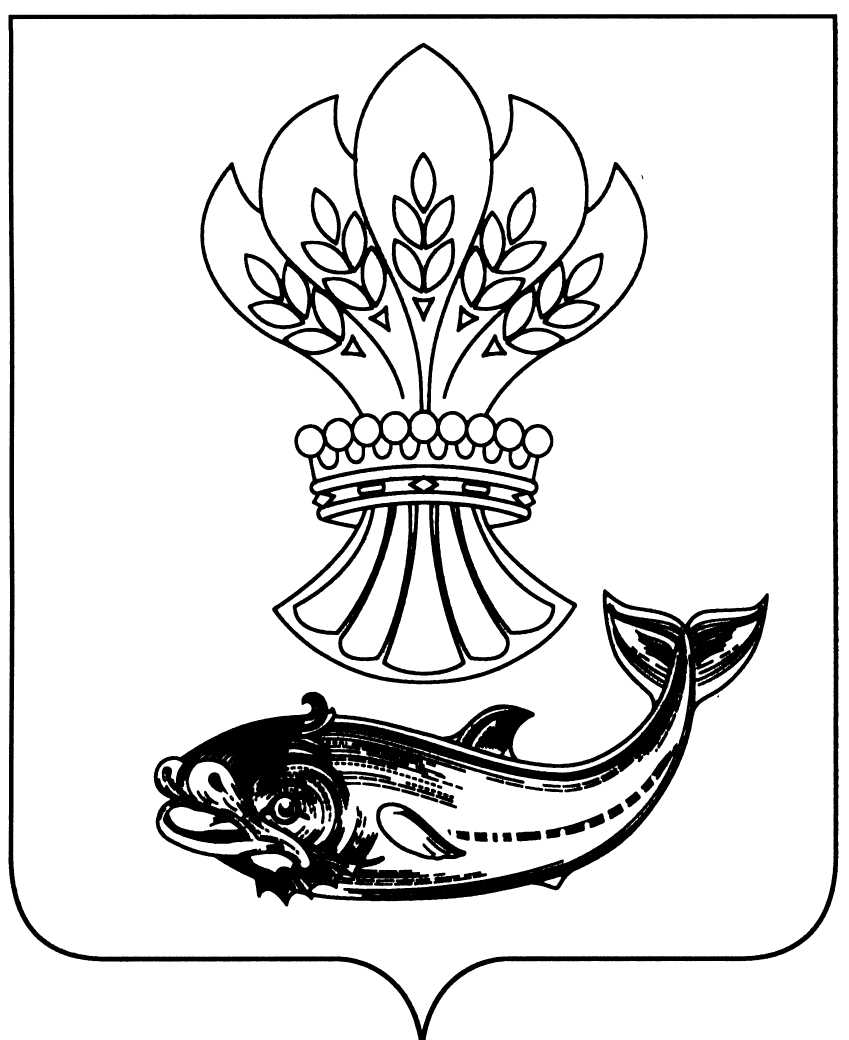 СОВЕТ НАРОДНЫХ  ДЕПУТАТОВПАНИНСКОГО МУНИЦИПАЛЬНОГО РАЙОНАВОРОНЕЖСКОЙ ОБЛАСТИР Е Ш Е Н И Е      От 28.12.2018 № 164         р.п. Панино                                «О  бюджете  Панинского      муниципального   района       на 2019 год  и   плановый     период 2020 и 2021 годов»Статья 1. Основные характеристики  бюджета Панинского муниципального района  на 2019 год и на плановый период 2020 и 2021 годов1. Утвердить основные характеристики  бюджета Панинского муниципального района на 2019 год:1) прогнозируемый общий объем доходов  бюджета  Панинского муниципального района в сумме      383 967,64  тыс. рублей, в том числе безвозмездные поступления в сумме  259 316,64 тыс. рублей, из них:- безвозмездные поступления из областного бюджета в сумме 249 489,94  тыс. рублей,  в том числе: дотации – 67 255 тыс. рублей, субсидии – 11 274,34 тыс. рублей, субвенции – 170 802,7  тыс. рублей, иные межбюджетные трансферты, имеющие целевое назначение – 157,9 тыс. рублей;- безвозмездные поступления от бюджетов поселений Панинского муниципального района в сумме 9826,7 тыс. рублей;2) общий объем расходов  бюджета Панинского муниципального района в сумме 397515,34 тыс. рублей;3) прогнозируемый дефицит бюджета Панинского муниципального района  в сумме 13547,7 тыс. рублей;4) источники внутреннего финансирования дефицита  бюджета Панинского муниципального района на 2019 год и на плановый период 2020 и 2021 годов согласно приложению 1 к настоящему  Решению  совета народных депутатов. 2. Утвердить основные характеристики  бюджета Панинского муниципального района на 2020 год и на 2021 год:1) прогнозируемый общий объем доходов бюджета Панинского муниципального района:- на 2020 год в сумме 354711,3 тыс. рублей, в том числе объем безвозмездных поступлений в сумме  227718,3 тыс. рублей, из них:безвозмездные поступления из областного бюджета в сумме 227338,3  тыс. рублей, в том числе: дотации – 43665.0 тыс. рублей,  субсидии – 3295,3 тыс. рублей, субвенции – 180220,1  тыс. рублей, иные межбюджетные трансферты, имеющие целевое назначение – 157,9 тыс. рублей;- безвозмездные поступления от бюджетов поселений Панинского муниципального района в сумме 380,0 тыс. рублей;- на 2021 год в сумме 373403,0 тыс. рублей, в том числе объем безвозмездных поступлений в сумме 237107,0 тыс. рублей, из них:безвозмездные поступления из областного бюджета в сумме  236727,0  тыс. рублей, в том числе: дотации – 44042,0 тыс. рублей, субсидии – 2747,9 тыс. рублей, субвенции – 189779,2 тыс. рублей, иные межбюджетные трансферты, имеющие целевое назначение – 157,9  тыс. рублей;- безвозмездные поступления от бюджетов поселений Панинского муниципального района в сумме 380,0 тыс. рублей.2) общий объем расходов  бюджета Панинского муниципального района на 2020 год в сумме – 366171,7 тыс. рублей, в том числе условно утвержденные расходы в сумме – 3174,8 тыс. рублей, и на 2021 год в сумме 385499,3  тыс. рублей, в том числе условно утвержденные расходы в сумме 6814,8 тыс. рублей;3) прогнозируемый дефицит  бюджета Панинского муниципального района на 2020 год в сумме  11460,4 тыс. рублей, прогнозируемый дефицит  бюджета Панинского муниципального района на 2021 год в сумме 12096,3 тыс. рублей.Статья 2. Поступление доходов  в бюджет  Панинского муниципального района по кодам видов доходов, подвидов доходов на 2019 год и на плановый период 2020 и 2021 годовУтвердить поступление доходов в бюджет Панинского муниципального района по кодам видов доходов, подвидов доходов на 2019 год и на плановый период 2020 и 2021 годов согласно приложению 2 к настоящему Решению Совета народных депутатов Панинского муниципального района Воронежской области.Статья 3. Нормативы распределения доходов между бюджетами бюджетной системы Российской Федерации на 2019 год и на плановый период 2020 и 2021 годов1. В соответствии с пунктом 2 статьи 184.1 Бюджетного кодекса Российской Федерации утвердить нормативы отчислений от налогов, сборов и неналоговых доходов в бюджет Панинского муниципального района и бюджеты муниципальных образований  на 2019 год и на плановый период 2020 и 2021 годов согласно приложению 3 к настоящему Решению  Совета народных депутатов Панинского муниципального района Воронежской области.Статья 4. Главные администраторы доходов  бюджета Панинского муниципального района и главные администраторы источников внутреннего финансирования дефицита  бюджета  Панинского муниципального района1. Утвердить перечень главных администраторов доходов  бюджета Панинского муниципального района –  органов государственной власти Российской Федерации   – согласно приложению 4 к настоящему  Решению совета народных депутатов Панинского муниципального района Воронежской области.2. Утвердить перечень главных администраторов доходов  бюджета Панинского муниципального района – органов государственной власти Воронежской области - согласно приложению 5 к настоящему Решению совета народных депутатов Панинского муниципального района Воронежской области.3. Утвердить перечень главных администраторов доходов бюджета Панинского муниципального района – согласно приложению 6 к настоящему Решению совета народных депутатов Панинского муниципального района Воронежской области.4. Установить, что в соответствии с пунктом 2 статьи 20 Бюджетного кодекса Российской Федерации, в случае изменения состава и (или) функций главных администраторов доходов бюджета, а также изменения принципов назначения и присвоения структуры кодов классификации доходов бюджетов изменения в перечень главных администраторов доходов бюджета, а также состав закрепленных за ними кодов классификации доходов бюджетов вносится на основании приказов отдела по финансам, бюджету и мобилизации доходов администрации Панинского муниципального района Воронежской области без внесения изменений в решение о бюджете.5. Утвердить перечень главных администраторов источников внутреннего финансирования дефицита  бюджета Панинского муниципального района  согласно приложению 7 к настоящему Решению совета народных депутатов.Статья 5. Бюджетные ассигнования  бюджета  Панинского муниципального района   на 2019 год и на плановый период 2020 и 2021 годов1. Утвердить ведомственную структуру расходов  бюджета Панинского муниципального района на 2019 год и плановый период 2020 и 2021 годов  согласно приложению 8 к настоящему Решению совета народных депутатов;2. Утвердить распределение бюджетных ассигнований по разделам, подразделам, целевым статьям (муниципальным программам  Панинского муниципального района Воронежской области), группам видов расходов классификации расходов  бюджета Панинского муниципального района на 2019 год  и плановый период 2020 и 2021 годов согласно приложению 9 к настоящему Решению совета народных депутатов;3. Утвердить распределение бюджетных ассигнований по целевым статьям (муниципальным программам  Панинского муниципального района Воронежской области), группам видов расходов, разделам, подразделам классификации расходов  бюджета  Панинского муниципального района на 2019 год и плановый период 2020 и 2021 годов согласно приложению 10 к настоящему Решению совета народных депутатов.4. Утвердить объем бюджетных ассигнований дорожного фонда  Панинского муниципального района  на 2019 год и на плановый период 2020 и 2021 годов в размере прогнозируемого объема установленных действующим законодательством источников формирования дорожного фонда Панинского муниципального района на 2019 год и плановый период 2020 и 2021 годов согласно приложению  11 к настоящему Решению совета народных депутатов.Установить, что средства дорожного фонда  Панинского муниципального района  направляются на:- проектирование, строительство (реконструкцию), капитальный ремонт, ремонт и содержание автомобильных дорог общего пользования  межмуниципального значения и искусственных сооружений на них;- проектирование, строительство, реконструкцию автомобильных дорог общего пользования (за исключением автомобильных дорог федерального значения) с твердым покрытием до сельских населенных пунктов, не имеющих круглогодичной связи с сетью автомобильных дорог общего пользования, а также на их капитальный ремонт и ремонт, в том числе в виде субсидий местным бюджетам на указанную дорожную деятельность в отношении автомобильных дорог общего пользования местного значения;- уплату налога на имущество и других налогов;- погашение задолженности по бюджетным кредитам, полученным из областного бюджета на строительство (реконструкцию), капитальный ремонт, ремонт и содержание автомобильных дорог общего пользования (за исключением автомобильных дорог федерального, регионального значения), и на осуществление расходов на обслуживание долговых обязательств, связанных с использованием указанных кредитов;- предоставление субсидий местным бюджетам для погашения задолженности по бюджетным кредитам на проектирование, строительство, реконструкцию, капитальный ремонт, ремонт и содержание автомобильных дорог общего пользования местного значения, а также на капитальный ремонт и ремонт дворовых территорий многоквартирных домов, проездов к дворовым территориям многоквартирных домов населенных пунктов;- предоставление субсидий местным бюджетам на строительство (реконструкцию), капитальный ремонт, ремонт и содержание автомобильных дорог общего пользования местного значения, а также на капитальный ремонт и ремонт дворовых территорий многоквартирных домов, проездов к дворовым территориям многоквартирных домов населенных пунктов.Использование средств дорожного фонда  Панинского муниципального района  осуществляется в порядке, установленном  администрацией Панинского муниципального района.5. Установить, что средства муниципального бюджета, полученные от возврата бюджетных кредитов муниципальными образованиями, предоставленных в соответствии с пунктом 2 части 1 статьи 7 Решением совета народных депутатов Панинского муниципального района от 30 декабря 2013 года № 114 «О  бюджете  Панинского муниципального района на 2014 год и на плановый период 2015 и 2016 годов», с пунктом 2 части 1 статьи 7 Решения совета народных депутатов Панинского муниципального района от 30 декабря 2015 года № 22 «О  бюджете  Панинского муниципального района на 2016 год»  направляются на финансирование расходов муниципального бюджета.6. Утвердить распределение бюджетных ассигнований на исполнение публичных нормативных обязательств Панинского муниципального района на 2019 год и плановый период 2020 и 2021 годов согласно приложению № 12 к настоящему Решению совета народных депутатов. Статья 6. Особенности использования бюджетных ассигнований по обеспечению деятельности  структурных подразделений администрации Панинского муниципального района и районных   муниципальных учрежденийАдминистрация  Панинского муниципального района не вправе принимать решения, приводящие к увеличению в 2019 году численности муниципальных  служащих  Панинского муниципального района, а также работников муниципальных казенных учреждений  Панинского муниципального района.Статья 7. Межбюджетные трансферты местным бюджетамУтвердить:1) объем дотаций на выравнивание уровня бюджетной обеспеченности поселений Панинского муниципального района за счет субвенций по переданным полномочиям на 2019 год в сумме 4478,0 тыс. рублей, на 2020 год в сумме 3719,0 тыс. рублей, на 2021 год в сумме 3867,0 тыс. рублей.2) объем дотаций на выравнивание уровня бюджетной обеспеченности поселений Панинского муниципального района из бюджета Панинского муниципального района на 2019 год в сумме 3370,0 тыс. рублей, на 2020 год в сумме 3411,0 тыс. рублей, на 2021 год в сумме 3674,0 тыс. рублей.3) объем прочих межбюджетных трансфертов поселениям Панинского муниципального района из бюджета Панинского муниципального района на 2019 год в сумме 7880,0 тыс. рублей, на 2020 год в сумме 8314,0 тыс. рублей, на 2021 год в сумме 8117,0 тыс. рублей.Статья 8. Предоставление бюджетных кредитов местным бюджетам в 2019 году1. Установить, что в 2019 году бюджетные кредиты местным бюджетам предоставляются из  муниципального бюджета в пределах общего объема бюджетных ассигнований, предусмотренных по источникам внутреннего финансирования дефицита  бюджета Панинского муниципального района, в сумме до 5000,00 тыс. рублей на срок в пределах финансового года.Бюджетные кредиты местным бюджетам предоставляются на следующие цели:1) покрытие временных кассовых разрывов, возникающих при исполнении местных бюджетов;2) осуществление мероприятий, связанных с ликвидацией последствий стихийных бедствий и техногенных аварий.3) на проектирование, строительство, реконструкцию, капитальный ремонт, ремонт и содержание автомобильных дорог общего пользования местного значения, а также на капитальный ремонт и ремонт дворовых территорий многоквартирных домов, проездов к дворовым территориям многоквартирных домов населенных пунктов.2. Установить плату за пользование указанными в части 1 настоящей статьи бюджетными кредитами:1) для покрытия временных кассовых разрывов, возникающих при исполнении местных бюджетов, в размере 0,1 процента годовых;2) для осуществления мероприятий, связанных с ликвидацией последствий стихийных бедствий и техногенных аварий в размере 0 процентов;3) на проектирование, строительство, реконструкцию, капитальный ремонт, ремонт и содержание автомобильных дорог общего пользования местного значения, а также на капитальный ремонт и ремонт дворовых территорий многоквартирных домов, проездов к дворовым территориям многоквартирных домов населенных пунктов в размере 0,1 процента годовых.3. Установить на 2019 год следующий порядок предоставления бюджетных кредитов муниципальным образованиям:1) решение о предоставлении бюджетных кредитов муниципальным образованиям для осуществления мероприятий, связанных с ликвидацией последствий стихийных бедствий и техногенных аварий, в том числе о сроках, на которые они предоставляются, утверждается правовым актом Совета народных депутатов Панинского муниципального района;2) решение о предоставлении бюджетных кредитов муниципальным образованиям для покрытия временных кассовых разрывов, возникающих при исполнении местных бюджетов, в том числе о сроках, на которые они предоставляются, принимается администрацией Панинского муниципального района;3) решение о предоставлении бюджетных кредитов муниципальным образованиям на проектирование, строительство, реконструкцию, капитальный ремонт, ремонт и содержание автомобильных дорог общего пользования местного значения, а также на капитальный ремонт и ремонт дворовых территорий многоквартирных домов, проездов к дворовым территориям многоквартирных домов населенных пунктов, в том числе о сроках, на которые они предоставляются, принимается администрацией Панинского муниципального района.4) для получения бюджетного кредита администрация муниципального образования, претендующая на его получение, обязана предоставить в отдел по финансам, бюджету и мобилизации доходов администрации Панинского муниципального района  комплект документов, предусмотренный в Правилах предоставления (использования, возврата) бюджетных кредитов бюджетам муниципальных образований, утвержденных администрацией Панинского муниципального района;5) условия предоставления, использования и возврата бюджетных кредитов устанавливаются Правилами предоставления (использования, возврата) бюджетных кредитов бюджетам муниципальных образований, утвержденными администрацией Панинского муниципального района.4. Бюджетные кредиты предоставляются муниципальным образованиям без предоставления ими обеспечения исполнения своего обязательства по возврату кредитов, уплате процентных и иных платежей, предусмотренных соответствующим договором (соглашением).5. Бюджетный кредит не предоставляется бюджету муниципального образования, имеющему просроченную задолженность по бюджетным кредитам, полученным ранее из муниципального  бюджета.6. Бюджетные кредиты используются на цели, предусмотренные частью 1 настоящей статьи, их возврат осуществляется в соответствии с требованиями бюджетного законодательства и условиями соглашения.Статья 9. Особенности списания и реструктуризации отдельных видов задолженности перед муниципальным бюджетомАдминистрация Панинского муниципального района Воронежской области вправе провести в 2019 году реструктуризацию денежных обязательств по бюджетным кредитам, выданным муниципальным образованиям Панинского муниципального района из муниципального  бюджета на условиях частичного списания (сокращения) суммы основного долга и предоставления рассрочки  исполнения обязательств в соответствии с действующим законодательством Российской Федерации по: - бюджетным кредитам, полученным в  2019 году на проектирование, строительство, реконструкцию, капитальный ремонт, ремонт и содержание автомобильных дорог общего пользования местного значения, а также на капитальный ремонт и ремонт дворовых территорий многоквартирных домов, проездов к дворовым территориям многоквартирных домов населенных пунктов.- бюджетным кредитам, полученным в 2019 году на покрытие временных кассовых разрывов, возникающих при исполнении местных бюджетов; За пользование средствами муниципального  бюджета взимается плата в размере 0,1 процента, начисляемая на остаток реструктурированной задолженности по основному долгу и начисленным за фактический срок пользования бюджетным кредитом на дату реструктуризации задолженности по процентам.Порядок реструктуризации денежных обязательств перед муниципальным  бюджетом устанавливается администрацией Панинского муниципального районаСтатья 10. Муниципальный долг Панинского муниципального района, обслуживание муниципального долга Панинского муниципального района, муниципальные внутренние заимствования Панинского муниципального района и предоставление муниципальных гарантий Панинского муниципального района  в валюте Российской Федерации1. Установить предельный объем муниципального  долга Панинского муниципального района на 2019 год в сумме 62325,50 тыс. рублей, на 2020 год в сумме 63496,5  тыс. рублей, на 2021 год в сумме 68148,00 тыс. рублей.2. Установить верхний предел муниципального  внутреннего долга Панинского муниципального района на 1 января 2020 года в сумме 0,00 тыс. рублей, в том числе верхний предел долга по муниципальным гарантиям Панинского муниципального района на 1 января 2020 года в сумме 0,00 тыс. рублей, на 1 января 2021 года в сумме 0,00 тыс. рублей, в том числе верхний предел долга по муниципальным  гарантиям Панинского муниципального района  на 1 января 2021 года в сумме 0,00 тыс. рублей, на 1 января 2022 года в сумме 0,00 тыс. рублей, в том числе верхний предел долга по муниципальным  гарантиям Панинского муниципального района на 1 января 2022 года в сумме 0,00 тыс. рублей. 3. Утвердить объем расходов на обслуживание муниципального  долга Панинского муниципального района на 2019 год в сумме 0,00 тыс. рублей; на 2020год в сумме 0,00 тыс. рублей;  на 2021 год в сумме 0,00 тыс. рублей.4. Утвердить программу муниципальных  внутренних заимствований Панинского муниципального района  на 2019 год и на плановый период 2020 и 2021 годов согласно приложению  13 к настоящему решению Совета народных депутатов Панинского муниципального района.Статья 11. Особенности исполнения  бюджета  Панинского муниципального района
в 2019 году1. Установить, что остатки средств  бюджета  Панинкого муниципального района по состоянию на 1 января 2019 года, образовавшиеся в связи с неполным использованием бюджетных ассигнований по средствам, поступившим в 2018 году из  бюджета Панинского муниципального района, подлежат использованию в 2018 году в соответствии со статьей 242 Бюджетного кодекса Российской Федерации.2. Установить, что остатки средств  муниципального бюджета на начало текущего финансового года в объеме до 12000,0 тыс. рублей могут направляться в текущем финансовом году на покрытие временных кассовых разрывов.3. Установить, что не использованные по состоянию на 1 января 2019 года остатки межбюджетных трансфертов, предоставленных из областного бюджета бюджету  Панинского муниципального района за счет средств федерального бюджета в форме субвенций, субсидий, иных межбюджетных трансфертов, имеющих целевое назначение, подлежат возврату в областной бюджет в течение первых семи рабочих дней 2019 года.Установить, что не использованные по состоянию на 1 января 2019 года остатки межбюджетных трансфертов, предоставленных из областного бюджета бюджету  Панинского муниципального района  за счет средств областного бюджета в форме субвенций, субсидий, иных межбюджетных трансфертов, имеющих целевое назначение, подлежат возврату в областной бюджет в течение первых семи рабочих дней 2019 года.Возврат не использованных по состоянию на 1 января 2019 года остатков межбюджетных трансфертов в областной бюджет осуществляется в порядке, установленном отделом по финансам, бюджету и мобилизации доходов администрации Панинского муниципального района.Установить, что средства в объеме остатков субсидий, предоставленных в 2019 году бюджетным  учреждениям администрации Панинского муниципального района на финансовое обеспечение выполнения муниципальных заданий на оказание муниципальных услуг (выполнение работ), образовавшихся в связи с не достижением установленных муниципальным заданием показателей, характеризующих объем муниципальных услуг (работ), подлежат в установленном  администрацией Панинского муниципального района порядке возврату в бюджет Панинского муниципального района.5. Установить, что факт уплаты обязательных платежей (в случаях, установленных нормативными правовыми актами Российской Федерации) муниципальным учреждениям, которым в соответствии с бюджетным законодательством Российской Федерации открыт лицевой счет в  структурном подразделении администрации Панинского муниципального района в сфере финансов, подтверждается платежным поручением о переводе денежных средств с отметкой структурного подразделения администрации Панинского муниципального района  в сфере финансов.6. Безвозмездные поступления от физических и юридических лиц (в том числе добровольные пожертвования) муниципальным районным казенным учреждениям, поступившие в  бюджет  Панинского муниципального района в 2019 году сверх утвержденных настоящим  Решением совета народных депутатов  бюджетных ассигнований, а также не использованные на 1 января 2019 года остатки средств от данных поступлений направляются в 2019 году на увеличение расходов соответствующих муниципальных казенных учреждений путем внесения изменений в сводную бюджетную роспись по представлению главных распорядителей средств  бюджета  Панинского муниципального района без внесения изменений в настоящее Решение  совета народных депутатов.7. Средства от акцизов на автомобильный и прямогонный бензин, дизельное топливо и моторные масла для дизельных и (или) карбюраторных (инжекторных) двигателей, поступившие в  бюджет  Панинского муниципального района в 2019 году сверх утвержденных настоящим  Решением совета народных депутатов  бюджетных ассигнований, а также остатки средств местного бюджета на  начало текущего финансового года в объеме бюджетных ассигнований муниципального дорожного фонда, не использованные в отчетном финансовом году, направляются в 2019 году на увеличение расходов соответствующих муниципальных учреждений путем внесения изменений в сводную бюджетную роспись по представлению главных распорядителей средств  бюджета  Панинского муниципального района без внесения изменений в настоящее Решение  совета народных депутатов.8. Средства от налога, взимаемого в связи с применением упрощенной системы налогообложения, поступившие в  бюджет  Панинского муниципального района в 2019 году сверх утвержденных настоящим  Решением совета народных депутатов  бюджетных ассигнований направляются в 2019 году на увеличение расходов соответствующих муниципальных учреждений путем внесения изменений в сводную бюджетную роспись по представлению главных распорядителей средств  бюджета  Панинского муниципального района без внесения изменений в настоящее Решение  совета народных депутатов. 9. Установить в соответствии с частью 3 статьи 58 Решения совета народных депутатов Панинского муниципального района «О бюджетном процессе в Панинском муниципальном районе Воронежской области», частью 3 статьи 217 Бюджетного кодекса Российской Федерации основания для внесения изменений в показатели сводной бюджетной росписи муниципального бюджета, в том числе связанные с особенностями исполнения муниципального бюджета и (или) распределения бюджетных ассигнований, без внесения изменений в настоящее Решение совета народных депутатов:1) направление остатков средств муниципального бюджета, предусмотренных частью 1 настоящей статьи;2) изменение бюджетной классификации Российской Федерации в соответствии с нормативными правовыми актами Российской Федерации;3) распределение зарезервированных в составе утвержденных статьей 5 настоящего Решения совета народных депутатов Панинского муниципального района бюджетных ассигнований, предусмотренных по подразделу «Другие общегосударственные вопросы», на реализацию решений главы администрации Панинского муниципального района.Использование зарезервированных средств осуществляется в порядке, установленном администрацией Панинского муниципального района;4) при передаче органам местного самоуправления в порядке межбюджетных отношений части государственных полномочий, органов государственной власти Российской Федерации;5) при передаче части полномочий местного значения, органов местного самоуправления поселений Панинского муниципального района  в порядке межбюджетных отношений органам местного самоуправления Панинского муниципального района; 6) при передаче части полномочий местного значения муниципального района, органов местного самоуправления Панинского муниципального района  в порядке межбюджетных отношений органам местного самоуправления поселений Панинского муниципального района; 7)  в случае выделения безвозмездных средств, имеющих целевое назначение, предоставляемых из  областного бюджета районному бюджету   для распределения и передачи в местные бюджеты поселений на софинансирование расходных обязательств по вопросам местного значения, для компенсации дополнительных расходов, возникших в результате решений, принятых органами власти другого уровня и других основаниях.Порядок и условия распределения и предоставления безвозмездных средств устанавливаются правовым актом администрации Панинского муниципального района;8) перераспределение бюджетных ассигнований в целях софинансирования расходов бюджета на реализацию отдельных мероприятий (направлений расходов), капитальных вложений в объекты муниципальной собственности, для исполнения которых предоставляется субсидия из федерального и областного бюджета, в пределах предусмотренного настоящим решением общего объема бюджетных ассигнований главному распорядителю бюджетных средств.9) в случае образования в ходе исполнения бюджета 2019 года экономии по разделам, подразделам, целевым статьям, видам расходов и статьям экономической классификации расходов бюджетов Российской Федерации;10) бюджетные назначения по средствам прочих безвозмездных поступлений с учетом их фактического поступления;11) в случае выделения нормативно–правовым актом Воронежской области  бюджетного кредита, имеющего целевое назначение, предоставляемого из  областного бюджета районному бюджету   для решения вопросов местного значения в рамках государственных и муниципальных программ;12)  иных случаях, установленных бюджетным законодательством и нормативно – правовыми актами Российской Федерации и Воронежской области. 10.	Установить, что факт уплаты обязательных платежей в случаях, установленных нормативными правовыми актами Российской Федерации, муниципальным учреждениям, которым в соответствии с бюджетным законодательством Российской Федерации открыт лицевой счет в отделе по финансам, бюджету и мобилизации доходов администрации Панинского муниципального района Воронежской области, подтверждается платежным поручением о переводе денежных средств с отметкой местного казначейства - финансового отдела администрации Панинского муниципального района Воронежской области. Статья 12. Вступление в силу настоящего Решения совета народных депутатов Панинского муниципального районаНастоящие решение Совета народных депутатов Панинского муниципального района вступает в силу с 1 января 2019 года.Приложение 1к Решению Совета народных  депутатовПанинского муниципального района "О бюджете Панинского муниципального района на 2019 год и на плановыйпериод 2020 и 2021 годов"Источники внутреннего финансирования дефицита  бюджета Панинского муниципального района на  2019 год  и на плановый период 2020 и 2021 годов								Сумма (тыс. рублей)Приложение № 2 к решению Совета народных депутатовПанинского муниципального районаВоронежской области « О бюджетеПанинского муниципального районана 2019 год и на налоговый период2020 и 2021 годов»ПОСТУПЛЕНИЯ ДОХОДОВ  В  БЮДЖЕТ ПАНИНСКОГО МУНИЦИПАЛЬНОГО РАЙОНА  ПО КОДАМ ВИДОВ ДОХОДОВ, ПОДВИДОВ ДОХОДОВ НА 2019 ГОД И НА ПЛАНОВЫЙ ПЕРИОД 2020 И 2021 ГОДОВ	                                                       (	тыс. руб.)Приложение № 3 к решению Совета народных депутатовПанинского муниципального районаВоронежской области « О бюджетеПанинского муниципального района на 2019 год и налоговый период2020 и 2021 годов»НОРМАТИВЫ ОТЧИСЛЕНИЙ ОТ НАЛОГОВ,  СБОРОВ И НЕНАЛОГОВЫХ ДОХОДОВ   В  БЮДЖЕТ ПАНИНСКОГО  МУНИЦИПАЛЬНОГО РАЙОНА  И БЮДЖЕТЫ МУНИЦИПАЛЬНЫХ ОБРАЗОВАНИЙ НА 2019 ГОД И НА ПЛАНОВЫЙ ПЕРИОД 2020 И 2021 ГОДОВ (в  процентах)Приложение № 4к решению Совета народных депутатов Панинского муниципального района Воронежской области «О бюджете Панинского муниципального района на 2019 год и налоговый период 2020 и 2021 годов »Перечень главных администраторов доходов 
бюджета Панинского муниципального района  – органов государственной власти Российской Федерации*) В части доходов, зачисляемых в муниципальный бюджет в пределах компетенции главных администраторов доходов муниципального бюджета.Приложение № 5к решению Совета народных депутатовПанинского муниципального районаВоронежской области « О бюджетеПанинского муниципального районана 2019 год и налоговый период2020 и 2021 годов»Перечень главных администраторов доходов 
бюджета Панинского муниципального района  – органов государственной власти Воронежской областиПриложение № 6к решению Совета народных депутатовПанинского муниципального районаВоронежской области « О бюджетеПанинского муниципального районана 2019 год и налоговый период2020 и 2021 годов»ПЕРЕЧЕНЬ ГЛАВНЫХ АДМИНИСТРАТОРОВ ДОХОДОВ БЮДЖЕТА  ПАНИНСКОГО МУНИЦИПАЛЬНОГО РАЙОНА   Приложение 7к решению Совета народных депутатовПанинского муниципального района"О   бюджете  Панинского муниципального района на 2019 год и на плановый период 2020 и 2021 годовПеречень главных администраторов источников внутреннегофинансирования дефицита бюджета Панинского муниципального районана 2019 год и на плановый период 2020 и 2021 годовПриложение 11к Решению Совета народных депутатовПанинского муниципального района«О бюджете Панинского муниципального района на 2019 год и плановый период 2020 и 2021 годов»Дорожный фонд Панинского муниципального районана 2019 год и плановый период 2020 и 2021 годов(тыс. рублей)Приложение 12к решению Совета народных депутатовПанинского муниципального района«О бюджете  Панинского муниципального районана 2019 год и на плановый период 2020 и 2021 годов"Распределение бюджетных ассигнований на исполнение публичных нормативных обязательств Панинского муниципального района на 2019 год и плановый период 2020 и 2021 годов Приложение 13к  решению Совета народных депутатов Панинского муниципального района  «О  бюджете Панинского муниципального  района на 2019 год и плановый период 2020 и 2021 годы»      Программамуниципальных внутренних заимствованийПанинского муниципального района на 2019 год и на плановый период 2020 и 2021 годы.                                                                                         (тыс. рублей)ГлаваПанинского муниципального  района                                                Н.В. ЩегловПредседатель Совета народных депутатов Панинского муниципального района                                                 В.Д. Жукавин№                                  п/пНаименованиеКод классификации2019 год2020 год2021 год№                                  п/пНаименованиеКод классификации2019 год2020 год2021 год123456ИСТОЧНИКИ ВНУТРЕННЕГО ФИНАНСИРОВАНИЯ ДЕФИЦИТОВ БЮДЖЕТОВ01 00 00 00 00 0000 00013547.711460.412096.31Кредиты кредитных организаций в валюте Российской Федерации01 02 00 00 00 0000 0001Получение кредитов от кредитных организаций в валюте Российской Федерации01 02 00 00 00 0000 7001Получение кредитов от кредитных организаций бюджетами субъектов Российской Федерации в валюте Российской Федерации01 02 00 00 05 0000 7102Бюджетные кредиты от других бюджетов бюджетной системы Российской Федерации01 03 00 00 00 0000 0002Получение бюджетных кредитов от других бюджетов бюджетной системы Российской Федерации в валюте Российской Федерации01 03 00 00 00 0000 7002Получение кредитов от других бюджетов бюджетной системы Российской Федерации в валюте Российской Федерации01 03 00 00 05 0000 7102Погашение бюджетных кредитов, полученных от других бюджетов бюджетной системы Российской Федерации в валюте Российской Федерации01 03 00 00 00 0000 8002Погашение бюджетами субъектов Российской Федерации кредитов от других бюджетов бюджетной системы Российской Федерации в валюте Российской Федерации01 03 00 00 05 0000 8103Изменение остатков средств на счетах по учету средств бюджета01 05 00 00 00 0000 00013547.711460.412096.33Увеличение остатков средств бюджетов01 05 00 00 00 0000 500-383967.64-354711.3-373403.03Увеличение прочих остатков денежных средств бюджетов субъектов Российской Федерации01 05 02 01 05 0000 510-383967.64-354711.3-373403.03Уменьшение остатков средств бюджетов01 05 00 00 00 0000 600397515.34366171.7385499.33Уменьшение прочих остатков денежных средств бюджетов субъектов Российской Федерации01 05 02 01 05 0000 610397515.34366171.7385499.35Иные источники внутреннего финансирования дефицитов бюджетов01 06 00 00 00 0000 0005Исполнение государственных и муниципальных гарантий в валюте Российской Федерации01 06 04 00 00 0000 0005Исполнение государственных и муниципальных гарантий в валюте Российской Федерации в случае, если исполнение гарантом государственных и муниципальных гарантий ведет к возникновению права регрессного требования гаранта к принципалу либо обусловлено уступкой гаранту прав требования бенефициара к принципалу01 06 04 00 00 0000 8005Исполнение государственных гарантий субъектов Российской Федерации в валюте Российской Федерации в случае, если исполнение гарантом государственных и муниципальных гарантий ведет к возникновению права регрессного требования гаранта к принципалу01 06 04 00 05 0000 8105Бюджетные кредиты, предоставленные внутри страны в валюте Российской Федерации 01 06 05 00 00 0000 0005Возврат бюджетных кредитов, предоставленных внутри страны в валюте Российской Федерации 01 06 05 00 00 0000 6005000,05Возврат бюджетных кредитов, предоставленных другим бюджетам бюджетной системы Российской Федерации в валюте Российской Федерации01 06 05 02 00 0000 6005000,05Возврат бюджетных кредитов, предоставленных другим бюджетам бюджетной системы Российской Федерации из бюджетов субъектов Российской Федерации в валюте Российской Федерации01 06 05 02 05 0000 6405000,05Предоставление бюджетных кредитов внутри страны в валюте Российской Федерации 01 06 05 00 00 0000 500-5000,05Предоставление бюджетных кредитов другим бюджетам бюджетной системы Российской Федерации в валюте Российской Федерации01 06 05 02 00 0000 500-5000,05Предоставление бюджетных кредитов другим бюджетам бюджетной системы Российской Федерации из бюджетов субъектов Российской Федерации в валюте Российской Федерации01 06 05 02 05 0000 540-5000,0Код показателяНаименование показателя2019 год2020 год2021 год000 8 50 00000 00 0000 000ВСЕГО383 967,64354 711,3373 403,0000 1 00 00000 00 0000 000НАЛОГОВЫЕ И НЕНАЛОГОВЫЕ ДОХОДЫ124 651,0126 993,0136 296,0000 1 01 00000 00 0000 000НАЛОГИ НА ПРИБЫЛЬ, ДОХОДЫ71 261,071 741,080 222,0000 1 01 02000 01 0000 110Налог на доходы физических лиц71 261,0 71 741,080 222,0000 1 01 02010 01 0000 110Налог на доходы физических лиц с доходов, источником которых является налоговый агент, за исключением доходов, в отношении которых исчисление и уплата налога осуществляются в соответствии со статьями 227, 227.1 и 228 Налогового кодекса Российской Федерации69 311,069 691,078 022,0000 1 01 02020 01 0000 110Налог на доходы физических лиц с доходов, полученных от осуществления деятельности физическими лицами, зарегистрированными в качестве индивидуальных предпринимателей, нотариусов, занимающихся частной практикой, адвокатов, учредивших адвокатские кабинеты, и других лиц, занимающихся частной практикой в соответствии со статьей 227 Налогового кодекса Российской Федерации950,0950,01 000,0000 1 01 02030 01 0000 110Налог на доходы физических лиц с доходов, полученных физическими лицами в соответствии со статьей 228 Налогового кодекса Российской Федерации1 000,01 100,01 200,0000 1 03 00000 00 0000 000НАЛОГИ НА ТОВАРЫ (РАБОТЫ, УСЛУГИ), РЕАЛИЗУЕМЫЕ НА ТЕРРИТОРИИ РОССИЙСКОЙ ФЕДЕРАЦИИ12 185,013 175,013 687,0000 1 03 02000 01 0000 110Акцизы по подакцизным товарам (продукции), производимым на территории Российской Федерации12 185,0 13 175,013 687,0000 1 03 02230 01 0000 110Доходы от уплаты акцизов на дизельное топливо, подлежащие распределению между бюджетами субъектов Российской Федерации и местными бюджетами с учетом установленных дифференцированных нормативов отчислений в местные бюджеты4 874,05 270,05 474,8000 1 03 02240 01 0000 110Доходы от уплаты акцизов на моторные масла для дизельных и (или) карбюраторных (инжекторных) двигателей, подлежащие распределению между бюджетами субъектов Российской Федерации и местными бюджетами с учетом установленных дифференцированных нормативов отчислений в местные бюджеты243,7263,5273,7000 1 03 02250 01 0000 110Доходы от уплаты акцизов на автомобильный бензин, подлежащие распределению между бюджетами субъектов Российской Федерации и местными бюджетами с учетом установленных дифференцированных нормативов отчислений в местные бюджеты6 701,77 246,37 527,9000 1 03 02260 01 0000 110Доходы от уплаты акцизов на прямогонный бензин, подлежащие распределению между бюджетами субъектов Российской Федерации и местными бюджетами с учетом установленных дифференцированных нормативов отчислений в местные бюджеты365,6395,2410,6000 1 05 00000 00 0000 000НАЛОГИ НА СОВОКУПНЫЙ ДОХОД9 017,09 217,09 417,0000 1 05 01000 00 0000 110Налог, взимаемый в связи с применением упрощенной системы налогообложения1 400,01 500,01 600,0000 1 05 01010 01 0000 110Налог, взимаемый с налогоплательщиков, выбравших в качестве объекта налогообложения доходы1 092,01 170,01 248,0000 1 05 01011 01 0000 110Налог, взимаемый с налогоплательщиков, выбравших в качестве объекта налогообложения доходы1 092,01 170,01 248,0000 1 05 01020 01 0000 110Налог, взимаемый с налогоплательщиков, выбравших в качестве объекта налогообложения доходы, уменьшенные на величину расходов308,0330,0352,0000 1 05 01021 01 0000 110Налог, взимаемый с налогоплательщиков, выбравших в качестве объекта налогообложения доходы, уменьшенные на величину расходов308,0330,0352,0000 1 05 02000 02 0000 110Единый налог на вмененный доход для отдельных видов деятельности5 500,05 600 ,00,0000 1 05 02010 02 0000 110Единый налог на вмененный доход для отдельных видов деятельности5 500,05 600,00,0000 1 05 03000 01 0000 110Единый сельскохозяйственный налог2 107,02 107,02 107,0000 1 05 03010 01 0000 110Единый сельскохозяйственный налог 2 107,02 107,02 107,0000 1 05 04000 02 0000 110Налог, взимаемый в связи с применением патентной системы налогообложения10,010,05 710,0000 1 05 04020 02 0000 110Налог, взимаемый в связи с применением патентной системы налогообложения, зачисляемый в бюджеты муниципальных районов 10,010,05 710,0000 1 08 00000 00 0000 000ГОСУДАРСТВЕННАЯ ПОШЛИНА2 050,02 112,02 212,0000 1 08 03010 01 0000 110Государственная пошлина по делам, рассматриваемым в судах общей юрисдикции, мировыми судьями (за исключением Верховного суда Российской Федерации) 2 050,02 112 ,02 212,0000 1 11 00000 00 0000 000ДОХОДЫ ОТ ИСПОЛЬЗОВАНИЯ ИМУЩЕСТВА, НАХОДЯЩЕГОСЯ В ГОСУДАРСТВЕННОЙ И МУНИЦИПАЛЬНОЙ СОБСТВЕННОСТИ19 200,019 700,019 600,0000 1 11 05000 00 0000 120Доходы, получаемые в виде арендной либо иной платы за передачу в возмездное пользование государственного и муниципального имущества (за исключением имущества бюджетных и автономных учреждений, а также имущества государственных и муниципальных унитарных предприятий, в том числе казенных)19 200,019 700,019 600,0000 1 11 05010 00 0000 120Доходы, получаемые в виде арендной платы за земельные участки, государственная собственность на которые не разграничена, а также средства от продажи права на заключение договоров аренды указанных земельных участков18 500, 019 000,019 000,0000 1 11 05013 05 0000 120Доходы, получаемые в виде арендной платы за земельные участки, государственная собственность на которые не разграничена и которые расположены в границах сельских поселений и межселенных территорий муниципальных районов, а также средства от продажи права на заключение договоров аренды указанных земельных участков16 695,017 145,017 145,0000 1 11 05013 13 0000 120Доходы, получаемые в виде арендной платы за земельные участки, государственная собственность на которые не разграничена и которые расположены в границах городских поселений, а также средства от продажи права на заключение договоров аренды указанных земельных участков1 805,01 855,01 855,0000 1 11 05030 00 0000 120Доходы от сдачи в аренду имущества, находящегося в оперативном управлении органов государственной власти, органов местного самоуправления, государственных внебюджетных фондов и созданных ими учреждений (за исключением имущества бюджетных и автономных учреждений)700,00700,0600,0000 1 11 05035 05 0000 120Доходы от сдачи в аренду имущества, находящегося в оперативном управлении органов управления муниципальных районов и созданных ими учреждений (за исключением имущества муниципальных бюджетных и автономных учреждений)700,0700,0600,0000 1 12 00000 00 0000 000ПЛАТЕЖИ ПРИ ПОЛЬЗОВАНИИ ПРИРОДНЫМИ РЕСУРСАМИ150,0160,0170,0000 1 12 01000 01 0000 120Плата за негативное воздействие на окружающую среду150,0160,0170,0000 1 12 01010 01 0000 120Плата за выбросы загрязняющих веществ в атмосферный воздух стационарными объектами39,042,044,0000 1 12 01030 01 0000 120Плата за сбросы загрязняющих веществ в водные объекты1,01,01,0000 1 12 01040 01 0000 120Плата за размещение отходов производства и потребления110,0117,0125,0000 1 13 00000 00 0000 000ДОХОДЫ ОТ ОКАЗАНИЯ ПЛАТНЫХ УСЛУГ (РАБОТ) И КОМПЕНСАЦИИ ЗАТРАТ ГОСУДАРСТВА150,0150,0150,0000 1 13 01990 00 0000 130Прочие доходы от оказания платных услуг (работ)150,0150,0150,0000 1 13 01995 05 0000 130Прочие доходы от оказания платных услуг (работ) получателями средств бюджетов муниципальных районов150,0150,0150,0000 1 16 00000 00 0000 000ШТРАФЫ, САНКЦИИ, ВОЗМЕЩЕНИЕ УЩЕРБА900, 01000,01 100,0000 1 16 03000 00 0000 140Денежные взыскания (штрафы) за нарушение законодательства о налогах и сборах30,030,030,0000 1 16 03010 01 0000 140Денежные взыскания (штрафы) за нарушение законодательства о налогах и сборах, предусмотренные статьями 116, 118, статьей 119.1, пунктами 1 и 2 статьи 120, статьями 125, 126, 128, 129, 129.1, 132, 133, 134, 135, 135.1 Налогового кодекса Российской Федерации25,025,025,0000 1 16 03030 01 0000 140Денежные взыскания (штрафы) за административные правонарушения в области налогов и сборов, предусмотренные Кодексом Российской Федерации об административных правонарушениях5,05,05,0000 1 16 08000 01 0000 140Денежные взыскания (штрафы) за административные правонарушения в области государственного регулирования производства и оборота этилового спирта, алкогольной, спиртосодержащей и табачной продукции100,0100,0100,0000 1 16 08010 01 0000 140Денежные взыскания (штрафы) за административные правонарушения в области государственного регулирования производства и оборота этилового спирта, алкогольной, спиртосодержащей продукции100,0100,0100,0000 1 16 25000 00 0000 140Денежные взыскания (штрафы) за нарушение законодательства Российской Федерации о недрах, об особо охраняемых природных территориях, об охране и использовании животного мира, об экологической экспертизе, в области охраны окружающей среды, о рыболовстве и сохранении водных биологических ресурсов, земельного законодательства, лесного законодательства, водного законодательства75,080,085,0000 1 16 25060 01 0000 140Денежные взыскания (штрафы) за нарушение земельного законодательства75,080,085,0000 1 16 28000 01 0000 140Денежные взыскания (штрафы) за нарушение законодательства в области обеспечения санитарно-эпидемиологического благополучия человека и законодательства в сфере защиты прав потребителей255,0260,0262,0000 1 16 43000 01 0000 140Денежные взыскания (штрафы) за нарушение законодательства Российской Федерации об административных правонарушениях, предусмотренные статьей 20.25 Кодекса Российской Федерации об административных правонарушениях50,050,050,0000 1 16 90000 00 0000 140Прочие поступления от денежных взысканий (штрафов) и иных сумм в возмещение ущерба390,0480,0573,0000 1 16 90050 05 0000 140Прочие поступления от денежных взысканий (штрафов) и иных сумм в возмещение ущерба, зачисляемые в бюджеты муниципальных районов390,0480,0573,0000 1 17 00000 00 0000 000ПРОЧИЕ НЕНАЛОГОВЫЕ ДОХОДЫ9 738,09 738,09 738,0000 1 17 05000 00 0000 180Прочие неналоговые доходы9 738,09 738,09 738,0000 1 17 05050 05 0000 180Прочие неналоговые доходы бюджетов муниципальных районов9 738,09 738,09 738,0000 2 00 00000 00 0000 000БЕЗВОЗМЕЗДНЫЕ ПОСТУПЛЕНИЯ259 316,64227 718,3237 107,0000 2 02 00000 00 0000 000БЕЗВОЗМЕЗДНЫЕ ПОСТУПЛЕНИЯ ОТ ДРУГИХ БЮДЖЕТОВ БЮДЖЕТНОЙ СИСТЕМЫ РОССИЙСКОЙ ФЕДЕРАЦИИ259 316,64227 718,3237 107,0000 2 02 15001 05 0000 150Дотации бюджетам муниципальных районов на выравнивание бюджетной обеспеченности67255,043665,044042,0 000 2 02 29999 05 0000 150Прочие субсидии бюджетам муниципальных районов11274,343295,32747,9000 2 02 30024 05 0000 150Субвенции бюджетам муниципальных районов на выполнение передаваемых полномочий субъектов Российской Федерации5229,04495,04644,0000 2 02 30027 05 0000 150Субвенции бюджетам муниципальных районов на содержание ребенка в семье опекуна и приемной семье, а также вознаграждение, причитающееся приемному родителю3 630,04 630,04646,0000 2 02 30029 05 0000 150Субвенции бюджетам муниципальных районов на компенсацию части, взимаемой с родителей (законных представителей) за присмотр и уход за детьми, посещающих образовательные организации, реализующие образовательные программы дошкольного образования92,092,092,0000 2 02 35260 05 0000 150Субвенции бюджетам муниципальных районов на выплату единовременного пособия при всех формах устройства  детей, лишенных родительского попечения, в семью483,6501,9408,2000 2 02 39998 05 0000 150Единая субвенция бюджетам муниципальных районов1351,01385,01385,0000 2 02 39999 05 0000 150Прочие субвенции бюджетам муниципальных районов160017,10169116,2178604,0000 2 02 40014 05 0000 150Межбюджетные трансферты, передаваемые бюджетам муниципальных районов из бюджетов поселений на осуществление части полномочий по решению вопросов местного значения в соответствии с заключенными соглашениями9 826,7380,0380,0000 2 02 49999 05 0000 150Межбюджетные трансферты, передаваемые бюджетам муниципальных районов на реализацию дополнительных мероприятий в сфере занятости населения157,9157,9157,9Наименование налога (сбора)Бюджет муниципального районаБюджеты  поселенийДоходы от погашения задолженности и перерасчетов по отмененным налогам, сборам и иным обязательным платежамНалог на прибыль организаций, зачислявшихся до 1 января 2005 года в местные бюджеты100Платежи за добычу общераспространенных полезных ископаемых100Платежи за добычу других полезных ископаемых50Налог на имущество предприятий50Налог с имущества, переходящего в порядке наследования или дарения100Земельный налог (по обязательствам, возникшим до 1 января 2006 года)100100Налог с продаж60Сбор на нужды образовательных учреждений, взимаемый с юридических лиц100Налог на рекламу, мобилизируемый на территориях муниципальных районов 100Целевые сборы с граждан и предприятий, учреждений, организаций на содержание милиции, на благоустройство  территорий, на нужды образования и другие цели100Прочие местные налоги и сборы, мобилизуемые на территории муниципальных районов100Доходы от использования имущества, находящегося в государственной и муниципальной собственностиПроценты, полученные от предоставления бюджетных кредитов внутри страны за счет средств бюджетов муниципальных районов100Доходы от перечисления части прибыли, остающейся после уплаты налогов и иных обязательных платежей муниципальных унитарных предприятий, созданных муниципальными районами100Прочие поступления от использования имущества, находящегося в собственности муниципальных районов (за исключением имущества муниципальных бюджетных и автономных учреждений, а также имущества муниципальных унитарных предприятий, в том числе казенных)100Доходы от оказания платных услуг и компенсации затратПрочие доходы  от оказания платных услуг (работ) получателями средств бюджетов муниципальных районов 100Прочие доходы  от оказания платных услуг (работ) получателями средств бюджетов сельских поселений 100Прочие доходы  от оказания платных услуг (работ) получателями средств бюджетов городских поселений100Прочие доходы  от компенсации затрат бюджетов муниципальных районов100Прочие доходы  от компенсации затрат бюджетов сельских поселений100Прочие доходы  от компенсации затрат бюджетов городских поселений100Доходы от продажи материальных и нематериальных активовДоходы от реализации имущества, находящегося в оперативном управлении учреждений, находящихся в ведении органов управления муниципальных районов ( за исключением имущества муниципальных бюджетных автономных учреждений),  в части реализации основных средств по указанному имуществу100Доходы от реализации имущества, находящегося в собственности муниципальных районов ( за исключением имущества муниципальных бюджетных автономных учреждений, а также имущества муниципальных унитарных предприятий, в том числе казенных), в части реализации основных средств по указанному имуществу100Доходы от реализации недвижимого имущества бюджетных, автономных учреждений, находящегося в собственности муниципальных районов, в части реализации основных средствДоходы от реализации имущества, находящегося в оперативном управлении учреждений, находящихся в ведении органов управления муниципальных районов (за исключением имущества муниципальных бюджетных и автономных учреждений), в части реализации материальных запасов по указанному имуществу100Доходы от реализации иного имущества, находящегося в собственности муниципальных районов (за исключением имущества муниципальных бюджетных и автономных учреждений, а также имущества муниципальных унитарных предприятий, в том числе казенных), в части реализации материальных запасов по указанному имуществу100Доходы от штрафов, санкций, возмещения ущербаДоходы от возмещения ущерба при возникновении страховых случаев по обязательному страхованию гражданской ответственности, когда выгодоприобретателями выступают получатели средств бюджетов муниципальных районов100Доходы от возмещения ущерба при возникновении страховых случаев, когда выгодоприобретателями страхования выступают получатели средств бюджетов муниципальных районов100Доходы от возмещения ущерба при возникновении страховых случаев, когда выгодоприобретателями страхования выступают получатели средств бюджетов сельских поселений100Доходы от возмещения ущерба при возникновении страховых случаев, когда выгодоприобретателями страхования выступают получатели средств бюджетов городских поселений100Доходы от возмещения ущерба при возникновении иных случаев, когда    выгодоприобретателями выступают получатели средств бюджетов муниципальных районов100Доходы от возмещения ущерба при возникновении иных случаев, когда    выгодоприобретателями выступают получатели средств бюджетов городских поселений100Доходы от возмещения ущерба при возникновении иных случаев, когда    выгодоприобретателями выступают получатели средств бюджетов сельских поселений100Прочие поступления от денежных взысканий (штрафов) и иных сумм в возмещение ущерба, зачисляемые в бюджеты муниципальных районов100Прочие поступления от денежных взысканий (штрафов) и иных сумм в возмещение ущерба, зачисляемые в бюджеты сельских поселений100Прочие поступления от денежных взысканий (штрафов) и иных сумм в возмещение ущерба, зачисляемые в бюджеты городских поселений100В части прочих неналоговых доходовНевыясненные поступления, зачисляемые в  бюджеты муниципальных районов100Невыясненные поступления, зачисляемые в  бюджеты сельских поселений100Невыясненные поступления, зачисляемые в  бюджеты городских поселений100Прочие неналоговые доходы бюджетов муниципальных районов100Прочие неналоговые доходы бюджетов сельских поселений100Прочие неналоговые доходы бюджетов городских поселений100В части поступлений по урегулированию расчетов между бюджетами бюджетной системы Российской ФедерацииПоступления в бюджеты муниципальных районов по решениям о взыскании средств из иных бюджетов бюджетной системы Российской Федерации100Перечисления из бюджетов муниципальных районов по решениям о взыскании средств, предоставленных из иных бюджетов бюджетной системы Российской Федерации100Перечисления из бюджетов сельских поселений по решениям о взыскании средств, предоставленных из иных бюджетов бюджетной системы Российской Федерации100Перечисления из бюджетов городских поселений по решениям о взыскании средств, предоставленных из иных бюджетов бюджетной системы Российской Федерации100Перечисления из бюджетов муниципальных районов (перечисления из бюджетов муниципальных районов) по урегулированию расчетов между бюджетами бюджетной системы Российской Федерации по распределенным доходам100Перечисления из бюджетов сельских поселений (перечисления из бюджетов муниципальных районов) по урегулированию расчетов между бюджетами бюджетной системы Российской Федерации по распределенным доходам100Перечисления из бюджетов городских поселений (перечисления из бюджетов муниципальных районов) по урегулированию расчетов между бюджетами бюджетной системы Российской Федерации по распределенным доходам100Код бюджетнойклассификации Российской ФедерацииКод бюджетнойклассификации Российской ФедерацииНаименование главного 
администратора доходов муниципального бюджетаглавного адми-нистратора доходовдоходов муниципального бюджетаНаименование главного 
администратора доходов муниципального бюджета123048Федеральная служба по надзору в сфере природопользования0481 12 01000 01 0000 120Плата за негативное воздействие на окружающую среду0481 12 01010 01 0000 120Плата за выбросы загрязняющих веществ в атмосферный воздух стационарными объектами 048 1 12 01030 01 0000 120Плата за сбросы загрязняющих веществ в водные объекты048 1 12 01040 01 0000 120Плата за размещение отходов производства и потребления0481 16 25010 01 0000 140Денежные взыскания (штрафы) за нарушение законодательства Российской Федерации о недрах0481 16 25050 01 0000 140Денежные взыскания (штрафы) за нарушение законодательства в области охраны окружающей среды081Федеральная служба по ветеринарному и фитосанитарному надзору0811 16 43000 01 6000 140Денежные взыскания (штрафы) за нарушение законодательства Российской Федерации об административных правонарушениях, предусмотренные статьей 20.25 Кодекса Российской Федерации об административных правонарашениях 0811 16 25060 01 0000 140Денежные взыскания (штрафы) за нарушение земельного законодательства100Федеральное казначейство1001 03 02230 01 0000 110Доходы от уплаты акцизов на дизельное топливо, подлежащие распределению между бюджетами субъектов Российской Федерации и местными бюджетами с учетом установленных дифференцированных нормативов отчислений в местные бюджеты1001 03 02240 01 0000 110Доходы от уплаты акцизов на моторные масла для дизельных и (или) карбюраторных (инжекторных) двигателей, подлежащие распределению между бюджетами субъектов Российской Федерации и местными бюджетами с учетом установленных дифференцированных нормативов отчислений в местные бюджеты1001 03 02250 01 0000 110Доходы от уплаты акцизов на автомобильный бензин, подлежащие распределению между бюджетами субъектов Российской Федерации и местными бюджетами с учетом установленных дифференцированных нормативов отчислений в местные бюджеты1001 03 02260 01 0000 110Доходы от уплаты акцизов на прямогонный бензин, подлежащие распределению между бюджетами субъектов Российской Федерации и местными бюджетами с учетом установленных дифференцированных нормативов отчислений в местные бюджеты141Федеральная служба по надзору  в сфере защиты прав потребителей и благополучия человека1411 16 08010 01 6000 140Денежные взыскания (штрафы) за административные правонарушения в области государственного регулирования производства и оборота этилового спирта, алкогольной, спиртосодержащей продукции 141 1 16 28000 01 0000 140Денежные взыскания (штрафы) за нарушение законодательства в области обеспечения санитарно-эпидемиологического благополучия человека и законодательства в сфере защиты прав потребителей141 1 16 90050 05 0000 140Прочие поступления от денежных взысканий (штрафов) и иных сумм в возмещение ущерба, зачисляемые в бюджеты муниципальных районов182Федеральная налоговая служба1821 01 02000 01 0000 110Налог на доходы физических лиц*182 1 05 01000 00 0000 110Налог, взимаемый в связи с применением упрощенной системы налогообложения*1821 05 01010 01 0000 110Налог, взимаемый с налогоплательщиков, выбравших в качестве объекта налогообложения доходы*1821 05 01011 01 0000 110Налог, взимаемый с налогоплательщиков, выбравших в качестве объекта налогообложения доходы*182 1 05 01020 01 0000 110Налог, взимаемый с налогоплательщиков, выбравших в качестве объекта налогообложения доходы, уменьшенные на величину расходов*182 1 05 01021 01 0000 110Налог, взимаемый с налогоплательщиков, выбравших в качестве объекта налогообложения доходы, уменьшенные на величину расходов*1821 05 02010 02 0000 110Единый налог на вмененный доход для отдельных видов деятельности1821 05 02020 02 0000 110Единый налог на вмененный доход для отдельных видов деятельности (за налоговые периоды, истекшие до 1 января 2011 года)1821 05 03010 01 0000 110Единый сельскохозяйственный налог*182 1 05 03020 01 0000 110Единый сельскохозяйственный налог (за налоговые периоды, истекшие до 1 января 2011 года)1821 06 05000 02 0000 110Налог на игорный бизнес1821 08 03010 01 0000 110Государственная пошлина по делам, рассматриваемым в судах общей юрисдикции, мировыми судьями (за исключением Верховного Суда Российской Федерации)1821 09 01030 05 0000 110Налог на прибыль организаций, зачислявшийся до 1 января 2005 года в метные бюджеты, мобилизуемый на территориях муниципальных районов1821 05 04020 02 0000 110Налог, взимаемый в связи с применением патентной системы налогообложения, зачисляемый в бюджеты муниципальных районов 1821 09 04040 01 0000 110Налог с имущества, переходящего в порядке наследования или дарения1821 09 04050 00 0000 110 Земельный налог ( по обязательствам возникшим до 1 января 2006 года)1821 09 06010 02 0000 110Налог с продаж1821 09 07000 00 0000 110Прочие налоги и сборы ( по отмененным местным налогам и сборам) 1821 16 03010 01 0000 140Денежные взыскания (штрафы) за нарушение законодательства о налогах и сборах, предусмотренные статьями 116, 118, статьей 119.1, пунктами 1 и 2 статьи 120, статьями 125, 126, 128, 129, 129.1, 132, 133, 134, 135, 135.1 Налогового кодекса Российской Федерации182 1 16 03030 01 0000 140Денежные взыскания (штрафы) за административные правонарушения в области налогов и сборов, предусмотренные Кодексом Российской Федерации об административных правонарушениях188Министерство внутренних дел Российской Федерации 1881 16 08010 01 6000 140Денежные взыскания (штрафы) за административные правонарушения в области государственного регулирования производства и оборота этилового спирта, алкогольной, спиртосодержащей продукции 1881 16 43000 01 0000 140Денежные взыскания (штрафы) за нарушение законодательства Российской Федерации об административных правонарушениях, предусмотренные статьей 20.25 Кодекса Российской Федерации об административных правонарашениях1881 16 90050 05 0000 140Прочие поступления от денежных взысканий (штрафов) и иных сумм в возмещение ущерба, зачисляемые в бюджеты муниципальных районов321Федеральная служба государственной регистрации, кадастра и картографии3211 16 25060 01 0000 140Денежные взыскания (штрафы) за нарушение земельного законодательства3211 16 90050 05 0000 140Прочие поступления от денежных взысканий (штрафов) и иных сумм в возмещение ущерба, зачисляемые в бюджеты муниципальных районовКод бюджетнойклассификации Российской ФедерацииКод бюджетнойклассификации Российской ФедерацииНаименование главного 
администратора доходов муниципального бюджетаглавного адми-нистратора доходовдоходов муниципального бюджетаНаименование главного 
администратора доходов муниципального бюджета123847Управление государственного технического надзора Воронежской области8471 16 90050 05 0000 140Прочие поступления от денежных взысканий (штрафов) и иных сумм в возмещение ущерба, зачисляемые в бюджеты муниципальных районовКод администратора доходовКод бюджетной классификации Наименование дохода914Администрация Панинского муниципального района Воронежской области 9141 08 07150 01 1000 110Государственная пошлина за выдачу разрешения на установку рекламной конструкции9141 11 05013 05 0000 120Доходы, получаемые в виде арендной платы за земельные участки, государственная собственность на которые не разграничена и которые расположены в границах сельских поселений и межселенных территорий муниципальных районов, а также средства от продажи права на заключение договоров аренды указанных земельных участков9141 11 05013 13 0000 120Доходы, получаемые в виде арендной платы за земельные участки, государственная собственность на которые не разграничена и которые расположены в границах городских поселений, а также средства от продажи права на заключение договоров аренды указанных земельных участков9141 11 05025 05 0000 120Доходы, получаемые в виде арендной платы, а также средства от продажи права на заключение договоров аренды за земли, находящиеся в собственности муниципальных районов (за исключением земельных участков муниципальных бюджетных и автономных учреждений)9141 11 05035 05 0000 120Доходы от сдачи в аренду имущества, находящегося в оперативном управлении органов управления муниципальных районов и созданных ими учреждений (за исключением имущества муниципальных бюджетных и автономных учреждений)9141 11 07015 05 0000 120Доходы от перечисления части прибыли, остающейся после уплаты налогов и иных обязательных платежей муниципальных унитарных предприятий, созданных муниципальными районами9141 11 09045 05 0000 120Прочие поступления от использования имущества, находящегося в собственности муниципальных районов (за исключением имущества муниципальных бюджетных и автономных учреждений, а также имущества муниципальных унитарных предприятий, в том числе казенных)9141 13 02995 05 0000 130Прочие доходы от компенсации затрат  бюджетов муниципальных районов9141 14 02052 05 0000 410Доходы от реализации имущества, находящегося в оперативном управлении учреждений, находящихся в ведении органов управления муниципальных районов (за исключением имущества муниципальных бюджетных и автономных учреждений), в части реализации основных средств по указанному имуществу9141 14 02053 05 0000 410Доходы от реализации иного имущества, находящегося в собственности муниципальных районов (за исключением имущества муниципальных бюджетных и автономных учреждений, а также имущества муниципальных унитарных предприятий, в том числе казенных), в части реализации основных средств по указанному имуществу9141 14 02058 05 0000 410Доходы от реализации недвижимого имущества бюджетных, автономных учреждений, находящегося в собственности муниципальных районов, в части реализации основных средств9141 14 02052 05 0000 440Доходы от реализации имущества, находящегося в оперативном управлении учреждений, находящихся в ведении органов управления муниципальных районов (за исключением имущества муниципальных бюджетных и автономных учреждений), в части реализации материальных запасов по указанному имуществу9141 14 02053 05 0000 440Доходы от реализации иного имущества, находящегося в собственности муниципальных районов (за исключением имущества муниципальных бюджетных и автономных учреждений, а также имущества муниципальных унитарных предприятий, в том числе казенных), в части реализации материальных запасов по указанному имуществу9141 14 06013 05 0000 430Доходы от продажи земельных участков, государственная собственность на которые не разграничена и которые расположены в границах сельских поселений и межселенных территорий муниципальных районов914 1 14 06013 13 0000 430Доходы от продажи земельных участков, государственная собственность на которые не разграничена и которые расположены в границах городских  поселений9141 14 06025 05 0000 430Доходы от продажи земельных участков, находящихся в собственности муниципальных районов (за исключением земельных участков муниципальных бюджетных и автономных учреждений)9141 16 23051 05 0000 140Доходы от возмещения ущерба при возникновении страховых случаев по обязательному страхованию гражданской ответственности, когда выгодоприобретателями выступают получатели средств бюджетов муниципальных районов9141 16 23052 05 0000 140Доходы от возмещения ущерба при возникновении иных случаев, когда выгодоприобретателями выступают получатели средств бюджетов муниципальных районов9141 17 01050 05 0000 180Невыясненные поступления, зачисляемые в бюджеты муниципальных районов9141 17 05050 05 0000 180Прочие неналоговые доходы бюджетов муниципальных районов9142 07 05030 05 0000 150Прочие безвозмездные поступления в бюджеты муниципальных районов 922Отдел  культуры и архивного дела администрации Панинского муниципального района Воронежской области 9221 13 01995 05 0001 130Прочие доходы от оказания платных услуг (работ) получателями средств бюджетов муниципальных районов (МБУК «МДКиД» кинотеатр «Восток») 9221 13 01995 05 0002 130Прочие доходы от оказания платных услуг (работ) получателями средств бюджетов муниципальных районов (МБУК «МДКиД») 9221 13 01995 05 0003 130Прочие доходы от оказания платных услуг (работ) получателями средств бюджетов муниципальных районов ( МКУК «ПМЦБ»)9221 13 02995 05 0000 130Прочие доходы от компенсации затрат  бюджетов муниципальных районов9221 17 01050 05 0000 180Невыясненные поступления, зачисляемые в бюджеты муниципальных районов9221 17 05050 05 0000 180Прочие неналоговые доходы бюджетов муниципальных районов9222 07 05030 05 0001 150Прочие безвозмездные поступления в бюджеты муниципальных районов (МКУДО «ДШИ р.п.Панино»9222 07 05030 05 0002 150Прочие безвозмездные поступления в бюджеты муниципальных районов (МБУК «МДКиД»)	924Отдел по образованию, опеке, попечительству, спорту и работе с молодежью администрации Панинского муниципального района Воронежской области9241 13 02995 05 0000 130Прочие доходы от компенсации затрат  бюджетов муниципальных районов9241 16 90050 05 0000 140*Прочие поступления от денежных взысканий (штрафов) и иных сумм в возмещение ущерба, зачисляемые в бюджеты муниципальных районов9241 17 01050 05 0000 180Невыясненные поступления, зачисляемые в бюджеты муниципальных районов9241 17 05050 05 0000 180Прочие неналоговые доходы бюджетов муниципальных районов 924	  1 17 05050 05 1001 180Прочие неналоговые доходы бюджетов муниципальных районов (МКОУ Александровская ООШ)924	  1 17 05050 05 1002 180Прочие неналоговые доходы бюджетов муниципальных районов (МКОУ В-Катуховская ООШ)924	  1 17 05050 05 1003 180Прочие неналоговые доходы бюджетов муниципальных районов (МКОУ Ивановская СОШ)924	  1 17 05050 05 1004 180Прочие неналоговые доходы бюджетов муниципальных районов (МКОУ Криушанская СОШ)924	  1 17 05050 05 1005 180Прочие неналоговые доходы бюджетов муниципальных районов (МКОУ Лимановская СОШ)924	  1 17 05050 05 1006 180Прочие неналоговые доходы бюджетов муниципальных районов (МКОУ Краснолимановская СОШ)924	  1 17 05050 05 1007 180Прочие неналоговые доходы бюджетов муниципальных районов (МКОУ Петровская СОШ)924	  1 17 05050 05 1008 180Прочие неналоговые доходы бюджетов муниципальных районов (МКОУ Перелешинская СОШ)924	  1 17 05050 05 1010 180Прочие неналоговые доходы бюджетов муниципальных районов (МКОУ Михайловская СОШ)924	  1 17 05050 05 1011 180Прочие неналоговые доходы бюджетов муниципальных районов (МКОУ Мировская ООШ)924	  1 17 05050 05 1012 180Прочие неналоговые доходы бюджетов муниципальных районов (МКОУ Октябрьская ООШ)924	  1 17 05050 05 1013 180Прочие неналоговые доходы бюджетов муниципальных районов (МКОУ 1- Михайловская СОШ)924	  1 17 05050 05 1014 180Прочие неналоговые доходы бюджетов муниципальных районов (МКОУ Тойдинская СОШ)924	  1 17 05050 05 1015 180Прочие неналоговые доходы бюджетов муниципальных районов (МКОУ Чернавская СОШ)924	  1 17 05050 05 2001 180Прочие неналоговые доходы бюджетов муниципальных районов (МКДОУ детский сад «Сказочная страна»)924	  1 17 05050 05 2002 180Прочие неналоговые доходы бюджетов муниципальных районов (МКДОУ Краснолимановский  детский сад)924	  1 17 05050 05 2003 180Прочие неналоговые доходы бюджетов муниципальных районов (МКДОУ Перелешинский детский сад)924	  1 17 05050 05 2004 180Прочие неналоговые доходы бюджетов муниципальных районов (МКДОУ детский сад «Ласточка»)924	  1 17 05050 05 2005 180Прочие неналоговые доходы бюджетов муниципальных районов (МКОУ Мировская ООШ (детский сад))924	  1 17 05050 05 2006 180Прочие неналоговые доходы бюджетов муниципальных районов (МКОУ Ивановская СОШ (детский сад))924	  1 17 05050 05 2007 180Прочие неналоговые доходы бюджетов муниципальных районов (МКОУ Криушанская  СОШ (детский сад))924	  1 17 05050 05 2008 180Прочие неналоговые доходы бюджетов муниципальных районов (МКОУ Михайловская СОШ (детский сад))924	  1 17 05050 05 2009 180Прочие неналоговые доходы бюджетов муниципальных районов (МКОУ Лимановская СОШ (детский сад))9242 07 05030 05 0000 150Прочие безвозмездные поступления в бюджеты муниципальных районов 9242 07 05030 05 3001 150Прочие безвозмездные поступления в бюджеты муниципальных районов (МКУ ДО «Панинский ЦДТ»)927Отдел по финансам, бюджету  и мобилизации доходов администрации Панинского муниципального района Воронежской области9271 11 03050 05 0000 120Проценты, полученные от предоставления бюджетных кредитов внутри страны за счет средств бюджетов муниципальных районов9271 13 01995 05 0000 130Прочие доходы от оказания платных услуг (работ) получателями средств бюджетов муниципальных районов9271 13 02995 05 0000 130Прочие доходы от компенсации затрат  бюджетов муниципальных районов9271 16 90050 05 0000 140*Прочие поступления от денежных взысканий (штрафов) и иных сумм в возмещение ущерба, зачисляемые в бюджеты муниципальных районов9271 17 01050 05 0000 180Невыясненные поступления, зачисляемые в бюджеты муниципальных районов927 1 17 05050 05 1001 180Прочие неналоговые доходы бюджетов муниципальных районов9271 18 01510 05 0000 150Поступления в бюджеты муниципальных районов по решениям о взыскании средств из иных бюджетов бюджетной системы Российской Федерации9271 18 01520 05 0000 150Перечисления из бюджетов муниципальных районов по решениям о взыскании средств, предоставленных из иных бюджетов бюджетной системы Российской Федерации9271 18 02500 05 0000 150Поступления в бюджеты муниципальных районов (перечисления из бюджетов муниципальных районов) по урегулированию расчетов между бюджетами бюджетной системы Российской Федерации по распределенным доходам9272 02 15001 05 0000 150Дотации бюджетам муниципальных районов на выравнивание бюджетной обеспеченности9272 02 15002 05 0000 150Дотации бюджетам муниципальных районов на поддержку мер по обеспечению сбалансированности бюджетов9272 02 15009 05 0000 150Дотации бюджетам муниципальных районов на частичную компенсацию дополнительных расходов на повышение оплаты труды работников бюджетной сферы и иные цели9272 02 19999 05 0000 150Прочие дотации бюджетам муниципальных районов9272 02 20041 05 0000 150Субсидии бюджетам муниципальных районов на строительство, модернизацию, ремонт и содержание автомобильных дорог общего пользования, в том числе дорог в поселениях (за исключением автомобильных дорог федерального значения)9272 02 20216 05 0000 150Субсидии бюджетам муниципальных районов на осуществление дорожной деятельности в отношении автомобильных дорог общего пользования, а также капитального ремонта и ремонта дворовых территорий многоквартирных домов, проездов к дворовым территориям многоквартирных домов населенных пунктов9272 02 25027 05 0000 150Субсидии бюджетам муниципальных районов на реализацию мероприятий государственной программы Российской Федерации «Доступная среда» на 2011-2020 годы9272 02 25097 05 0000 150Субсидии бюджетам муниципальных районов на создание в общеобразовательных организациях, расположенных в сельской местности, условий для занятий физической культурой и спортом9272 02 25519 05 0000 150Субсидия бюджетам муниципальных районов на поддержку отрасли культуры9272 02 29998 05 0000 150Субсидия бюджетам муниципальных районов на финансовое обеспечение отдельных полномочий9272 02 29999 05 0000 150Прочие субсидии бюджетам муниципальных районов9272 02 30024 05 0000 150Субвенции бюджетам муниципальных районов на выполнение передаваемых полномочий субъектов Российской Федерации9272 02 30027 05 0000 150Субвенция бюджетам муниципальных районов на содержание ребенка в семье опекуна и приемной семье, а также вознаграждение, причитающееся приемному родителю 9272 02 30029 05 0000 150Субвенция бюджетам муниципальных районов на компенсацию части , взимаемой с родителей (законных представителей) за присмотр и уход за детьми, посещающих образовательные организации, реализующие образовательные программы дошкольного образования9272 02 35250 05 0000 150Субвенции бюджетам муниципальных районов на оплату жилищно-коммунальных услуг отдельным категориям граждан9272 02 35260 05 0000 150Субвенции бюджетам муниципальных районов на выплату единовременного пособия при всех формах устройства детей, лишенных родительского попечения, в семью9272 02 39998 05 0000 150Единая субвенция бюджетам муниципальных районов9272 02 39999 05 0000 150Прочие субвенции бюджетам муниципальных районов9272 02 40014 05 0000 150Межбюджетные трансферты, передаваемые бюджетам муниципальных районов из бюджетов поселений на осуществление части полномочий по решению вопросов местного значения в соответствии с заключенными соглашениями9272 02 45160 05 0000 150Межбюджетные трансферты, передаваемые бюджетам муниципальных районов для компенсации дополнительных расходов, возникших в результате решений, принятых органами власти другого уровня9272 02 49999 05 0000 150Прочие межбюджетные трансферты, передаваемые бюджетам муниципальных районов9272 02 90065 05 0000 150Прочие безвозмездные поступления в бюджеты муниципальных районов от бюджетов сельских поселений9272 07 05030 05 0000 150Прочие безвозмездные поступления в бюджеты муниципальных районов9272 08 05000 05 0000 150Перечисления из бюджетов муниципальных районов (в бюджеты муниципальных районов) для осуществления возврата (зачета) излишне уплаченных или излишне взысканных сумм налогов, сборов и иных платежей, а также сумм процентов за несвоевременное осуществление такого возврата и процентов, начисленных на излишне взысканные суммыКод главыКод группы, подгруппы, статьи и вида источниковНаименование123Отдел по финансам, бюджету и мобилизации доходов администрации Панинского муниципального районаОтдел по финансам, бюджету и мобилизации доходов администрации Панинского муниципального районаОтдел по финансам, бюджету и мобилизации доходов администрации Панинского муниципального района92701 02 00 00 05 0000 710Получение кредитов от кредитных организаций муниципальным бюджетом  Панинского муниципального района в валюте Российской Федерации92701 02 00 00 05 0000 810Погашение муниципальным бюджетом  Панинского муниципального района  кредитов от кредитных организаций в валюте Российской Федерации92701 03 01 00 05 0000 710Получение кредитов от других бюджетов бюджетной системы Российской Федерации муниципальным бюджетом  Панинского муниципального района в валюте Российской Федерации92701 03 01 00 05 0000 810Погашение муниципальным бюджетом  Панинского муниципального района кредитов от других бюджетов бюджетной системы Российской Федерации в валюте Российской Федерации92701 05 02 01 05 0000 510Увеличение прочих остатков денежных средств муниципального бюджета Панинского муниципального района 92701 05 02 01 05 0000 610Уменьшение прочих остатков денежных средств муниципального бюджета Панинского муниципального района92701 06 05 02 05 0000 540Предоставление бюджетных кредитов другим бюджетам бюджетной системы Российской Федерации из  муниципального бюджета Панинского муниципального района в валюте Российской Федерации92701 06 05 02 05 0000 640Возврат бюджетных кредитов, предоставленных другим бюджетам бюджетной системы Российской Федерации из  муниципального бюджета Панинского муниципального района  в валюте Российской ФедерацииПриложение 8
к решению Совета народных депутатов
Панинского муниципального района
«О  бюджете Панинского муниципального района на 2019
 год и на плановый период 2020 и 2021 годов»
от _____________ №______Приложение 8
к решению Совета народных депутатов
Панинского муниципального района
«О  бюджете Панинского муниципального района на 2019
 год и на плановый период 2020 и 2021 годов»
от _____________ №______Приложение 8
к решению Совета народных депутатов
Панинского муниципального района
«О  бюджете Панинского муниципального района на 2019
 год и на плановый период 2020 и 2021 годов»
от _____________ №______Приложение 8
к решению Совета народных депутатов
Панинского муниципального района
«О  бюджете Панинского муниципального района на 2019
 год и на плановый период 2020 и 2021 годов»
от _____________ №______Приложение 8
к решению Совета народных депутатов
Панинского муниципального района
«О  бюджете Панинского муниципального района на 2019
 год и на плановый период 2020 и 2021 годов»
от _____________ №______Приложение 8
к решению Совета народных депутатов
Панинского муниципального района
«О  бюджете Панинского муниципального района на 2019
 год и на плановый период 2020 и 2021 годов»
от _____________ №______Приложение 8
к решению Совета народных депутатов
Панинского муниципального района
«О  бюджете Панинского муниципального района на 2019
 год и на плановый период 2020 и 2021 годов»
от _____________ №______Приложение 8
к решению Совета народных депутатов
Панинского муниципального района
«О  бюджете Панинского муниципального района на 2019
 год и на плановый период 2020 и 2021 годов»
от _____________ №______Приложение 8
к решению Совета народных депутатов
Панинского муниципального района
«О  бюджете Панинского муниципального района на 2019
 год и на плановый период 2020 и 2021 годов»
от _____________ №______Приложение 8
к решению Совета народных депутатов
Панинского муниципального района
«О  бюджете Панинского муниципального района на 2019
 год и на плановый период 2020 и 2021 годов»
от _____________ №______Приложение 8
к решению Совета народных депутатов
Панинского муниципального района
«О  бюджете Панинского муниципального района на 2019
 год и на плановый период 2020 и 2021 годов»
от _____________ №______Приложение 8
к решению Совета народных депутатов
Панинского муниципального района
«О  бюджете Панинского муниципального района на 2019
 год и на плановый период 2020 и 2021 годов»
от _____________ №______Приложение 8
к решению Совета народных депутатов
Панинского муниципального района
«О  бюджете Панинского муниципального района на 2019
 год и на плановый период 2020 и 2021 годов»
от _____________ №______Приложение 8
к решению Совета народных депутатов
Панинского муниципального района
«О  бюджете Панинского муниципального района на 2019
 год и на плановый период 2020 и 2021 годов»
от _____________ №______Приложение 8
к решению Совета народных депутатов
Панинского муниципального района
«О  бюджете Панинского муниципального района на 2019
 год и на плановый период 2020 и 2021 годов»
от _____________ №______Приложение 8
к решению Совета народных депутатов
Панинского муниципального района
«О  бюджете Панинского муниципального района на 2019
 год и на плановый период 2020 и 2021 годов»
от _____________ №______Приложение 8
к решению Совета народных депутатов
Панинского муниципального района
«О  бюджете Панинского муниципального района на 2019
 год и на плановый период 2020 и 2021 годов»
от _____________ №______Приложение 8
к решению Совета народных депутатов
Панинского муниципального района
«О  бюджете Панинского муниципального района на 2019
 год и на плановый период 2020 и 2021 годов»
от _____________ №______Приложение 8
к решению Совета народных депутатов
Панинского муниципального района
«О  бюджете Панинского муниципального района на 2019
 год и на плановый период 2020 и 2021 годов»
от _____________ №______Приложение 8
к решению Совета народных депутатов
Панинского муниципального района
«О  бюджете Панинского муниципального района на 2019
 год и на плановый период 2020 и 2021 годов»
от _____________ №______Приложение 8
к решению Совета народных депутатов
Панинского муниципального района
«О  бюджете Панинского муниципального района на 2019
 год и на плановый период 2020 и 2021 годов»
от _____________ №______Приложение 8
к решению Совета народных депутатов
Панинского муниципального района
«О  бюджете Панинского муниципального района на 2019
 год и на плановый период 2020 и 2021 годов»
от _____________ №______Приложение 8
к решению Совета народных депутатов
Панинского муниципального района
«О  бюджете Панинского муниципального района на 2019
 год и на плановый период 2020 и 2021 годов»
от _____________ №______Приложение 8
к решению Совета народных депутатов
Панинского муниципального района
«О  бюджете Панинского муниципального района на 2019
 год и на плановый период 2020 и 2021 годов»
от _____________ №______Приложение 8
к решению Совета народных депутатов
Панинского муниципального района
«О  бюджете Панинского муниципального района на 2019
 год и на плановый период 2020 и 2021 годов»
от _____________ №______Приложение 8
к решению Совета народных депутатов
Панинского муниципального района
«О  бюджете Панинского муниципального района на 2019
 год и на плановый период 2020 и 2021 годов»
от _____________ №______Приложение 8
к решению Совета народных депутатов
Панинского муниципального района
«О  бюджете Панинского муниципального района на 2019
 год и на плановый период 2020 и 2021 годов»
от _____________ №______Приложение 8
к решению Совета народных депутатов
Панинского муниципального района
«О  бюджете Панинского муниципального района на 2019
 год и на плановый период 2020 и 2021 годов»
от _____________ №______Приложение 8
к решению Совета народных депутатов
Панинского муниципального района
«О  бюджете Панинского муниципального района на 2019
 год и на плановый период 2020 и 2021 годов»
от _____________ №______Приложение 8
к решению Совета народных депутатов
Панинского муниципального района
«О  бюджете Панинского муниципального района на 2019
 год и на плановый период 2020 и 2021 годов»
от _____________ №______Ведомственная структура расходов  бюджета Панинского муниципального района  на 2019 год и на плановый период 2020 и  2021 годовВедомственная структура расходов  бюджета Панинского муниципального района  на 2019 год и на плановый период 2020 и  2021 годовВедомственная структура расходов  бюджета Панинского муниципального района  на 2019 год и на плановый период 2020 и  2021 годовВедомственная структура расходов  бюджета Панинского муниципального района  на 2019 год и на плановый период 2020 и  2021 годовВедомственная структура расходов  бюджета Панинского муниципального района  на 2019 год и на плановый период 2020 и  2021 годовВедомственная структура расходов  бюджета Панинского муниципального района  на 2019 год и на плановый период 2020 и  2021 годовВедомственная структура расходов  бюджета Панинского муниципального района  на 2019 год и на плановый период 2020 и  2021 годовВедомственная структура расходов  бюджета Панинского муниципального района  на 2019 год и на плановый период 2020 и  2021 годовВедомственная структура расходов  бюджета Панинского муниципального района  на 2019 год и на плановый период 2020 и  2021 годовВедомственная структура расходов  бюджета Панинского муниципального района  на 2019 год и на плановый период 2020 и  2021 годовВедомственная структура расходов  бюджета Панинского муниципального района  на 2019 год и на плановый период 2020 и  2021 годовВедомственная структура расходов  бюджета Панинского муниципального района  на 2019 год и на плановый период 2020 и  2021 годовВедомственная структура расходов  бюджета Панинского муниципального района  на 2019 год и на плановый период 2020 и  2021 годовНаименованиеГРБСРзРзПРПРЦСРЦСРЦСРВРСУММА (тыс.рублей)СУММА (тыс.рублей)СУММА (тыс.рублей)НаименованиеГРБСРзРзПРПРЦСРЦСРЦСРВР2019202020211233445556789В С Е Г О397515,34362996,9378684,5Администрация Панинского муниципального района91476466,8054435,6057076,70Администрация Панинского муниципального района91476466,8054435,6057076,70ОБЩЕГОСУДАРСТВЕННЫЕ ВОПРОСЫ914010135861,729551,431175,8Функционирование высшего должностного лица субъекта Российской Федерации и муниципального образования91401010202323332333233Муниципальная программа Панинского муниципального района «Экономическое развитие и инновационная экономика» 91401010202323332333233Подпрограмма «Обеспечение деятельности администрации Панинского муниципального района» муниципальной программы Панинского муниципального района «Экономическое развитие и инновационная экономика»9140101020215 5 00 0000015 5 00 0000015 5 00 00000323332333233Основное мероприятие «Финансовое обеспечение деятельности администрации Панинского муниципального района»9140101020215 5 01 0000015 5 01 0000015 5 01 00000323332333233Расходы на выплаты персоналу в целях обеспечения выполнения функций государственными (муниципальными) органами, казенными учреждениями, органами управления  государственными  9140101020215 5 01 8201015 5 01 8201015 5 01 82010100323332333233Функционирование законодательных (представительных) органов государственной власти и представительных органов муниципальных образований91401010303779,4399399Функционирование законодательных (представительных) органов государственной власти и представительных органов муниципальных образований91401010303779,4399399Функционирование законодательных (представительных) органов государственной власти и представительных органов муниципальных образований91401010303779,4399399Функционирование законодательных (представительных) органов государственной власти и представительных органов муниципальных образований91401010303779,4399399Муниципальная программа Панинского муниципального района «Экономическое развитие и инновационная экономика» 91401010303779,4399399Муниципальная программа Панинского муниципального района «Экономическое развитие и инновационная экономика» 91401010303779,4399399Муниципальная программа Панинского муниципального района «Экономическое развитие и инновационная экономика» 91401010303779,4399399Подпрограмма " Обеспечение деятельности контрольного органа Совета народных депутатов Панинского муниципального района"9140101030315 6 00 0000015 6 00 0000015 6 00 00000779,4399399Подпрограмма " Обеспечение деятельности контрольного органа Совета народных депутатов Панинского муниципального района"9140101030315 6 00 0000015 6 00 0000015 6 00 00000779,4399399Подпрограмма " Обеспечение деятельности контрольного органа Совета народных депутатов Панинского муниципального района"9140101030315 6 00 0000015 6 00 0000015 6 00 00000779,4399399Подпрограмма " Обеспечение деятельности контрольного органа Совета народных депутатов Панинского муниципального района"9140101030315 6 00 0000015 6 00 0000015 6 00 00000779,4399399Основное мероприятие " Финансовое обеспечение деятельности  контрольного органа Совета народных депутатов Панинского муниципального района"9140101030315 6 01 0000015 6 01 0000015 6 01 00000779,4399399Основное мероприятие " Финансовое обеспечение деятельности  контрольного органа Совета народных депутатов Панинского муниципального района"9140101030315 6 01 0000015 6 01 0000015 6 01 00000779,4399399Основное мероприятие " Финансовое обеспечение деятельности  контрольного органа Совета народных депутатов Панинского муниципального района"9140101030315 6 01 0000015 6 01 0000015 6 01 00000779,4399399Расходы на выплаты персоналу в целях обеспечения выполнения функций государственными (не муниципальными) органами, казенными учреждениями, органами управления  государственными  внебюджетными фондами)9140101030315 6 01 8201015 6 01 8201015 6 01 82010100773,4393393Расходы на выплаты персоналу в целях обеспечения выполнения функций государственными (не муниципальными) органами, казенными учреждениями, органами управления  государственными  внебюджетными фондами)9140101030315 6 01 8201015 6 01 8201015 6 01 82010100773,4393393Закупка товаров, работ и услуг для государственных (не муниципальных) нужд914010103031 560 182 0101 560 182 0101 560 182 010200666Закупка товаров, работ и услуг для государственных (не муниципальных) нужд914010103031 560 182 0101 560 182 0101 560 182 010200666Функционирование Правительства Российской Федерации, высших исполнительных органов государственной власти субъектов Российской Федерации, местных администраций9140101040418775,217846,619470Функционирование Правительства Российской Федерации, высших исполнительных органов государственной власти субъектов Российской Федерации, местных администраций9140101040418775,217846,619470Функционирование Правительства Российской Федерации, высших исполнительных органов государственной власти субъектов Российской Федерации, местных администраций9140101040418775,217846,619470Функционирование Правительства Российской Федерации, высших исполнительных органов государственной власти субъектов Российской Федерации, местных администраций9140101040418775,217846,619470Муниципальная программа Панинского муниципального района «Экономическое развитие и инновационная экономика» 9140101040418775,217846,619470Муниципальная программа Панинского муниципального района «Экономическое развитие и инновационная экономика» 9140101040418775,217846,619470Муниципальная программа Панинского муниципального района «Экономическое развитие и инновационная экономика» 9140101040418775,217846,619470Муниципальная программа Панинского муниципального района «Экономическое развитие и инновационная экономика» 9140101040418775,217846,619470Подпрограмма "Обеспечение деятельности администрации Панинского муниципального района"9140101040415 5 00 0000015 5 00 0000015 5 00 0000018775,217846,619470Подпрограмма "Обеспечение деятельности администрации Панинского муниципального района"9140101040415 5 00 0000015 5 00 0000015 5 00 0000018775,217846,619470Подпрограмма "Обеспечение деятельности администрации Панинского муниципального района"9140101040415 5 00 0000015 5 00 0000015 5 00 0000018775,217846,619470Основное мероприятие " Финансовое обеспечение деятельности  администрации Панинского муниципального района"9140101040415 5 01 0000015 5 01 0000015 5 01 0000018775,217846,619470Основное мероприятие " Финансовое обеспечение деятельности  администрации Панинского муниципального района"9140101040415 5 01 0000015 5 01 0000015 5 01 0000018775,217846,619470Основное мероприятие " Финансовое обеспечение деятельности  администрации Панинского муниципального района"9140101040415 5 01 0000015 5 01 0000015 5 01 0000018775,217846,619470Основное мероприятие " Финансовое обеспечение деятельности  администрации Панинского муниципального района"9140101040415 5 01 0000015 5 01 0000015 5 01 0000018775,217846,619470Расходы на выплаты персоналу в целях обеспечения выполнения функций государственными (муниципальными) органами, казенными учреждениями, органами управления  государственными  внебюджетными фондами9140101040415 5 01 82010 15 5 01 82010 15 5 01 82010 10011972,21196111961Расходы на выплаты персоналу в целях обеспечения выполнения функций государственными (муниципальными) органами, казенными учреждениями, органами управления  государственными  внебюджетными фондами9140101040415 5 01 82010 15 5 01 82010 15 5 01 82010 10011972,21196111961Расходы на выплаты персоналу в целях обеспечения выполнения функций государственными (муниципальными) органами, казенными учреждениями, органами управления  государственными  внебюджетными фондами9140101040415 5 01 82010 15 5 01 82010 15 5 01 82010 10011972,21196111961Расходы на выплаты персоналу в целях обеспечения выполнения функций государственными (муниципальными) органами, казенными учреждениями, органами управления  государственными  внебюджетными фондами9140101040415 5 01 82010 15 5 01 82010 15 5 01 82010 10011972,21196111961Расходы на выплаты персоналу в целях обеспечения выполнения функций государственными (муниципальными) органами, казенными учреждениями, органами управления  государственными  внебюджетными фондами9140101040415 5 01 82010 15 5 01 82010 15 5 01 82010 10011972,21196111961Закупка товаров и услуг для государственных (муниципальных) нужд9140101040415 5 01 82010 15 5 01 82010 15 5 01 82010 20061935275,66899Закупка товаров и услуг для государственных (муниципальных) нужд9140101040415 5 01 82010 15 5 01 82010 15 5 01 82010 20061935275,66899Закупка товаров и услуг для государственных (муниципальных) нужд9140101040415 5 01 82010 15 5 01 82010 15 5 01 82010 20061935275,66899Иные бюджетные ассигнования9140101040415 5 01 8201015 5 01 8201015 5 01 82010800610610610Другие общегосударственные вопросы9140101131313074,18072,88073,8Другие общегосударственные вопросы9140101131313074,18072,88073,8Муниципальная программа Панинского муниципального района" Управление муниципальными финансами, создание условий для эффективного и ответственного управления муниципальными финансами, повышение устойчивости бюджетов муниципальных образований Панинского муниципального района"91413074,18072,88073,8Муниципальная программа Панинского муниципального района" Управление муниципальными финансами, создание условий для эффективного и ответственного управления муниципальными финансами, повышение устойчивости бюджетов муниципальных образований Панинского муниципального района"91413074,18072,88073,8Муниципальная программа Панинского муниципального района" Управление муниципальными финансами, создание условий для эффективного и ответственного управления муниципальными финансами, повышение устойчивости бюджетов муниципальных образований Панинского муниципального района"91413074,18072,88073,8Муниципальная программа Панинского муниципального района" Управление муниципальными финансами, создание условий для эффективного и ответственного управления муниципальными финансами, повышение устойчивости бюджетов муниципальных образований Панинского муниципального района"91413074,18072,88073,8Муниципальная программа Панинского муниципального района" Управление муниципальными финансами, создание условий для эффективного и ответственного управления муниципальными финансами, повышение устойчивости бюджетов муниципальных образований Панинского муниципального района"91413074,18072,88073,8Муниципальная программа Панинского муниципального района" Управление муниципальными финансами, создание условий для эффективного и ответственного управления муниципальными финансами, повышение устойчивости бюджетов муниципальных образований Панинского муниципального района"91413074,18072,88073,8Муниципальная программа Панинского муниципального района" Управление муниципальными финансами, создание условий для эффективного и ответственного управления муниципальными финансами, повышение устойчивости бюджетов муниципальных образований Панинского муниципального района"91413074,18072,88073,8Подпрограмма "Финансовое обеспечение  исполнения  переданных полномочий"9140101131339 3 00 000039 3 00 000039 3 00 0000114911751176Подпрограмма "Финансовое обеспечение  исполнения  переданных полномочий"9140101131339 3 00 000039 3 00 000039 3 00 0000114911751176Подпрограмма "Финансовое обеспечение  исполнения  переданных полномочий"9140101131339 3 00 000039 3 00 000039 3 00 0000114911751176Основное мероприятие "Осуществление государственных полномочий по созданию и организации и деятельности комиссий по делам несовершеннолетних и защите  их прав"9140101131339 3 01 0000039 3 01 0000039 3 01 00000398399399Основное мероприятие "Осуществление государственных полномочий по созданию и организации и деятельности комиссий по делам несовершеннолетних и защите  их прав"9140101131339 3 01 0000039 3 01 0000039 3 01 00000398399399Основное мероприятие "Осуществление государственных полномочий по созданию и организации и деятельности комиссий по делам несовершеннолетних и защите  их прав"9140101131339 3 01 0000039 3 01 0000039 3 01 00000398399399Основное мероприятие "Осуществление государственных полномочий по созданию и организации и деятельности комиссий по делам несовершеннолетних и защите  их прав"9140101131339 3 01 0000039 3 01 0000039 3 01 00000398399399Расходы на выплаты персоналу в целях обеспечения выполнения функций государственными (муниципальными) органами, казенными учреждениями, органами управления  государственными  внебюджетными фондами9140101131339 3 01 7839139 3 01 7839139 3 01 78391100357358358Расходы на выплаты персоналу в целях обеспечения выполнения функций государственными (муниципальными) органами, казенными учреждениями, органами управления  государственными  внебюджетными фондами9140101131339 3 01 7839139 3 01 7839139 3 01 78391100357358358Расходы на выплаты персоналу в целях обеспечения выполнения функций государственными (муниципальными) органами, казенными учреждениями, органами управления  государственными  внебюджетными фондами9140101131339 3 01 7839139 3 01 7839139 3 01 78391100357358358Расходы на выплаты персоналу в целях обеспечения выполнения функций государственными (муниципальными) органами, казенными учреждениями, органами управления  государственными  внебюджетными фондами9140101131339 3 01 7839139 3 01 7839139 3 01 78391100357358358Закупка товаров и услуг для государственных (муниципальных) нужд9140101131339 3 01 7839139 3 01 7839139 3 01 78391200414141Закупка товаров и услуг для государственных (муниципальных) нужд9140101131339 3 01 7839139 3 01 7839139 3 01 78391200414141Основное мероприятие " Осуществление государственных полномочий по сбору информации от поселений, входящих в муниципальный район, необходимой для ведения регистра  муниципально-правовых актов Воронежской области"9140101131339 3 02 0000039 3 02 0000039 3 02 00000393405406Основное мероприятие " Осуществление государственных полномочий по сбору информации от поселений, входящих в муниципальный район, необходимой для ведения регистра  муниципально-правовых актов Воронежской области"9140101131339 3 02 0000039 3 02 0000039 3 02 00000393405406Основное мероприятие " Осуществление государственных полномочий по сбору информации от поселений, входящих в муниципальный район, необходимой для ведения регистра  муниципально-правовых актов Воронежской области"9140101131339 3 02 0000039 3 02 0000039 3 02 00000393405406Основное мероприятие " Осуществление государственных полномочий по сбору информации от поселений, входящих в муниципальный район, необходимой для ведения регистра  муниципально-правовых актов Воронежской области"9140101131339 3 02 0000039 3 02 0000039 3 02 00000393405406Основное мероприятие " Осуществление государственных полномочий по сбору информации от поселений, входящих в муниципальный район, необходимой для ведения регистра  муниципально-правовых актов Воронежской области"9140101131339 3 02 0000039 3 02 0000039 3 02 00000393405406Расходы на выплаты персоналу в целях обеспечения выполнения функций государственными (муниципальными) органами, казенными учреждениями, органами управления  государственными  внебюджетными фондами9140101131339 3 02 7809039 3 02 7809039 3 02 78090100290290290Расходы на выплаты персоналу в целях обеспечения выполнения функций государственными (муниципальными) органами, казенными учреждениями, органами управления  государственными  внебюджетными фондами9140101131339 3 02 7809039 3 02 7809039 3 02 78090100290290290Расходы на выплаты персоналу в целях обеспечения выполнения функций государственными (муниципальными) органами, казенными учреждениями, органами управления  государственными  внебюджетными фондами9140101131339 3 02 7809039 3 02 7809039 3 02 78090100290290290Расходы на выплаты персоналу в целях обеспечения выполнения функций государственными (муниципальными) органами, казенными учреждениями, органами управления  государственными  внебюджетными фондами9140101131339 3 02 7809039 3 02 7809039 3 02 78090100290290290Расходы на выплаты персоналу в целях обеспечения выполнения функций государственными (муниципальными) органами, казенными учреждениями, органами управления  государственными  внебюджетными фондами9140101131339 3 02 7809039 3 02 7809039 3 02 78090100290290290Закупка товаров и услуг для государственных (муниципальных) нужд9140101131339 3 02 7809039 3 02 7809039 3 02 78090200103115116Закупка товаров и услуг для государственных (муниципальных) нужд9140101131339 3 02 7809039 3 02 7809039 3 02 78090200103115116Основное мероприятие" Создание и организация деятельности административных комиссий"9140101131339 3 03 0000039 3 03 0000039 3 03 00000358371371Основное мероприятие" Создание и организация деятельности административных комиссий"9140101131339 3 03 0000039 3 03 0000039 3 03 00000358371371Расходы на выплаты персоналу в целях обеспечения выполнения функций государственными (муниципальными) органами, казенными учреждениями, органами управления  государственными  внебюджетными фондами9140101131339 3 03 7847039 3 03 7847039 3 03 78470100255249249Расходы на выплаты персоналу в целях обеспечения выполнения функций государственными (муниципальными) органами, казенными учреждениями, органами управления  государственными  внебюджетными фондами9140101131339 3 03 7847039 3 03 7847039 3 03 78470100255249249Расходы на выплаты персоналу в целях обеспечения выполнения функций государственными (муниципальными) органами, казенными учреждениями, органами управления  государственными  внебюджетными фондами9140101131339 3 03 7847039 3 03 7847039 3 03 78470100255249249Расходы на выплаты персоналу в целях обеспечения выполнения функций государственными (муниципальными) органами, казенными учреждениями, органами управления  государственными  внебюджетными фондами9140101131339 3 03 7847039 3 03 7847039 3 03 78470100255249249Закупка товаров и услуг для государственных (муниципальных) нужд9140101131339 3 03 7847039 3 03 7847039 3 03 78470200103122122Закупка товаров и услуг для государственных (муниципальных) нужд9140101131339 3 03 7847039 3 03 7847039 3 03 78470200103122122Муниципальная программа Панинского муниципального района " Экономическое развитие и инновационная экономика"11925,16897,86897,8Муниципальная программа Панинского муниципального района " Экономическое развитие и инновационная экономика"11925,16897,86897,8Муниципальная программа Панинского муниципального района " Экономическое развитие и инновационная экономика"11925,16897,86897,8Муниципальная программа Панинского муниципального района " Экономическое развитие и инновационная экономика"11925,16897,86897,8Подпрограмма " Обеспечение деятельности МКУ " ЦООДОМС"9140101131315 7 00  0000015 7 00  0000015 7 00  0000011512,16492,86492,8Подпрограмма " Обеспечение деятельности МКУ " ЦООДОМС"9140101131315 7 00  0000015 7 00  0000015 7 00  0000011512,16492,86492,8Подпрограмма " Обеспечение деятельности МКУ " ЦООДОМС"9140101131315 7 00  0000015 7 00  0000015 7 00  0000011512,16492,86492,8Основное мероприятие " Финансовое обеспечение деятельности МКУ " ЦООДОМС"9140101131315 7 01 0000015 7 01 0000015 7 01 0000011512,16492,86492,8Основное мероприятие " Финансовое обеспечение деятельности МКУ " ЦООДОМС"9140101131315 7 01 0000015 7 01 0000015 7 01 0000011512,16492,86492,8Основное мероприятие " Финансовое обеспечение деятельности МКУ " ЦООДОМС"9140101131315 7 01 0000015 7 01 0000015 7 01 0000011512,16492,86492,8Расходы на выплаты персоналу в целях обеспечения выполнения функций государственными (муниципальными) органами, казенными учреждениями, органами управления государственными  внебюджетными  фондами9140101131315 7 01 0059015 7 01 0059015 7 01 0059010010774,16470,86470,8Расходы на выплаты персоналу в целях обеспечения выполнения функций государственными (муниципальными) органами, казенными учреждениями, органами управления государственными  внебюджетными  фондами9140101131315 7 01 0059015 7 01 0059015 7 01 0059010010774,16470,86470,8Расходы на выплаты персоналу в целях обеспечения выполнения функций государственными (муниципальными) органами, казенными учреждениями, органами управления государственными  внебюджетными  фондами9140101131315 7 01 0059015 7 01 0059015 7 01 0059010010774,16470,86470,8Расходы на выплаты персоналу в целях обеспечения выполнения функций государственными (муниципальными) органами, казенными учреждениями, органами управления государственными  внебюджетными  фондами9140101131315 7 01 0059015 7 01 0059015 7 01 0059010010774,16470,86470,8Расходы на выплаты персоналу в целях обеспечения выполнения функций государственными (муниципальными) органами, казенными учреждениями, органами управления государственными  внебюджетными  фондами9140101131315 7 01 0059015 7 01 0059015 7 01 0059010010774,16470,86470,8Закупка товаров и услуг для государственных (муниципальных) нужд9140101131315 7 01 0059015 7 01 0059015 7 01 0059020072377Закупка товаров и услуг для государственных (муниципальных) нужд9140101131315 7 01 0059015 7 01 0059015 7 01 0059020072377Закупка товаров и услуг для государственных (муниципальных) нужд9140101131315 7 01 0059015 7 01 0059015 7 01 0059020072377Закупка товаров и услуг для государственных (муниципальных) нужд9140101131315 7 01 0059015 7 01 0059015 7 01 0059020072377Иные бюджетные ассигнования9140101131315 7 01 0059015 7 01 0059015 7 01 00590800151515Подпрограмма "Реализация муниципальной политики в сфере социально-экономического развития муниципальных образований"9140101131358 1 00 0000058 1 00 0000058 1 00 00000413405405Подпрограмма "Реализация муниципальной политики в сфере социально-экономического развития муниципальных образований"9140101131358 1 00 0000058 1 00 0000058 1 00 00000413405405Подпрограмма "Реализация муниципальной политики в сфере социально-экономического развития муниципальных образований"9140101131358 1 00 0000058 1 00 0000058 1 00 00000413405405Подпрограмма "Реализация муниципальной политики в сфере социально-экономического развития муниципальных образований"9140101131358 1 00 0000058 1 00 0000058 1 00 00000413405405Подпрограмма "Реализация муниципальной политики в сфере социально-экономического развития муниципальных образований"9140101131358 1 00 0000058 1 00 0000058 1 00 00000413405405Основное мероприятие "  Членские взносы в ассоциацию « Совет муниципальных образований»»9140101131358 1 02 0000058 1 02 0000058 1 02 00000252525Закупка товаров и услуг для государственных (муниципальных) нужд9140101131358 1 02 0000058 1 02 0000058 1 02 00000200252525Основное мероприятие" Выдача разрешений на строительство, ввод объекта в эксплуатацию, о согласовании архитектурно-градостроительного облика объекта капитального строительства"9140101131358 1 03 8212058 1 03 8212058 1 03 82120400Закупка товаров и услуг для государственных (муниципальных) нужд9140101131358 1 03 8212058 1 03 8212058 1 03 82120200400 основное мероприятие "  Осуществление муниципального  жилищного  контроля"9140101131358 1 04 8212058 1 04 8212058 1 04 82120400Закупка товаров и услуг для государственных (муниципальных) нужд9140101131358 1 04 8212058 1 04 8212058 1 04 82120200400Основное мероприятие" Передача осуществления части полномочий поселений по выполнению организационно-технических мероприятий, связанных с размещением  муниципального заказа"9140101131358 1 05 0000058 1 05 0000058 1 05 00000380380380Основное мероприятие" Передача осуществления части полномочий поселений по выполнению организационно-технических мероприятий, связанных с размещением  муниципального заказа"9140101131358 1 05 0000058 1 05 0000058 1 05 00000380380380Основное мероприятие" Передача осуществления части полномочий поселений по выполнению организационно-технических мероприятий, связанных с размещением  муниципального заказа"9140101131358 1 05 0000058 1 05 0000058 1 05 00000380380380Основное мероприятие" Передача осуществления части полномочий поселений по выполнению организационно-технических мероприятий, связанных с размещением  муниципального заказа"9140101131358 1 05 0000058 1 05 0000058 1 05 00000380380380Основное мероприятие" Передача осуществления части полномочий поселений по выполнению организационно-технических мероприятий, связанных с размещением  муниципального заказа"9140101131358 1 05 0000058 1 05 0000058 1 05 00000380380380Расходы на выплаты персоналу в целях обеспечения выполнения функций государственными (муниципальными) органами, казенными учреждениями, органами управления  государственными  внебюджетными фондами9140101131358 1 05 8213058 1 05 8213058 1 05 82130100372372372Расходы на выплаты персоналу в целях обеспечения выполнения функций государственными (муниципальными) органами, казенными учреждениями, органами управления  государственными  внебюджетными фондами9140101131358 1 05 8213058 1 05 8213058 1 05 82130100372372372Расходы на выплаты персоналу в целях обеспечения выполнения функций государственными (муниципальными) органами, казенными учреждениями, органами управления  государственными  внебюджетными фондами9140101131358 1 05 8213058 1 05 8213058 1 05 82130100372372372Расходы на выплаты персоналу в целях обеспечения выполнения функций государственными (муниципальными) органами, казенными учреждениями, органами управления  государственными  внебюджетными фондами9140101131358 1 05 8213058 1 05 8213058 1 05 82130100372372372Закупка товаров и услуг для государственных (муниципальных) нужд9140101131358 1 05 8213058 1 05 8213058 1 05 82130200888Закупка товаров и услуг для государственных (муниципальных) нужд9140101131358 1 05 8213058 1 05 8213058 1 05 82130200888Закупка товаров и услуг для государственных (муниципальных) нужд9140101131358 1 05 8213058 1 05 8213058 1 05 82130200888НАЦИОНАЛЬНАЯ ОБОРОНА914020210000Муниципальная программа Панинского муниципального района «Экономическое развитие и инновационная экономика» 91402020404100Подпрограмма "Защита объектов информатизации"9140202040415 4 00 0000015 4 00 0000015 4 00 00000100Основное мероприятие "  Аттестация автоматизированного рабочего места и ежегодный контроль эффективности мер защиты объектов информатизации"9140202040415 4 01 0000015 4 01 0000015 4 01 00000100Закупка товаров и услуг для государственных (муниципальных) нужд9140202040415 4 01 8214015 4 01 8214015 4 01 82140200100НАЦИОНАЛЬНАЯ БЕЗОПАСНОСТЬ И ПРАВООХРАНИТЕЛЬНАЯ ДЕЯТЕЛЬНОСТЬ91403031242,6897,2897,2НАЦИОНАЛЬНАЯ БЕЗОПАСНОСТЬ И ПРАВООХРАНИТЕЛЬНАЯ ДЕЯТЕЛЬНОСТЬ91403031242,6897,2897,2НАЦИОНАЛЬНАЯ БЕЗОПАСНОСТЬ И ПРАВООХРАНИТЕЛЬНАЯ ДЕЯТЕЛЬНОСТЬ91403031242,6897,2897,2Защита населения и территории от чрезвычайных ситуаций природного и техногенного характера, гражданская оборона914030309091242,6897,2897,2Защита населения и территории от чрезвычайных ситуаций природного и техногенного характера, гражданская оборона914030309091242,6897,2897,2Защита населения и территории от чрезвычайных ситуаций природного и техногенного характера, гражданская оборона914030309091242,6897,2897,2Муниципальная программа Панинского муниципального района " Защита населения и территории Панинского муниципального района от чрезвычайных ситуаций"9141242,6897,2897,2Муниципальная программа Панинского муниципального района " Защита населения и территории Панинского муниципального района от чрезвычайных ситуаций"9141242,6897,2897,2Муниципальная программа Панинского муниципального района " Защита населения и территории Панинского муниципального района от чрезвычайных ситуаций"9141242,6897,2897,2Муниципальная программа Панинского муниципального района " Защита населения и территории Панинского муниципального района от чрезвычайных ситуаций"9141242,6897,2897,2Подпрограмма " Развитие и модернизация  защиты населения от угроз чрезвычайных ситуаций и пожаров"9140303090910 1 00 0000010 1 00 0000010 1 00 00000332020основное мероприятие " Профилактика терроризма и  экстремизма"9140303090910 1 01 0000010 1 01 0000010 1 01 0000031010Закупка товаров и услуг для государственных (муниципальных) нужд9140303090910 1 01 8105010 1 01 8105010 1 01 8105020031010Основное мероприятие " Повышение уровня информирования населения о возникновении ЧС и принятых мерах по их  ликвидации"9140303090910 1 02 0000010 1 02 0000010 1 02 00000301010Основное мероприятие " Повышение уровня информирования населения о возникновении ЧС и принятых мерах по их  ликвидации"9140303090910 1 02 0000010 1 02 0000010 1 02 00000301010Основное мероприятие " Повышение уровня информирования населения о возникновении ЧС и принятых мерах по их  ликвидации"9140303090910 1 02 0000010 1 02 0000010 1 02 00000301010Закупка товаров и услуг для государственных (муниципальных) нужд9140303090910 1 02 8104010 1 02 8104010 1 02 81040200301010Закупка товаров и услуг для государственных (муниципальных) нужд9140303090910 1 02 8104010 1 02 8104010 1 02 81040200301010Подпрограмма " Совершенствование работы единой  дежурно-диспетчерской  службы  администрации Панинского муниципального района"9140303090910 2 00 000010 2 00 000010 2 00 00001209,6877,2877,2Подпрограмма " Совершенствование работы единой  дежурно-диспетчерской  службы  администрации Панинского муниципального района"9140303090910 2 00 000010 2 00 000010 2 00 00001209,6877,2877,2Подпрограмма " Совершенствование работы единой  дежурно-диспетчерской  службы  администрации Панинского муниципального района"9140303090910 2 00 000010 2 00 000010 2 00 00001209,6877,2877,2Подпрограмма " Совершенствование работы единой  дежурно-диспетчерской  службы  администрации Панинского муниципального района"9140303090910 2 00 000010 2 00 000010 2 00 00001209,6877,2877,2Основное мероприятие " Обеспечение деятельности  ЕДДС муниципального района  по совершенствованию мониторинга и прогнозирования ЧС"9140303090910 2 01 0000010 2 01 0000010 2 01 000001209,6877,2877,2Основное мероприятие " Обеспечение деятельности  ЕДДС муниципального района  по совершенствованию мониторинга и прогнозирования ЧС"9140303090910 2 01 0000010 2 01 0000010 2 01 000001209,6877,2877,2Основное мероприятие " Обеспечение деятельности  ЕДДС муниципального района  по совершенствованию мониторинга и прогнозирования ЧС"9140303090910 2 01 0000010 2 01 0000010 2 01 000001209,6877,2877,2Расходы на выплату  персоналу в целях обеспечения выполнения функций государственными (муниципальными) органами, казенными учреждениями, органами управления  государственными внебюджетными фондами9140303090910 2 01 8106010 2 01 8106010 2 01 810601001199,6877,2877,2Расходы на выплату  персоналу в целях обеспечения выполнения функций государственными (муниципальными) органами, казенными учреждениями, органами управления  государственными внебюджетными фондами9140303090910 2 01 8106010 2 01 8106010 2 01 810601001199,6877,2877,2Расходы на выплату  персоналу в целях обеспечения выполнения функций государственными (муниципальными) органами, казенными учреждениями, органами управления  государственными внебюджетными фондами9140303090910 2 01 8106010 2 01 8106010 2 01 810601001199,6877,2877,2Расходы на выплату  персоналу в целях обеспечения выполнения функций государственными (муниципальными) органами, казенными учреждениями, органами управления  государственными внебюджетными фондами9140303090910 2 01 8106010 2 01 8106010 2 01 810601001199,6877,2877,2Расходы на выплату  персоналу в целях обеспечения выполнения функций государственными (муниципальными) органами, казенными учреждениями, органами управления  государственными внебюджетными фондами9140303090910 2 01 8106010 2 01 8106010 2 01 810601001199,6877,2877,2Закупка товаров и услуг для государственных (муниципальных) нужд9140303090910 2 01 8106010 2 01 8106010 2 01 8106020010 НАЦИОНАЛЬНАЯ ЭКОНОМИКА914040425246,11894219958,7Сельское хозяйство и рыболовство914040405053321,63135,13135,5ПАНИНСКИЙ «ИНФОРМАЦИОННО-КОНСУЛЬТАЦИОННЫЙ ЦЕНТР  ПРОМЫШЛЕННОГО КОМПЛЕКСА»914040405053321,63135,13135,5ПАНИНСКИЙ «ИНФОРМАЦИОННО-КОНСУЛЬТАЦИОННЫЙ ЦЕНТР  ПРОМЫШЛЕННОГО КОМПЛЕКСА»914040405053321,63135,13135,5ПАНИНСКИЙ «ИНФОРМАЦИОННО-КОНСУЛЬТАЦИОННЫЙ ЦЕНТР  ПРОМЫШЛЕННОГО КОМПЛЕКСА»914040405053321,63135,13135,5Муниципальная программа Панинского муниципального района" Развитие сельского хозяйства, производства пищевых продуктов и инфраструктуры агропродовольственного рынка"9140404050525 0 00 0000025 0 00 0000025 0 00 000003321,63135,13135,5Муниципальная программа Панинского муниципального района" Развитие сельского хозяйства, производства пищевых продуктов и инфраструктуры агропродовольственного рынка"9140404050525 0 00 0000025 0 00 0000025 0 00 000003321,63135,13135,5Муниципальная программа Панинского муниципального района" Развитие сельского хозяйства, производства пищевых продуктов и инфраструктуры агропродовольственного рынка"9140404050525 0 00 0000025 0 00 0000025 0 00 000003321,63135,13135,5Муниципальная программа Панинского муниципального района" Развитие сельского хозяйства, производства пищевых продуктов и инфраструктуры агропродовольственного рынка"9140404050525 0 00 0000025 0 00 0000025 0 00 000003321,63135,13135,5Муниципальная программа Панинского муниципального района" Развитие сельского хозяйства, производства пищевых продуктов и инфраструктуры агропродовольственного рынка"9140404050525 0 00 0000025 0 00 0000025 0 00 000003321,63135,13135,5Подпрограмма "Развитие информационно-консультационной помощи в сельской местности"9140404050525 1 00 0000025 1 00 0000025 1 00 000003265,23115,23115,2Подпрограмма "Развитие информационно-консультационной помощи в сельской местности"9140404050525 1 00 0000025 1 00 0000025 1 00 000003265,23115,23115,2Подпрограмма "Развитие информационно-консультационной помощи в сельской местности"9140404050525 1 00 0000025 1 00 0000025 1 00 000003265,23115,23115,2Основное мероприятие " Финансовое обеспечение деятельности  МКУ  Панинский " ИКЦ"9140404050525 1 01 0000025 1 01 0000025 1 01 000003265,23115,23115,2Основное мероприятие " Финансовое обеспечение деятельности  МКУ  Панинский " ИКЦ"9140404050525 1 01 0000025 1 01 0000025 1 01 000003265,23115,23115,2Расходы на выплату  персоналу в целях обеспечения выполнения функций государственными (муниципальными) органами, казенными учреждениями, органами управления  государственными внебюджетными фондами9140404050525 1 01 0059025 1 01 0059025 1 01 0059010026942589,82589,8Расходы на выплату  персоналу в целях обеспечения выполнения функций государственными (муниципальными) органами, казенными учреждениями, органами управления  государственными внебюджетными фондами9140404050525 1 01 0059025 1 01 0059025 1 01 0059010026942589,82589,8Расходы на выплату  персоналу в целях обеспечения выполнения функций государственными (муниципальными) органами, казенными учреждениями, органами управления  государственными внебюджетными фондами9140404050525 1 01 0059025 1 01 0059025 1 01 0059010026942589,82589,8Расходы на выплату  персоналу в целях обеспечения выполнения функций государственными (муниципальными) органами, казенными учреждениями, органами управления  государственными внебюджетными фондами9140404050525 1 01 0059025 1 01 0059025 1 01 0059010026942589,82589,8Расходы на выплату  персоналу в целях обеспечения выполнения функций государственными (муниципальными) органами, казенными учреждениями, органами управления  государственными внебюджетными фондами9140404050525 1 01 0059025 1 01 0059025 1 01 0059010026942589,82589,8Закупка товаров, работ и услуг для государственных (муниципальных) нужд9140404050525 1 01 0059025 1 01 0059025 1 01 00590200559,2513,4513,4Закупка товаров, работ и услуг для государственных (муниципальных) нужд9140404050525 1 01 0059025 1 01 0059025 1 01 00590200559,2513,4513,4 Иные бюджетные ассигнования9140404050525 1 01 0059025 1 01 0059025 1 01 00590800121212Подпрограмма «Эпизоотическое и ветеринарно –санитарное благополучие Панинского муниципального района»9140404050525 3 00 0000025 3 00 0000025 3 00 0000056,419,920,3Подпрограмма «Эпизоотическое и ветеринарно –санитарное благополучие Панинского муниципального района»9140404050525 3 00 0000025 3 00 0000025 3 00 0000056,419,920,3Подпрограмма «Эпизоотическое и ветеринарно –санитарное благополучие Панинского муниципального района»9140404050525 3 00 0000025 3 00 0000025 3 00 0000056,419,920,3Основное мероприятие « Обеспечение проведения противоэпизоотических мероприятий»9140404050525 3 01 0000025 3 01 0000025 3 01 0000056,419,920,3Основное мероприятие « Обеспечение проведения противоэпизоотических мероприятий»9140404050525 3 01 0000025 3 01 0000025 3 01 0000056,419,920,3Закупка товаров, работ и услуг для государственных (муниципальных) нужд9140404050525 3 01 7880025 3 01 7880025 3 01 7880020056,419,920,3Закупка товаров, работ и услуг для государственных (муниципальных) нужд9140404050525 3 01 7880025 3 01 7880025 3 01 7880020056,419,920,3Дорожное хозяйство ( дорожные фонды)91404040909121851317513687Муниципальная программа Панинского муниципального района"Обеспечение доступным и комфортным  жильем и коммунальными услугами населения  Панинского муниципального района"9140404090905 0 00 0000005 0 00 0000005 0 00 00000121851317513687Муниципальная программа Панинского муниципального района"Обеспечение доступным и комфортным  жильем и коммунальными услугами населения  Панинского муниципального района"9140404090905 0 00 0000005 0 00 0000005 0 00 00000121851317513687Муниципальная программа Панинского муниципального района"Обеспечение доступным и комфортным  жильем и коммунальными услугами населения  Панинского муниципального района"9140404090905 0 00 0000005 0 00 0000005 0 00 00000121851317513687Муниципальная программа Панинского муниципального района"Обеспечение доступным и комфортным  жильем и коммунальными услугами населения  Панинского муниципального района"9140404090905 0 00 0000005 0 00 0000005 0 00 00000121851317513687Муниципальная программа Панинского муниципального района"Обеспечение доступным и комфортным  жильем и коммунальными услугами населения  Панинского муниципального района"9140404090905 0 00 0000005 0 00 0000005 0 00 00000121851317513687Подпрограмма "  Муниципальный дорожный фонд  Панинского муниципального района "9140404090905 6 00 0000005 6 00 0000005 6 00 00000121851317513687Подпрограмма "  Муниципальный дорожный фонд  Панинского муниципального района "9140404090905 6 00 0000005 6 00 0000005 6 00 00000121851317513687Подпрограмма "  Муниципальный дорожный фонд  Панинского муниципального района "9140404090905 6 00 0000005 6 00 0000005 6 00 00000121851317513687Основное мероприятие " Проектирование, строительство, реконструкция, капитальный ремонт и содержание автомобильных дорог общего пользования местного значения"9140404090905 6 01 0000005 6 01 0000005 6 01 00000121851317513687Основное мероприятие " Проектирование, строительство, реконструкция, капитальный ремонт и содержание автомобильных дорог общего пользования местного значения"9140404090905 6 01 0000005 6 01 0000005 6 01 00000121851317513687Основное мероприятие " Проектирование, строительство, реконструкция, капитальный ремонт и содержание автомобильных дорог общего пользования местного значения"9140404090905 6 01 0000005 6 01 0000005 6 01 00000121851317513687Основное мероприятие " Проектирование, строительство, реконструкция, капитальный ремонт и содержание автомобильных дорог общего пользования местного значения"9140404090905 6 01 0000005 6 01 0000005 6 01 00000121851317513687Закупка товаров, работ и услуг для государственных (муниципальных) нужд9140404090905 6 01 8211005 6 01 8211005 6 01 82110200121851317513687Закупка товаров, работ и услуг для государственных (муниципальных) нужд9140404090905 6 01 8211005 6 01 8211005 6 01 82110200121851317513687Другие вопросы в области национальной экономики914040412129739,52631,93136,2Другие вопросы в области национальной экономики914040412129739,52631,93136,2Подпрограмма "  Развитие и поддержка  малого и среднего предпринимательства "9140404121215 1 00 0000015 1 00 0000015 1 00 00000140015001600Основное мероприятие " Предоставление грантов начинающим субъектам  малого предпринимательства"9140404121215 1 02 0000015 1 02 0000015 1 02 00000140015001600Иные  бюджетные ассигнования9140404121215 1 02 8214015 1 02 8214015 1 02 82140800140015001600Основное мероприятие «Финансовое обеспечение деятельности администрации Панинского муниципального района»9140404121215 5 01 0000015 5 01 0000015 5 01 00000916920920Расходы на выплаты персоналу в целях обеспечения выполнения функций государственными (муниципальными) органами, казенными учреждениями, органами управления  государственными  9140404121215 5 01 8201015 5 01 8201015 5 01 82010916920920Закупка товаров и услуг для государственных (муниципальных) нужд9140404121215 5 01 8201015 5 01 8201015 5 01 82010200916920920Подпрограмма " Обеспечение  исполнения функций администрации Панинского муниципального района"9140404121215 8 00 0000015 8 00 0000015 8 00 000007265,654458,3Подпрограмма " Обеспечение  исполнения функций администрации Панинского муниципального района"9140404121215 8 00 0000015 8 00 0000015 8 00 000007265,654458,3Подпрограмма " Обеспечение  исполнения функций администрации Панинского муниципального района"9140404121215 8 00 0000015 8 00 0000015 8 00 000007265,654458,3Основное мероприятие «Приобретение основных средств»9140404121215 8 01 0000015 8 01 0000015 8 01 00000521054458,3Мероприятия по обеспечению исполнения функций администрации муниципального района в рамках подпрограммы «Обеспечение исполнения функций администрации Панинского муниципального района» муниципальной программы  Панинского муниципального района «Экономическое развитие и инновационная экономика»9140404121215 8 01 8201015 8 01 8201015 8 01 82010521054458,3Закупка товаров и услуг для государственных (муниципальных) нужд9140404121215 8 01 8201015 8 01 8201015 8 01 82010200521054458,3Основное мероприятие " Проведение ремонтных работ"9140404121215 8 03 0000015 8 03 0000015 8 03 000002055,600Основное мероприятие " Проведение ремонтных работ"9140404121215 8 03 0000015 8 03 0000015 8 03 000002055,600Закупка товаров и услуг для государственных (муниципальных) нужд9140404121215 8 03 8201015 8 03 8201015 8 03 820102002055,600Закупка товаров и услуг для государственных (муниципальных) нужд9140404121215 8 03 8201015 8 03 8201015 8 03 820102002055,600Подпрограмма "Совершенствование  муниципального управления"9140404121215 3 00 0000015 3 00 0000015 3 00 00000157,9157,9157,9Подпрограмма "Совершенствование  муниципального управления"9140404121215 3 00 0000015 3 00 0000015 3 00 00000157,9157,9157,9основное мероприятие " Мероприятия направленные на снижение напряженности  на рынке труда"9140404121215 3 02 0000015 3 02 0000015 3 02 00000157,9157,9157,9Межбюджетные трансферты9140404121215 3 02 7843015 3 02 7843015 3 02 78430500157,9157,9157,9ОХРАНА ОКРУЖАЮЩЕЙ  СРЕДЫ914060620,0015,0015,00Муниципальная программа  Панинского муниципального района " Охрана окружающей среды" 91420,0015,0015,00Муниципальная программа  Панинского муниципального района " Охрана окружающей среды" 91420,0015,0015,00Подпрограмма " Биологическое разнообразие"9140606030312 2 00 000012 2 00 000012 2 00 0000201515Подпрограмма " Биологическое разнообразие"9140606030312 2 00 000012 2 00 000012 2 00 0000201515Основное мероприятие " Проведение акций, мероприятий , в том числе, в школах, в связи с ежегодным всемирным днем окружающей среды ( 5 июня)"9140606030312 2 01 000012 2 01 000012 2 01 00001055Основное мероприятие " Проведение акций, мероприятий , в том числе, в школах, в связи с ежегодным всемирным днем окружающей среды ( 5 июня)"9140606030312 2 01 000012 2 01 000012 2 01 00001055Основное мероприятие " Проведение акций, мероприятий , в том числе, в школах, в связи с ежегодным всемирным днем окружающей среды ( 5 июня)"9140606030312 2 01 000012 2 01 000012 2 01 00001055Основное мероприятие " Проведение акций, мероприятий , в том числе, в школах, в связи с ежегодным всемирным днем окружающей среды ( 5 июня)"9140606030312 2 01 000012 2 01 000012 2 01 00001055Закупка товаров и услуг для государственных (муниципальных) нужд9140606030312 2 01 8215012 2 01 8215012 2 01 821502001055Закупка товаров и услуг для государственных (муниципальных) нужд9140606030312 2 01 8215012 2 01 8215012 2 01 821502001055Основное мероприятие " Очистка от мусора береговой полосы водных объектов рыбохозяйственного значения в местах, наиболее часто посещаемых отдыхающими "9140606030312 2 02 000012 2 02 000012 2 02 0000101010Основное мероприятие " Очистка от мусора береговой полосы водных объектов рыбохозяйственного значения в местах, наиболее часто посещаемых отдыхающими "9140606030312 2 02 000012 2 02 000012 2 02 0000101010Основное мероприятие " Очистка от мусора береговой полосы водных объектов рыбохозяйственного значения в местах, наиболее часто посещаемых отдыхающими "9140606030312 2 02 000012 2 02 000012 2 02 0000101010Основное мероприятие " Очистка от мусора береговой полосы водных объектов рыбохозяйственного значения в местах, наиболее часто посещаемых отдыхающими "9140606030312 2 02 000012 2 02 000012 2 02 0000101010Закупка товаров и услуг для государственных (муниципальных) нужд9140606030312 2 02 8215012 2 02 8215012 2 02 82150200101010Закупка товаров и услуг для государственных (муниципальных) нужд9140606030312 2 02 8215012 2 02 8215012 2 02 82150200101010Муниципальная программа Панинского муниципального района " Экономическое развитие и инновационная экономика"914070780000Муниципальная программа Панинского муниципального района " Экономическое развитие и инновационная экономика"914070780000Муниципальная программа Панинского муниципального района " Экономическое развитие и инновационная экономика"914070780000Муниципальная программа Панинского муниципального района " Экономическое развитие и инновационная экономика"914070780000Подпрограмма « Формирование благоприятной инвестиционной среды»9140707090913 1 00 0000013 1 00 0000013 1 00 0000080000Подпрограмма « Формирование благоприятной инвестиционной среды»9140707090913 1 00 0000013 1 00 0000013 1 00 0000080000Основное мероприятие « Строительство  стадиона в р.п. Панино»9140707090913 1 02 0000013 1 02 0000013 1 02 0000020000Основное мероприятие « Строительство  стадиона в р.п. Панино»9140707090913 1 02 0000013 1 02 0000013 1 02 0000020000Бюджетные инвестиции9140707090913 1 02 8001013 1 02 8001013 1 02 80010400200Разработка ПСД9140707090913 1 03 0000013 1 03 0000013 1 03 00000600Закупка товаров и услуг для государственных (муниципальных) нужд9140707090913 1 03 0000013 1 03 0000013 1 03 00000200600Культура914080801018146,400Основное мероприятие «Проведение ремонтных работ»9140808010115 8 03 0000015 8 03 0000015 8 03 000008146,400Основное мероприятие «Проведение ремонтных работ»9140808010115 8 03 7844015 8 03 7844015 8 03 784405008146,4СОЦИАЛЬНАЯ ПОЛИТИКА9141010505050305030Пенсионное обеспечение91410100101350035003500Муниципальная программа Панинского муниципального района Воронежской области "Социальная поддержка граждан" 914350035003500Муниципальная программа Панинского муниципального района Воронежской области "Социальная поддержка граждан" 914350035003500Муниципальная программа Панинского муниципального района Воронежской области "Социальная поддержка граждан" 914350035003500Муниципальная программа Панинского муниципального района Воронежской области "Социальная поддержка граждан" 914350035003500Подпрограмма " Улучшение качества жизни пожилых людей"9141010010103 0 00 0000003 0 00 0000003 0 00 00000350035003500Подпрограмма " Улучшение качества жизни пожилых людей"9141010010103 0 00 0000003 0 00 0000003 0 00 00000350035003500Подпрограмма " Улучшение качества жизни пожилых людей"9141010010103 0 00 0000003 0 00 0000003 0 00 00000350035003500Основное мероприятие "Обеспечение мер социальных гарантий муниципальных служащих в связи с выходом их на пенсию"9141010010103 2  01 0000003 2  01 0000003 2  01 00000350035003500Основное мероприятие "Обеспечение мер социальных гарантий муниципальных служащих в связи с выходом их на пенсию"9141010010103 2  01 0000003 2  01 0000003 2  01 00000350035003500Основное мероприятие "Обеспечение мер социальных гарантий муниципальных служащих в связи с выходом их на пенсию"9141010010103 2  01 0000003 2  01 0000003 2  01 00000350035003500Социальное обеспечение и иные выплаты населению9141010010103 2 01 8221003 2 01 8221003 2 01 82210300350035003500Социальное обеспечение населения91410100303155015301530Муниципальная программа Панинского муниципального района Воронежской области "Социальная поддержка граждан"9141010030303 0 00 0000003 0 00 0000003 0 00 00000400400400Муниципальная программа Панинского муниципального района Воронежской области "Социальная поддержка граждан"9141010030303 0 00 0000003 0 00 0000003 0 00 00000400400400Муниципальная программа Панинского муниципального района Воронежской области "Социальная поддержка граждан"9141010030303 0 00 0000003 0 00 0000003 0 00 00000400400400Муниципальная программа Панинского муниципального района Воронежской области "Социальная поддержка граждан"9141010030303 0 00 0000003 0 00 0000003 0 00 00000400400400Подпрограмма " Улучшение качества жизни пожилых людей"9141010030303 0 00 0000003 0 00 0000003 0 00 00000400400400Подпрограмма " Улучшение качества жизни пожилых людей"9141010030303 0 00 0000003 0 00 0000003 0 00 00000400400400Основное мероприятие "Организация правовой и социальной работы по защите прав и интересов ветеранов и инвалидов войны и труда"9141010030303 2 02 0000003 2 02 0000003 2 02 00000400400400Основное мероприятие "Организация правовой и социальной работы по защите прав и интересов ветеранов и инвалидов войны и труда"9141010030303 2 02 0000003 2 02 0000003 2 02 00000400400400Основное мероприятие "Организация правовой и социальной работы по защите прав и интересов ветеранов и инвалидов войны и труда"9141010030303 2 02 0000003 2 02 0000003 2 02 00000400400400Иные бюджетные ассигнования9141010030303 2 02 8222003 2 02 8222003 2 02 82220800400400400Муниципальная программа Панинского муниципального района " Обеспечение доступным и комфортным  жильем  и коммунальными услугами населения Панинского муниципального района"750750750Муниципальная программа Панинского муниципального района " Обеспечение доступным и комфортным  жильем  и коммунальными услугами населения Панинского муниципального района"750750750Муниципальная программа Панинского муниципального района " Обеспечение доступным и комфортным  жильем  и коммунальными услугами населения Панинского муниципального района"750750750Муниципальная программа Панинского муниципального района " Обеспечение доступным и комфортным  жильем  и коммунальными услугами населения Панинского муниципального района"750750750Муниципальная программа Панинского муниципального района " Обеспечение доступным и комфортным  жильем  и коммунальными услугами населения Панинского муниципального района"750750750Подпрограмма " Создание условий для обеспечения  доступным и комфортным жильем  населения  Панинского муниципального района"9141010030305 0 00 0000005 0 00 0000005 0 00 00000750750750Подпрограмма " Создание условий для обеспечения  доступным и комфортным жильем  населения  Панинского муниципального района"9141010030305 0 00 0000005 0 00 0000005 0 00 00000750750750Подпрограмма " Создание условий для обеспечения  доступным и комфортным жильем  населения  Панинского муниципального района"9141010030305 0 00 0000005 0 00 0000005 0 00 00000750750750Подпрограмма " Создание условий для обеспечения  доступным и комфортным жильем  населения  Панинского муниципального района"9141010030305 0 00 0000005 0 00 0000005 0 00 00000750750750Основное мероприятие " Обеспечение жильем  молодых семей"9141010030305 1 01 0000005 1 01 0000005 1 01 00000750750750Основное мероприятие " Обеспечение жильем  молодых семей"9141010030305 1 01 0000005 1 01 0000005 1 01 00000750750750Социальное обеспечение и иные выплаты населению9141010030305 1 01 L020005 1 01 L020005 1 01 L0200300750750750Муниципальная программа Панинского муниципального района" Развитие сельского хозяйства, производства пищевых продуктов и инфраструктуры агропродовольственного рынка"9141010030325 7 00 0000025 7 00 0000025 7 00 00000400380380Муниципальная программа Панинского муниципального района" Развитие сельского хозяйства, производства пищевых продуктов и инфраструктуры агропродовольственного рынка"9141010030325 7 00 0000025 7 00 0000025 7 00 00000400380380Муниципальная программа Панинского муниципального района" Развитие сельского хозяйства, производства пищевых продуктов и инфраструктуры агропродовольственного рынка"9141010030325 7 00 0000025 7 00 0000025 7 00 00000400380380Муниципальная программа Панинского муниципального района" Развитие сельского хозяйства, производства пищевых продуктов и инфраструктуры агропродовольственного рынка"9141010030325 7 00 0000025 7 00 0000025 7 00 00000400380380Муниципальная программа Панинского муниципального района" Развитие сельского хозяйства, производства пищевых продуктов и инфраструктуры агропродовольственного рынка"9141010030325 7 00 0000025 7 00 0000025 7 00 00000400380380Подпрограмма " Устойчивое  развитие сельских территорий "9141010030325 7 00 0000025 7 00 0000025 7 00 00000400380380Подпрограмма " Устойчивое  развитие сельских территорий "9141010030325 7 00 0000025 7 00 0000025 7 00 00000400380380Подпрограмма " Устойчивое  развитие сельских территорий "9141010030325 7 00 0000025 7 00 0000025 7 00 00000400380380Подпрограмма " Устойчивое  развитие сельских территорий "9141010030325 7 00 0000025 7 00 0000025 7 00 00000400380380Основное мероприятие" Улучшение жилищных условий граждан  проживающих  в сельской местности"9141010030325 7 01 0000025 7 01 0000025 7 01 00000200180180Основное мероприятие" Улучшение жилищных условий граждан  проживающих  в сельской местности"9141010030325 7 01 0000025 7 01 0000025 7 01 00000200180180Основное мероприятие" Улучшение жилищных условий граждан  проживающих  в сельской местности"9141010030325 7 01 0000025 7 01 0000025 7 01 00000200180180Социальное обеспечение и иные выплаты населению9141010030325 7 01 L018025 7 01 L018025 7 01 L0180300200180180Основное мероприятие" Улучшение жилищных условий  молодых семей и молодых специалистов, проживающих и работающих в сельской местности"9141010030325 7 02 0000025 7 02 0000025 7 02 00000200200200Основное мероприятие" Улучшение жилищных условий  молодых семей и молодых специалистов, проживающих и работающих в сельской местности"9141010030325 7 02 0000025 7 02 0000025 7 02 00000200200200Основное мероприятие" Улучшение жилищных условий  молодых семей и молодых специалистов, проживающих и работающих в сельской местности"9141010030325 7 02 0000025 7 02 0000025 7 02 00000200200200Социальное обеспечение и иные выплаты населению9141010030325 7 02 L018025 7 02 L018025 7 02 L0180300200200200ОТДЕЛ ПО КУЛЬТУРЕ АДМИНИСТРАЦИИ ПАНИНСКОГО МУНИЦИПАЛЬНОГО РАЙОНА92245201,7433363,8033317,10ОТДЕЛ ПО КУЛЬТУРЕ АДМИНИСТРАЦИИ ПАНИНСКОГО МУНИЦИПАЛЬНОГО РАЙОНА92245201,7433363,8033317,10ОТДЕЛ ПО КУЛЬТУРЕ АДМИНИСТРАЦИИ ПАНИНСКОГО МУНИЦИПАЛЬНОГО РАЙОНА92245201,7433363,8033317,10ОБРАЗОВАНИЕ9220707795081198581Общее образование92207070303795081198581Муниципальная программа  Панинского муниципального района " Развитие культуры и туризма"92207070303795081198581Муниципальная программа  Панинского муниципального района " Развитие культуры и туризма"92207070303795081198581Муниципальная программа  Панинского муниципального района " Развитие культуры и туризма"92207070303795081198581Подпрограмма "Развитие дополнительного образования в сфере  культуры"9220707030311 1 00 000011 1 00 000011 1 00 0000795081198581Подпрограмма "Развитие дополнительного образования в сфере  культуры"9220707030311 1 00 000011 1 00 000011 1 00 0000795081198581Подпрограмма "Развитие дополнительного образования в сфере  культуры"9220707030311 1 00 000011 1 00 000011 1 00 0000795081198581Основное мероприятие " Финансовое  обеспечение деятельности МКОУ  ДОД " ДШИ р.п. Панино"9220707030311 1 01 0000011 1 01 0000011 1 01 00000772980938555Основное мероприятие " Финансовое  обеспечение деятельности МКОУ  ДОД " ДШИ р.п. Панино"9220707030311 1 01 0000011 1 01 0000011 1 01 00000772980938555Расходы на выплату  персоналу в целях обеспечения выполнения функций государственными (муниципальными) органами, казенными учреждениями, органами управления  государственными внебюджетными фондами9220707030311 1 01 0059011 1 01 0059011 1 01 00590100716775728017Расходы на выплату  персоналу в целях обеспечения выполнения функций государственными (муниципальными) органами, казенными учреждениями, органами управления  государственными внебюджетными фондами9220707030311 1 01 0059011 1 01 0059011 1 01 00590100716775728017Расходы на выплату  персоналу в целях обеспечения выполнения функций государственными (муниципальными) органами, казенными учреждениями, органами управления  государственными внебюджетными фондами9220707030311 1 01 0059011 1 01 0059011 1 01 00590100716775728017Расходы на выплату  персоналу в целях обеспечения выполнения функций государственными (муниципальными) органами, казенными учреждениями, органами управления  государственными внебюджетными фондами9220707030311 1 01 0059011 1 01 0059011 1 01 00590100716775728017Закупка товаров, работ и услуг для государственных (муниципальных) нужд9220707030311 1 01 0059011 1 01 0059011 1 01 00590200482441458Закупка товаров, работ и услуг для государственных (муниципальных) нужд9220707030311 1 01 0059011 1 01 0059011 1 01 00590200482441458Иные бюджетные ассигнования 9220707030311 1 01 0059011 1 01 0059011 1 01 0059080080,0080,0080,00Основное мероприятие" Модернизация материально-технической базы ,техническое оснащение учреждения"9220707030311 1 03 0000011 1 03 0000011 1 03 0000018500Закупка товаров, работ и услуг для государственных (муниципальных) нужд9220707030311 1 03 0059011 1 03 0059011 1 03 00590200185Основное мероприятие " Художественно-эстетическое воспитание  учащихся через организацию и проведение конкурсов, смотров, фестивалей, посещение и участие в творческих мероприятиях"92207070303 11 1 04 00000 11 1 04 00000 11 1 04 00000182020Основное мероприятие " Художественно-эстетическое воспитание  учащихся через организацию и проведение конкурсов, смотров, фестивалей, посещение и участие в творческих мероприятиях"92207070303 11 1 04 00000 11 1 04 00000 11 1 04 00000182020Основное мероприятие " Художественно-эстетическое воспитание  учащихся через организацию и проведение конкурсов, смотров, фестивалей, посещение и участие в творческих мероприятиях"92207070303 11 1 04 00000 11 1 04 00000 11 1 04 00000182020Основное мероприятие " Художественно-эстетическое воспитание  учащихся через организацию и проведение конкурсов, смотров, фестивалей, посещение и участие в творческих мероприятиях"92207070303 11 1 04 00000 11 1 04 00000 11 1 04 00000182020Закупка товаров, работ и услуг для государственных (муниципальных) нужд9220707030311 1 04 0059011 1 04 0059011 1 04 00590200182020Закупка товаров, работ и услуг для государственных (муниципальных) нужд9220707030311 1 04 0059011 1 04 0059011 1 04 00590200182020Основное мероприятие" Повышение квалификации, подготовки и переподготовки специалистов"92207070303 11 1 05 00000 11 1 05 00000 11 1 05 000001866Основное мероприятие" Повышение квалификации, подготовки и переподготовки специалистов"92207070303 11 1 05 00000 11 1 05 00000 11 1 05 000001866Основное мероприятие" Повышение квалификации, подготовки и переподготовки специалистов"92207070303 11 1 05 00000 11 1 05 00000 11 1 05 000001866Закупка товаров, работ и услуг для государственных (муниципальных) нужд9220707030311 1 05 0059011 1 05 0059011 1 05 005902001866Закупка товаров, работ и услуг для государственных (муниципальных) нужд9220707030311 1 05 0059011 1 05 0059011 1 05 005902001866КУЛЬТУРА, КИНЕМАТОГРАФИЯ922080837251,725244,8024736,10Культура9220808010132306,020402,8019773,10Муниципальная программа  Панинского муниципального района " Развитие культуры и туризма"9220808010132306,020402,8019773,10Подпрограмма " Развитие культурно-досуговой деятельности и народного творчества"9220808010111 2 00 0000011 2 00 0000011 2 00 0000021336,79734,811076,1Подпрограмма " Развитие культурно-досуговой деятельности и народного творчества"9220808010111 2 00 0000011 2 00 0000011 2 00 0000021336,79734,811076,1Подпрограмма " Развитие культурно-досуговой деятельности и народного творчества"9220808010111 2 00 0000011 2 00 0000011 2 00 0000021336,79734,811076,1Основное мероприятие " Финансовое обеспечение деятельности  МБУК " МДКиД"9220808010111 2 01 0000011 2 01 0000011 2 01 0000066755826,86396,1Основное мероприятие " Финансовое обеспечение деятельности  МБУК " МДКиД"9220808010111 2 01 0000011 2 01 0000011 2 01 0000066755826,86396,1Предоставление субсидий бюджетным, автономным учреждениям и иным некоммерческим организациям9220808010111 2 01 0059011 2 01 0059011 2 01 0059060066755826,86396,1Основное мероприятие" Модернизация материально-технической базы ,техническое оснащение учреждения"9220808010111 2 02 0000011 2 02 0000011 2 02 00000967100150Предоставление субсидий бюджетным, автономным учреждениям и иным некоммерческим организациям9220808010111 2 02 0059011 2 02 0059011 2 02 00590600967100150Основное мероприятие " Организация и проведение культурно-массовых мероприятий, смотров, конкурсов, фестивалей"9220808010111 2 03 0000011 2 03 0000011 2 03 00000575300700Основное мероприятие " Организация и проведение культурно-массовых мероприятий, смотров, конкурсов, фестивалей"9220808010111 2 03 0000011 2 03 0000011 2 03 00000575300700Основное мероприятие " Организация и проведение культурно-массовых мероприятий, смотров, конкурсов, фестивалей"9220808010111 2 03 0000011 2 03 0000011 2 03 00000575300700Предоставление субсидий бюджетным, автономным учреждениям и иным некоммерческим организациям9220808010111 2 03 8350011 2 03 8350011 2 03 83500600575300700Предоставление субсидий бюджетным, автономным учреждениям и иным некоммерческим организациям9220808010111 2 03 8350011 2 03 8350011 2 03 83500600575300700Предоставление субсидий бюджетным, автономным учреждениям и иным некоммерческим организациям9220808010111 2 03 8350011 2 03 8350011 2 03 83500600575300700Основное мероприятие «Повышение квалификации, подготовки и переподготовки специалистов»9220808010111 2 04 0000011 2 04 0000011 2 04 00000444Предоставление субсидий бюджетным, автономным учреждениям и иным некоммерческим организациям9220808010111 2 04 0000011 2 04 0000011 2 04 00000600444Основное мероприятие " Финансовое обеспечение деятельности филиала МБУК " МДКиД"- КДЦ кинотеатр " Восток"9220808010111 2 05 0000011 2 05 0000011 2 05 00000366935043826Основное мероприятие " Финансовое обеспечение деятельности филиала МБУК " МДКиД"- КДЦ кинотеатр " Восток"9220808010111 2 05 0000011 2 05 0000011 2 05 00000366935043826Основное мероприятие " Финансовое обеспечение деятельности филиала МБУК " МДКиД"- КДЦ кинотеатр " Восток"9220808010111 2 05 0000011 2 05 0000011 2 05 00000366935043826Основное мероприятие " Финансовое обеспечение деятельности филиала МБУК " МДКиД"- КДЦ кинотеатр " Восток"9220808010111 2 05 0000011 2 05 0000011 2 05 00000366935043826Предоставление субсидий бюджетным, автономным учреждениям и иным некоммерческим организациям9220808010111 2 05 0059011 2 05 0059011 2 05 00590600366935043826Предоставление субсидий бюджетным, автономным учреждениям и иным некоммерческим организациям9220808010111 2 05 0059011 2 05 0059011 2 05 00590600366935043826Основное мероприятие " Финансовое обеспечение деятельности  МКУК " МДКиД в части передачи полномочий сельских поселений в сфере культуры"9220808010111 2 06 0000011 2 06 0000011 2 06 000009446,7000Основное мероприятие " Финансовое обеспечение деятельности  МКУК " МДКиД в части передачи полномочий сельских поселений в сфере культуры"9220808010111 2 06 0000011 2 06 0000011 2 06 000009446,7000Основное мероприятие " Финансовое обеспечение деятельности  МКУК " МДКиД в части передачи полномочий сельских поселений в сфере культуры"9220808010111 2 06 0000011 2 06 0000011 2 06 000009446,7000Основное мероприятие " Финансовое обеспечение деятельности  МКУК " МДКиД в части передачи полномочий сельских поселений в сфере культуры"9220808010111 2 06 0000011 2 06 0000011 2 06 000009446,7000Предоставление субсидий бюджетным, автономным
учреждениям и иным некоммерческим организациям9220808010111 2 06 0059011 2 06 0059011 2 06 005906009446,70Предоставление субсидий бюджетным, автономным
учреждениям и иным некоммерческим организациям9220808010111 2 06 0059011 2 06 0059011 2 06 005906009446,70Предоставление субсидий бюджетным, автономным
учреждениям и иным некоммерческим организациям9220808010111 2 06 0059011 2 06 0059011 2 06 005906009446,70Подпрограмма " Развитие и модернизация  библиотечного дела"9220808010111 3 00 0000011 3 00 0000011 3 00 0000010719,310568,008697,00Подпрограмма " Развитие и модернизация  библиотечного дела"9220808010111 3 00 0000011 3 00 0000011 3 00 0000010719,310568,008697,00Подпрограмма " Развитие и модернизация  библиотечного дела"9220808010111 3 00 0000011 3 00 0000011 3 00 0000010719,310568,008697,00Основное мероприятие " Финансовое обеспечение деятельности МКУК " ПМЦБ"9220808010111 3 01 0000011 3 01 0000011 3 01 000009395,010365,008549,00Основное мероприятие " Финансовое обеспечение деятельности МКУК " ПМЦБ"9220808010111 3 01 0000011 3 01 0000011 3 01 000009395,010365,008549,00Расходы на выплату  персоналу в целях обеспечения выполнения функций государственными (муниципальными) органами, казенными учреждениями, органами управления  государственными внебюджетными фондами9220808010111 3 01 0059011 3 01 0059011 3 01 00590100818886807727Расходы на выплату  персоналу в целях обеспечения выполнения функций государственными (муниципальными) органами, казенными учреждениями, органами управления  государственными внебюджетными фондами9220808010111 3 01 0059011 3 01 0059011 3 01 00590100818886807727Расходы на выплату  персоналу в целях обеспечения выполнения функций государственными (муниципальными) органами, казенными учреждениями, органами управления  государственными внебюджетными фондами9220808010111 3 01 0059011 3 01 0059011 3 01 00590100818886807727Расходы на выплату  персоналу в целях обеспечения выполнения функций государственными (муниципальными) органами, казенными учреждениями, органами управления  государственными внебюджетными фондами9220808010111 3 01 0059011 3 01 0059011 3 01 00590100818886807727Расходы на выплату  персоналу в целях обеспечения выполнения функций государственными (муниципальными) органами, казенными учреждениями, органами управления  государственными внебюджетными фондами9220808010111 3 01 0059011 3 01 0059011 3 01 00590100818886807727Закупка товаров, работ и услуг для государственных (муниципальных) нужд 9220808010111 3 01 0059011 3 01 0059011 3 01 0059020011471029763Закупка товаров, работ и услуг для государственных (муниципальных) нужд 9220808010111 3 01 0059011 3 01 0059011 3 01 0059020011471029763Иные бюджетные ассигнования9220808010111 3 01 0059011 3 01 0059011 3 01 0059080060,006059Закупка товаров, работ и услуг для государственных (муниципальных) нужд 9220808010111 3 01 7848011 3 01 7848011 3 01 784802000,0596Основное мероприятие " Комплектование книжных фондов"9220808010111 3 02 0000011 3 02 0000011 3 02 0000026,9318,0018,00Основное мероприятие " Комплектование книжных фондов"9220808010111 3 02 0000011 3 02 0000011 3 02 0000026,9318,0018,00Закупка товаров, работ и услуг для государственных (муниципальных) нужд9220808010111 3 02 0059011 3 02 0059011 3 02 00590200181818Закупка товаров, работ и услуг для государственных (муниципальных) нужд9220808010111 3 02 0059011 3 02 0059011 3 02 00590200181818Закупка товаров, работ и услуг для государственных (муниципальных) нужд9220808010111 3 02 L519011 3 02 L519011 3 02 L51902008,93Закупка товаров, работ и услуг для государственных (муниципальных) нужд9220808010111 3 02 L519011 3 02 L519011 3 02 L51902008,93Основное мероприятие " Развитие и модернизация библиотечного дела, внедрение новых технологий и форм деятельности"9220808010111 3 03 0000011 3 03 0000011 3 03 00000797,4110080Основное мероприятие " Развитие и модернизация библиотечного дела, внедрение новых технологий и форм деятельности"9220808010111 3 03 0000011 3 03 0000011 3 03 00000797,4110080Основное мероприятие " Развитие и модернизация библиотечного дела, внедрение новых технологий и форм деятельности"9220808010111 3 03 0000011 3 03 0000011 3 03 00000797,4110080Основное мероприятие " Развитие и модернизация библиотечного дела, внедрение новых технологий и форм деятельности"9220808010111 3 03 0000011 3 03 0000011 3 03 00000797,4110080Основное мероприятие " Развитие и модернизация библиотечного дела, внедрение новых технологий и форм деятельности"9220808010111 3 03 0000011 3 03 0000011 3 03 00000797,4110080Закупка товаров, работ и услуг для государственных (муниципальных) нужд9220808010111 3 03 0059011 3 03 0059011 3 03 00590200797,4110080Закупка товаров, работ и услуг для государственных (муниципальных) нужд9220808010111 3 03 0059011 3 03 0059011 3 03 00590200797,4110080Основное мероприятие " Организация и проведение мероприятий"9220808010111 3 04 0000011 3 04 0000011 3 04 00000502550Основное мероприятие " Организация и проведение мероприятий"9220808010111 3 04 0000011 3 04 0000011 3 04 00000502550Закупка товаров, работ и услуг для государственных (муниципальных) нужд9220808010111 3 04 0059011 3 04 0059011 3 04 00590200502550Закупка товаров, работ и услуг для государственных (муниципальных) нужд9220808010111 3 04 0059011 3 04 0059011 3 04 00590200502550Основное мероприятие " Развитие и финансовое обеспечение деятельности музейного дела9220808010111 3 05 0000011 3 05 0000011 3 05 00000450600Основное мероприятие " Развитие и финансовое обеспечение деятельности музейного дела9220808010111 3 05 0000011 3 05 0000011 3 05 00000450600Основное мероприятие " Развитие и финансовое обеспечение деятельности музейного дела9220808010111 3 05 0000011 3 05 0000011 3 05 00000450600Закупка товаров, работ и услуг для государственных (муниципальных) нужд 9220808010111 3 05 0059011 3 05 0059011 3 05 00590200450600Закупка товаров, работ и услуг для государственных (муниципальных) нужд 9220808010111 3 05 0059011 3 05 0059011 3 05 00590200450600Подпрограмма «Развитие туризма»9220808010111 6 00 0000011 6 00 0000011 6 00 000002501000Подпрограмма «Развитие туризма»9220808010111 6 00 0000011 6 00 0000011 6 00 000002501000Основное мероприятие " Развитие внутреннего и въездного туризма на территории Панинского муниципального района»9220808010111 6 01 0000011 6 01 0000011 6 01 000002501000Основное мероприятие " Развитие внутреннего и въездного туризма на территории Панинского муниципального района»9220808010111 6 01 0000011 6 01 0000011 6 01 000002501000Основное мероприятие " Развитие внутреннего и въездного туризма на территории Панинского муниципального района»9220808010111 6 01 0000011 6 01 0000011 6 01 000002501000Расходы на выплату  персоналу в целях обеспечения выполнения функций государственными (муниципальными) органами, казенными учреждениями, органами управления  государственными внебюджетными фондами9220808010111 6 01 0059011 6 01 0059011 6 01 00590100250100Расходы на выплату  персоналу в целях обеспечения выполнения функций государственными (муниципальными) органами, казенными учреждениями, органами управления  государственными внебюджетными фондами9220808010111 6 01 0059011 6 01 0059011 6 01 00590100250100Другие вопросы в области культуры, кинематографии и средств массовой информации922080804044945,748424963Другие вопросы в области культуры, кинематографии и средств массовой информации922080804044945,748424963Другие вопросы в области культуры, кинематографии и средств массовой информации922080804044945,748424963Муниципальная программа  Панинского муниципального района " Развитие культуры и туризма"922080804044945,748424963Муниципальная программа  Панинского муниципального района " Развитие культуры и туризма"922080804044945,748424963Муниципальная программа  Панинского муниципального района " Развитие культуры и туризма"922080804044945,748424963Подпрограмма " Обеспечение учета и отчетности в муниципальных учреждениях  культуры"9220808040411 4 00 0000011 4 00 0000011 4 00 00000303231583286Подпрограмма " Обеспечение учета и отчетности в муниципальных учреждениях  культуры"9220808040411 4 00 0000011 4 00 0000011 4 00 00000303231583286Подпрограмма " Обеспечение учета и отчетности в муниципальных учреждениях  культуры"9220808040411 4 00 0000011 4 00 0000011 4 00 00000303231583286Подпрограмма " Обеспечение учета и отчетности в муниципальных учреждениях  культуры"9220808040411 4 00 0000011 4 00 0000011 4 00 00000303231583286Основное мероприятие "Финансовое обеспечение деятельности  МКУ П "ЦБУК"9220808040411 4 01 0000011 4 01 0000011 4 01 00000303231583286Основное мероприятие "Финансовое обеспечение деятельности  МКУ П "ЦБУК"9220808040411 4 01 0000011 4 01 0000011 4 01 00000303231583286Расходы на выплату  персоналу в целях обеспечения выполнения функций государственными (муниципальными) органами, казенными учреждениями, органами управления  государственными внебюджетными фондами9220808040411 4 01 0059011 4 01 0059011 4 01 00590100288129903110Расходы на выплату  персоналу в целях обеспечения выполнения функций государственными (муниципальными) органами, казенными учреждениями, органами управления  государственными внебюджетными фондами9220808040411 4 01 0059011 4 01 0059011 4 01 00590100288129903110Расходы на выплату  персоналу в целях обеспечения выполнения функций государственными (муниципальными) органами, казенными учреждениями, органами управления  государственными внебюджетными фондами9220808040411 4 01 0059011 4 01 0059011 4 01 00590100288129903110Расходы на выплату  персоналу в целях обеспечения выполнения функций государственными (муниципальными) органами, казенными учреждениями, органами управления  государственными внебюджетными фондами9220808040411 4 01 0059011 4 01 0059011 4 01 00590100288129903110Расходы на выплату  персоналу в целях обеспечения выполнения функций государственными (муниципальными) органами, казенными учреждениями, органами управления  государственными внебюджетными фондами9220808040411 4 01 0059011 4 01 0059011 4 01 00590100288129903110Закупка товаров, работ и услуг для государственных (муниципальных) нужд9220808040411 4 01 0059011 4 01 0059011 4 01 00590200151168176Закупка товаров, работ и услуг для государственных (муниципальных) нужд9220808040411 4 01 0059011 4 01 0059011 4 01 00590200151168176Подпрограмма "Содержание и обеспечение деятельности аппарата отдела по культуре  администрации Панинского муниципального района"9220808040411 5 00 0000011 5 00 0000011 5 00 000001913,716841677Подпрограмма "Содержание и обеспечение деятельности аппарата отдела по культуре  администрации Панинского муниципального района"9220808040411 5 00 0000011 5 00 0000011 5 00 000001913,716841677Подпрограмма "Содержание и обеспечение деятельности аппарата отдела по культуре  администрации Панинского муниципального района"9220808040411 5 00 0000011 5 00 0000011 5 00 000001913,716841677Подпрограмма "Содержание и обеспечение деятельности аппарата отдела по культуре  администрации Панинского муниципального района"9220808040411 5 00 0000011 5 00 0000011 5 00 000001913,716841677Основное мероприятие " Финансовое обеспечение  деятельности отдела культуры и архивного дела администрации Панинского муниципального района и выполнение других обязательств органов местного самоуправления"9220808040411 5 00 0000011 5 00 0000011 5 00 000001913,716841677Основное мероприятие " Финансовое обеспечение  деятельности отдела культуры и архивного дела администрации Панинского муниципального района и выполнение других обязательств органов местного самоуправления"9220808040411 5 00 0000011 5 00 0000011 5 00 000001913,716841677Основное мероприятие " Финансовое обеспечение  деятельности отдела культуры и архивного дела администрации Панинского муниципального района и выполнение других обязательств органов местного самоуправления"9220808040411 5 00 0000011 5 00 0000011 5 00 000001913,716841677Основное мероприятие " Финансовое обеспечение  деятельности отдела культуры и архивного дела администрации Панинского муниципального района и выполнение других обязательств органов местного самоуправления"9220808040411 5 00 0000011 5 00 0000011 5 00 000001913,716841677Основное мероприятие " Финансовое обеспечение  деятельности отдела культуры и архивного дела администрации Панинского муниципального района и выполнение других обязательств органов местного самоуправления"9220808040411 5 00 0000011 5 00 0000011 5 00 000001913,716841677Расходы на выплату  персоналу в целях обеспечения выполнения функций государственными (муниципальными) органами, казенными учреждениями, органами управления  государственными внебюджетными фондами9220808040411 5 01 8201011 5 01 8201011 5 01 820101001399,713531407Расходы на выплату  персоналу в целях обеспечения выполнения функций государственными (муниципальными) органами, казенными учреждениями, органами управления  государственными внебюджетными фондами9220808040411 5 01 8201011 5 01 8201011 5 01 820101001399,713531407Расходы на выплату  персоналу в целях обеспечения выполнения функций государственными (муниципальными) органами, казенными учреждениями, органами управления  государственными внебюджетными фондами9220808040411 5 01 8201011 5 01 8201011 5 01 820101001399,713531407Расходы на выплату  персоналу в целях обеспечения выполнения функций государственными (муниципальными) органами, казенными учреждениями, органами управления  государственными внебюджетными фондами9220808040411 5 01 8201011 5 01 8201011 5 01 820101001399,713531407Расходы на выплату  персоналу в целях обеспечения выполнения функций государственными (муниципальными) органами, казенными учреждениями, органами управления  государственными внебюджетными фондами9220808040411 5 01 8201011 5 01 8201011 5 01 820101001399,713531407Закупка товаров, работ и услуг для государственных (муниципальных) нужд9220808040411 5 01 8201011 5 01 8201011 5 01 82010200439256195Закупка товаров, работ и услуг для государственных (муниципальных) нужд9220808040411 5 01 8201011 5 01 8201011 5 01 82010200439256195Иные бюджетные ассигнования  9220808040411 5 01 8201011 5 01 8201011 5 01 82010800757575ОТДЕЛ ПО ОБРАЗОВАНИЮ ОПЕКЕ И ПОПЕЧИТЕЛЬСТВУ АДМИНИСТРАЦИИ ПАНИНСКОГО МУНИЦИПАЛЬНОГО РАЙОНА924252799,80254240267119,2ОТДЕЛ ПО ОБРАЗОВАНИЮ ОПЕКЕ И ПОПЕЧИТЕЛЬСТВУ АДМИНИСТРАЦИИ ПАНИНСКОГО МУНИЦИПАЛЬНОГО РАЙОНА924252799,80254240267119,2ОТДЕЛ ПО ОБРАЗОВАНИЮ ОПЕКЕ И ПОПЕЧИТЕЛЬСТВУ АДМИНИСТРАЦИИ ПАНИНСКОГО МУНИЦИПАЛЬНОГО РАЙОНА924252799,80254240267119,2ОТДЕЛ ПО ОБРАЗОВАНИЮ ОПЕКЕ И ПОПЕЧИТЕЛЬСТВУ АДМИНИСТРАЦИИ ПАНИНСКОГО МУНИЦИПАЛЬНОГО РАЙОНА924252799,80254240267119,2ОБЩЕГОСУДАРСТВЕННЫЕ ВОПРОСЫ9240101953986986Другие общегосударственные вопросы92401011313953986986Муниципальная программа Панинского муниципального района" Управление муниципальными финансами, создание условий для эффективного и ответственного управления муниципальными финансами, повышение устойчивости бюджетов муниципальных образований Панинского муниципального района"924953986986Муниципальная программа Панинского муниципального района" Управление муниципальными финансами, создание условий для эффективного и ответственного управления муниципальными финансами, повышение устойчивости бюджетов муниципальных образований Панинского муниципального района"924953986986Муниципальная программа Панинского муниципального района" Управление муниципальными финансами, создание условий для эффективного и ответственного управления муниципальными финансами, повышение устойчивости бюджетов муниципальных образований Панинского муниципального района"924953986986Муниципальная программа Панинского муниципального района" Управление муниципальными финансами, создание условий для эффективного и ответственного управления муниципальными финансами, повышение устойчивости бюджетов муниципальных образований Панинского муниципального района"924953986986Муниципальная программа Панинского муниципального района" Управление муниципальными финансами, создание условий для эффективного и ответственного управления муниципальными финансами, повышение устойчивости бюджетов муниципальных образований Панинского муниципального района"924953986986Муниципальная программа Панинского муниципального района" Управление муниципальными финансами, создание условий для эффективного и ответственного управления муниципальными финансами, повышение устойчивости бюджетов муниципальных образований Панинского муниципального района"924953986986Подпрограмма "Финансовое обеспечение  исполнения  переданных полномочий"924953986986Подпрограмма "Финансовое обеспечение  исполнения  переданных полномочий"924953986986Подпрограмма "Финансовое обеспечение  исполнения  переданных полномочий"924953986986Основное мероприятие "Выполнение  переданных полномочий по  организации и осуществлению деятельности по опеке и попечительству"9240101131302 9 08 0000002 9 08 0000002 9 08 00000953986986Основное мероприятие "Выполнение  переданных полномочий по  организации и осуществлению деятельности по опеке и попечительству"9240101131302 9 08 0000002 9 08 0000002 9 08 00000953986986Основное мероприятие "Выполнение  переданных полномочий по  организации и осуществлению деятельности по опеке и попечительству"9240101131302 9 08 0000002 9 08 0000002 9 08 00000953986986Расходы на выплату  персоналу в целях обеспечения выполнения функций государственными ( муниципальными) органами, казенными учреждениями, органами управления  государственными внебюджетными фондами9240101131302 9 08 7839202 9 08 7839202 9 08 78392100892,9892,9892,9Расходы на выплату  персоналу в целях обеспечения выполнения функций государственными ( муниципальными) органами, казенными учреждениями, органами управления  государственными внебюджетными фондами9240101131302 9 08 7839202 9 08 7839202 9 08 78392100892,9892,9892,9Расходы на выплату  персоналу в целях обеспечения выполнения функций государственными ( муниципальными) органами, казенными учреждениями, органами управления  государственными внебюджетными фондами9240101131302 9 08 7839202 9 08 7839202 9 08 78392100892,9892,9892,9Расходы на выплату  персоналу в целях обеспечения выполнения функций государственными ( муниципальными) органами, казенными учреждениями, органами управления  государственными внебюджетными фондами9240101131302 9 08 7839202 9 08 7839202 9 08 78392100892,9892,9892,9Расходы на выплату  персоналу в целях обеспечения выполнения функций государственными ( муниципальными) органами, казенными учреждениями, органами управления  государственными внебюджетными фондами9240101131302 9 08 7839202 9 08 7839202 9 08 78392100892,9892,9892,9Закупка товаров, работ и услуг для государственных (муниципальных) нужд              9240101131302 9 08 7839202 9 08 7839202 9 08 7839220060,193,193,1Закупка товаров, работ и услуг для государственных (муниципальных) нужд              9240101131302 9 08 7839202 9 08 7839202 9 08 7839220060,193,193,1ОБРАЗОВАНИЕ9240707240654,00240944,60253433,40Муниципальная программа Панинского муниципального района Воронежской области "Развитие образования"9240707240654,00240944,60253433,40Дошкольное образование9240707010141224,241483,143221,6Подпрограмма " Повышение доступности и качества дошкольного образования"9240707010141224,241483,143221,6Подпрограмма " Повышение доступности и качества дошкольного образования"9240707010141224,241483,143221,6Основное мероприятие " Финансовое обеспечение деятельности ДОУ"9240707010102 1 05 0000002 1 05 0000002 1 05 0000033961,434280,635786,2Основное мероприятие " Финансовое обеспечение деятельности ДОУ"9240707010102 1 05 0000002 1 05 0000002 1 05 0000033961,434280,635786,2Основное мероприятие " Финансовое обеспечение деятельности ДОУ"9240707010102 1 05 0000002 1 05 0000002 1 05 0000033961,434280,635786,2Расходы на обеспечение деятельности (оказание услуг) муниципальных учреждений в рамках подпрограммы «Повышение доступности и качества дошкольного образования» муниципальной целевой программы Панинского муниципального района «Развитие образования 9240707010102 1 05 0059002 1 05 0059002 1 05 0059016470,715831,716268,7Расходы на выплату  персоналу в целях обеспечения выполнения функций государственными ( муниципальными) органами, казенными учреждениями, органами управления  государственными внебюджетными фондами9240707010102 1 05 0059002 1 05 0059002 1 05 005901006036,26265,56516,1Закупка товаров, работ и услуг для государственных (муниципальных) нужд              9240707010102 1 05 0059002 1 05 0059002 1 05 0059020010199,99466,29652,6Иные бюджетные ассигнования9240707010102 1 05 0059002 1 05 0059002 1 05 00590800234,6100100Расходы на выплату  персоналу в целях обеспечения выполнения функций государственными ( муниципальными) органами, казенными учреждениями, органами управления  государственными внебюджетными фондами9240707010102 1 05 7829002 1 05 7829002 1 05 7829010017140,918079,919127,1Расходы на выплату  персоналу в целях обеспечения выполнения функций государственными ( муниципальными) органами, казенными учреждениями, органами управления  государственными внебюджетными фондами9240707010102 1 05 7829002 1 05 7829002 1 05 7829010017140,918079,919127,1Расходы на выплату  персоналу в целях обеспечения выполнения функций государственными ( муниципальными) органами, казенными учреждениями, органами управления  государственными внебюджетными фондами9240707010102 1 05 7829002 1 05 7829002 1 05 7829010017140,918079,919127,1Расходы на выплату  персоналу в целях обеспечения выполнения функций государственными ( муниципальными) органами, казенными учреждениями, органами управления  государственными внебюджетными фондами9240707010102 1 05 7829002 1 05 7829002 1 05 7829010017140,918079,919127,1Расходы на выплату  персоналу в целях обеспечения выполнения функций государственными ( муниципальными) органами, казенными учреждениями, органами управления  государственными внебюджетными фондами9240707010102 1 05 7829002 1 05 7829002 1 05 7829010017140,918079,919127,1Закупка товаров, работ и услуг для государственных (муниципальных) нужд              9240707010102 1 05 7829002 1 05 7829002 1 05 78290200349,8369390,4Закупка товаров, работ и услуг для государственных (муниципальных) нужд              9240707010102 1 05 7829002 1 05 7829002 1 05 78290200349,8369390,4Основное мероприятие «Финансирование групп детских садов при общеобразовательных учреждениях»9140707010102 2 10 0059002 2 10 0059002 2 10 005901401,91163,11190,6Расходы на выплату  персоналу в целях обеспечения выполнения функций государственными ( муниципальными) органами, казенными учреждениями, органами управления  государственными внебюджетными фондами9140707010102 2 10 0059002 2 10 0059002 2 10 00590100660,9686713,5Закупка товаров, работ и услуг для государственных (муниципальных) нужд     9140707010102 2 10 0059002 2 10 0059002 2 10 00590200741477,1477,1Расходы на обеспечение государственных гарантий реализации прав на получение общедоступного дошкольного образования в рамках подпрограммы «Повышение доступности и качества общего образования» муниципальной программы Панинского муниципального района «Развитие образования»9140707010102 2 10 7829002 2 10 7829002 2 10 782902102,32217,42345,8Расходы на выплату  персоналу в целях обеспечения выполнения функций государственными ( муниципальными) органами, казенными учреждениями, органами управления  государственными внебюджетными фондами9140707010102 2 10 7829002 2 10 7829002 2 10 782901002060,22173,12298,9Закупка товаров, работ и услуг для государственных (муниципальных) нужд     9140707010102 2 10 7829002 2 10 7829002 2 10 7829020042,144,346,9Основное мероприятие "Финансирование групп детских садов"9140707010102 2 13 0059002 2 13 0059002 2 13 005902539,32535,92538,4Расходы на выплату  персоналу в целях обеспечения выполнения функций государственными ( муниципальными) органами, казенными учреждениями, органами управления  государственными внебюджетными фондами9140707010102 2 13 0059002 2 13 0059002 2 13 005901001180,81225,71228Закупка товаров, работ и услуг для государственных (муниципальных) нужд     9140707010102 2 13 0059002 2 13 0059002 2 13 005902001358,51310,21310,4Финансовое обеспечение деятельности детских садов при общеобразовательных учреждениях и денежное обеспечение их работников за счет областного бюджета в рамках подпрограммы «Повышение доступности и качества общего образования» муниципальной  программы Панинского муниципального района «Развитие образования »9140707010102 2 13 7829002 2 13 7829002 2 13 782901219,31286,11360,6Расходы на выплату  персоналу в целях обеспечения выполнения функций государственными ( муниципальными) органами, казенными учреждениями, органами управления  государственными внебюджетными фондами9140707010102 2 137829002 2 137829002 2 13782901001194,91260,41333,4Закупка товаров, работ и услуг для государственных (муниципальных) нужд     9140707010102 2 13 78229002 2 13 78229002 2 13 78229020024,425,727,2Общее образование92407070202181355,1180939,3190450,8Подпрограмма" Повышение  доступности и качества общего образования"9240707020202 2 00 0000002 2 00 0000002 2 00 00000181355,1180939,3190450,8Подпрограмма" Повышение  доступности и качества общего образования"9240707020202 2 00 0000002 2 00 0000002 2 00 00000181355,1180939,3190450,8Основное мероприятие " Кадровое обеспечение, поддержка  творческих педагогов и одаренных детей"9240707020202 2 01 0000002 2 01 0000002 2 01 00000153,5200200Основное мероприятие " Кадровое обеспечение, поддержка  творческих педагогов и одаренных детей"9240707020202 2 01 0000002 2 01 0000002 2 01 00000153,5200200Основное мероприятие " Кадровое обеспечение, поддержка  творческих педагогов и одаренных детей"9240707020202 2 01 0000002 2 01 0000002 2 01 00000153,5200200Закупка товаров, работ и услуг для государственных (муниципальных) нужд              9240707020202 2 01 8009002 2 01 8009002 2 01 8009020063,56060Закупка товаров, работ и услуг для государственных (муниципальных) нужд              9240707020202 2 01 8009002 2 01 8009002 2 01 8009020063,56060Расходы на выплату  персоналу в целях обеспечения выполнения функций государственными ( муниципальными) органами, казенными учреждениями, органами управления  государственными внебюджетными фондами9240707020202 2 01 8013002 2 01 8013002 2 01 80130100404040Расходы на выплату  персоналу в целях обеспечения выполнения функций государственными ( муниципальными) органами, казенными учреждениями, органами управления  государственными внебюджетными фондами9240707020202 2 01 8013002 2 01 8013002 2 01 80130100404040Расходы на выплату  персоналу в целях обеспечения выполнения функций государственными ( муниципальными) органами, казенными учреждениями, органами управления  государственными внебюджетными фондами9240707020202 2 01 8013002 2 01 8013002 2 01 80130100404040Расходы на выплату  персоналу в целях обеспечения выполнения функций государственными ( муниципальными) органами, казенными учреждениями, органами управления  государственными внебюджетными фондами9240707020202 2 01 8013002 2 01 8013002 2 01 80130100404040Расходы на выплату  персоналу в целях обеспечения выполнения функций государственными ( муниципальными) органами, казенными учреждениями, органами управления  государственными внебюджетными фондами9240707020202 2 01 8013002 2 01 8013002 2 01 80130100404040Расходы на выплату  персоналу в целях обеспечения выполнения функций государственными ( муниципальными) органами, казенными учреждениями, органами управления  государственными внебюджетными фондами9240707020202 2 01 8013002 2 01 8013002 2 01 80130100404040Закупка товаров, работ и услуг для государственных (муниципальных) нужд              9240707020202 2 01 8013002 2 01 8013002 2 01 8013020050100100Закупка товаров, работ и услуг для государственных (муниципальных) нужд              9240707020202 2 01 8013002 2 01 8013002 2 01 8013020050100100Основное мероприятие" Проведение государственной аттестации выпускников школ"9240707020202 2 03 0000002 2 03 0000002 2 03 00000153,6148,7148,7Основное мероприятие" Проведение государственной аттестации выпускников школ"9240707020202 2 03 0000002 2 03 0000002 2 03 00000153,6148,7148,7Основное мероприятие" Проведение государственной аттестации выпускников школ"9240707020202 2 03 0000002 2 03 0000002 2 03 00000153,6148,7148,7Закупка товаров, работ и услуг для государственных (муниципальных) нужд              9240707020202 2 03 8007002 2 03 8007002 2 03 80070200153,6148,7148,7Закупка товаров, работ и услуг для государственных (муниципальных) нужд              9240707020202 2 03 8007002 2 03 8007002 2 03 80070200153,6148,7148,7Закупка товаров, работ и услуг для государственных (муниципальных) нужд              9240707020202 2 03 8007002 2 03 8007002 2 03 80070200153,6148,7148,7Мероприятия по информатизации  школ в рамках подпрограммы «Повышение доступности и качества общего образования» муниципальной  программы Панинского муниципального района «Развитие образования»9240707020202 2 04 8006002 2 04 8006002 2 04 80060181818Закупка товаров, работ и услуг для государственных (муниципальных) нужд          9240707020202 2 04 8006002 2 04 8006002 2 04 80060200181818Основное мероприятие " Укрепление материально-технической базы общеобразовательных учреждений, оптимизация сети  общеобразовательных учреждений"9240707020202 2 05 0000002 2 05 0000002 2 05 000001484,81269,91500Основное мероприятие " Укрепление материально-технической базы общеобразовательных учреждений, оптимизация сети  общеобразовательных учреждений"9240707020202 2 05 0000002 2 05 0000002 2 05 000001484,81269,91500Основное мероприятие " Укрепление материально-технической базы общеобразовательных учреждений, оптимизация сети  общеобразовательных учреждений"9240707020202 2 05 0000002 2 05 0000002 2 05 000001484,81269,91500Основное мероприятие " Укрепление материально-технической базы общеобразовательных учреждений, оптимизация сети  общеобразовательных учреждений"9240707020202 2 05 0000002 2 05 0000002 2 05 000001484,81269,91500Мероприятия по укреплению материально-технической базы образовательных учреждений в области общего образования  9240707020202 2 05 8300002 2 05 8300002 2 05 830001469,81269,91500Закупка товаров, работ и услуг для государственных (муниципальных) нужд              9240707020202 2 05 8300002 2 05 8300002 2 05 830002001469,81269,91500Мероприятия  по оптимизации сети образовательных учреждений в области  общего образования9240707020202 2 05 8003002 2 05 8003002 2 05 800301500Закупка товаров, работ и услуг для государственных (муниципальных) нужд              9240707020202 2 05 8003002 2 05 8003002 2 05 8003020015Основное мероприятие " Обеспечение противопожарной безопасности"9240707020202 2 06 0000002 2 06 0000002 2 06 00000151813801380Основное мероприятие " Обеспечение противопожарной безопасности"9240707020202 2 06 0000002 2 06 0000002 2 06 00000151813801380Основное мероприятие " Обеспечение противопожарной безопасности"9240707020202 2 06 0000002 2 06 0000002 2 06 00000151813801380Закупка товаров, работ и услуг для государственных (муниципальных) нужд              9240707020202 2 06 8005002 2 06 8005002 2 06 80050200151813801380Закупка товаров, работ и услуг для государственных (муниципальных) нужд              9240707020202 2 06 8005002 2 06 8005002 2 06 80050200151813801380Основное мероприятие " Охрана жизни и здоровья детей"9240707020202 2 07 0000002 2 07 0000002 2 07 000008532,978338535,8Основное мероприятие " Охрана жизни и здоровья детей"9240707020202 2 07 0000002 2 07 0000002 2 07 000008532,978338535,8Закупка товаров, работ и услуг для государственных (муниципальных) нужд  9240707020202 2 07 8008002 2 07 8008002 2 07 800802008008,87289,97971Закупка товаров, работ и услуг для государственных (муниципальных) нужд              9240707020202 2 07 7813002 2 07 7813002 2 07 78130200524,1543,1564,8Закупка товаров, работ и услуг для государственных (муниципальных) нужд              9240707020202 2 07 7813002 2 07 7813002 2 07 78130200524,1543,1564,8Основное мероприятие "Школьный автобус"9240707020202 2 08 0000002 2 08 0000002 2 08 000004789,739103910Закупка товаров, работ и услуг для государственных (муниципальных) нужд  9240707020202 2 08 8004002 2 08 8004002 2 08 800402004789,739103910Закупка товаров, работ и услуг для государственных (муниципальных) нужд  9240707020202 2 08 8004002 2 08 8004002 2 08 800402004789,739103910Закупка товаров, работ и услуг для государственных (муниципальных) нужд  9240707020202 2 08 8004002 2 08 8004002 2 08 800402004789,739103910Основное мероприятие "Финансовое обеспечение деятельности  общеобразовательных учреждений"9240707020202 2 09 0000002 2 09 0000002 2 09 00000122239,4122549128305Основное мероприятие "Финансовое обеспечение деятельности  общеобразовательных учреждений"9240707020202 2 09 0000002 2 09 0000002 2 09 00000122239,4122549128305Основное мероприятие "Финансовое обеспечение деятельности  общеобразовательных учреждений"9240707020202 2 09 0000002 2 09 0000002 2 09 00000122239,4122549128305Расходы на выплату  персоналу в целях обеспечения выполнения функций государственными ( муниципальными) органами, казенными учреждениями, органами управления  государственными внебюджетными фондами9240707020202 2 09 7812002 2 09 7812002 2 09 7812010099856,6111095,1111808,2Расходы на выплату  персоналу в целях обеспечения выполнения функций государственными ( муниципальными) органами, казенными учреждениями, органами управления  государственными внебюджетными фондами9240707020202 2 09 7812002 2 09 7812002 2 09 7812010099856,6111095,1111808,2Расходы на выплату  персоналу в целях обеспечения выполнения функций государственными ( муниципальными) органами, казенными учреждениями, органами управления  государственными внебюджетными фондами9240707020202 2 09 7812002 2 09 7812002 2 09 7812010099856,6111095,1111808,2Расходы на выплату  персоналу в целях обеспечения выполнения функций государственными ( муниципальными) органами, казенными учреждениями, органами управления  государственными внебюджетными фондами9240707020202 2 09 7812002 2 09 7812002 2 09 7812010099856,6111095,1111808,2Расходы на выплату  персоналу в целях обеспечения выполнения функций государственными ( муниципальными) органами, казенными учреждениями, органами управления  государственными внебюджетными фондами9240707020202 2 09 7812002 2 09 7812002 2 09 7812010099856,6111095,1111808,2Закупка товаров, работ и услуг для государственных (муниципальных) нужд              9240707020202 2 09 7812002 2 09 7812002 2 09 781202004392,204838,8Закупка товаров, работ и услуг для государственных (муниципальных) нужд              9240707020202 2 09 7812002 2 09 7812002 2 09 781202004392,204838,8Закупка товаров, работ и услуг для государственных (муниципальных) нужд              9240707020202 2 09 7812002 2 09 7812002 2 09 781202004392,204838,8Закупка товаров, работ и услуг для государственных (муниципальных) нужд              9240707020202 2 09 7163002 2 09 7163002 2 09 71630200100100100Закупка товаров, работ и услуг для государственных (муниципальных) нужд              9240707020202 2 09 7163002 2 09 7163002 2 09 71630200100100100Закупка товаров, работ и услуг для государственных (муниципальных) нужд              9240707020202 2 09 7163002 2 09 7163002 2 09 71630200100100100Закупка товаров, работ и услуг для государственных (муниципальных) нужд              9240707020202 2 09 8002002 2 09 8002002 2 09 8002020017190,610919,211123,2Закупка товаров, работ и услуг для государственных (муниципальных) нужд              9240707020202 2 09 8002002 2 09 8002002 2 09 8002020017190,610919,211123,2Закупка товаров, работ и услуг для государственных (муниципальных) нужд              9240707020202 2 09 8002002 2 09 8002002 2 09 8002020017190,610919,211123,2Иные бюджетные ассигнования9240707020202 2 09 8002002 2 09 8002002 2 09 80020800700435435Основное мероприятие « Субсидии МБОУ « Панинская СОШ»9240707020202 2 12 0000002 2 12 0000002 2 12 0000042465,243630,446453,1Основное мероприятие « Субсидии МБОУ « Панинская СОШ»9240707020202 2 12 0000002 2 12 0000002 2 12 0000042465,243630,446453,1Основное мероприятие « Субсидии МБОУ « Панинская СОШ»9240707020202 2 12 0000002 2 12 0000002 2 12 0000042465,243630,446453,1Мероприятие по обеспечению деятельности (оказание услуг) муниципальных учреждений9240707020202 2 12 0059002 2 12 0059002 2 12 00590600700070007150,1Предоставление субсидий бюджетным, автономным учреждениям и иным некоммерческим  организациям9240707020202 2 12 7812002 2 12 7812002 2 12 7812060034899,636048,838712,8Предоставление субсидий бюджетным, автономным учреждениям и иным некоммерческим  организациям9240707020202 2 12 7812002 2 12 7812002 2 12 7812060034899,636048,838712,8Предоставление субсидий бюджетным, автономным учреждениям и иным некоммерческим  организациям9240707020202 2 12 7812002 2 12 7812002 2 12 7812060034899,636048,838712,8Предоставление субсидий бюджетным, автономным учреждениям и иным некоммерческим  организациям9240707020202 2 12 7813002 2 12 7813002 2 12 78130600283,9299,9307,2Предоставление субсидий бюджетным, автономным учреждениям и иным некоммерческим  организациям9240707020202 2 12 7813002 2 12 7813002 2 12 78130600283,9299,9307,2Предоставление субсидий бюджетным, автономным учреждениям и иным некоммерческим  организациям9240707020202 2 12 7813002 2 12 7813002 2 12 78130600283,9299,9307,2Предоставление субсидий бюджетным, автономным учреждениям и иным некоммерческим  организациям9240707020202 2 12 7832002 2 12 7832002 2 12 78320600281,7281,7283Предоставление субсидий бюджетным, автономным учреждениям и иным некоммерческим  организациям9240707020202 2 12 7832002 2 12 7832002 2 12 78320600281,7281,7283Предоставление субсидий бюджетным, автономным учреждениям и иным некоммерческим  организациям9240707020202 2 12 7832002 2 12 7832002 2 12 78320600281,7281,7283Дополнительное образование детей924070703034800,65584,45920,8Расходы на обеспечение деятельности (оказание услуг) муниципальных учреждений в рамках подпрограммы «Развитие дополнительного образования и воспитания детей и молодежи» муниципальной программы Панинского муниципального района Воронежской области «Развитие образования"9240707030302 3 01 0059002 3 01 0059002 3 01 005904740,64961,65273,1Расходы на выплату  персоналу в целях обеспечения выполнения функций государственными ( муниципальными) органами, казенными учреждениями, органами управления  государственными внебюджетными фондами9240707030302 3 01 0059002 3 01 0059002 3 01 005901004311,64473,24771,3Закупка товаров, работ и услуг для государственных (муниципальных) нужд           9240707030302 3 01 0059002 3 01 0059002 3 01 00590200426485,1498,2Иные бюджетные ассигнования9240707030302 3 01 0059002 3 01 0059002 3 01 0059080033,33,6Предоставление субсидий бюджетам, автономным учреждениям и иным некоммерческим организациям в рамках подпрограммы «Развитие дополнительного образования и воспитания детей и молодежи» муниципальной программы Панинского муниципального района Воронежской об9240707030302 3 06 8010002 3 06 8010002 3 06 8010060622,8647,7Предоставление субсидий бюджетным, автономным учреждениям и иным некоммерческим  организациям9240707030302 03 06 8010002 03 06 8010002 03 06 8010060060622,8647,7Молодежная политика и оздоровление  детей924070707072981,902640,402774,80Подпрограмма " Создание условий для организации отдыха и оздоровления детей и молодежи"9240707070702 4 00 0000002 4 00 0000002 4 00 000002349,42080,82148,6Подпрограмма " Создание условий для организации отдыха и оздоровления детей и молодежи"9240707070702 4 00 0000002 4 00 0000002 4 00 000002349,42080,82148,6Подпрограмма " Создание условий для организации отдыха и оздоровления детей и молодежи"9240707070702 4 00 0000002 4 00 0000002 4 00 000002349,42080,82148,6Основное мероприятие"Организация и финансирование воспитательной работы, содержательного досуга и отдыха детей в период оздоровительной  компании"9240707070702 4 05 0000002 4 05 0000002 4 05 000002349,42080,82148,6Основное мероприятие"Организация и финансирование воспитательной работы, содержательного досуга и отдыха детей в период оздоровительной  компании"9240707070702 4 05 0000002 4 05 0000002 4 05 000002349,42080,82148,6Основное мероприятие"Организация и финансирование воспитательной работы, содержательного досуга и отдыха детей в период оздоровительной  компании"9240707070702 4 05 0000002 4 05 0000002 4 05 000002349,42080,82148,6Основное мероприятие"Организация и финансирование воспитательной работы, содержательного досуга и отдыха детей в период оздоровительной  компании"9240707070702 4 05 0000002 4 05 0000002 4 05 000002349,42080,82148,6Расходы на выплату  персоналу в целях обеспечения выполнения функций государственными ( муниципальными) органами, казенными учреждениями, органами управления  государственными внебюджетными фондами9240707070702 4 05 8011002 4 05 8011002 4 05 80110100105,5130,8143,9Расходы на выплату  персоналу в целях обеспечения выполнения функций государственными ( муниципальными) органами, казенными учреждениями, органами управления  государственными внебюджетными фондами9240707070702 4 05 8011002 4 05 8011002 4 05 80110100105,5130,8143,9Расходы на выплату  персоналу в целях обеспечения выполнения функций государственными ( муниципальными) органами, казенными учреждениями, органами управления  государственными внебюджетными фондами9240707070702 4 05 8011002 4 05 8011002 4 05 80110100105,5130,8143,9Расходы на выплату  персоналу в целях обеспечения выполнения функций государственными ( муниципальными) органами, казенными учреждениями, органами управления  государственными внебюджетными фондами9240707070702 4 05 8011002 4 05 8011002 4 05 80110100105,5130,8143,9Закупка товаров, работ и услуг для государственных (муниципальных) нужд              9240707070702 4 05 8011002 4 05 8011002 4 05 80110200345408,8438,6Закупка товаров, работ и услуг для государственных (муниципальных) нужд              9240707070702 4 05 8011002 4 05 8011002 4 05 80110200345408,8438,6Закупка товаров, работ и услуг для государственных (муниципальных) нужд              9240707070702 4 05 7832002 4 05 7832002 4 05 783202001480,91108,61111,9Закупка товаров, работ и услуг для государственных (муниципальных) нужд              9240707070702 4 05 7832002 4 05 7832002 4 05 783202001480,91108,61111,9Социальные выплаты гражданам, кроме публичных нормативных социальных выплат9240707070702 4 05 8220002 4 05 8220002 4 05 822003006666,673,2Социальные выплаты гражданам, кроме публичных нормативных социальных выплат9240707070702 4 05 8220002 4 05 8220002 4 05 822003006666,673,2Социальные выплаты гражданам, кроме публичных нормативных социальных выплат9240707070702 4 05 8220002 4 05 8220002 4 05 822003006666,673,2Социальные выплаты гражданам, кроме публичных нормативных социальных выплат9240707070702 4 05 7841002 4 05 7841002 4 05 78410300352366381Социальные выплаты гражданам, кроме публичных нормативных социальных выплат9240707070702 4 05 7841002 4 05 7841002 4 05 78410300352366381Социальные выплаты гражданам, кроме публичных нормативных социальных выплат9240707070702 4 05 7841002 4 05 7841002 4 05 78410300352366381Подпрограмма " Молодежь"9240707070702 5 00 0000002 5 00 0000002 5 00 00000602,5528,3593,5Подпрограмма " Молодежь"9240707070702 5 00 0000002 5 00 0000002 5 00 00000602,5528,3593,5Основное мероприятие " Вовлечение молодежи в социальную практику"9240707070702 5 01 0000002 5 01 0000002 5 01 00000412,5338,3403,5Основное мероприятие " Вовлечение молодежи в социальную практику"9240707070702 5 01 0000002 5 01 0000002 5 01 00000412,5338,3403,5Закупка товаров, работ и услуг для государственных (муниципальных) нужд              9240707070702 5 01 8012002 5 01 8012002 5 01 80120200341338,3338,5Закупка товаров, работ и услуг для государственных (муниципальных) нужд              9240707070702 5 01 8016002 5 01 8016002 5 01 8016020071,5065Закупка товаров, работ и услуг для государственных (муниципальных) нужд              9240707070702 5 01 8016002 5 01 8016002 5 01 8016020071,5065Основное мероприятие " трудоустройство несовершеннолетних граждан в возрасте  от 14 до 18 лет в свободное  от учебы время"9240707070702 5 05 0000002 5 05 0000002 5 05 00000190190190Основное мероприятие " трудоустройство несовершеннолетних граждан в возрасте  от 14 до 18 лет в свободное  от учебы время"9240707070702 5 05 0000002 5 05 0000002 5 05 00000190190190Основное мероприятие " трудоустройство несовершеннолетних граждан в возрасте  от 14 до 18 лет в свободное  от учебы время"9240707070702 5 05 0000002 5 05 0000002 5 05 00000190190190Расходы на выплату  персоналу в целях обеспечения выполнения функций государственными ( муниципальными) органами, казенными учреждениями, органами управления  государственными внебюджетными фондами9240707070702 5 05 7843002 5 05 7843002 5 05 78430100190190190Расходы на выплату  персоналу в целях обеспечения выполнения функций государственными ( муниципальными) органами, казенными учреждениями, органами управления  государственными внебюджетными фондами9240707070702 5 05 7843002 5 05 7843002 5 05 78430100190190190Подпрограмма "Допризывная подготовка молодежи к службе в Вооруженных Силах Российской Федерации"9240707070702 6 00 0000002 6 00 0000002 6 00 0000027,0028,0029,10Подпрограмма "Допризывная подготовка молодежи к службе в Вооруженных Силах Российской Федерации"9240707070702 6 00 0000002 6 00 0000002 6 00 0000027,0028,0029,10Подпрограмма "Допризывная подготовка молодежи к службе в Вооруженных Силах Российской Федерации"9240707070702 6 00 0000002 6 00 0000002 6 00 0000027,0028,0029,10Основное мероприятие "Формирование целостной системы и финансовое обеспечение для подготовки молодежи к службе в Вооруженных силах Российской  Федерации"9240707070702 6 02 0000002 6 02 0000002 6 02 0000027,0028,0029,10Основное мероприятие "Формирование целостной системы и финансовое обеспечение для подготовки молодежи к службе в Вооруженных силах Российской  Федерации"9240707070702 6 02 0000002 6 02 0000002 6 02 0000027,0028,0029,10Основное мероприятие "Формирование целостной системы и финансовое обеспечение для подготовки молодежи к службе в Вооруженных силах Российской  Федерации"9240707070702 6 02 0000002 6 02 0000002 6 02 0000027,0028,0029,10Основное мероприятие "Формирование целостной системы и финансовое обеспечение для подготовки молодежи к службе в Вооруженных силах Российской  Федерации"9240707070702 6 02 0000002 6 02 0000002 6 02 0000027,0028,0029,10Закупка товаров, работ и услуг для государственных (муниципальных) нужд              9240707070702 6 02 8219002 6 02 8219002 6 02 8219020027,0028,0029,10Закупка товаров, работ и услуг для государственных (муниципальных) нужд              9240707070702 6 02 8219002 6 02 8219002 6 02 8219020027,0028,0029,10Закупка товаров, работ и услуг для государственных (муниципальных) нужд              9240707070702 6 02 8219002 6 02 8219002 6 02 8219020027,0028,0029,10Подпрограмма "Укрепление гражданского единства и гармонизация межнациональных отношений Панинского муниципального района"9240707070702 А 00 0000002 А 00 0000002 А 00 0000033,33,6Подпрограмма "Укрепление гражданского единства и гармонизация межнациональных отношений Панинского муниципального района"9240707070702 А 00 0000002 А 00 0000002 А 00 0000033,33,6Подпрограмма "Укрепление гражданского единства и гармонизация межнациональных отношений Панинского муниципального района"9240707070702 А 00 0000002 А 00 0000002 А 00 0000033,33,6Подпрограмма "Укрепление гражданского единства и гармонизация межнациональных отношений Панинского муниципального района"9240707070702 А 00 0000002 А 00 0000002 А 00 0000033,33,6Основное мероприятие "Реализация комплексной информационной кампании, направленной на укрепление единства Российской нации, традиционных нравственных и духовных ценностей Панинского муниципального района»9240707070702 А 02 0000002 А 02 0000002 А 02 0000033,33,6Основное мероприятие "Реализация комплексной информационной кампании, направленной на укрепление единства Российской нации, традиционных нравственных и духовных ценностей Панинского муниципального района»9240707070702 А 02 0000002 А 02 0000002 А 02 0000033,33,6Основное мероприятие "Реализация комплексной информационной кампании, направленной на укрепление единства Российской нации, традиционных нравственных и духовных ценностей Панинского муниципального района»9240707070702 А 02 0000002 А 02 0000002 А 02 0000033,33,6Основное мероприятие "Реализация комплексной информационной кампании, направленной на укрепление единства Российской нации, традиционных нравственных и духовных ценностей Панинского муниципального района»9240707070702 А 02 0000002 А 02 0000002 А 02 0000033,33,6Основное мероприятие "Реализация комплексной информационной кампании, направленной на укрепление единства Российской нации, традиционных нравственных и духовных ценностей Панинского муниципального района»9240707070702 А 02 0000002 А 02 0000002 А 02 0000033,33,6Закупка товаров, работ и услуг для государственных (муниципальных) нужд              9240707070702 А 02 8019002 А 02 8019002 А 02 8019020033,33,6Закупка товаров, работ и услуг для государственных (муниципальных) нужд              9240707070702 А 02 8019002 А 02 8019002 А 02 8019020033,33,6Другие вопросы в области образования9240707090910292,210297,411065,4Другие вопросы в области образования9240707090910292,210297,411065,4Подпрограмма " Финансовое обеспечение деятельности МКУ "Панинская ЦБУО" и центра учебно-воспитательной работы, подведомственных отделу по образованию, опеке  спорту и работе с молодежью администрации Панинского муниципального района9240707090902 7 00 0000002 7 00 0000002 7 00 000006701,17149,57460,7Подпрограмма " Финансовое обеспечение деятельности МКУ "Панинская ЦБУО" и центра учебно-воспитательной работы, подведомственных отделу по образованию, опеке  спорту и работе с молодежью администрации Панинского муниципального района9240707090902 7 00 0000002 7 00 0000002 7 00 000006701,17149,57460,7Подпрограмма " Финансовое обеспечение деятельности МКУ "Панинская ЦБУО" и центра учебно-воспитательной работы, подведомственных отделу по образованию, опеке  спорту и работе с молодежью администрации Панинского муниципального района9240707090902 7 00 0000002 7 00 0000002 7 00 000006701,17149,57460,7Подпрограмма " Финансовое обеспечение деятельности МКУ "Панинская ЦБУО" и центра учебно-воспитательной работы, подведомственных отделу по образованию, опеке  спорту и работе с молодежью администрации Панинского муниципального района9240707090902 7 00 0000002 7 00 0000002 7 00 000006701,17149,57460,7Подпрограмма " Финансовое обеспечение деятельности МКУ "Панинская ЦБУО" и центра учебно-воспитательной работы, подведомственных отделу по образованию, опеке  спорту и работе с молодежью администрации Панинского муниципального района9240707090902 7 00 0000002 7 00 0000002 7 00 000006701,17149,57460,7Подпрограмма " Финансовое обеспечение деятельности МКУ "Панинская ЦБУО" и центра учебно-воспитательной работы, подведомственных отделу по образованию, опеке  спорту и работе с молодежью администрации Панинского муниципального района9240707090902 7 00 0000002 7 00 0000002 7 00 000006701,17149,57460,7Основное мероприятие "Финансовое  обеспечение деятельности МКУ "Панинская ЦБУО""9240707090902 7 01 0000002 7 01 0000002 7 01 000006701,17149,57460,7Основное мероприятие "Финансовое  обеспечение деятельности МКУ "Панинская ЦБУО""9240707090902 7 01 0000002 7 01 0000002 7 01 000006701,17149,57460,7Основное мероприятие "Финансовое  обеспечение деятельности МКУ "Панинская ЦБУО""9240707090902 7 01 0000002 7 01 0000002 7 01 000006701,17149,57460,7Расходы на выплату  персоналу в целях обеспечения выполнения функций государственными ( муниципальными) органами, казенными учреждениями, органами управления  государственными внебюджетными фондами9240707090902 7 01 0059002 7 01 0059002 7 01 005901006345,16579,66844,3Расходы на выплату  персоналу в целях обеспечения выполнения функций государственными ( муниципальными) органами, казенными учреждениями, органами управления  государственными внебюджетными фондами9240707090902 7 01 0059002 7 01 0059002 7 01 005901006345,16579,66844,3Расходы на выплату  персоналу в целях обеспечения выполнения функций государственными ( муниципальными) органами, казенными учреждениями, органами управления  государственными внебюджетными фондами9240707090902 7 01 0059002 7 01 0059002 7 01 005901006345,16579,66844,3Расходы на выплату  персоналу в целях обеспечения выполнения функций государственными ( муниципальными) органами, казенными учреждениями, органами управления  государственными внебюджетными фондами9240707090902 7 01 0059002 7 01 0059002 7 01 005901006345,16579,66844,3Расходы на выплату  персоналу в целях обеспечения выполнения функций государственными ( муниципальными) органами, казенными учреждениями, органами управления  государственными внебюджетными фондами9240707090902 7 01 0059002 7 01 0059002 7 01 005901006345,16579,66844,3Закупка товаров, работ и услуг для государственных (муниципальных) нужд              9240707090902 7 01 0059002 7 01 0059002 7 01 00590200356569,9616,4Закупка товаров, работ и услуг для государственных (муниципальных) нужд              9240707090902 7 01 0059002 7 01 0059002 7 01 00590200356569,9616,4Закупка товаров, работ и услуг для государственных (муниципальных) нужд              9240707090902 7 01 0059002 7 01 0059002 7 01 00590200356569,9616,4Подпрограмма " Обеспечение реализации муниципальной программы " развитие образование" 9240707090902 8 00 000002 8 00 000002 8 00 00003591,13147,93604,7Подпрограмма " Обеспечение реализации муниципальной программы " развитие образование" 9240707090902 8 00 000002 8 00 000002 8 00 00003591,13147,93604,7Подпрограмма " Обеспечение реализации муниципальной программы " развитие образование" 9240707090902 8 00 000002 8 00 000002 8 00 00003591,13147,93604,7Основное мероприятие " Финансовое обеспечение деятельности органов муниципальной власти в сфере образования"9240707090902 8 01 0000002 8 01 0000002 8 01 000003591,103147,903604,70Основное мероприятие " Финансовое обеспечение деятельности органов муниципальной власти в сфере образования"9240707090902 8 01 0000002 8 01 0000002 8 01 000003591,103147,903604,70Основное мероприятие " Финансовое обеспечение деятельности органов муниципальной власти в сфере образования"9240707090902 8 01 0000002 8 01 0000002 8 01 000003591,103147,903604,70Основное мероприятие " Финансовое обеспечение деятельности органов муниципальной власти в сфере образования"9240707090902 8 01 0000002 8 01 0000002 8 01 000003591,103147,903604,70Расходы на выплату  персоналу в целях обеспечения выполнения функций государственными ( муниципальными) органами, казенными учреждениями, органами управления  государственными внебюджетными фондами9240707090902 8 01 8201002 8 01 8201002 8 01 820101001643,1016451708,4Расходы на выплату  персоналу в целях обеспечения выполнения функций государственными ( муниципальными) органами, казенными учреждениями, органами управления  государственными внебюджетными фондами9240707090902 8 01 8201002 8 01 8201002 8 01 820101001643,1016451708,4Расходы на выплату  персоналу в целях обеспечения выполнения функций государственными ( муниципальными) органами, казенными учреждениями, органами управления  государственными внебюджетными фондами9240707090902 8 01 8201002 8 01 8201002 8 01 820101001643,1016451708,4Расходы на выплату  персоналу в целях обеспечения выполнения функций государственными ( муниципальными) органами, казенными учреждениями, органами управления  государственными внебюджетными фондами9240707090902 8 01 8201002 8 01 8201002 8 01 820101001643,1016451708,4Расходы на выплату  персоналу в целях обеспечения выполнения функций государственными ( муниципальными) органами, казенными учреждениями, органами управления  государственными внебюджетными фондами9240707090902 8 01 8201002 8 01 8201002 8 01 820101001643,1016451708,4Расходы на выплату  персоналу в целях обеспечения выполнения функций государственными ( муниципальными) органами, казенными учреждениями, органами управления  государственными внебюджетными фондами9240707090902 8 01 8201002 8 01 8201002 8 01 820101001643,1016451708,4Закупка товаров, работ и услуг для государственных (муниципальных) нужд              9240707090902 8 01 8201002 8 01 8201002 8 01 820102001944,701499,61893Закупка товаров, работ и услуг для государственных (муниципальных) нужд              9240707090902 8 01 8201002 8 01 8201002 8 01 820102001944,701499,61893Закупка товаров, работ и услуг для государственных (муниципальных) нужд              9240707090902 8 01 8201002 8 01 8201002 8 01 820102001944,701499,61893Иные бюджетные ассигнования9240707090902 8 01 8201002 8 01 8201002 8 01 820108003,303,33,3СОЦИАЛЬНАЯ ПОЛИТИКА9244205,65223,95146,2СОЦИАЛЬНАЯ ПОЛИТИКА9244205,65223,95146,2Охрана семьи и детства924101004044205,65223,95146,2Охрана семьи и детства924101004044205,65223,95146,2Муниципальная программа Панинского муниципального района Воронежской области "Развитие образования"924101004044205,65223,95146,2Муниципальная программа Панинского муниципального района Воронежской области "Развитие образования"924101004044205,65223,95146,2Муниципальная программа Панинского муниципального района Воронежской области "Развитие образования"924101004044205,65223,95146,2Подпрограмма "Дети-сироты и дети нуждающиеся в особой защите государства"9241010040402 9 000000002 9 000000002 9 00000004205,65223,95146,2Подпрограмма "Дети-сироты и дети нуждающиеся в особой защите государства"9241010040402 9 000000002 9 000000002 9 00000004205,65223,95146,2Подпрограмма "Дети-сироты и дети нуждающиеся в особой защите государства"9241010040402 9 000000002 9 000000002 9 00000004205,65223,95146,2Основное мероприятие "Выплаты единовременного пособия, при всех формах устройства детей, лишенных родительского попечения, в семью"9241010040402 9 01 0000002 9 01 0000002 9 01 00000483,6501,9408,2Основное мероприятие "Выплаты единовременного пособия, при всех формах устройства детей, лишенных родительского попечения, в семью"9241010040402 9 01 0000002 9 01 0000002 9 01 00000483,6501,9408,2Основное мероприятие "Выплаты единовременного пособия, при всех формах устройства детей, лишенных родительского попечения, в семью"9241010040402 9 01 0000002 9 01 0000002 9 01 00000483,6501,9408,2Основное мероприятие "Выплаты единовременного пособия, при всех формах устройства детей, лишенных родительского попечения, в семью"9241010040402 9 01 0000002 9 01 0000002 9 01 00000483,6501,9408,2Социальное обеспечение и иные выплаты населению9241010040402 9 01 5260002 9 01 5260002 9 01 52600300483,6501,9408,2Основное мероприятие " Выплаты приемной семье на содержание подопечных детей"9241010040402 9 02 0000002 9 02 0000002 9 02 00000338,1338,1338,1Основное мероприятие " Выплаты приемной семье на содержание подопечных детей"9241010040402 9 02 0000002 9 02 0000002 9 02 00000338,1338,1338,1Социальное обеспечение и иные выплаты населению9241010040402 9 02 7854102 9 02 7854102 9 02 78541300338,1338,1338,1Социальное обеспечение и иные выплаты населению9241010040402 9 02 7854102 9 02 7854102 9 02 78541300338,1338,1338,1Основное мероприятие " Выплаты семьям опекунов на содержание подопечных детей"9241010040402 9 03 0000002 9 03 0000002 9 03 000002933,93933,93949,9Основное мероприятие " Выплаты семьям опекунов на содержание подопечных детей"9241010040402 9 03 0000002 9 03 0000002 9 03 000002933,93933,93949,9Основное мероприятие " Выплаты семьям опекунов на содержание подопечных детей"9241010040402 9 03 0000002 9 03 0000002 9 03 000002933,93933,93949,9Социальное обеспечение и иные выплаты населению9241010040402 9 03 7854302 9 03 7854302 9 03 785433002933,93933,93949,9Основное мероприятие " Выплаты вознаграждения, причитающиеся приемному родителю"9241010040402 9 04 0000002 9 04 0000002 9 04 00000358358358Основное мероприятие " Выплаты вознаграждения, причитающиеся приемному родителю"9241010040402 9 04 0000002 9 04 0000002 9 04 00000358358358Расходы на выплаты персоналу в целях обеспечения выполнения функций государственными (муниципальными) органами, казенными учреждениями, органами управления государственными  внебюджетными  фондами9241010040402 9 04 7854202 9 04 7854202 9 04 78542100358358358Расходы на выплаты персоналу в целях обеспечения выполнения функций государственными (муниципальными) органами, казенными учреждениями, органами управления государственными  внебюджетными  фондами9241010040402 9 04 7854202 9 04 7854202 9 04 78542100358358358Основное мероприятие "Расходы на компенсацию, выплачиваемую родителям в целях материальной поддержки воспитания и обучения детей, посещающих ОО, реализующие программы дошкольного образования"9241010040402 9 10 0000002 9 10 0000002 9 10 00000929292Основное мероприятие "Расходы на компенсацию, выплачиваемую родителям в целях материальной поддержки воспитания и обучения детей, посещающих ОО, реализующие программы дошкольного образования"9241010040402 9 10 0000002 9 10 0000002 9 10 00000929292Основное мероприятие "Расходы на компенсацию, выплачиваемую родителям в целях материальной поддержки воспитания и обучения детей, посещающих ОО, реализующие программы дошкольного образования"9241010040402 9 10 0000002 9 10 0000002 9 10 00000929292Основное мероприятие "Расходы на компенсацию, выплачиваемую родителям в целях материальной поддержки воспитания и обучения детей, посещающих ОО, реализующие программы дошкольного образования"9241010040402 9 10 0000002 9 10 0000002 9 10 00000929292Социальное обеспечение и иные выплаты населению9241010040402 9 10 7815002 9 10 7815002 9 10 78150300929292ФИЗИЧЕСКАЯ КУЛЬТУРА И СПОРТ92411116987,27085,57553,6ФИЗИЧЕСКАЯ КУЛЬТУРА И СПОРТ92411116987,27085,57553,6Массовый спорт924111102026987,27085,57553,6Массовый спорт924111102026987,27085,57553,6Муниципальная программа  Панинского муниципального района " Развитие физической культуры и спорта" 9246987,27085,57553,6Муниципальная программа  Панинского муниципального района " Развитие физической культуры и спорта" 9246987,27085,57553,6Муниципальная программа  Панинского муниципального района " Развитие физической культуры и спорта" 9246987,27085,57553,6Муниципальная программа  Панинского муниципального района " Развитие физической культуры и спорта" 9246987,27085,57553,6Подпрограмма " развитие детско юношеского спорта и массовой  физической культуры"9241111020213 2 00 0000013 2 00 0000013 2 00 000006987,27085,57553,6Подпрограмма " развитие детско юношеского спорта и массовой  физической культуры"9241111020213 2 00 0000013 2 00 0000013 2 00 000006987,27085,57553,6Подпрограмма " развитие детско юношеского спорта и массовой  физической культуры"9241111020213 2 00 0000013 2 00 0000013 2 00 000006987,27085,57553,6Основное мероприятие" Организация и проведение физкультурно-оздоровительных и спортивно- массовых  мероприятий"9241111020213 2 01 0000013 2 01 0000013 2 01 00000330,2407447,7Основное мероприятие" Организация и проведение физкультурно-оздоровительных и спортивно- массовых  мероприятий"9241111020213 2 01 0000013 2 01 0000013 2 01 00000330,2407447,7Закупка товаров, работ и услуг для государственных (муниципальных) нужд              9241111020213 2 01 8225013 2 01 8225013 2 01 82250200330,2407447,7Закупка товаров, работ и услуг для государственных (муниципальных) нужд              9241111020213 2 01 8225013 2 01 8225013 2 01 82250200330,2407447,7Основное мероприятие " Участие в областных и всероссийских спортивно-массовых мероприятий"9241111020213 2 02 0000013 2 02 0000013 2 02 00000654693,2722,5Основное мероприятие " Участие в областных и всероссийских спортивно-массовых мероприятий"9241111020213 2 02 0000013 2 02 0000013 2 02 00000654693,2722,5Основное мероприятие " Участие в областных и всероссийских спортивно-массовых мероприятий"9241111020213 2 02 0000013 2 02 0000013 2 02 00000654693,2722,5Закупка товаров, работ и услуг для государственных (муниципальных) нужд              9241111020213 2 02 8225013 2 02 8225013 2 02 82250200654693,2722,5Закупка товаров, работ и услуг для государственных (муниципальных) нужд              9241111020213 2 02 8225013 2 02 8225013 2 02 82250200654693,2722,5Закупка товаров, работ и услуг для государственных (муниципальных) нужд              9241111020213 2 02 8225013 2 02 8225013 2 02 82250200654693,2722,5Основное мероприятие "Финансовое обеспечение деятельности объектов физической культуры и спорта"9241111020213 2 05 0000013 2 05 0000013 2 05 0000060035985,36383,4Основное мероприятие "Финансовое обеспечение деятельности объектов физической культуры и спорта"9241111020213 2 05 0000013 2 05 0000013 2 05 0000060035985,36383,4Основное мероприятие "Финансовое обеспечение деятельности объектов физической культуры и спорта"9241111020213 2 05 0000013 2 05 0000013 2 05 0000060035985,36383,4Предоставление субсидий бюджетным, автономным учреждениям и иным некоммерческим  организациям9241111020213 2 05 0059013 2 05 0059013 2 05 005906006 003,05 985,36 383,4Предоставление субсидий бюджетным, автономным учреждениям и иным некоммерческим  организациям9241111020213 2 05 0059013 2 05 0059013 2 05 005906006 003,05 985,36 383,4Предоставление субсидий бюджетным, автономным учреждениям и иным некоммерческим  организациям9241111020213 2 05 0059013 2 05 0059013 2 05 005906006 003,05 985,36 383,4ОТДЕЛ ПО ФИНАНСАМ, БЮДЖЕТУ  И МОБИЛИЗАЦИИ ДОХОДОВ АДМИНИСТРАЦИИ ПАНИНСКОГО МУНИЦИПАЛЬНОГО РАЙОНА92723047,0020957,5021171,50ОТДЕЛ ПО ФИНАНСАМ, БЮДЖЕТУ  И МОБИЛИЗАЦИИ ДОХОДОВ АДМИНИСТРАЦИИ ПАНИНСКОГО МУНИЦИПАЛЬНОГО РАЙОНА92723047,0020957,5021171,50ОТДЕЛ ПО ФИНАНСАМ, БЮДЖЕТУ  И МОБИЛИЗАЦИИ ДОХОДОВ АДМИНИСТРАЦИИ ПАНИНСКОГО МУНИЦИПАЛЬНОГО РАЙОНА92723047,0020957,5021171,50ОТДЕЛ ПО ФИНАНСАМ, БЮДЖЕТУ  И МОБИЛИЗАЦИИ ДОХОДОВ АДМИНИСТРАЦИИ ПАНИНСКОГО МУНИЦИПАЛЬНОГО РАЙОНА92723047,0020957,5021171,50ОБЩЕГОСУДАРСТВЕННЫЕ ВОПРОСЫ92701017319,005513,505513,50Обеспечение деятельности финансовых, налоговых и таможенных органов и органов финансового (финансово-бюджетного) надзора927010106065317,505213,505213,50Обеспечение деятельности финансовых, налоговых и таможенных органов и органов финансового (финансово-бюджетного) надзора927010106065317,505213,505213,50Обеспечение деятельности финансовых, налоговых и таможенных органов и органов финансового (финансово-бюджетного) надзора927010106065317,505213,505213,50Обеспечение деятельности финансовых, налоговых и таможенных органов и органов финансового (финансово-бюджетного) надзора927010106065317,505213,505213,50Обеспечение деятельности финансовых, налоговых и таможенных органов и органов финансового (финансово-бюджетного) надзора927010106065317,505213,505213,50Муниципальная программа Панинского муниципального района" Управление муниципальными финансами, создание условий для эффективного и ответственного управления муниципальными финансами, повышение устойчивости бюджетов муниципальных образований Панинского муниципального района"92701 01 06 06 5317,505213,505213,50Муниципальная программа Панинского муниципального района" Управление муниципальными финансами, создание условий для эффективного и ответственного управления муниципальными финансами, повышение устойчивости бюджетов муниципальных образований Панинского муниципального района"92701 01 06 06 5317,505213,505213,50Муниципальная программа Панинского муниципального района" Управление муниципальными финансами, создание условий для эффективного и ответственного управления муниципальными финансами, повышение устойчивости бюджетов муниципальных образований Панинского муниципального района"92701 01 06 06 5317,505213,505213,50Муниципальная программа Панинского муниципального района" Управление муниципальными финансами, создание условий для эффективного и ответственного управления муниципальными финансами, повышение устойчивости бюджетов муниципальных образований Панинского муниципального района"92701 01 06 06 5317,505213,505213,50Муниципальная программа Панинского муниципального района" Управление муниципальными финансами, создание условий для эффективного и ответственного управления муниципальными финансами, повышение устойчивости бюджетов муниципальных образований Панинского муниципального района"92701 01 06 06 5317,505213,505213,50Муниципальная программа Панинского муниципального района" Управление муниципальными финансами, создание условий для эффективного и ответственного управления муниципальными финансами, повышение устойчивости бюджетов муниципальных образований Панинского муниципального района"92701 01 06 06 5317,505213,505213,50Подпрограмма "Обеспечение реализации муниципальной программы"9270101060639 4 00 0000039 4 00 0000039 4 00 000005317,505213,505213,50Подпрограмма "Обеспечение реализации муниципальной программы"9270101060639 4 00 0000039 4 00 0000039 4 00 000005317,505213,505213,50Подпрограмма "Обеспечение реализации муниципальной программы"9270101060639 4 00 0000039 4 00 0000039 4 00 000005317,505213,505213,50Основное мероприятие " Финансовое обеспечение деятельности исполнительных органов муниципальной власти, иных главных распорядителей средств муниципального  бюджета - исполнителей9270101060639 4 01 0000039 4 01 0000039 4 01 000005317,505213,505213,50Основное мероприятие " Финансовое обеспечение деятельности исполнительных органов муниципальной власти, иных главных распорядителей средств муниципального  бюджета - исполнителей9270101060639 4 01 0000039 4 01 0000039 4 01 000005317,505213,505213,50Основное мероприятие " Финансовое обеспечение деятельности исполнительных органов муниципальной власти, иных главных распорядителей средств муниципального  бюджета - исполнителей9270101060639 4 01 0000039 4 01 0000039 4 01 000005317,505213,505213,50Основное мероприятие " Финансовое обеспечение деятельности исполнительных органов муниципальной власти, иных главных распорядителей средств муниципального  бюджета - исполнителей9270101060639 4 01 0000039 4 01 0000039 4 01 000005317,505213,505213,50Расходы на выплату  персоналу в целях обеспечения выполнения функций государственными ( муниципальными) органами, казенными учреждениями, органами управления  государственными внебюджетными фондами9270101060639 4 01 8201039 4 01 8201039 4 01 820101004159,804142,304142,30Расходы на выплату  персоналу в целях обеспечения выполнения функций государственными ( муниципальными) органами, казенными учреждениями, органами управления  государственными внебюджетными фондами9270101060639 4 01 8201039 4 01 8201039 4 01 820101004159,804142,304142,30Расходы на выплату  персоналу в целях обеспечения выполнения функций государственными ( муниципальными) органами, казенными учреждениями, органами управления  государственными внебюджетными фондами9270101060639 4 01 8201039 4 01 8201039 4 01 820101004159,804142,304142,30Расходы на выплату  персоналу в целях обеспечения выполнения функций государственными ( муниципальными) органами, казенными учреждениями, органами управления  государственными внебюджетными фондами9270101060639 4 01 8201039 4 01 8201039 4 01 820101004159,804142,304142,30Расходы на выплату  персоналу в целях обеспечения выполнения функций государственными ( муниципальными) органами, казенными учреждениями, органами управления  государственными внебюджетными фондами9270101060639 4 01 8201039 4 01 8201039 4 01 820101004159,804142,304142,30Закупка товаров, работ и услуг для государственных (муниципальных) нужд              9270101060639 4 01 8201039 4 01 8201039 4 01 820102001151,601065,11065,1Закупка товаров, работ и услуг для государственных (муниципальных) нужд              9270101060639 4 01 8201039 4 01 8201039 4 01 820102001151,601065,11065,1Закупка товаров, работ и услуг для государственных (муниципальных) нужд              9270101060639 4 01 8201039 4 01 8201039 4 01 820102001151,601065,11065,1Иные бюджетные ассигнования9270101060639 4 01 8201039 4 01 8201039 4 01 820108006,106,106,10Резервные фонды92701011111300300300Муниципальная программа Панинского муниципального района" Управление муниципальными финансами, создание условий для эффективного и ответственного управления муниципальными финансами, повышение устойчивости бюджетов муниципальных образований Панинского муниципального района"92701 01 11 11 300300300Муниципальная программа Панинского муниципального района" Управление муниципальными финансами, создание условий для эффективного и ответственного управления муниципальными финансами, повышение устойчивости бюджетов муниципальных образований Панинского муниципального района"92701 01 11 11 300300300Муниципальная программа Панинского муниципального района" Управление муниципальными финансами, создание условий для эффективного и ответственного управления муниципальными финансами, повышение устойчивости бюджетов муниципальных образований Панинского муниципального района"92701 01 11 11 300300300Муниципальная программа Панинского муниципального района" Управление муниципальными финансами, создание условий для эффективного и ответственного управления муниципальными финансами, повышение устойчивости бюджетов муниципальных образований Панинского муниципального района"92701 01 11 11 300300300Муниципальная программа Панинского муниципального района" Управление муниципальными финансами, создание условий для эффективного и ответственного управления муниципальными финансами, повышение устойчивости бюджетов муниципальных образований Панинского муниципального района"92701 01 11 11 300300300Муниципальная программа Панинского муниципального района" Управление муниципальными финансами, создание условий для эффективного и ответственного управления муниципальными финансами, повышение устойчивости бюджетов муниципальных образований Панинского муниципального района"92701 01 11 11 300300300Подпрограмма "Управление муниципальными финансами"9270101111139 1 00 0000039 1 00 0000039 1 00 00000300300300Подпрограмма "Управление муниципальными финансами"9270101111139 1 00 0000039 1 00 0000039 1 00 00000300300300Основное мероприятие " Управление резервным фондом администрации Панинского муниципального района и иными  средствами на исполнение расходных обязательств Панинского муниципального района"9270101111139 1 04 0000039 1 04 0000039 1 04 00000300300300Основное мероприятие " Управление резервным фондом администрации Панинского муниципального района и иными  средствами на исполнение расходных обязательств Панинского муниципального района"9270101111139 1 04 0000039 1 04 0000039 1 04 00000300300300Основное мероприятие " Управление резервным фондом администрации Панинского муниципального района и иными  средствами на исполнение расходных обязательств Панинского муниципального района"9270101111139 1 04 0000039 1 04 0000039 1 04 00000300300300Основное мероприятие " Управление резервным фондом администрации Панинского муниципального района и иными  средствами на исполнение расходных обязательств Панинского муниципального района"9270101111139 1 04 0000039 1 04 0000039 1 04 00000300300300Основное мероприятие " Управление резервным фондом администрации Панинского муниципального района и иными  средствами на исполнение расходных обязательств Панинского муниципального района"9270101111139 1 04 0000039 1 04 0000039 1 04 00000300300300Основное мероприятие " Управление резервным фондом администрации Панинского муниципального района и иными  средствами на исполнение расходных обязательств Панинского муниципального района"9270101111139 1 04 0000039 1 04 0000039 1 04 00000300300300Иные бюджетные ассигнования9270101111139 1 04 8054039 1 04 8054039 1 04 80540800300300,00300,00"Другие общегосударственные вопросы"927010113131701,500Основное мероприятие " Управление резервным фондом администрации Панинского муниципального района и иными  средствами на исполнение расходных обязательств Панинского муниципального района"9270101111139 1 04 8055039 1 04 8055039 1 04 805501701,500Иные бюджетные ассигнования9270101111139 1 04 8055039 1 04 8055039 1 04 805508001701,5МЕЖБЮДЖЕТНЫЕ ТРАНСФЕРТЫ9271414157281544415658Дотации на выравнивание бюджетной обеспеченности  субъектов Российской Федерации и муниципальных образований92714140101157281544415658Дотации на выравнивание бюджетной обеспеченности  субъектов Российской Федерации и муниципальных образований92714140101157281544415658Дотации на выравнивание бюджетной обеспеченности  субъектов Российской Федерации и муниципальных образований92714140101157281544415658Муниципальная программа Панинского муниципального района" Управление муниципальными финансами, создание условий для эффективного и ответственного управления муниципальными финансами, повышение устойчивости бюджетов муниципальных образований Панинского муниципального района"9271414010139 2 00 0000039 2 00 0000039 2 00 00000157281544415658Основное мероприятие "Выравнивание бюджетной обеспеченности муниципальных образований"9271414010139 2 02 0000039 2 02 0000039 2 02 00000784871307541Основное мероприятие "Выравнивание бюджетной обеспеченности муниципальных образований"9271414010139 2 02 0000039 2 02 0000039 2 02 00000784871307541 Межбюджетные трансферты9271414010139 2 02 8227039 2 02 8227039 2 02 82270500447837193867Межбюджетные трансферты9271414010139 2 02 8228039 2 02 8228039 2 02 82280500337034113674Прочие межбюджетные трансферты общего характера9271414030339 2 05 0000039 2 05 0000039 2 05 00000788083148117Прочие межбюджетные трансферты общего характера9271414030339 2 05 0000039 2 05 0000039 2 05 00000788083148117Основное мероприятие" Иные межбюджетные трансферты"9271414030339 2 05 0000039 2 05 0000039 2 05 00000788083148117Основное мероприятие" Иные межбюджетные трансферты"9271414030339 2 05 0000039 2 05 0000039 2 05 00000788083148117Межбюджетные трансферты9271414030339 2 05 8330039 2 05 8330039 2 05 83300500788083148117Приложение 9
к Решению Совета народных депутатов
Панинского муниципального района
"О  бюджете Панинского муниципального района на 2019
 год и на плановый период 2020 и 2021 годов "
от __________ №____Приложение 9
к Решению Совета народных депутатов
Панинского муниципального района
"О  бюджете Панинского муниципального района на 2019
 год и на плановый период 2020 и 2021 годов "
от __________ №____Приложение 9
к Решению Совета народных депутатов
Панинского муниципального района
"О  бюджете Панинского муниципального района на 2019
 год и на плановый период 2020 и 2021 годов "
от __________ №____Приложение 9
к Решению Совета народных депутатов
Панинского муниципального района
"О  бюджете Панинского муниципального района на 2019
 год и на плановый период 2020 и 2021 годов "
от __________ №____Приложение 9
к Решению Совета народных депутатов
Панинского муниципального района
"О  бюджете Панинского муниципального района на 2019
 год и на плановый период 2020 и 2021 годов "
от __________ №____Приложение 9
к Решению Совета народных депутатов
Панинского муниципального района
"О  бюджете Панинского муниципального района на 2019
 год и на плановый период 2020 и 2021 годов "
от __________ №____Приложение 9
к Решению Совета народных депутатов
Панинского муниципального района
"О  бюджете Панинского муниципального района на 2019
 год и на плановый период 2020 и 2021 годов "
от __________ №____Приложение 9
к Решению Совета народных депутатов
Панинского муниципального района
"О  бюджете Панинского муниципального района на 2019
 год и на плановый период 2020 и 2021 годов "
от __________ №____Приложение 9
к Решению Совета народных депутатов
Панинского муниципального района
"О  бюджете Панинского муниципального района на 2019
 год и на плановый период 2020 и 2021 годов "
от __________ №____Приложение 9
к Решению Совета народных депутатов
Панинского муниципального района
"О  бюджете Панинского муниципального района на 2019
 год и на плановый период 2020 и 2021 годов "
от __________ №____Приложение 9
к Решению Совета народных депутатов
Панинского муниципального района
"О  бюджете Панинского муниципального района на 2019
 год и на плановый период 2020 и 2021 годов "
от __________ №____Приложение 9
к Решению Совета народных депутатов
Панинского муниципального района
"О  бюджете Панинского муниципального района на 2019
 год и на плановый период 2020 и 2021 годов "
от __________ №____Приложение 9
к Решению Совета народных депутатов
Панинского муниципального района
"О  бюджете Панинского муниципального района на 2019
 год и на плановый период 2020 и 2021 годов "
от __________ №____Приложение 9
к Решению Совета народных депутатов
Панинского муниципального района
"О  бюджете Панинского муниципального района на 2019
 год и на плановый период 2020 и 2021 годов "
от __________ №____Приложение 9
к Решению Совета народных депутатов
Панинского муниципального района
"О  бюджете Панинского муниципального района на 2019
 год и на плановый период 2020 и 2021 годов "
от __________ №____Приложение 9
к Решению Совета народных депутатов
Панинского муниципального района
"О  бюджете Панинского муниципального района на 2019
 год и на плановый период 2020 и 2021 годов "
от __________ №____Приложение 9
к Решению Совета народных депутатов
Панинского муниципального района
"О  бюджете Панинского муниципального района на 2019
 год и на плановый период 2020 и 2021 годов "
от __________ №____Приложение 9
к Решению Совета народных депутатов
Панинского муниципального района
"О  бюджете Панинского муниципального района на 2019
 год и на плановый период 2020 и 2021 годов "
от __________ №____Приложение 9
к Решению Совета народных депутатов
Панинского муниципального района
"О  бюджете Панинского муниципального района на 2019
 год и на плановый период 2020 и 2021 годов "
от __________ №____Приложение 9
к Решению Совета народных депутатов
Панинского муниципального района
"О  бюджете Панинского муниципального района на 2019
 год и на плановый период 2020 и 2021 годов "
от __________ №____Приложение 9
к Решению Совета народных депутатов
Панинского муниципального района
"О  бюджете Панинского муниципального района на 2019
 год и на плановый период 2020 и 2021 годов "
от __________ №____Приложение 9
к Решению Совета народных депутатов
Панинского муниципального района
"О  бюджете Панинского муниципального района на 2019
 год и на плановый период 2020 и 2021 годов "
от __________ №____Приложение 9
к Решению Совета народных депутатов
Панинского муниципального района
"О  бюджете Панинского муниципального района на 2019
 год и на плановый период 2020 и 2021 годов "
от __________ №____Приложение 9
к Решению Совета народных депутатов
Панинского муниципального района
"О  бюджете Панинского муниципального района на 2019
 год и на плановый период 2020 и 2021 годов "
от __________ №____Приложение 9
к Решению Совета народных депутатов
Панинского муниципального района
"О  бюджете Панинского муниципального района на 2019
 год и на плановый период 2020 и 2021 годов "
от __________ №____Приложение 9
к Решению Совета народных депутатов
Панинского муниципального района
"О  бюджете Панинского муниципального района на 2019
 год и на плановый период 2020 и 2021 годов "
от __________ №____Приложение 9
к Решению Совета народных депутатов
Панинского муниципального района
"О  бюджете Панинского муниципального района на 2019
 год и на плановый период 2020 и 2021 годов "
от __________ №____Приложение 9
к Решению Совета народных депутатов
Панинского муниципального района
"О  бюджете Панинского муниципального района на 2019
 год и на плановый период 2020 и 2021 годов "
от __________ №____Приложение 9
к Решению Совета народных депутатов
Панинского муниципального района
"О  бюджете Панинского муниципального района на 2019
 год и на плановый период 2020 и 2021 годов "
от __________ №____Приложение 9
к Решению Совета народных депутатов
Панинского муниципального района
"О  бюджете Панинского муниципального района на 2019
 год и на плановый период 2020 и 2021 годов "
от __________ №____Приложение 9
к Решению Совета народных депутатов
Панинского муниципального района
"О  бюджете Панинского муниципального района на 2019
 год и на плановый период 2020 и 2021 годов "
от __________ №____Приложение 9
к Решению Совета народных депутатов
Панинского муниципального района
"О  бюджете Панинского муниципального района на 2019
 год и на плановый период 2020 и 2021 годов "
от __________ №____Распределение бюджетных ассигнований  по разделам
и подразделам, целевым статьям и видам расходов классификации
расходов бюджета на 2019 год и на плановый период 2020 и  2021 годовРаспределение бюджетных ассигнований  по разделам
и подразделам, целевым статьям и видам расходов классификации
расходов бюджета на 2019 год и на плановый период 2020 и  2021 годовРаспределение бюджетных ассигнований  по разделам
и подразделам, целевым статьям и видам расходов классификации
расходов бюджета на 2019 год и на плановый период 2020 и  2021 годовРаспределение бюджетных ассигнований  по разделам
и подразделам, целевым статьям и видам расходов классификации
расходов бюджета на 2019 год и на плановый период 2020 и  2021 годовРаспределение бюджетных ассигнований  по разделам
и подразделам, целевым статьям и видам расходов классификации
расходов бюджета на 2019 год и на плановый период 2020 и  2021 годовРаспределение бюджетных ассигнований  по разделам
и подразделам, целевым статьям и видам расходов классификации
расходов бюджета на 2019 год и на плановый период 2020 и  2021 годовРаспределение бюджетных ассигнований  по разделам
и подразделам, целевым статьям и видам расходов классификации
расходов бюджета на 2019 год и на плановый период 2020 и  2021 годовРаспределение бюджетных ассигнований  по разделам
и подразделам, целевым статьям и видам расходов классификации
расходов бюджета на 2019 год и на плановый период 2020 и  2021 годовРаспределение бюджетных ассигнований  по разделам
и подразделам, целевым статьям и видам расходов классификации
расходов бюджета на 2019 год и на плановый период 2020 и  2021 годовНаименованиеРзПРЦСРВРВРСУММА (тыс.рублей)СУММА (тыс.рублей)СУММА (тыс.рублей)НаименованиеРзПРЦСРВРВР201920202021134566789В С Е Г О397515,34362996,9378684,5ОБЩЕГОСУДАРСТВЕННЫЕ ВОПРОСЫ0144133,7036050,9037675,30Функционирование высшего должностного лица субъекта Российской Федерации и муниципального образования0102323332333233Муниципальная программа Панинского муниципального района «Экономическое развитие и инновационная экономика» 0102323332333233Подпрограмма «Обеспечение деятельности администрации Панинского муниципального района» муниципальной программы Панинского муниципального района «Экономическое развитие и инновационная экономика»010215 5 00 00000323332333233Основное мероприятие «Финансовое обеспечение деятельности администрации Панинского муниципального района»010215 5 01 00000323332333233Расходы на выплаты персоналу в целях обеспечения выполнения функций государственными (муниципальными) органами, казенными учреждениями, органами управления  государственными  010215 5 01 82010100100323332333233Функционирование законодательных (представительных) органов государственной власти и представительных органов муниципальных образований0103779,4399399Функционирование законодательных (представительных) органов государственной власти и представительных органов муниципальных образований0103779,4399399Функционирование законодательных (представительных) органов государственной власти и представительных органов муниципальных образований0103779,4399399Функционирование законодательных (представительных) органов государственной власти и представительных органов муниципальных образований0103779,4399399Муниципальная программа Панинского муниципального района «Экономическое развитие и инновационная экономика» 0103779,4399399Муниципальная программа Панинского муниципального района «Экономическое развитие и инновационная экономика» 0103779,4399399Муниципальная программа Панинского муниципального района «Экономическое развитие и инновационная экономика» 0103779,4399399Муниципальная программа Панинского муниципального района «Экономическое развитие и инновационная экономика» 0103779,4399399Подпрограмма " Обеспечение деятельности контрольного органа Совета народных депутатов Панинского муниципального района"010315 6 00 00000779,4399399Подпрограмма " Обеспечение деятельности контрольного органа Совета народных депутатов Панинского муниципального района"010315 6 00 00000779,4399399Подпрограмма " Обеспечение деятельности контрольного органа Совета народных депутатов Панинского муниципального района"010315 6 00 00000779,4399399Подпрограмма " Обеспечение деятельности контрольного органа Совета народных депутатов Панинского муниципального района"010315 6 00 00000779,4399399Подпрограмма " Обеспечение деятельности контрольного органа Совета народных депутатов Панинского муниципального района"010315 6 00 00000779,4399399Основное мероприятие " Финансовое обеспечение деятельности  контрольного органа Совета народных депутатов Панинского муниципального района"010315 6 01 00000779,4399399Основное мероприятие " Финансовое обеспечение деятельности  контрольного органа Совета народных депутатов Панинского муниципального района"010315 6 01 00000779,4399399Основное мероприятие " Финансовое обеспечение деятельности  контрольного органа Совета народных депутатов Панинского муниципального района"010315 6 01 00000779,4399399Основное мероприятие " Финансовое обеспечение деятельности  контрольного органа Совета народных депутатов Панинского муниципального района"010315 6 01 00000779,4399399Расходы на выплаты персоналу в целях обеспечения выполнения функций государственными (муниципальными) органами, казенными учреждениями, органами управления  государственными  внебюджетными фондами)010315 6 01 82010100100773,4393393Расходы на выплаты персоналу в целях обеспечения выполнения функций государственными (муниципальными) органами, казенными учреждениями, органами управления  государственными  внебюджетными фондами)010315 6 01 82010100100773,4393393Закупка товаров, работ и услуг для государственных (муниципальных) нужд010315 6 01 82010200200666Закупка товаров, работ и услуг для государственных (муниципальных) нужд010315 6 01 82010200200666Функционирование Правительства Российской Федерации, высших исполнительных органов государственной власти субъектов Российской Федерации, местных администраций010418775,217846,619470Функционирование Правительства Российской Федерации, высших исполнительных органов государственной власти субъектов Российской Федерации, местных администраций010418775,217846,619470Функционирование Правительства Российской Федерации, высших исполнительных органов государственной власти субъектов Российской Федерации, местных администраций010418775,217846,619470Функционирование Правительства Российской Федерации, высших исполнительных органов государственной власти субъектов Российской Федерации, местных администраций010418775,217846,619470Подпрограмма "Обеспечение деятельности администрации Панинского муниципального района"010415 5 00 0000018775,217846,619470Подпрограмма "Обеспечение деятельности администрации Панинского муниципального района"010415 5 00 0000018775,217846,619470Подпрограмма "Обеспечение деятельности администрации Панинского муниципального района"010415 5 00 0000018775,217846,619470Подпрограмма "Обеспечение деятельности администрации Панинского муниципального района"010415 5 00 0000018775,217846,619470Расходы на выплаты персоналу в целях обеспечения выполнения функций государственными (муниципальными) органами, казенными учреждениями, органами управления  государственными  внебюджетными фондами010415 5 01 82010 10010011972,21196111961Расходы на выплаты персоналу в целях обеспечения выполнения функций государственными (муниципальными) органами, казенными учреждениями, органами управления  государственными  внебюджетными фондами010415 5 01 82010 10010011972,21196111961Расходы на выплаты персоналу в целях обеспечения выполнения функций государственными (муниципальными) органами, казенными учреждениями, органами управления  государственными  внебюджетными фондами010415 5 01 82010 10010011972,21196111961Расходы на выплаты персоналу в целях обеспечения выполнения функций государственными (муниципальными) органами, казенными учреждениями, органами управления  государственными  внебюджетными фондами010415 5 01 82010 10010011972,21196111961Расходы на выплаты персоналу в целях обеспечения выполнения функций государственными (муниципальными) органами, казенными учреждениями, органами управления  государственными  внебюджетными фондами010415 5 01 82010 10010011972,21196111961Закупка товаров и услуг для государственных (муниципальных) нужд010415 5 01 82010 20020061935275,66899Закупка товаров и услуг для государственных (муниципальных) нужд010415 5 01 82010 20020061935275,66899Закупка товаров и услуг для государственных (муниципальных) нужд010415 5 01 82010 20020061935275,66899Иные бюджетные ассигнования010415 5 01  82010800800610610610Обеспечение деятельности финансовых, налоговых и таможенных органов и органов финансового (финансово-бюджетного) надзора01065317,505213,505213,50Обеспечение деятельности финансовых, налоговых и таможенных органов и органов финансового (финансово-бюджетного) надзора01065317,505213,505213,50Обеспечение деятельности финансовых, налоговых и таможенных органов и органов финансового (финансово-бюджетного) надзора01065317,505213,505213,50Обеспечение деятельности финансовых, налоговых и таможенных органов и органов финансового (финансово-бюджетного) надзора01065317,505213,505213,50Подпрограмма "Обеспечение реализации муниципальной программы"010639 4 00 000005317,505213,505213,50Подпрограмма "Обеспечение реализации муниципальной программы"010639 4 00 000005317,505213,505213,50Подпрограмма "Обеспечение реализации муниципальной программы"010639 4 00 000005317,505213,505213,50Основное мероприятие " Финансовое обеспечение деятельности исполнительных органов муниципальной власти, иных главных распорядителей средств муниципального  бюджета - исполнителей010639 4 01 000005317,505213,505213,50Основное мероприятие " Финансовое обеспечение деятельности исполнительных органов муниципальной власти, иных главных распорядителей средств муниципального  бюджета - исполнителей010639 4 01 000005317,505213,505213,50Основное мероприятие " Финансовое обеспечение деятельности исполнительных органов муниципальной власти, иных главных распорядителей средств муниципального  бюджета - исполнителей010639 4 01 000005317,505213,505213,50Основное мероприятие " Финансовое обеспечение деятельности исполнительных органов муниципальной власти, иных главных распорядителей средств муниципального  бюджета - исполнителей010639 4 01 000005317,505213,505213,50Расходы на выплату  персоналу в целях обеспечения выполнения функций государственными ( муниципальными) органами, казенными учреждениями, органами управления  государственными внебюджетными фондами010639 4 01 820101001004159,804142,304142,30Расходы на выплату  персоналу в целях обеспечения выполнения функций государственными ( муниципальными) органами, казенными учреждениями, органами управления  государственными внебюджетными фондами010639 4 01 820101001004159,804142,304142,30Расходы на выплату  персоналу в целях обеспечения выполнения функций государственными ( муниципальными) органами, казенными учреждениями, органами управления  государственными внебюджетными фондами010639 4 01 820101001004159,804142,304142,30Расходы на выплату  персоналу в целях обеспечения выполнения функций государственными ( муниципальными) органами, казенными учреждениями, органами управления  государственными внебюджетными фондами010639 4 01 820101001004159,804142,304142,30Расходы на выплату  персоналу в целях обеспечения выполнения функций государственными ( муниципальными) органами, казенными учреждениями, органами управления  государственными внебюджетными фондами010639 4 01 820101001004159,804142,304142,30Закупка товаров, работ и услуг для государственных (муниципальных) нужд              010639 4 01 820102002001151,601065,101065,10Закупка товаров, работ и услуг для государственных (муниципальных) нужд              010639 4 01 820102002001151,601065,101065,10Закупка товаров, работ и услуг для государственных (муниципальных) нужд              010639 4 01 820102002001151,601065,101065,10Иные бюджетные ассигнования010639 4 01 820108008006,106,106,10Резервные фонды0111300300300Резервные фонды0111300300300Подпрограмма "Управление муниципальными финансами"011139 1 00 00000300300300Подпрограмма "Управление муниципальными финансами"011139 1 00 00000300300300Основное мероприятие " Управление резервным фондом администрации Панинского муниципального района и иными  средствами на исполнение расходных обязательств Панинского муниципального района"011139 1 04 00000300300300Основное мероприятие " Управление резервным фондом администрации Панинского муниципального района и иными  средствами на исполнение расходных обязательств Панинского муниципального района"011139 1 04 00000300300300Основное мероприятие " Управление резервным фондом администрации Панинского муниципального района и иными  средствами на исполнение расходных обязательств Панинского муниципального района"011139 1 04 00000300300300Основное мероприятие " Управление резервным фондом администрации Панинского муниципального района и иными  средствами на исполнение расходных обязательств Панинского муниципального района"011139 1 04 00000300300300Основное мероприятие " Управление резервным фондом администрации Панинского муниципального района и иными  средствами на исполнение расходных обязательств Панинского муниципального района"011139 1 04 00000300300300Основное мероприятие " Управление резервным фондом администрации Панинского муниципального района и иными  средствами на исполнение расходных обязательств Панинского муниципального района"011139 1 04 00000300300300Иные бюджетные ассигнования011139 1 04 80540800800300300300Иные бюджетные ассигнования011139 1 04 80540800800300300300Другие общегосударственные вопросы011315728,69058,89059,8Основное мероприятие "Выполнение  переданных полномочий по  организации и осуществлению деятельности по опеке и попечительству"011302 9 08 00000953986986Основное мероприятие "Выполнение  переданных полномочий по  организации и осуществлению деятельности по опеке и попечительству"011302 9 08 00000953986986Основное мероприятие "Выполнение  переданных полномочий по  организации и осуществлению деятельности по опеке и попечительству"011302 9 08 00000953986986Расходы на выплату  персоналу в целях обеспечения выполнения функций государственными ( муниципальными) органами, казенными учреждениями, органами управления  государственными внебюджетными фондами011302 9 08 78392100100892,9892,9892,9Расходы на выплату  персоналу в целях обеспечения выполнения функций государственными ( муниципальными) органами, казенными учреждениями, органами управления  государственными внебюджетными фондами011302 9 08 78392100100892,9892,9892,9Расходы на выплату  персоналу в целях обеспечения выполнения функций государственными ( муниципальными) органами, казенными учреждениями, органами управления  государственными внебюджетными фондами011302 9 08 78392100100892,9892,9892,9Расходы на выплату  персоналу в целях обеспечения выполнения функций государственными ( муниципальными) органами, казенными учреждениями, органами управления  государственными внебюджетными фондами011302 9 08 78392100100892,9892,9892,9Расходы на выплату  персоналу в целях обеспечения выполнения функций государственными ( муниципальными) органами, казенными учреждениями, органами управления  государственными внебюджетными фондами011302 9 08 78392100100892,9892,9892,9Закупка товаров, работ и услуг для государственных (муниципальных) нужд              011302 9 08 7839220020060,193,193,1Закупка товаров, работ и услуг для государственных (муниципальных) нужд              011302 9 08 7839220020060,193,193,1Подпрограмма " Обеспечение деятельности МКУ " ЦООДОМС"011315 7 00  0000011512,16492,86492,8Подпрограмма " Обеспечение деятельности МКУ " ЦООДОМС"011315 7 00  0000011512,16492,86492,8Подпрограмма " Обеспечение деятельности МКУ " ЦООДОМС"011315 7 00  0000011512,16492,86492,8Основное мероприятие " Финансовое обеспечение деятельности МКУ " ЦООДОМС"011315 7 01 0000011512,16492,86492,8Основное мероприятие " Финансовое обеспечение деятельности МКУ " ЦООДОМС"011315 7 01 0000011512,16492,86492,8Основное мероприятие " Финансовое обеспечение деятельности МКУ " ЦООДОМС"011315 7 01 0000011512,16492,86492,8Расходы на выплаты персоналу в целях обеспечения выполнения функций государственными (муниципальными) органами, казенными учреждениями, органами управления государственными  внебюджетными  фондами011315 7 01 0059010010010774,16470,86470,8Расходы на выплаты персоналу в целях обеспечения выполнения функций государственными (муниципальными) органами, казенными учреждениями, органами управления государственными  внебюджетными  фондами011315 7 01 0059010010010774,16470,86470,8Расходы на выплаты персоналу в целях обеспечения выполнения функций государственными (муниципальными) органами, казенными учреждениями, органами управления государственными  внебюджетными  фондами011315 7 01 0059010010010774,16470,86470,8Расходы на выплаты персоналу в целях обеспечения выполнения функций государственными (муниципальными) органами, казенными учреждениями, органами управления государственными  внебюджетными  фондами011315 7 01 0059010010010774,16470,86470,8Расходы на выплаты персоналу в целях обеспечения выполнения функций государственными (муниципальными) органами, казенными учреждениями, органами управления государственными  внебюджетными  фондами011315 7 01 0059010010010774,16470,86470,8Расходы на выплаты персоналу в целях обеспечения выполнения функций государственными (муниципальными) органами, казенными учреждениями, органами управления государственными  внебюджетными  фондами011315 7 01 0059010010010774,16470,86470,8Закупка товаров и услуг для государственных (муниципальных) нужд011315 7 01 0059020020072377Закупка товаров и услуг для государственных (муниципальных) нужд011315 7 01 0059020020072377Закупка товаров и услуг для государственных (муниципальных) нужд011315 7 01 0059020020072377Иные бюджетные ассигнования011315 7 01 00590800800151515Основное мероприятие " Управление резервным фондом администрации Панинского муниципального района и иными  средствами на исполнение расходных обязательств Панинского муниципального района"011339 1 04 000001701,500Иные бюджетные ассигнования011339 1 04 805508008001701,500Подпрограмма "Финансовое обеспечение  исполнения  переданных полномочий"011339 3 00 0000114911751176Подпрограмма "Финансовое обеспечение  исполнения  переданных полномочий"011339 3 00 0000114911751176Подпрограмма "Финансовое обеспечение  исполнения  переданных полномочий"011339 3 00 0000114911751176Основное мероприятие "Осуществление государственных полномочий по созданию и организации и деятельности комиссий по делам несовершеннолетних и защите  их прав"011339 3 01 00000398399399Основное мероприятие "Осуществление государственных полномочий по созданию и организации и деятельности комиссий по делам несовершеннолетних и защите  их прав"011339 3 01 00000398399399Основное мероприятие "Осуществление государственных полномочий по созданию и организации и деятельности комиссий по делам несовершеннолетних и защите  их прав"011339 3 01 00000398399399Основное мероприятие "Осуществление государственных полномочий по созданию и организации и деятельности комиссий по делам несовершеннолетних и защите  их прав"011339 3 01 00000398399399Расходы на выплаты персоналу в целях обеспечения выполнения функций государственными (муниципальными) органами, казенными учреждениями, органами управления  государственными  внебюджетными фондами011339 3 01 78391100100357358358Расходы на выплаты персоналу в целях обеспечения выполнения функций государственными (муниципальными) органами, казенными учреждениями, органами управления  государственными  внебюджетными фондами011339 3 01 78391100100357358358Расходы на выплаты персоналу в целях обеспечения выполнения функций государственными (муниципальными) органами, казенными учреждениями, органами управления  государственными  внебюджетными фондами011339 3 01 78391100100357358358Расходы на выплаты персоналу в целях обеспечения выполнения функций государственными (муниципальными) органами, казенными учреждениями, органами управления  государственными  внебюджетными фондами011339 3 01 78391100100357358358Расходы на выплаты персоналу в целях обеспечения выполнения функций государственными (муниципальными) органами, казенными учреждениями, органами управления  государственными  внебюджетными фондами011339 3 01 78391100100357358358Закупка товаров и услуг для государственных (муниципальных) нужд011339 3 01 78391200200414141Закупка товаров и услуг для государственных (муниципальных) нужд011339 3 01 78391200200414141Основное мероприятие " Осуществление государственных полномочий по сбору информации от поселений, входящих в муниципальный район, необходимой для ведения регистра  муниципально- правовых актов Воронежской области"011339 3 02 00000393405406Основное мероприятие " Осуществление государственных полномочий по сбору информации от поселений, входящих в муниципальный район, необходимой для ведения регистра  муниципально- правовых актов Воронежской области"011339 3 02 00000393405406Основное мероприятие " Осуществление государственных полномочий по сбору информации от поселений, входящих в муниципальный район, необходимой для ведения регистра  муниципально- правовых актов Воронежской области"011339 3 02 00000393405406Основное мероприятие " Осуществление государственных полномочий по сбору информации от поселений, входящих в муниципальный район, необходимой для ведения регистра  муниципально- правовых актов Воронежской области"011339 3 02 00000393405406Основное мероприятие " Осуществление государственных полномочий по сбору информации от поселений, входящих в муниципальный район, необходимой для ведения регистра  муниципально- правовых актов Воронежской области"011339 3 02 00000393405406Расходы на выплаты персоналу в целях обеспечения выполнения функций государственными (муниципальными) органами, казенными учреждениями, органами управления  государственными  внебюджетными фондами011339 3 02 78090100100290290290Расходы на выплаты персоналу в целях обеспечения выполнения функций государственными (муниципальными) органами, казенными учреждениями, органами управления  государственными  внебюджетными фондами011339 3 02 78090100100290290290Расходы на выплаты персоналу в целях обеспечения выполнения функций государственными (муниципальными) органами, казенными учреждениями, органами управления  государственными  внебюджетными фондами011339 3 02 78090100100290290290Расходы на выплаты персоналу в целях обеспечения выполнения функций государственными (муниципальными) органами, казенными учреждениями, органами управления  государственными  внебюджетными фондами011339 3 02 78090100100290290290Расходы на выплаты персоналу в целях обеспечения выполнения функций государственными (муниципальными) органами, казенными учреждениями, органами управления  государственными  внебюджетными фондами011339 3 02 78090100100290290290Закупка товаров и услуг для государственных (муниципальных) нужд011339 3 02 78090200200103115116Закупка товаров и услуг для государственных (муниципальных) нужд011339 3 02 78090200200103115116Основное мероприятие" Создание и организация деятельности административных комиссий"011339 3 03 00000358371371Основное мероприятие" Создание и организация деятельности административных комиссий"011339 3 03 00000358371371Основное мероприятие" Создание и организация деятельности административных комиссий"011339 3 03 00000358371371Основное мероприятие" Создание и организация деятельности административных комиссий"011339 3 03 00000358371371Расходы на выплаты персоналу в целях обеспечения выполнения функций государственными (муниципальными) органами, казенными учреждениями, органами управления  государственными  внебюджетными фондами011339 3 03 78470100100255249249Расходы на выплаты персоналу в целях обеспечения выполнения функций государственными (муниципальными) органами, казенными учреждениями, органами управления  государственными  внебюджетными фондами011339 3 03 78470100100255249249Расходы на выплаты персоналу в целях обеспечения выполнения функций государственными (муниципальными) органами, казенными учреждениями, органами управления  государственными  внебюджетными фондами011339 3 03 78470100100255249249Расходы на выплаты персоналу в целях обеспечения выполнения функций государственными (муниципальными) органами, казенными учреждениями, органами управления  государственными  внебюджетными фондами011339 3 03 78470100100255249249Расходы на выплаты персоналу в целях обеспечения выполнения функций государственными (муниципальными) органами, казенными учреждениями, органами управления  государственными  внебюджетными фондами011339 3 03 78470100100255249249Закупка товаров и услуг для государственных (муниципальных) нужд011339 3 03 78470200200103122122Закупка товаров и услуг для государственных (муниципальных) нужд011339 3 03 78470200200103122122Подпрограмма "Реализация муниципальной политики в сфере социально-экономического развития муниципальных образований"011358 1 00 00000413405405Подпрограмма "Реализация муниципальной политики в сфере социально-экономического развития муниципальных образований"011358 1 00 00000413405405Подпрограмма "Реализация муниципальной политики в сфере социально-экономического развития муниципальных образований"011358 1 00 00000413405405Подпрограмма "Реализация муниципальной политики в сфере социально-экономического развития муниципальных образований"011358 1 00 00000413405405Основное мероприятие "  Членские взносы в ассоциацию « Совет муниципальных образований»»011358 1 02 00000252525Закупка товаров и услуг для государственных (муниципальных) нужд011358 1 02 00000200200252525Основное мероприятие" Выдача разрешений на строительство, ввод объекта в эксплуатацию, о согласовании архитектурно-градостроительного облика объекта капитального строительства"011358 1 03 82120400Закупка товаров и услуг для государственных (муниципальных) нужд011358 1 03 82120200200400 основное мероприятие "  Осуществление муниципального  жилищного  контроля"011358 1 04 82120400Закупка товаров и услуг для государственных (муниципальных) нужд011358 1 04 82120200200400Основное мероприятие" Передача осуществления части полномочий поселений по выполнению организационно-технических мероприятий, связанных с размещением  муниципального заказа"011358 1 05 00000380380380Основное мероприятие" Передача осуществления части полномочий поселений по выполнению организационно-технических мероприятий, связанных с размещением  муниципального заказа"011358 1 05 00000380380380Основное мероприятие" Передача осуществления части полномочий поселений по выполнению организационно-технических мероприятий, связанных с размещением  муниципального заказа"011358 1 05 00000380380380Основное мероприятие" Передача осуществления части полномочий поселений по выполнению организационно-технических мероприятий, связанных с размещением  муниципального заказа"011358 1 05 00000380380380Основное мероприятие" Передача осуществления части полномочий поселений по выполнению организационно-технических мероприятий, связанных с размещением  муниципального заказа"011358 1 05 00000380380380Основное мероприятие" Передача осуществления части полномочий поселений по выполнению организационно-технических мероприятий, связанных с размещением  муниципального заказа"011358 1 05 00000380380380Расходы на выплаты персоналу в целях обеспечения выполнения функций государственными (муниципальными) органами, казенными учреждениями, органами управления  государственными  внебюджетными фондами011358 1 05 82130100100372372372Расходы на выплаты персоналу в целях обеспечения выполнения функций государственными (муниципальными) органами, казенными учреждениями, органами управления  государственными  внебюджетными фондами011358 1 05 82130100100372372372Расходы на выплаты персоналу в целях обеспечения выполнения функций государственными (муниципальными) органами, казенными учреждениями, органами управления  государственными  внебюджетными фондами011358 1 05 82130100100372372372Расходы на выплаты персоналу в целях обеспечения выполнения функций государственными (муниципальными) органами, казенными учреждениями, органами управления  государственными  внебюджетными фондами011358 1 05 82130100100372372372Расходы на выплаты персоналу в целях обеспечения выполнения функций государственными (муниципальными) органами, казенными учреждениями, органами управления  государственными  внебюджетными фондами011358 1 05 82130100100372372372Расходы на выплаты персоналу в целях обеспечения выполнения функций государственными (муниципальными) органами, казенными учреждениями, органами управления  государственными  внебюджетными фондами011358 1 05 82130100100372372372Закупка товаров и услуг для государственных (муниципальных) нужд011358 1 05 82130200200888Закупка товаров и услуг для государственных (муниципальных) нужд011358 1 05 82130200200888Закупка товаров и услуг для государственных (муниципальных) нужд011358 1 05 82130200200888НАЦИОНАЛЬНАЯ ОБОРОНА0210000Муниципальная программа Панинского муниципального района «Экономическое развитие и инновационная экономика» 020410000Подпрограмма "Защита объектов информатизации"020415 4 00 0000010000Основное мероприятие "  Аттестация автоматизированного рабочего места и ежегодный контроль эффективности мер защиты объектов информатизации"020415 4 01 0000010000Закупка товаров и услуг для государственных (муниципальных) нужд020415 4 01 8214020020010000Защита населения и территории от чрезвычайных ситуаций природного и техногенного характера, гражданская оборона03091242,6897,2897,2Защита населения и территории от чрезвычайных ситуаций природного и техногенного характера, гражданская оборона03091242,6897,2897,2Защита населения и территории от чрезвычайных ситуаций природного и техногенного характера, гражданская оборона03091242,6897,2897,2Подпрограмма " Развитие и модернизация  защиты населения от угроз чрезвычайных ситуаций и пожаров"030910 1 00 00000332020основное мероприятие " Профилактика терроризма и  экстремизма"030910 1 01 0000031010Закупка товаров и услуг для государственных (муниципальных) нужд030910 1 01 8105020020031010Основное мероприятие " Повышение уровня информирования населения о возникновении ЧС и принятых мерах по их  ликвидации"030910 1 02 00000301010Основное мероприятие " Повышение уровня информирования населения о возникновении ЧС и принятых мерах по их  ликвидации"030910 1 02 00000301010Основное мероприятие " Повышение уровня информирования населения о возникновении ЧС и принятых мерах по их  ликвидации"030910 1 02 00000301010Основное мероприятие " Повышение уровня информирования населения о возникновении ЧС и принятых мерах по их  ликвидации"030910 1 02 00000301010Закупка товаров и услуг для государственных (муниципальных) нужд030910 1 02 81040200200301010Закупка товаров и услуг для государственных (муниципальных) нужд030910 1 02 81040200200301010Подпрограмма " Совершенствование работы единой  дежурно-диспетчерской  службы  администрации Панинского муниципального района"030910 2 00 00001209,6877,2877,2Подпрограмма " Совершенствование работы единой  дежурно-диспетчерской  службы  администрации Панинского муниципального района"030910 2 00 00001209,6877,2877,2Подпрограмма " Совершенствование работы единой  дежурно-диспетчерской  службы  администрации Панинского муниципального района"030910 2 00 00001209,6877,2877,2Подпрограмма " Совершенствование работы единой  дежурно-диспетчерской  службы  администрации Панинского муниципального района"030910 2 00 00001209,6877,2877,2Расходы на выплату  персоналу в целях обеспечения выполнения функций государственными (муниципальными) органами, казенными учреждениями, органами управления  государственными внебюджетными фондами030910 2 01 810601001001199,6877,2877,2Расходы на выплату  персоналу в целях обеспечения выполнения функций государственными (муниципальными) органами, казенными учреждениями, органами управления  государственными внебюджетными фондами030910 2 01 810601001001199,6877,2877,2Расходы на выплату  персоналу в целях обеспечения выполнения функций государственными (муниципальными) органами, казенными учреждениями, органами управления  государственными внебюджетными фондами030910 2 01 810601001001199,6877,2877,2Расходы на выплату  персоналу в целях обеспечения выполнения функций государственными (муниципальными) органами, казенными учреждениями, органами управления  государственными внебюджетными фондами030910 2 01 810601001001199,6877,2877,2Расходы на выплату  персоналу в целях обеспечения выполнения функций государственными (муниципальными) органами, казенными учреждениями, органами управления  государственными внебюджетными фондами030910 2 01 810601001001199,6877,2877,2Закупка товаров и услуг для государственных (муниципальных) нужд030910 2 01 810602002001000 НАЦИОНАЛЬНАЯ ЭКОНОМИКА0425246,11894219958,7Сельское хозяйство и рыболовство04053321,63135,13135,5Муниципальная программа Панинского муниципального района" Развитие сельского хозяйства, производства пищевых продуктов и инфраструктуры агропродовольственного рынка"040525 0 00 000003321,63135,13135,5Муниципальная программа Панинского муниципального района" Развитие сельского хозяйства, производства пищевых продуктов и инфраструктуры агропродовольственного рынка"040525 0 00 000003321,63135,13135,5Муниципальная программа Панинского муниципального района" Развитие сельского хозяйства, производства пищевых продуктов и инфраструктуры агропродовольственного рынка"040525 0 00 000003321,63135,13135,5Муниципальная программа Панинского муниципального района" Развитие сельского хозяйства, производства пищевых продуктов и инфраструктуры агропродовольственного рынка"040525 0 00 000003321,63135,13135,5Муниципальная программа Панинского муниципального района" Развитие сельского хозяйства, производства пищевых продуктов и инфраструктуры агропродовольственного рынка"040525 0 00 000003321,63135,13135,5Подпрограмма "Развитие информационно-консультационной помощи в сельской местности"040525 1 00 000003265,23115,23115,2Подпрограмма "Развитие информационно-консультационной помощи в сельской местности"040525 1 00 000003265,23115,23115,2Подпрограмма "Развитие информационно-консультационной помощи в сельской местности"040525 1 00 000003265,23115,23115,2Расходы на выплату  персоналу в целях обеспечения выполнения функций государственными (муниципальными) органами, казенными учреждениями, органами управления  государственными внебюджетными фондами040525 1 01 0059010010026942589,82589,8Расходы на выплату  персоналу в целях обеспечения выполнения функций государственными (муниципальными) органами, казенными учреждениями, органами управления  государственными внебюджетными фондами040525 1 01 0059010010026942589,82589,8Расходы на выплату  персоналу в целях обеспечения выполнения функций государственными (муниципальными) органами, казенными учреждениями, органами управления  государственными внебюджетными фондами040525 1 01 0059010010026942589,82589,8Расходы на выплату  персоналу в целях обеспечения выполнения функций государственными (муниципальными) органами, казенными учреждениями, органами управления  государственными внебюджетными фондами040525 1 01 0059010010026942589,82589,8Расходы на выплату  персоналу в целях обеспечения выполнения функций государственными (муниципальными) органами, казенными учреждениями, органами управления  государственными внебюджетными фондами040525 1 01 0059010010026942589,82589,8Закупка товаров, работ и услуг для государственных (муниципальных) нужд040525 1 01 00590200200559,2513,4513,4Закупка товаров, работ и услуг для государственных (муниципальных) нужд040525 1 01 00590200200559,2513,4513,4 Иные бюджетные ассигнования040525 1 01 00590800800121212Подпрограмма «Эпизоотическое и ветеринарно –санитарное благополучие Панинского муниципального района»040525 3 00 0000056,419,920,3Подпрограмма «Эпизоотическое и ветеринарно –санитарное благополучие Панинского муниципального района»040525 3 00 0000056,419,920,3Подпрограмма «Эпизоотическое и ветеринарно –санитарное благополучие Панинского муниципального района»040525 3 00 0000056,419,920,3Основное мероприятие « Обеспечение проведения противоэпизоотических мероприятий»040525 3 01 0000056,419,920,3Основное мероприятие « Обеспечение проведения противоэпизоотических мероприятий»040525 3 01 0000056,419,920,3Закупка товаров, работ и услуг для государственных (муниципальных) нужд040525 3 01 7880020020056,419,920,3Закупка товаров, работ и услуг для государственных (муниципальных) нужд040525 3 01 7880020020056,419,920,3Дорожное хозяйство ( дорожные фонды)0409121851317513687Муниципальная программа Панинского муниципального района"Обеспечение доступным и комфортным  жильем и коммунальными услугами населения  Панинского муниципального района"040905 0 00 00000121851317513687Муниципальная программа Панинского муниципального района"Обеспечение доступным и комфортным  жильем и коммунальными услугами населения  Панинского муниципального района"040905 0 00 00000121851317513687Муниципальная программа Панинского муниципального района"Обеспечение доступным и комфортным  жильем и коммунальными услугами населения  Панинского муниципального района"040905 0 00 00000121851317513687Муниципальная программа Панинского муниципального района"Обеспечение доступным и комфортным  жильем и коммунальными услугами населения  Панинского муниципального района"040905 0 00 00000121851317513687Муниципальная программа Панинского муниципального района"Обеспечение доступным и комфортным  жильем и коммунальными услугами населения  Панинского муниципального района"040905 0 00 00000121851317513687Подпрограмма "  Муниципальный дорожный фонд  Панинского муниципального района "040905 6 00 00000121851317513687Подпрограмма "  Муниципальный дорожный фонд  Панинского муниципального района "040905 6 00 00000121851317513687Подпрограмма "  Муниципальный дорожный фонд  Панинского муниципального района "040905 6 00 00000121851317513687Основное мероприятие " Проектирование, строительство, реконструкция, капитальный ремонт и содержание автомобильных дорог общего пользования местного значения"040905 6 01 00000121851317513687Основное мероприятие " Проектирование, строительство, реконструкция, капитальный ремонт и содержание автомобильных дорог общего пользования местного значения"040905 6 01 00000121851317513687Основное мероприятие " Проектирование, строительство, реконструкция, капитальный ремонт и содержание автомобильных дорог общего пользования местного значения"040905 6 01 00000121851317513687Основное мероприятие " Проектирование, строительство, реконструкция, капитальный ремонт и содержание автомобильных дорог общего пользования местного значения"040905 6 01 00000121851317513687Основное мероприятие " Проектирование, строительство, реконструкция, капитальный ремонт и содержание автомобильных дорог общего пользования местного значения"040905 6 01 00000121851317513687Закупка товаров, работ и услуг для государственных (муниципальных) нужд040905 6 01 82110200200121851317513687Закупка товаров, работ и услуг для государственных (муниципальных) нужд040905 6 01 82110200200121851317513687Другие вопросы в области национальной экономики04129739,52631,93136,2Другие вопросы в области национальной экономики04129739,52631,93136,2Подпрограмма "  Развитие и поддержка  малого и среднего предпринимательства "041215 1 00 00000140015001600Основное мероприятие " Предоставление грантов начинающим субъектам  малого предпринимательства"041215 1 02 00000140015001600Иные  бюджетные ассигнования041215 1 02 82140800800140015001600Основное мероприятие «Финансовое обеспечение деятельности администрации Панинского муниципального района»041215 5 01 00000916920920Расходы на выплаты персоналу в целях обеспечения выполнения функций государственными (муниципальными) органами, казенными учреждениями, органами управления  государственными  041215 5 01 82010916920920Закупка товаров и услуг для государственных (муниципальных) нужд041215 5 01 82010200200916920920Подпрограмма " Обеспечение  исполнения функций администрации Панинского муниципального района"041215 8 00 000007265,654458,3Подпрограмма " Обеспечение  исполнения функций администрации Панинского муниципального района"041215 8 00 000007265,654458,3Подпрограмма " Обеспечение  исполнения функций администрации Панинского муниципального района"041215 8 00 000007265,654458,3Основное мероприятие «Приобретение основных средств»041215 8 01 00000521054458,3Мероприятия по обеспечению исполнения функций администрации муниципального района в рамках подпрограммы «Обеспечение исполнения функций администрации Панинского муниципального района» муниципальной программы  Панинского муниципального района «Экономическое развитие и инновационная экономика»041215 8 01 82010521054458,3Закупка товаров и услуг для государственных (муниципальных) нужд041215 8 01 82010200200521054458,3Основное мероприятие " Проведение ремонтных работ"041215 8 03 000002055,600Основное мероприятие " Проведение ремонтных работ"041215 8 03 000002055,600Закупка товаров и услуг для государственных (муниципальных) нужд041215 8 03 820102002002055,600Закупка товаров и услуг для государственных (муниципальных) нужд041215 8 03 820102002002055,600Подпрограмма "Совершенствование  муниципального управления"041215 3 00 00000157,9157,9157,9Подпрограмма "Совершенствование  муниципального управления"041215 3 00 00000157,9157,9157,9основное мероприятие " Мероприятия направленные на снижение напряженности  на рынке труда"041215 3 02 00000157,9157,9157,9Подпрограмма "Совершенствование  муниципального управления"041215 3 00 00000157,9157,9157,9Подпрограмма "Совершенствование  муниципального управления"041215 3 00 00000157,9157,9157,9основное мероприятие " Мероприятия направленные на снижение напряженности  на рынке труда"041215 3 02 00000500500157,9157,9157,9ОХРАНА ОКРУЖАЮЩЕЙ  СРЕДЫ0620,0015,0015,00Муниципальная программа  Панинского муниципального района " Охрана окружающей среды" 20,0015,0015,00Муниципальная программа  Панинского муниципального района " Охрана окружающей среды" 20,0015,0015,00Муниципальная программа  Панинского муниципального района " Охрана окружающей среды" 20,0015,0015,00Подпрограмма " Биологическое разнообразие"060312 2 00 0000201515Подпрограмма " Биологическое разнообразие"060312 2 00 0000201515Основное мероприятие " Проведение акций, мероприятий , в том числе, в школах, в связи с ежегодным всемирным днем окружающей среды ( 5 июня)"060312 2 01 00001055Основное мероприятие " Проведение акций, мероприятий , в том числе, в школах, в связи с ежегодным всемирным днем окружающей среды ( 5 июня)"060312 2 01 00001055Основное мероприятие " Проведение акций, мероприятий , в том числе, в школах, в связи с ежегодным всемирным днем окружающей среды ( 5 июня)"060312 2 01 00001055Основное мероприятие " Проведение акций, мероприятий , в том числе, в школах, в связи с ежегодным всемирным днем окружающей среды ( 5 июня)"060312 2 01 00001055Закупка товаров и услуг для государственных (муниципальных) нужд060312 2 01 821502002001055Закупка товаров и услуг для государственных (муниципальных) нужд060312 2 01 821502002001055Основное мероприятие " Очистка от мусора береговой полосы водных объектов рыбохозяйственного значения в местах, наиболее часто посещаемых отдыхающими "060312 2 02 0000101010Основное мероприятие " Очистка от мусора береговой полосы водных объектов рыбохозяйственного значения в местах, наиболее часто посещаемых отдыхающими "060312 2 02 0000101010Основное мероприятие " Очистка от мусора береговой полосы водных объектов рыбохозяйственного значения в местах, наиболее часто посещаемых отдыхающими "060312 2 02 0000101010Основное мероприятие " Очистка от мусора береговой полосы водных объектов рыбохозяйственного значения в местах, наиболее часто посещаемых отдыхающими "060312 2 02 0000101010Закупка товаров и услуг для государственных (муниципальных) нужд060312 2 02 82150200200101010Закупка товаров и услуг для государственных (муниципальных) нужд060312 2 02 82150200200101010ОБРАЗОВАНИЕ07249404,00249063,60262014,40Муниципальная программа Панинского муниципального района Воронежской области "Развитие образования" 07249404,00249063,60262014,40Дошкольное образование070141224,241483,143221,6Подпрограмма " Повышение доступности и качества дошкольного образования"070141224,241483,143221,6Подпрограмма " Повышение доступности и качества дошкольного образования"070141224,241483,143221,6Подпрограмма " Повышение доступности и качества дошкольного образования"070141224,241483,143221,6Основное мероприятие " Финансовое обеспечение деятельности ДОУ"070102 1 05 0000033961,434280,635786,2Основное мероприятие " Финансовое обеспечение деятельности ДОУ"070102 1 05 0000033961,434280,635786,2Основное мероприятие " Финансовое обеспечение деятельности ДОУ"070102 1 05 0000033961,434280,635786,2Расходы на обеспечение деятельности (оказание услуг) муниципальных учреждений в рамках подпрограммы «Повышение доступности и качества дошкольного образования» муниципальной целевой программы Панинского муниципального района «Развитие образования 070102 1 05 0059016470,715831,716268,7Расходы на выплату  персоналу в целях обеспечения выполнения функций государственными ( муниципальными) органами, казенными учреждениями, органами управления  государственными внебюджетными фондами070102 1 05 005901001006036,26265,56516,1Закупка товаров, работ и услуг для государственных (муниципальных) нужд              070102 1 05 0059020020010199,99466,29652,6Иные бюджетные ассигнования070102 1 05 00590800800234,6100100Расходы на выплату  персоналу в целях обеспечения выполнения функций государственными ( муниципальными) органами, казенными учреждениями, органами управления  государственными внебюджетными фондами070102 1 05 7829010010017140,918079,919127,1Расходы на выплату  персоналу в целях обеспечения выполнения функций государственными ( муниципальными) органами, казенными учреждениями, органами управления  государственными внебюджетными фондами070102 1 05 7829010010017140,918079,919127,1Расходы на выплату  персоналу в целях обеспечения выполнения функций государственными ( муниципальными) органами, казенными учреждениями, органами управления  государственными внебюджетными фондами070102 1 05 7829010010017140,918079,919127,1Расходы на выплату  персоналу в целях обеспечения выполнения функций государственными ( муниципальными) органами, казенными учреждениями, органами управления  государственными внебюджетными фондами070102 1 05 7829010010017140,918079,919127,1Расходы на выплату  персоналу в целях обеспечения выполнения функций государственными ( муниципальными) органами, казенными учреждениями, органами управления  государственными внебюджетными фондами070102 1 05 7829010010017140,918079,919127,1Закупка товаров, работ и услуг для государственных (муниципальных) нужд              070102 1 05 78290200200349,8369390,4Закупка товаров, работ и услуг для государственных (муниципальных) нужд              070102 1 05 78290200200349,8369390,4Основное мероприятие «Финансирование групп детских садов при общеобразовательных учреждениях»070102 1 10 005901401,91163,11190,6Расходы на выплату  персоналу в целях обеспечения выполнения функций государственными ( муниципальными) органами, казенными учреждениями, органами управления  государственными внебюджетными фондами070102 2 10 00590100100660,9686713,5Закупка товаров, работ и услуг для государственных (муниципальных) нужд     070102 2 10 00590200200741477,1477,1Расходы на обеспечение государственных гарантий реализации прав на получение общедоступного дошкольного образования в рамках подпрограммы «Повышение доступности и качества общего образования» муниципальной программы Панинского муниципального района «Развитие образования»070102 2 10 782902102,32217,42345,8Расходы на выплату  персоналу в целях обеспечения выполнения функций государственными ( муниципальными) органами, казенными учреждениями, органами управления  государственными внебюджетными фондами070102 2 10 782901001002060,22173,12298,9Закупка товаров, работ и услуг для государственных (муниципальных) нужд     070102 2 10 7829020020042,144,346,9Основное мероприятие "Финансирование групп детских садов"070102 2 13 005902539,32535,92538,4Расходы на выплату  персоналу в целях обеспечения выполнения функций государственными ( муниципальными) органами, казенными учреждениями, органами управления  государственными внебюджетными фондами070102 2 13 005901001001180,81225,71228Закупка товаров, работ и услуг для государственных (муниципальных) нужд     070102 2 13 005902002001358,51310,21310,4Финансовое обеспечение деятельности детских садов при общеобразовательных учреждениях и денежное обеспечение их работников за счет областного бюджета в рамках подпрограммы «Повышение доступности и качества общего образования» муниципальной  программы Панинского муниципального района «Развитие образования »070102 2 13 782901219,31286,11360,6Расходы на выплату  персоналу в целях обеспечения выполнения функций государственными ( муниципальными) органами, казенными учреждениями, органами управления  государственными внебюджетными фондами070102 2 13782901001001194,91260,41333,4Закупка товаров, работ и услуг для государственных (муниципальных) нужд     070102 2 13 78229020020024,425,727,2Общее образование0702181355,1180939,3190450,8Подпрограмма" Повышение  доступности и качества общего образования"070202 2 00 00000181355,1180939,3190450,8Подпрограмма" Повышение  доступности и качества общего образования"070202 2 00 00000181355,1180939,3190450,8Основное мероприятие " Кадровое обеспечение, поддержка  творческих педагогов и одаренных детей"070202 2 01 00000153,5200200Основное мероприятие " Кадровое обеспечение, поддержка  творческих педагогов и одаренных детей"070202 2 01 00000153,5200200Основное мероприятие " Кадровое обеспечение, поддержка  творческих педагогов и одаренных детей"070202 2 01 00000153,5200200Закупка товаров, работ и услуг для государственных (муниципальных) нужд              070202 2 01 8009020020063,56060Закупка товаров, работ и услуг для государственных (муниципальных) нужд              070202 2 01 8009020020063,56060Закупка товаров, работ и услуг для государственных (муниципальных) нужд              070202 2 01 8009020020063,56060Расходы на выплату  персоналу в целях обеспечения выполнения функций государственными ( муниципальными) органами, казенными учреждениями, органами управления  государственными внебюджетными фондами070202 2 01 80130100100404040Расходы на выплату  персоналу в целях обеспечения выполнения функций государственными ( муниципальными) органами, казенными учреждениями, органами управления  государственными внебюджетными фондами070202 2 01 80130100100404040Расходы на выплату  персоналу в целях обеспечения выполнения функций государственными ( муниципальными) органами, казенными учреждениями, органами управления  государственными внебюджетными фондами070202 2 01 80130100100404040Расходы на выплату  персоналу в целях обеспечения выполнения функций государственными ( муниципальными) органами, казенными учреждениями, органами управления  государственными внебюджетными фондами070202 2 01 80130100100404040Расходы на выплату  персоналу в целях обеспечения выполнения функций государственными ( муниципальными) органами, казенными учреждениями, органами управления  государственными внебюджетными фондами070202 2 01 80130100100404040Закупка товаров, работ и услуг для государственных (муниципальных) нужд              070202 2 01 8013020020050100100Закупка товаров, работ и услуг для государственных (муниципальных) нужд              070202 2 01 8013020020050100100Закупка товаров, работ и услуг для государственных (муниципальных) нужд              070202 2 01 8013020020050100100Основное мероприятие" Проведение государственной аттестации выпускников школ"070202 2 03 00000153,6148,7148,7Основное мероприятие" Проведение государственной аттестации выпускников школ"070202 2 03 00000153,6148,7148,7Основное мероприятие" Проведение государственной аттестации выпускников школ"070202 2 03 00000153,6148,7148,7Закупка товаров, работ и услуг для государственных (муниципальных) нужд              070202 2 03 80070200200153,6148,7148,7Закупка товаров, работ и услуг для государственных (муниципальных) нужд              070202 2 03 80070200200153,6148,7148,7Закупка товаров, работ и услуг для государственных (муниципальных) нужд              070202 2 03 80070200200153,6148,7148,7Мероприятия по информатизации  школ в рамках подпрограммы «Повышение доступности и качества общего образования» муниципальной  программы Панинского муниципального района «Развитие образования»070202 2 04 80060181818Закупка товаров, работ и услуг для государственных (муниципальных) нужд          070202 2 04 80060200200181818Основное мероприятие " Укрепление материально-технической базы общеобразовательных учреждений, оптимизация сети  общеобразовательных учреждений"070202 2 05 000001484,81269,91500Основное мероприятие " Укрепление материально-технической базы общеобразовательных учреждений, оптимизация сети  общеобразовательных учреждений"070202 2 05 000001484,81269,91500Основное мероприятие " Укрепление материально-технической базы общеобразовательных учреждений, оптимизация сети  общеобразовательных учреждений"070202 2 05 000001484,81269,91500Основное мероприятие " Укрепление материально-технической базы общеобразовательных учреждений, оптимизация сети  общеобразовательных учреждений"070202 2 05 000001484,81269,91500Мероприятия по укреплению материально-технической базы образовательных учреждений в области общего образования  070202 2 05 830001469,81269,91500Закупка товаров, работ и услуг для государственных (муниципальных) нужд              070202 2 05 830002002001469,81269,91500Мероприятия  по оптимизации сети образовательных учреждений в области  общего образования070202 2 05 800301500Закупка товаров, работ и услуг для государственных (муниципальных) нужд              070202 2 05 800302002001500Основное мероприятие " Обеспечение противопожарной безопасности"070202 2 06 00000151813801380Основное мероприятие " Обеспечение противопожарной безопасности"070202 2 06 00000151813801380Основное мероприятие " Обеспечение противопожарной безопасности"070202 2 06 00000151813801380Закупка товаров, работ и услуг для государственных (муниципальных) нужд              070202 2 06 80050200200151813801380Закупка товаров, работ и услуг для государственных (муниципальных) нужд              070202 2 06 80050200200151813801380Основное мероприятие " Охрана жизни и здоровья детей"070202 2 07 000008532,978338535,8Основное мероприятие " Охрана жизни и здоровья детей"070202 2 07 000008532,978338535,8Закупка товаров, работ и услуг для государственных (муниципальных) нужд  070202 2 07 800802002008008,87289,97971Закупка товаров, работ и услуг для государственных (муниципальных) нужд              070202 2 07 78130200200524,1543,1564,8Закупка товаров, работ и услуг для государственных (муниципальных) нужд              070202 2 07 78130200200524,1543,1564,8Закупка товаров, работ и услуг для государственных (муниципальных) нужд              070202 2 07 78130200200524,1543,1564,8Основное мероприятие "Школьный автобус"070202 2 08 000004789,739103910Закупка товаров, работ и услуг для государственных (муниципальных) нужд  070202 2 08 800402002004789,739103910Закупка товаров, работ и услуг для государственных (муниципальных) нужд  070202 2 08 800402002004789,739103910Закупка товаров, работ и услуг для государственных (муниципальных) нужд  070202 2 08 800402002004789,739103910Основное мероприятие "Финансовое обеспечение деятельности  общеобразовательных учреждений"070202 2 09 00000122239,4122549,3128305,2Основное мероприятие "Финансовое обеспечение деятельности  общеобразовательных учреждений"070202 2 09 00000122239,4122549,3128305,2Основное мероприятие "Финансовое обеспечение деятельности  общеобразовательных учреждений"070202 2 09 00000122239,4122549,3128305,2Расходы на выплату  персоналу в целях обеспечения выполнения функций государственными ( муниципальными) органами, казенными учреждениями, органами управления  государственными внебюджетными фондами070202 2 09 7812010010099856,6111095,1111808,2Расходы на выплату  персоналу в целях обеспечения выполнения функций государственными ( муниципальными) органами, казенными учреждениями, органами управления  государственными внебюджетными фондами070202 2 09 7812010010099856,6111095,1111808,2Расходы на выплату  персоналу в целях обеспечения выполнения функций государственными ( муниципальными) органами, казенными учреждениями, органами управления  государственными внебюджетными фондами070202 2 09 7812010010099856,6111095,1111808,2Расходы на выплату  персоналу в целях обеспечения выполнения функций государственными ( муниципальными) органами, казенными учреждениями, органами управления  государственными внебюджетными фондами070202 2 09 7812010010099856,6111095,1111808,2Расходы на выплату  персоналу в целях обеспечения выполнения функций государственными ( муниципальными) органами, казенными учреждениями, органами управления  государственными внебюджетными фондами070202 2 09 7812010010099856,6111095,1111808,2Закупка товаров, работ и услуг для государственных (муниципальных) нужд              070202 2 09 781202002004392,204838,8Закупка товаров, работ и услуг для государственных (муниципальных) нужд              070202 2 09 781202002004392,204838,8Закупка товаров, работ и услуг для государственных (муниципальных) нужд              070202 2 09 781202002004392,204838,8Закупка товаров, работ и услуг для государственных (муниципальных) нужд              070202 2 09 71630200200100100100Закупка товаров, работ и услуг для государственных (муниципальных) нужд              070202 2 09 71630200200100100100Закупка товаров, работ и услуг для государственных (муниципальных) нужд              070202 2 09 71630200200100100100Закупка товаров, работ и услуг для государственных (муниципальных) нужд              070202 2 09 8002020020017190,610919,211123,2Закупка товаров, работ и услуг для государственных (муниципальных) нужд              070202 2 09 8002020020017190,610919,211123,2Закупка товаров, работ и услуг для государственных (муниципальных) нужд              070202 2 09 8002020020017190,610919,211123,2Иные бюджетные ассигнования070202 2 09 80020800800700435435Основное мероприятие « Субсидии МБОУ « Панинская СОШ»070202 2 12 0000042465,243630,446453,1Основное мероприятие « Субсидии МБОУ « Панинская СОШ»070202 2 12 0000042465,243630,446453,1Мероприятие по обеспечению деятельности (оказание услуг) муниципальных учреждений070202 2 12 00590600600700070007150,1Предоставление субсидий бюджетным, автономным учреждениям и иным некоммерческим  организациям070202 2 12 7812060060034899,636048,838712,8Предоставление субсидий бюджетным, автономным учреждениям и иным некоммерческим  организациям070202 2 12 7812060060034899,636048,838712,8Предоставление субсидий бюджетным, автономным учреждениям и иным некоммерческим  организациям070202 2 12 7812060060034899,636048,838712,8Предоставление субсидий бюджетным, автономным учреждениям и иным некоммерческим  организациям070202 2 12 78130600600283,9299,9307,2Предоставление субсидий бюджетным, автономным учреждениям и иным некоммерческим  организациям070202 2 12 78130600600283,9299,9307,2Предоставление субсидий бюджетным, автономным учреждениям и иным некоммерческим  организациям070202 2 12 78130600600283,9299,9307,2Предоставление субсидий бюджетным, автономным учреждениям и иным некоммерческим  организациям070202 2 12 78320600600281,7281,7283Предоставление субсидий бюджетным, автономным учреждениям и иным некоммерческим  организациям070202 2 12 78320600600281,7281,7283Предоставление субсидий бюджетным, автономным учреждениям и иным некоммерческим  организациям070202 2 12 78320600600281,7281,7283Дополнительное образование детей070312750,613703,414501,8Расходы на обеспечение деятельности (оказание услуг) муниципальных учреждений в рамках подпрограммы «Развитие дополнительного образования и воспитания детей и молодежи» муниципальной программы Панинского муниципального района Воронежской области «Развитие дополнительного образования и воспитания детей и молодежи» 070302 3 01 005904740,64961,65273,1Расходы на выплату  персоналу в целях обеспечения выполнения функций государственными ( муниципальными) органами, казенными учреждениями, органами управления  государственными внебюджетными фондами070302 3 01 005901001004311,64473,24771,3Закупка товаров, работ и услуг для государственных (муниципальных) нужд           070302 3 01 00590200200426485,1498,2Иные бюджетные ассигнования070302 3 01 0059080080033,33,6Предоставление субсидий бюджетам, автономным учреждениям и иным некоммерческим организациям в рамках подпрограммы «Развитие дополнительного образования и воспитания детей и молодежи» муниципальной программы Панинского муниципального района Воронежской области070302 3 06 8010060622,8647,7Предоставление субсидий бюджетным, автономным учреждениям и иным некоммерческим  организациям070302 3 06 8010060060060622,8647,7Подпрограмма "Развитие дополнительного образования в сфере  культуры"070311 1 00 0000795081198581Подпрограмма "Развитие дополнительного образования в сфере  культуры"070311 1 00 0000795081198581Подпрограмма "Развитие дополнительного образования в сфере  культуры"070311 1 00 0000795081198581Основное мероприятие " Финансовое  обеспечение деятельности МКОУ  ДОД " ДШИ р.п. Панино"070311 1 01 00000772980938555Основное мероприятие " Финансовое  обеспечение деятельности МКОУ  ДОД " ДШИ р.п. Панино"070311 1 01 00000772980938555Расходы на выплату  персоналу в целях обеспечения выполнения функций государственными (муниципальными) органами, казенными учреждениями, органами управления  государственными внебюджетными фондами070311 1 01 00590100100716775728017Расходы на выплату  персоналу в целях обеспечения выполнения функций государственными (муниципальными) органами, казенными учреждениями, органами управления  государственными внебюджетными фондами070311 1 01 00590100100716775728017Расходы на выплату  персоналу в целях обеспечения выполнения функций государственными (муниципальными) органами, казенными учреждениями, органами управления  государственными внебюджетными фондами070311 1 01 00590100100716775728017Расходы на выплату  персоналу в целях обеспечения выполнения функций государственными (муниципальными) органами, казенными учреждениями, органами управления  государственными внебюджетными фондами070311 1 01 00590100100716775728017Расходы на выплату  персоналу в целях обеспечения выполнения функций государственными (муниципальными) органами, казенными учреждениями, органами управления  государственными внебюджетными фондами070311 1 01 00590100100716775728017Закупка товаров, работ и услуг для государственных (муниципальных) нужд070311 1 01 00590200200482441458Закупка товаров, работ и услуг для государственных (муниципальных) нужд070311 1 01 00590200200482441458Иные бюджетные ассигнования 070311 1 01 0059080080080,0080,0080,00Основное мероприятие" Модернизация материально-технической базы ,техническое оснащение учреждения"070311 1 03 0000018500Закупка товаров, работ и услуг для государственных (муниципальных) нужд070311 1 03 0059020020018500Основное мероприятие " Художественно-эстетическое воспитание  учащихся через организацию и проведение конкурсов, смотров, фестивалей, посещение и участие в творческих мероприятиях"0703 11 1 04 00000182020Основное мероприятие " Художественно-эстетическое воспитание  учащихся через организацию и проведение конкурсов, смотров, фестивалей, посещение и участие в творческих мероприятиях"0703 11 1 04 00000182020Основное мероприятие " Художественно-эстетическое воспитание  учащихся через организацию и проведение конкурсов, смотров, фестивалей, посещение и участие в творческих мероприятиях"0703 11 1 04 00000182020Основное мероприятие " Художественно-эстетическое воспитание  учащихся через организацию и проведение конкурсов, смотров, фестивалей, посещение и участие в творческих мероприятиях"0703 11 1 04 00000182020Основное мероприятие " Художественно-эстетическое воспитание  учащихся через организацию и проведение конкурсов, смотров, фестивалей, посещение и участие в творческих мероприятиях"0703 11 1 04 00000182020Основное мероприятие " Художественно-эстетическое воспитание  учащихся через организацию и проведение конкурсов, смотров, фестивалей, посещение и участие в творческих мероприятиях"0703 11 1 04 00000182020Закупка товаров, работ и услуг для государственных (муниципальных) нужд070311 1 04 00590200200182020Закупка товаров, работ и услуг для государственных (муниципальных) нужд070311 1 04 00590200200182020Основное мероприятие" Повышение квалификации, подготовки и переподготовки специалистов"0703 11 1 05 000001866Основное мероприятие" Повышение квалификации, подготовки и переподготовки специалистов"0703 11 1 05 000001866Основное мероприятие" Повышение квалификации, подготовки и переподготовки специалистов"0703 11 1 05 000001866Закупка товаров, работ и услуг для государственных (муниципальных) нужд070311 1 05 005902002001866Закупка товаров, работ и услуг для государственных (муниципальных) нужд070311 1 05 005902002001866Молодежная политика и оздоровление  детей07072981,902640,402774,80Подпрограмма " Создание условий для организации отдыха и оздоровления детей и молодежи"070702 4 00 000002349,42080,82148,6Подпрограмма " Создание условий для организации отдыха и оздоровления детей и молодежи"070702 4 00 000002349,42080,82148,6Подпрограмма " Создание условий для организации отдыха и оздоровления детей и молодежи"070702 4 00 000002349,42080,82148,6Основное мероприятие"Организация и финансирование воспитательной работы, содержательного досуга и отдыха детей в период оздоровительной  компании"070702 4 05 000002349,42080,82148,6Основное мероприятие"Организация и финансирование воспитательной работы, содержательного досуга и отдыха детей в период оздоровительной  компании"070702 4 05 000002349,42080,82148,6Основное мероприятие"Организация и финансирование воспитательной работы, содержательного досуга и отдыха детей в период оздоровительной  компании"070702 4 05 000002349,42080,82148,6Основное мероприятие"Организация и финансирование воспитательной работы, содержательного досуга и отдыха детей в период оздоровительной  компании"070702 4 05 000002349,42080,82148,6Расходы на выплату  персоналу в целях обеспечения выполнения функций государственными ( муниципальными) органами, казенными учреждениями, органами управления  государственными внебюджетными фондами070702 4 05 80110100100105,5130,8143,9Расходы на выплату  персоналу в целях обеспечения выполнения функций государственными ( муниципальными) органами, казенными учреждениями, органами управления  государственными внебюджетными фондами070702 4 05 80110100100105,5130,8143,9Расходы на выплату  персоналу в целях обеспечения выполнения функций государственными ( муниципальными) органами, казенными учреждениями, органами управления  государственными внебюджетными фондами070702 4 05 80110100100105,5130,8143,9Расходы на выплату  персоналу в целях обеспечения выполнения функций государственными ( муниципальными) органами, казенными учреждениями, органами управления  государственными внебюджетными фондами070702 4 05 80110100100105,5130,8143,9Расходы на выплату  персоналу в целях обеспечения выполнения функций государственными ( муниципальными) органами, казенными учреждениями, органами управления  государственными внебюджетными фондами070702 4 05 80110100100105,5130,8143,9Расходы на выплату  персоналу в целях обеспечения выполнения функций государственными ( муниципальными) органами, казенными учреждениями, органами управления  государственными внебюджетными фондами070702 4 05 80110100100105,5130,8143,9Закупка товаров, работ и услуг для государственных (муниципальных) нужд              070702 4 05 80110200200345408,8438,6Закупка товаров, работ и услуг для государственных (муниципальных) нужд              070702 4 05 80110200200345408,8438,6Закупка товаров, работ и услуг для государственных (муниципальных) нужд              070702 4 05 80110200200345408,8438,6Закупка товаров, работ и услуг для государственных (муниципальных) нужд              070702 4 05 783202002001480,91108,61111,9Закупка товаров, работ и услуг для государственных (муниципальных) нужд              070702 4 05 783202002001480,91108,61111,9Закупка товаров, работ и услуг для государственных (муниципальных) нужд              070702 4 05 783202002001480,91108,61111,9Социальные выплаты гражданам, кроме публичных нормативных социальных выплат070702 4 05 822003003006666,673,2Социальные выплаты гражданам, кроме публичных нормативных социальных выплат070702 4 05 822003003006666,673,2Социальные выплаты гражданам, кроме публичных нормативных социальных выплат070702 4 05 822003003006666,673,2Социальные выплаты гражданам, кроме публичных нормативных социальных выплат070702 4 05 78410300300352366381Социальные выплаты гражданам, кроме публичных нормативных социальных выплат070702 4 05 78410300300352366381Социальные выплаты гражданам, кроме публичных нормативных социальных выплат070702 4 05 78410300300352366381Подпрограмма " Молодежь"070702 5 00 00000602,5528,3593,5Подпрограмма " Молодежь"070702 5 00 00000602,5528,3593,5Основное мероприятие " Вовлечение молодежи в социальную практику"070702 5 01 00000412,5338,3403,5Основное мероприятие " Вовлечение молодежи в социальную практику"070702 5 01 00000412,5338,3403,5Основное мероприятие " Вовлечение молодежи в социальную практику"070702 5 01 00000412,5338,3403,5Закупка товаров, работ и услуг для государственных (муниципальных) нужд              070702 5 01 80120200200341338,3338,5Закупка товаров, работ и услуг для государственных (муниципальных) нужд              070702 5 01 8016020020071,5065Закупка товаров, работ и услуг для государственных (муниципальных) нужд              070702 5 01 8016020020071,5065Закупка товаров, работ и услуг для государственных (муниципальных) нужд              070702 5 01 8016020020071,5065Основное мероприятие " трудоустройство несовершеннолетних граждан в возрасте  от 14 до 18 лет в свободное  от учебы время"070702 5 05 00000190190190Основное мероприятие " трудоустройство несовершеннолетних граждан в возрасте  от 14 до 18 лет в свободное  от учебы время"070702 5 05 00000190190190Основное мероприятие " трудоустройство несовершеннолетних граждан в возрасте  от 14 до 18 лет в свободное  от учебы время"070702 5 05 00000190190190Расходы на выплату  персоналу в целях обеспечения выполнения функций государственными ( муниципальными) органами, казенными учреждениями, органами управления  государственными внебюджетными фондами070702 5 05 78430100100190190190Расходы на выплату  персоналу в целях обеспечения выполнения функций государственными ( муниципальными) органами, казенными учреждениями, органами управления  государственными внебюджетными фондами070702 5 05 78430100100190190190Подпрограмма "Допризывная подготовка молодежи к службе в Вооруженных Силах Российской Федерации"070702 6 00 0000027,0028,0029,10Подпрограмма "Допризывная подготовка молодежи к службе в Вооруженных Силах Российской Федерации"070702 6 00 0000027,0028,0029,10Подпрограмма "Допризывная подготовка молодежи к службе в Вооруженных Силах Российской Федерации"070702 6 00 0000027,0028,0029,10Основное мероприятие "Формирование целостной системы и финансовое обеспечение для подготовки молодежи к службе в Вооруженных силах Российской  Федерации"070702 6 02 0000027,0028,0029,10Основное мероприятие "Формирование целостной системы и финансовое обеспечение для подготовки молодежи к службе в Вооруженных силах Российской  Федерации"070702 6 02 0000027,0028,0029,10Основное мероприятие "Формирование целостной системы и финансовое обеспечение для подготовки молодежи к службе в Вооруженных силах Российской  Федерации"070702 6 02 0000027,0028,0029,10Основное мероприятие "Формирование целостной системы и финансовое обеспечение для подготовки молодежи к службе в Вооруженных силах Российской  Федерации"070702 6 02 0000027,0028,0029,10Закупка товаров, работ и услуг для государственных (муниципальных) нужд              070702 6 02 8219020020027,0028,0029,10Закупка товаров, работ и услуг для государственных (муниципальных) нужд              070702 6 02 8219020020027,0028,0029,10Закупка товаров, работ и услуг для государственных (муниципальных) нужд              070702 6 02 8219020020027,0028,0029,10Подпрограмма "Укрепление гражданского единства и гармонизация межнациональных отношений Панинского муниципального района"070702 А 00 0000033,33,6Подпрограмма "Укрепление гражданского единства и гармонизация межнациональных отношений Панинского муниципального района"070702 А 00 0000033,33,6Подпрограмма "Укрепление гражданского единства и гармонизация межнациональных отношений Панинского муниципального района"070702 А 00 0000033,33,6Подпрограмма "Укрепление гражданского единства и гармонизация межнациональных отношений Панинского муниципального района"070702 А 00 0000033,33,6Основное мероприятие "Реализация комплексной информационной кампании, направленной на укрепление единства Российской нации, традиционных нравственных и духовных ценностей Панинского муниципального района»070702 А 02 0000033,33,6Основное мероприятие "Реализация комплексной информационной кампании, направленной на укрепление единства Российской нации, традиционных нравственных и духовных ценностей Панинского муниципального района»070702 А 02 0000033,33,6Основное мероприятие "Реализация комплексной информационной кампании, направленной на укрепление единства Российской нации, традиционных нравственных и духовных ценностей Панинского муниципального района»070702 А 02 0000033,33,6Основное мероприятие "Реализация комплексной информационной кампании, направленной на укрепление единства Российской нации, традиционных нравственных и духовных ценностей Панинского муниципального района»070702 А 02 0000033,33,6Основное мероприятие "Реализация комплексной информационной кампании, направленной на укрепление единства Российской нации, традиционных нравственных и духовных ценностей Панинского муниципального района»070702 А 02 0000033,33,6Закупка товаров, работ и услуг для государственных (муниципальных) нужд              070702 А 02 8019020020033,33,6Закупка товаров, работ и услуг для государственных (муниципальных) нужд              070702 А 02 8019020020033,33,6Закупка товаров, работ и услуг для государственных (муниципальных) нужд              070702 А 02 8019020020033,33,6Другие вопросы в области образования070911092,210297,411065,4Другие вопросы в области образования070911092,210297,411065,4Подпрограмма " Финансовое обеспечение деятельности МКУ "Панинская  ЦБУО" и центра учебно-воспитательной работы, подведомственных отделу по образованию, опеке  спорту и работе с молодежью администрации Панинского муниципального района070902 7 00 000006701,17149,57460,7Подпрограмма " Финансовое обеспечение деятельности МКУ "Панинская  ЦБУО" и центра учебно-воспитательной работы, подведомственных отделу по образованию, опеке  спорту и работе с молодежью администрации Панинского муниципального района070902 7 00 000006701,17149,57460,7Подпрограмма " Финансовое обеспечение деятельности МКУ "Панинская  ЦБУО" и центра учебно-воспитательной работы, подведомственных отделу по образованию, опеке  спорту и работе с молодежью администрации Панинского муниципального района070902 7 00 000006701,17149,57460,7Подпрограмма " Финансовое обеспечение деятельности МКУ "Панинская  ЦБУО" и центра учебно-воспитательной работы, подведомственных отделу по образованию, опеке  спорту и работе с молодежью администрации Панинского муниципального района070902 7 00 000006701,17149,57460,7Подпрограмма " Финансовое обеспечение деятельности МКУ "Панинская  ЦБУО" и центра учебно-воспитательной работы, подведомственных отделу по образованию, опеке  спорту и работе с молодежью администрации Панинского муниципального района070902 7 00 000006701,17149,57460,7Подпрограмма " Финансовое обеспечение деятельности МКУ "Панинская  ЦБУО" и центра учебно-воспитательной работы, подведомственных отделу по образованию, опеке  спорту и работе с молодежью администрации Панинского муниципального района070902 7 00 000006701,17149,57460,7Подпрограмма " Финансовое обеспечение деятельности МКУ "Панинская  ЦБУО" и центра учебно-воспитательной работы, подведомственных отделу по образованию, опеке  спорту и работе с молодежью администрации Панинского муниципального района070902 7 00 000006701,17149,57460,7Основное мероприятие "Финансовое  обеспечение деятельности МКУ "Панинская ЦБУО""070902 7 01 000006701,17149,57460,7Основное мероприятие "Финансовое  обеспечение деятельности МКУ "Панинская ЦБУО""070902 7 01 000006701,17149,57460,7Основное мероприятие "Финансовое  обеспечение деятельности МКУ "Панинская ЦБУО""070902 7 01 000006701,17149,57460,7Расходы на выплату  персоналу в целях обеспечения выполнения функций государственными ( муниципальными) органами, казенными учреждениями, органами управления  государственными внебюджетными фондами070902 7 01 005901001006345,16579,66844,3Расходы на выплату  персоналу в целях обеспечения выполнения функций государственными ( муниципальными) органами, казенными учреждениями, органами управления  государственными внебюджетными фондами070902 7 01 005901001006345,16579,66844,3Расходы на выплату  персоналу в целях обеспечения выполнения функций государственными ( муниципальными) органами, казенными учреждениями, органами управления  государственными внебюджетными фондами070902 7 01 005901001006345,16579,66844,3Расходы на выплату  персоналу в целях обеспечения выполнения функций государственными ( муниципальными) органами, казенными учреждениями, органами управления  государственными внебюджетными фондами070902 7 01 005901001006345,16579,66844,3Расходы на выплату  персоналу в целях обеспечения выполнения функций государственными ( муниципальными) органами, казенными учреждениями, органами управления  государственными внебюджетными фондами070902 7 01 005901001006345,16579,66844,3Закупка товаров, работ и услуг для государственных (муниципальных) нужд              070902 7 01 00590200200356569,9616,4Закупка товаров, работ и услуг для государственных (муниципальных) нужд              070902 7 01 00590200200356569,9616,4Закупка товаров, работ и услуг для государственных (муниципальных) нужд              070902 7 01 00590200200356569,9616,4Подпрограмма " Обеспечение реализации муниципальной программы " развитие образование"070902 8 00 00003591,13147,93604,7Подпрограмма " Обеспечение реализации муниципальной программы " развитие образование"070902 8 00 00003591,13147,93604,7Подпрограмма " Обеспечение реализации муниципальной программы " развитие образование"070902 8 00 00003591,13147,93604,7Подпрограмма " Обеспечение реализации муниципальной программы " развитие образование"070902 8 00 00003591,13147,93604,7Основное мероприятие " Финансовое обеспечение деятельности органов муниципальной власти в сфере образования"070902 8 01 000003591,103147,903604,70Основное мероприятие " Финансовое обеспечение деятельности органов муниципальной власти в сфере образования"070902 8 01 000003591,103147,903604,70Основное мероприятие " Финансовое обеспечение деятельности органов муниципальной власти в сфере образования"070902 8 01 000003591,103147,903604,70Расходы на выплату  персоналу в целях обеспечения выполнения функций государственными ( муниципальными) органами, казенными учреждениями, органами управления  государственными внебюджетными фондами070902 8 01 820101001001643,101645,001708,40Расходы на выплату  персоналу в целях обеспечения выполнения функций государственными ( муниципальными) органами, казенными учреждениями, органами управления  государственными внебюджетными фондами070902 8 01 820101001001643,101645,001708,40Расходы на выплату  персоналу в целях обеспечения выполнения функций государственными ( муниципальными) органами, казенными учреждениями, органами управления  государственными внебюджетными фондами070902 8 01 820101001001643,101645,001708,40Расходы на выплату  персоналу в целях обеспечения выполнения функций государственными ( муниципальными) органами, казенными учреждениями, органами управления  государственными внебюджетными фондами070902 8 01 820101001001643,101645,001708,40Расходы на выплату  персоналу в целях обеспечения выполнения функций государственными ( муниципальными) органами, казенными учреждениями, органами управления  государственными внебюджетными фондами070902 8 01 820101001001643,101645,001708,40Расходы на выплату  персоналу в целях обеспечения выполнения функций государственными ( муниципальными) органами, казенными учреждениями, органами управления  государственными внебюджетными фондами070902 8 01 820101001001643,101645,001708,40Закупка товаров, работ и услуг для государственных (муниципальных) нужд              070902 8 01 820102002001944,701499,601893,00Закупка товаров, работ и услуг для государственных (муниципальных) нужд              070902 8 01 820102002001944,701499,601893,00Закупка товаров, работ и услуг для государственных (муниципальных) нужд              070902 8 01 820102002001944,701499,601893,00Иные бюджетные ассигнования070902 8 01 820108008003,303,303,30Подпрограмма « Формирование благоприятной инвестиционной среды»070913 1 00 0000080000Подпрограмма « Формирование благоприятной инвестиционной среды»070913 1 00 0000080000Основное мероприятие « Строительство  стадиона в р.п. Панино»070913 1 02 0000020000Основное мероприятие « Строительство  стадиона в р.п. Панино»070913 1 02 0000020000Бюджетные инвестиции070913 1 02 8001040040020000Разработка ПСД070913 1 03 0000060000Закупка товаров и услуг для государственных (муниципальных) нужд070913 1 03 0000020020060000КУЛЬТУРА, КИНЕМАТОГРАФИЯ0845398,1425244,824736,1Культура080132306,0420402,8019773,10Муниципальная программа  Панинского муниципального района " Развитие культуры и туризма"080132306,020402,819773,1Подпрограмма " Развитие культурно-досуговой деятельности и народного творчества"080111 2 00 0000021336,79734,811076,1Подпрограмма " Развитие культурно-досуговой деятельности и народного творчества"080111 2 00 0000021336,79734,811076,1Подпрограмма " Развитие культурно-досуговой деятельности и народного творчества"080111 2 00 0000021336,79734,811076,1Подпрограмма " Развитие культурно-досуговой деятельности и народного творчества"080111 2 00 0000021336,79734,811076,1Основное мероприятие " Финансовое обеспечение деятельности  МКУК " МДКиД"080111 2 01 0000066755826,86396,1Основное мероприятие " Финансовое обеспечение деятельности  МКУК " МДКиД"080111 2 01 0000066755826,86396,1Предоставление субсидий бюджетным, автономным учреждениям и иным некоммерческим организациям080111 2 01 0059060060066755826,86396,1Основное мероприятие" Модернизация материально-технической базы ,техническое оснащение учреждения"080111 2 02 00000967100150Предоставление субсидий бюджетным, автономным учреждениям и иным некоммерческим организациям080111 2 02 00590600600967100150Основное мероприятие " Организация и проведение культурно-массовых мероприятий, смотров, конкурсов, фестивалей"080111 2 03 00000575300700Основное мероприятие " Организация и проведение культурно-массовых мероприятий, смотров, конкурсов, фестивалей"080111 2 03 00000575300700Основное мероприятие " Организация и проведение культурно-массовых мероприятий, смотров, конкурсов, фестивалей"080111 2 03 00000575300700Основное мероприятие " Организация и проведение культурно-массовых мероприятий, смотров, конкурсов, фестивалей"080111 2 03 00000575300700Предоставление субсидий бюджетным, автономным учреждениям и иным некоммерческим организациям080111 2 03 83500600600575300700Предоставление субсидий бюджетным, автономным учреждениям и иным некоммерческим организациям080111 2 03 83500600600575300700Предоставление субсидий бюджетным, автономным учреждениям и иным некоммерческим организациям080111 2 03 83500600600575300700Основное мероприятие «Повышение квалификации, подготовки и переподготовки специалистов»080111 2 04 00000444Предоставление субсидий бюджетным, автономным учреждениям и иным некоммерческим организациям080111 2 04 00000600600444Основное мероприятие " Финансовое обеспечение деятельности филиала МБУК " МДКиД"- КДЦ кинотеатр " Восток"080111 2 05 00000366935043826Основное мероприятие " Финансовое обеспечение деятельности филиала МБУК " МДКиД"- КДЦ кинотеатр " Восток"080111 2 05 00000366935043826Основное мероприятие " Финансовое обеспечение деятельности филиала МБУК " МДКиД"- КДЦ кинотеатр " Восток"080111 2 05 00000366935043826Основное мероприятие " Финансовое обеспечение деятельности филиала МБУК " МДКиД"- КДЦ кинотеатр " Восток"080111 2 05 00000366935043826Предоставление субсидий бюджетным, автономным учреждениям и иным некоммерческим организациям080111 2 05 00590600600366935043826Предоставление субсидий бюджетным, автономным учреждениям и иным некоммерческим организациям080111 2 05 00590600600366935043826Основное мероприятие " Финансовое обеспечение деятельности  МБУК " МДКиД в части передачи полномочий сельских поселений в сфере культуры"080111 2 06 000009446,700Основное мероприятие " Финансовое обеспечение деятельности  МБУК " МДКиД в части передачи полномочий сельских поселений в сфере культуры"080111 2 06 000009446,700Основное мероприятие " Финансовое обеспечение деятельности  МБУК " МДКиД в части передачи полномочий сельских поселений в сфере культуры"080111 2 06 000009446,700Основное мероприятие " Финансовое обеспечение деятельности  МБУК " МДКиД в части передачи полномочий сельских поселений в сфере культуры"080111 2 06 000009446,700Предоставление субсидий бюджетным, автономным
учреждениям и иным некоммерческим организациям080111 2 06 005906006009446,700Предоставление субсидий бюджетным, автономным
учреждениям и иным некоммерческим организациям080111 2 06 005906006009446,700Предоставление субсидий бюджетным, автономным
учреждениям и иным некоммерческим организациям080111 2 06 005906006009446,700Подпрограмма " Развитие и модернизация  библиотечного дела"080111 3 00 0000010719,3410568,08697,0Подпрограмма " Развитие и модернизация  библиотечного дела"080111 3 00 0000010719,3410568,08697,0Подпрограмма " Развитие и модернизация  библиотечного дела"080111 3 00 0000010719,3410568,08697,0Основное мероприятие " Финансовое обеспечение деятельности МКУК " ПМЦБ"080111 3 01 000009395,010365,08549,0Основное мероприятие " Финансовое обеспечение деятельности МКУК " ПМЦБ"080111 3 01 000009395,010365,08549,0Основное мероприятие " Финансовое обеспечение деятельности МКУК " ПМЦБ"080111 3 01 000009395,010365,08549,0Расходы на выплату  персоналу в целях обеспечения выполнения функций государственными (муниципальными) органами, казенными учреждениями, органами управления  государственными внебюджетными фондами080111 3 01 00590100100818886807727Расходы на выплату  персоналу в целях обеспечения выполнения функций государственными (муниципальными) органами, казенными учреждениями, органами управления  государственными внебюджетными фондами080111 3 01 00590100100818886807727Расходы на выплату  персоналу в целях обеспечения выполнения функций государственными (муниципальными) органами, казенными учреждениями, органами управления  государственными внебюджетными фондами080111 3 01 00590100100818886807727Расходы на выплату  персоналу в целях обеспечения выполнения функций государственными (муниципальными) органами, казенными учреждениями, органами управления  государственными внебюджетными фондами080111 3 01 00590100100818886807727Расходы на выплату  персоналу в целях обеспечения выполнения функций государственными (муниципальными) органами, казенными учреждениями, органами управления  государственными внебюджетными фондами080111 3 01 00590100100818886807727Расходы на выплату  персоналу в целях обеспечения выполнения функций государственными (муниципальными) органами, казенными учреждениями, органами управления  государственными внебюджетными фондами080111 3 01 00590100100818886807727Закупка товаров, работ и услуг для государственных (муниципальных) нужд 080111 3 01 0059020020011471029763Закупка товаров, работ и услуг для государственных (муниципальных) нужд 080111 3 01 0059020020011471029763Иные бюджетные ассигнования080111 3 01 0059080080060,0060,0059,00Закупка товаров, работ и услуг для государственных (муниципальных) нужд 080111 3 01 784802002000,0596,00,0Основное мероприятие " Комплектование книжных фондов"080111 3 02 0000026,9318,0018,00Основное мероприятие " Комплектование книжных фондов"080111 3 02 0000026,9318,0018,00Закупка товаров, работ и услуг для государственных (муниципальных) нужд080111 3 02 00590200200181818Закупка товаров, работ и услуг для государственных (муниципальных) нужд080111 3 02 00590200200181818Закупка товаров, работ и услуг для государственных (муниципальных) нужд080111 3 02 L51902002008,90,00,0Закупка товаров, работ и услуг для государственных (муниципальных) нужд080111 3 02 L51902002008,90,00,0Основное мероприятие " Развитие и модернизация библиотечного дела, внедрение новых технологий и форм деятельности"080111 3 03 00000797,4110080Основное мероприятие " Развитие и модернизация библиотечного дела, внедрение новых технологий и форм деятельности"080111 3 03 00000797,4110080Основное мероприятие " Развитие и модернизация библиотечного дела, внедрение новых технологий и форм деятельности"080111 3 03 00000797,4110080Основное мероприятие " Развитие и модернизация библиотечного дела, внедрение новых технологий и форм деятельности"080111 3 03 00000797,4110080Основное мероприятие " Развитие и модернизация библиотечного дела, внедрение новых технологий и форм деятельности"080111 3 03 00000797,4110080Закупка товаров, работ и услуг для государственных (муниципальных) нужд080111 3 03 00590200200797,4110080Закупка товаров, работ и услуг для государственных (муниципальных) нужд080111 3 03 00590200200797,4110080Основное мероприятие " Организация и проведение мероприятий"080111 3 04 00000502550Основное мероприятие " Организация и проведение мероприятий"080111 3 04 00000502550Закупка товаров, работ и услуг для государственных (муниципальных) нужд080111 3 04 00590200200502550Закупка товаров, работ и услуг для государственных (муниципальных) нужд080111 3 04 00590200200502550Основное мероприятие " Развитие и финансовое обеспечение деятельности музейного дела080111 3 05 00000450600Основное мероприятие " Развитие и финансовое обеспечение деятельности музейного дела080111 3 05 00000450600Основное мероприятие " Развитие и финансовое обеспечение деятельности музейного дела080111 3 05 00000450600Закупка товаров, работ и услуг для государственных (муниципальных) нужд 080111 3 05 00590200200450600Закупка товаров, работ и услуг для государственных (муниципальных) нужд 080111 3 05 00590200200450600Подпрограмма «Развитие туризма»080111 6 00 000002501000Подпрограмма «Развитие туризма»080111 6 00 000002501000Основное мероприятие " Развитие внутреннего и въездного туризма на территории Панинского муниципального района»080111 6 01 000002501000Основное мероприятие " Развитие внутреннего и въездного туризма на территории Панинского муниципального района»080111 6 01 000002501000Основное мероприятие " Развитие внутреннего и въездного туризма на территории Панинского муниципального района»080111 6 01 000002501000Расходы на выплату  персоналу в целях обеспечения выполнения функций государственными (муниципальными) органами, казенными учреждениями, органами управления  государственными внебюджетными фондами080111 6 01 005901001002501000Расходы на выплату  персоналу в целях обеспечения выполнения функций государственными (муниципальными) органами, казенными учреждениями, органами управления  государственными внебюджетными фондами080111 6 01 005901001002501000Основное мероприятие «Проведение ремонтных работ»080115 8 03 000008146,400Основное мероприятие «Проведение ремонтных работ»080115 8 03 784405005008146,400Другие вопросы в области культуры, кинематографии и средств массовой информации08044945,748424963Другие вопросы в области культуры, кинематографии и средств массовой информации08044945,748424963Другие вопросы в области культуры, кинематографии и средств массовой информации08044945,748424963Муниципальная программа  Панинского муниципального района " Развитие культуры и туризма"08044945,748424963Муниципальная программа  Панинского муниципального района " Развитие культуры и туризма"08044945,748424963Муниципальная программа  Панинского муниципального района " Развитие культуры и туризма"08044945,748424963Подпрограмма " Обеспечение учета и отчетности в муниципальных учреждениях  культуры"080411 4 00 00000303231583286Подпрограмма " Обеспечение учета и отчетности в муниципальных учреждениях  культуры"080411 4 00 00000303231583286Подпрограмма " Обеспечение учета и отчетности в муниципальных учреждениях  культуры"080411 4 00 00000303231583286Основное мероприятие "Финансовое обеспечение деятельности  МКУ П "ЦБУК"080411 4 01 00000303231583286Основное мероприятие "Финансовое обеспечение деятельности  МКУ П "ЦБУК"080411 4 01 00000303231583286Расходы на выплату  персоналу в целях обеспечения выполнения функций государственными (муниципальными) органами, казенными учреждениями, органами управления  государственными внебюджетными фондами080411 4 01 00590100100288129903110Расходы на выплату  персоналу в целях обеспечения выполнения функций государственными (муниципальными) органами, казенными учреждениями, органами управления  государственными внебюджетными фондами080411 4 01 00590100100288129903110Расходы на выплату  персоналу в целях обеспечения выполнения функций государственными (муниципальными) органами, казенными учреждениями, органами управления  государственными внебюджетными фондами080411 4 01 00590100100288129903110Расходы на выплату  персоналу в целях обеспечения выполнения функций государственными (муниципальными) органами, казенными учреждениями, органами управления  государственными внебюджетными фондами080411 4 01 00590100100288129903110Расходы на выплату  персоналу в целях обеспечения выполнения функций государственными (муниципальными) органами, казенными учреждениями, органами управления  государственными внебюджетными фондами080411 4 01 00590100100288129903110Закупка товаров, работ и услуг для государственных (муниципальных) нужд080411 4 01 00590200200151168176Закупка товаров, работ и услуг для государственных (муниципальных) нужд080411 4 01 00590200200151168176Подпрограмма "Содержание и обеспечение деятельности аппарата отдела по культуре  администрации Панинского муниципального района"080411 5 00 000001913,716841677Подпрограмма "Содержание и обеспечение деятельности аппарата отдела по культуре  администрации Панинского муниципального района"080411 5 00 000001913,716841677Подпрограмма "Содержание и обеспечение деятельности аппарата отдела по культуре  администрации Панинского муниципального района"080411 5 00 000001913,716841677Подпрограмма "Содержание и обеспечение деятельности аппарата отдела по культуре  администрации Панинского муниципального района"080411 5 00 000001913,716841677Основное мероприятие " Финансовое обеспечение  деятельности отдела культуры и архивного дела администрации Панинского муниципального района и выполнение других обязательств органов местного самоуправления"080411 5 00 000001913,716841677Основное мероприятие " Финансовое обеспечение  деятельности отдела культуры и архивного дела администрации Панинского муниципального района и выполнение других обязательств органов местного самоуправления"080411 5 00 000001913,716841677Основное мероприятие " Финансовое обеспечение  деятельности отдела культуры и архивного дела администрации Панинского муниципального района и выполнение других обязательств органов местного самоуправления"080411 5 00 000001913,716841677Основное мероприятие " Финансовое обеспечение  деятельности отдела культуры и архивного дела администрации Панинского муниципального района и выполнение других обязательств органов местного самоуправления"080411 5 00 000001913,716841677Основное мероприятие " Финансовое обеспечение  деятельности отдела культуры и архивного дела администрации Панинского муниципального района и выполнение других обязательств органов местного самоуправления"080411 5 00 000001913,716841677Расходы на выплату  персоналу в целях обеспечения выполнения функций государственными (муниципальными) органами, казенными учреждениями, органами управления  государственными внебюджетными фондами080411 5 01 820101001001399,713531407Расходы на выплату  персоналу в целях обеспечения выполнения функций государственными (муниципальными) органами, казенными учреждениями, органами управления  государственными внебюджетными фондами080411 5 01 820101001001399,713531407Расходы на выплату  персоналу в целях обеспечения выполнения функций государственными (муниципальными) органами, казенными учреждениями, органами управления  государственными внебюджетными фондами080411 5 01 820101001001399,713531407Расходы на выплату  персоналу в целях обеспечения выполнения функций государственными (муниципальными) органами, казенными учреждениями, органами управления  государственными внебюджетными фондами080411 5 01 820101001001399,713531407Расходы на выплату  персоналу в целях обеспечения выполнения функций государственными (муниципальными) органами, казенными учреждениями, органами управления  государственными внебюджетными фондами080411 5 01 820101001001399,713531407Закупка товаров, работ и услуг для государственных (муниципальных) нужд080411 5 01 82010200200439256195Закупка товаров, работ и услуг для государственных (муниципальных) нужд080411 5 01 82010200200439256195Иные бюджетные ассигнования  080411 5 01 82010800800757575СОЦИАЛЬНАЯ ПОЛИТИКА109255,610253,910176,2Пенсионное обеспечение1001350035003500Муниципальная программа Панинского муниципального района Воронежской области "Социальная поддержка граждан" 350035003500Муниципальная программа Панинского муниципального района Воронежской области "Социальная поддержка граждан" 350035003500Муниципальная программа Панинского муниципального района Воронежской области "Социальная поддержка граждан" 350035003500Муниципальная программа Панинского муниципального района Воронежской области "Социальная поддержка граждан" 350035003500Подпрограмма " Улучшение качества жизни пожилых людей"100103 0 00 00000350035003500Подпрограмма " Улучшение качества жизни пожилых людей"100103 0 00 00000350035003500Основное мероприятие "Обеспечение мер социальных гарантий муниципальных служащих в связи с выходом их на пенсию"100103 2  01 00000350035003500Основное мероприятие "Обеспечение мер социальных гарантий муниципальных служащих в связи с выходом их на пенсию"100103 2  01 00000350035003500Основное мероприятие "Обеспечение мер социальных гарантий муниципальных служащих в связи с выходом их на пенсию"100103 2  01 00000350035003500Социальное обеспечение и иные выплаты населению100103 2 01 82210300300350035003500Социальное обеспечение населения1003155015301530Муниципальная программа Панинского муниципального района Воронежской области "Социальная поддержка граждан" 100303 0 00 00000400400400Муниципальная программа Панинского муниципального района Воронежской области "Социальная поддержка граждан" 100303 0 00 00000400400400Муниципальная программа Панинского муниципального района Воронежской области "Социальная поддержка граждан" 100303 0 00 00000400400400Муниципальная программа Панинского муниципального района Воронежской области "Социальная поддержка граждан" 100303 0 00 00000400400400Подпрограмма " Улучшение качества жизни пожилых людей"100303 0 00 00000400400400Подпрограмма " Улучшение качества жизни пожилых людей"100303 0 00 00000400400400Подпрограмма " Улучшение качества жизни пожилых людей"100303 0 00 00000400400400Основное мероприятие "Организация правовой и социальной работы по защите прав и интересов ветеранов и инвалидов войны и труда"100303 2 02 00000400400400Основное мероприятие "Организация правовой и социальной работы по защите прав и интересов ветеранов и инвалидов войны и труда"100303 2 02 00000400400400Основное мероприятие "Организация правовой и социальной работы по защите прав и интересов ветеранов и инвалидов войны и труда"100303 2 02 00000400400400Иные бюджетные ассигнования100303 2 02 82220800800400400400Иные бюджетные ассигнования100303 2 02 82220800800400400400Муниципальная программа Панинского муниципального района " Обеспечение доступным и комфортным  жильем  и коммунальными услугами населения Панинского муниципального района"750750750Муниципальная программа Панинского муниципального района " Обеспечение доступным и комфортным  жильем  и коммунальными услугами населения Панинского муниципального района"750750750Муниципальная программа Панинского муниципального района " Обеспечение доступным и комфортным  жильем  и коммунальными услугами населения Панинского муниципального района"750750750Муниципальная программа Панинского муниципального района " Обеспечение доступным и комфортным  жильем  и коммунальными услугами населения Панинского муниципального района"750750750Муниципальная программа Панинского муниципального района " Обеспечение доступным и комфортным  жильем  и коммунальными услугами населения Панинского муниципального района"750750750Подпрограмма " Создание условий для обеспечения  доступным и комфортным жильем  населения  Панинского муниципального района"100305 0 00 00000750750750Подпрограмма " Создание условий для обеспечения  доступным и комфортным жильем  населения  Панинского муниципального района"100305 0 00 00000750750750Подпрограмма " Создание условий для обеспечения  доступным и комфортным жильем  населения  Панинского муниципального района"100305 0 00 00000750750750Подпрограмма " Создание условий для обеспечения  доступным и комфортным жильем  населения  Панинского муниципального района"100305 0 00 00000750750750Основное мероприятие " Обеспечение жильем  молодых семей"100305 1 01 00000750750750Основное мероприятие " Обеспечение жильем  молодых семей"100305 1 01 00000750750750Социальное обеспечение и иные выплаты населению100305 1 01 L0200300300750750750Муниципальная программа Панинского муниципального района" Развитие сельского хозяйства, производства пищевых продуктов и инфраструктуры агропродовольственного рынка"100325 7 00 00000400380380Муниципальная программа Панинского муниципального района" Развитие сельского хозяйства, производства пищевых продуктов и инфраструктуры агропродовольственного рынка"100325 7 00 00000400380380Муниципальная программа Панинского муниципального района" Развитие сельского хозяйства, производства пищевых продуктов и инфраструктуры агропродовольственного рынка"100325 7 00 00000400380380Муниципальная программа Панинского муниципального района" Развитие сельского хозяйства, производства пищевых продуктов и инфраструктуры агропродовольственного рынка"100325 7 00 00000400380380Муниципальная программа Панинского муниципального района" Развитие сельского хозяйства, производства пищевых продуктов и инфраструктуры агропродовольственного рынка"100325 7 00 00000400380380Подпрограмма " Устойчивое  развитие сельских территорий"100325 7 00 00000400380380Подпрограмма " Устойчивое  развитие сельских территорий"100325 7 00 00000400380380Подпрограмма " Устойчивое  развитие сельских территорий"100325 7 00 00000400380380Основное мероприятие" Улучшение жилищных условий граждан  проживающих  в сельской местности"100325 7 01 00000200180180Основное мероприятие" Улучшение жилищных условий граждан  проживающих  в сельской местности"100325 7 01 00000200180180Основное мероприятие" Улучшение жилищных условий граждан  проживающих  в сельской местности"100325 7 01 00000200180180Социальное обеспечение и иные выплаты населению100325 2 01 L0180300300200180180Основное мероприятие" Улучшение жилищных условий  молодых семей и молодых специалистов, проживающих и работающих в сельской местности"100325 7 02 00000200200200Основное мероприятие" Улучшение жилищных условий  молодых семей и молодых специалистов, проживающих и работающих в сельской местности"100325 7 02 00000200200200Основное мероприятие" Улучшение жилищных условий  молодых семей и молодых специалистов, проживающих и работающих в сельской местности"100325 7 02 00000200200200Социальное обеспечение и иные выплаты населению100325 7 02 L0180300300200200200Охрана семьи и детства10044205,65223,95146,2Охрана семьи и детства10044205,65223,95146,2Муниципальная программа Панинского муниципального района Воронежской области "Развитие образования"10044205,65223,95146,2Муниципальная программа Панинского муниципального района Воронежской области "Развитие образования"10044205,65223,95146,2Муниципальная программа Панинского муниципального района Воронежской области "Развитие образования"10044205,65223,95146,2Подпрограмма "Дети-сироты и дети нуждающиеся в особой защите государства"100402 9 00000004205,65223,95146,2Подпрограмма "Дети-сироты и дети нуждающиеся в особой защите государства"100402 9 00000004205,65223,95146,2Подпрограмма "Дети-сироты и дети нуждающиеся в особой защите государства"100402 9 00000004205,65223,95146,2Основное мероприятие "Выплаты единовременного пособия, при всех формах устройства детей, лишенных родительского попечения, в семью"100402 9 01 00000483,6501,9408,2Основное мероприятие "Выплаты единовременного пособия, при всех формах устройства детей, лишенных родительского попечения, в семью"100402 9 01 00000483,6501,9408,2Основное мероприятие "Выплаты единовременного пособия, при всех формах устройства детей, лишенных родительского попечения, в семью"100402 9 01 00000483,6501,9408,2Основное мероприятие "Выплаты единовременного пособия, при всех формах устройства детей, лишенных родительского попечения, в семью"100402 9 01 00000483,6501,9408,2Социальное обеспечение и иные выплаты населению100402 9 01 52600300300483,6501,9408,2Основное мероприятие " Выплаты приемной семье на содержание подопечных детей"100402 9 02 00000338,1338,1338,1Основное мероприятие " Выплаты приемной семье на содержание подопечных детей"100402 9 02 00000338,1338,1338,1Основное мероприятие " Выплаты приемной семье на содержание подопечных детей"100402 9 02 00000338,1338,1338,1Социальное обеспечение и иные выплаты населению100402 9 02 78541300300338,1338,1338,1Социальное обеспечение и иные выплаты населению100402 9 02 78541300300338,1338,1338,1Основное мероприятие " Выплаты семьям опекунов на содержание подопечных детей"100402 9 03 000002933,93933,93949,9Основное мероприятие " Выплаты семьям опекунов на содержание подопечных детей"100402 9 03 000002933,93933,93949,9Основное мероприятие " Выплаты семьям опекунов на содержание подопечных детей"100402 9 03 000002933,93933,93949,9Социальное обеспечение и иные выплаты населению100402 9 03 785433003002933,93933,93949,9Социальное обеспечение и иные выплаты населению100402 9 03 785433003002933,93933,93949,9Основное мероприятие " Выплаты вознаграждения, причитающиеся приемному родителю"100402 9 04 00000358358358Основное мероприятие " Выплаты вознаграждения, причитающиеся приемному родителю"100402 9 04 00000358358358Основное мероприятие " Выплаты вознаграждения, причитающиеся приемному родителю"100402 9 04 00000358358358Расходы на выплаты персоналу в целях обеспечения выполнения функций государственными (муниципальными) органами, казенными учреждениями, органами управления государственными  внебюджетными  фондами100402 9 04 78542100100358358358Расходы на выплаты персоналу в целях обеспечения выполнения функций государственными (муниципальными) органами, казенными учреждениями, органами управления государственными  внебюджетными  фондами100402 9 04 78542100100358358358Основное мероприятие "Расходы на компенсацию, выплачиваемую родителям в целях материальной поддержки воспитания и обучения детей, посещающих ОО, реализующие программы дошкольного образования"100402 9 10 00000929292Основное мероприятие "Расходы на компенсацию, выплачиваемую родителям в целях материальной поддержки воспитания и обучения детей, посещающих ОО, реализующие программы дошкольного образования"100402 9 10 00000929292Основное мероприятие "Расходы на компенсацию, выплачиваемую родителям в целях материальной поддержки воспитания и обучения детей, посещающих ОО, реализующие программы дошкольного образования"100402 9 10 00000929292Основное мероприятие "Расходы на компенсацию, выплачиваемую родителям в целях материальной поддержки воспитания и обучения детей, посещающих ОО, реализующие программы дошкольного образования"100402 9 10 00000929292Основное мероприятие "Расходы на компенсацию, выплачиваемую родителям в целях материальной поддержки воспитания и обучения детей, посещающих ОО, реализующие программы дошкольного образования"100402 9 10 00000929292Социальное обеспечение и иные выплаты населению100402 9 10 78150300300929292ФИЗИЧЕСКАЯ КУЛЬТУРА И СПОРТ116987,27085,57553,6ФИЗИЧЕСКАЯ КУЛЬТУРА И СПОРТ116987,27085,57553,6Массовый спорт11026987,27085,57553,6Массовый спорт11026987,27085,57553,6Муниципальная программа  Панинского муниципального района " Развитие физической культуры и спорта" 6987,27085,57553,6Муниципальная программа  Панинского муниципального района " Развитие физической культуры и спорта" 6987,27085,57553,6Муниципальная программа  Панинского муниципального района " Развитие физической культуры и спорта" 6987,27085,57553,6Подпрограмма " развитие детско юношеского спорта и массовой  физической культуры"110213 2 00 000006987,27085,57553,6Подпрограмма " развитие детско юношеского спорта и массовой  физической культуры"110213 2 00 000006987,27085,57553,6Подпрограмма " развитие детско юношеского спорта и массовой  физической культуры"110213 2 00 000006987,27085,57553,6Основное мероприятие" Организация и проведение физкультурно-оздоровительных и спортивно- массовых  мероприятий"110213 2 01 00000330,2407447,7Закупка товаров, работ и услуг для государственных (муниципальных) нужд              110213 2 01 82250200200330,2407447,7Закупка товаров, работ и услуг для государственных (муниципальных) нужд              110213 2 01 82250200200330,2407447,7Закупка товаров, работ и услуг для государственных (муниципальных) нужд              110213 2 01 82250200200330,2407447,7Основное мероприятие " Участие в областных и всероссийских спортивно-массовых мероприятий"110213 2 02 00000654693,2722,5Основное мероприятие " Участие в областных и всероссийских спортивно-массовых мероприятий"110213 2 02 00000654693,2722,5Основное мероприятие " Участие в областных и всероссийских спортивно-массовых мероприятий"110213 2 02 00000654693,2722,5Закупка товаров, работ и услуг для государственных (муниципальных) нужд              110213 2 02 82250200200654693,2722,5Закупка товаров, работ и услуг для государственных (муниципальных) нужд              110213 2 02 82250200200654693,2722,5Закупка товаров, работ и услуг для государственных (муниципальных) нужд              110213 2 02 82250200200654693,2722,5Основное мероприятие "Финансовое обеспечение деятельности объектов физической культуры и спорта"110213 2 05 0000060035985,36383,4Основное мероприятие "Финансовое обеспечение деятельности объектов физической культуры и спорта"110213 2 05 0000060035985,36383,4Основное мероприятие "Финансовое обеспечение деятельности объектов физической культуры и спорта"110213 2 05 0000060035985,36383,4Предоставление субсидий бюджетным, автономным учреждениям и иным некоммерческим  организациям110213 2 05 005906006006 003,05 985,36 383,4Предоставление субсидий бюджетным, автономным учреждениям и иным некоммерческим  организациям110213 2 05 005906006006 003,05 985,36 383,4Предоставление субсидий бюджетным, автономным учреждениям и иным некоммерческим  организациям110213 2 05 005906006006 003,05 985,36 383,4МЕЖБЮДЖЕТНЫЕ ТРАНСФЕРТЫ14157281544415658Муниципальная программа Панинского муниципального района" Управление муниципальными финансами, создание условий для эффективного и ответственного управления муниципальными финансами, повышение устойчивости бюджетов муниципальных образований Панинского муниципального района"140139 0 00 00000157281544415658Муниципальная программа Панинского муниципального района" Управление муниципальными финансами, создание условий для эффективного и ответственного управления муниципальными финансами, повышение устойчивости бюджетов муниципальных образований Панинского муниципального района"140139 0 00 00000157281544415658Муниципальная программа Панинского муниципального района" Управление муниципальными финансами, создание условий для эффективного и ответственного управления муниципальными финансами, повышение устойчивости бюджетов муниципальных образований Панинского муниципального района"140139 0 00 00000157281544415658Подпрограмма « Создание  условий для эффективного и ответственного управления муниципальными финансами, повышение устойчивости бюджетов муниципальных  образований  Панинского муниципального района140139 2 00 00000157281544415658Подпрограмма « Создание  условий для эффективного и ответственного управления муниципальными финансами, повышение устойчивости бюджетов муниципальных  образований  Панинского муниципального района140139 2 00 00000157281544415658Основное мероприятие "Выравнивание бюджетной обеспеченности муниципальных образований"140139 2 02 00000784871307541Основное мероприятие "Выравнивание бюджетной обеспеченности муниципальных образований"140139 2 02 00000784871307541 Межбюджетные трансферты140139 2 02 82270500500447837193867Межбюджетные трансферты140139 2 02 82280500500337034113674Прочие межбюджетные трансферты общего характера140339 2 05 00000788083148117Прочие межбюджетные трансферты общего характера140339 2 05 00000788083148117Основное мероприятие" Иные межбюджетные трансферты"140339 2 05 00000788083148117Основное мероприятие" Иные межбюджетные трансферты"140339 2 05 00000788083148117Основное мероприятие" Иные межбюджетные трансферты"140339 2 05 00000788083148117Межбюджетные трансферты140339 2 05 83300500500788083148117Приложение 10                                                                                                                       к решению Совета народных депутатов                                                                                                                   Панинского муниципального района"О  бюджете Панинского муниципального                                                                                                                          района на 2019год и на плановый период                                                                                   2020 и 2021 годов "от _______________ №____Приложение 10                                                                                                                       к решению Совета народных депутатов                                                                                                                   Панинского муниципального района"О  бюджете Панинского муниципального                                                                                                                          района на 2019год и на плановый период                                                                                   2020 и 2021 годов "от _______________ №____Приложение 10                                                                                                                       к решению Совета народных депутатов                                                                                                                   Панинского муниципального района"О  бюджете Панинского муниципального                                                                                                                          района на 2019год и на плановый период                                                                                   2020 и 2021 годов "от _______________ №____Приложение 10                                                                                                                       к решению Совета народных депутатов                                                                                                                   Панинского муниципального района"О  бюджете Панинского муниципального                                                                                                                          района на 2019год и на плановый период                                                                                   2020 и 2021 годов "от _______________ №____Приложение 10                                                                                                                       к решению Совета народных депутатов                                                                                                                   Панинского муниципального района"О  бюджете Панинского муниципального                                                                                                                          района на 2019год и на плановый период                                                                                   2020 и 2021 годов "от _______________ №____Приложение 10                                                                                                                       к решению Совета народных депутатов                                                                                                                   Панинского муниципального района"О  бюджете Панинского муниципального                                                                                                                          района на 2019год и на плановый период                                                                                   2020 и 2021 годов "от _______________ №____Приложение 10                                                                                                                       к решению Совета народных депутатов                                                                                                                   Панинского муниципального района"О  бюджете Панинского муниципального                                                                                                                          района на 2019год и на плановый период                                                                                   2020 и 2021 годов "от _______________ №____Приложение 10                                                                                                                       к решению Совета народных депутатов                                                                                                                   Панинского муниципального района"О  бюджете Панинского муниципального                                                                                                                          района на 2019год и на плановый период                                                                                   2020 и 2021 годов "от _______________ №____Распределение бюджетных ассигнований на 2019 год на плановый период 2020 и  2021 годов по муниципальным программам 
Распределение бюджетных ассигнований на 2019 год на плановый период 2020 и  2021 годов по муниципальным программам 
Распределение бюджетных ассигнований на 2019 год на плановый период 2020 и  2021 годов по муниципальным программам 
Распределение бюджетных ассигнований на 2019 год на плановый период 2020 и  2021 годов по муниципальным программам 
Распределение бюджетных ассигнований на 2019 год на плановый период 2020 и  2021 годов по муниципальным программам 
Распределение бюджетных ассигнований на 2019 год на плановый период 2020 и  2021 годов по муниципальным программам 
Распределение бюджетных ассигнований на 2019 год на плановый период 2020 и  2021 годов по муниципальным программам 
Распределение бюджетных ассигнований на 2019 год на плановый период 2020 и  2021 годов по муниципальным программам 
НаименованиеЦСРВРРзПр201920202021НаименованиеЦСРВРРзПр201920202021В С Е Г О397515,34362996,9378684,5В С Е Г О397515,34362996,9378684,5Муниципальная программа Панинского муниципального района "Развитие образования"02 0 00 00000245812,6247154,5259565,6Муниципальная программа Панинского муниципального района "Развитие образования"02 0 00 00000245812,6247154,5259565,6Муниципальная программа Панинского муниципального района "Развитие образования"02 0 00 00000245812,6247154,5259565,6Подпрограмма " Повышение доступности и качества дошкольного образования"02 1 00 00000070133961,434280,635786,2Подпрограмма " Повышение доступности и качества дошкольного образования"02 1 00 00000070133961,434280,635786,2Подпрограмма " Повышение доступности и качества дошкольного образования"02 1 00 00000070133961,434280,635786,2Основное мероприятие " Финансовое обеспечение деятельности ДОУ"02 1 05 00000070133961,434280,635786,2Основное мероприятие " Финансовое обеспечение деятельности ДОУ"02 1 05 00000070133961,434280,635786,2Основное мероприятие " Финансовое обеспечение деятельности ДОУ"02 1 05 00000070133961,434280,635786,2Расходы на выплату  персоналу в целях обеспечения выполнения функций государственными ( муниципальными) органами, казенными учреждениями, органами управления  государственными внебюджетными фондами02 1 05 78290100070117140,918079,919127,1Расходы на выплату  персоналу в целях обеспечения выполнения функций государственными ( муниципальными) органами, казенными учреждениями, органами управления  государственными внебюджетными фондами02 1 05 78290100070117140,918079,919127,1Расходы на выплату  персоналу в целях обеспечения выполнения функций государственными ( муниципальными) органами, казенными учреждениями, органами управления  государственными внебюджетными фондами02 1 05 78290100070117140,918079,919127,1Расходы на выплату  персоналу в целях обеспечения выполнения функций государственными ( муниципальными) органами, казенными учреждениями, органами управления  государственными внебюджетными фондами02 1 05 78290100070117140,918079,919127,1Закупка товаров, работ и услуг для государственных (муниципальных) нужд              02 1 05 782902000701349,8369,0390,4Закупка товаров, работ и услуг для государственных (муниципальных) нужд              02 1 05 782902000701349,8369,0390,4Расходы на выплату  персоналу в целях обеспечения выполнения функций государственными ( муниципальными) органами, казенными учреждениями, органами управления  государственными внебюджетными фондами02 1 05 0059010007016036,26265,56516,1Расходы на выплату  персоналу в целях обеспечения выполнения функций государственными ( муниципальными) органами, казенными учреждениями, органами управления  государственными внебюджетными фондами02 1 05 0059010007016036,26265,56516,1Расходы на выплату  персоналу в целях обеспечения выполнения функций государственными ( муниципальными) органами, казенными учреждениями, органами управления  государственными внебюджетными фондами02 1 05 0059010007016036,26265,56516,1Расходы на выплату  персоналу в целях обеспечения выполнения функций государственными ( муниципальными) органами, казенными учреждениями, органами управления  государственными внебюджетными фондами02 1 05 0059010007016036,26265,56516,1Закупка товаров, работ и услуг для государственных (муниципальных) нужд              02 1 05 00590200070110199,99466,29652,6Закупка товаров, работ и услуг для государственных (муниципальных) нужд              02 1 05 00590200070110199,99466,29652,6Иные бюджетные ассигнования02 1 05 005908000701234,6100,0100,0Иные бюджетные ассигнования02 1 05 005908000701234,6100,0100,0Общее образование02 2 00 00000188617,9188141,8197886,2Общее образование02 2 00 00000188617,9188141,8197886,2Подпрограмма" Повышение  доступности и качества общего образования"02 2 00 000000702188617,9188141,8197886,2Подпрограмма" Повышение  доступности и качества общего образования"02 2 00 000000702188617,9188141,8197886,2Подпрограмма" Повышение  доступности и качества общего образования"02 2 00 000000702188617,9188141,8197886,2Основное мероприятие " Кадровое обеспечение, поддержка  творческих педагогов и одаренных детей"02 2 01 000000702153,5200,0200,0Основное мероприятие " Кадровое обеспечение, поддержка  творческих педагогов и одаренных детей"02 2 01 000000702153,5200,0200,0Основное мероприятие " Кадровое обеспечение, поддержка  творческих педагогов и одаренных детей"02 2 01 000000702153,5200,0200,0Закупка товаров, работ и услуг для государственных (муниципальных) нужд              02 2 01 80090200070263,560,060,0Закупка товаров, работ и услуг для государственных (муниципальных) нужд              02 2 01 80090200070263,560,060,0Расходы на выплату  персоналу в целях обеспечения выполнения функций государственными ( муниципальными) органами, казенными учреждениями, органами управления  государственными внебюджетными фондами02 2 01 80130100070240,040,040,0Расходы на выплату  персоналу в целях обеспечения выполнения функций государственными ( муниципальными) органами, казенными учреждениями, органами управления  государственными внебюджетными фондами02 2 01 80130100070240,040,040,0Расходы на выплату  персоналу в целях обеспечения выполнения функций государственными ( муниципальными) органами, казенными учреждениями, органами управления  государственными внебюджетными фондами02 2 01 80130100070240,040,040,0Расходы на выплату  персоналу в целях обеспечения выполнения функций государственными ( муниципальными) органами, казенными учреждениями, органами управления  государственными внебюджетными фондами02 2 01 80130100070240,040,040,0Расходы на выплату  персоналу в целях обеспечения выполнения функций государственными ( муниципальными) органами, казенными учреждениями, органами управления  государственными внебюджетными фондами02 2 01 80130100070240,040,040,0Закупка товаров, работ и услуг для государственных (муниципальных) нужд              02 2 01 80130200070250,0100,0100,0Закупка товаров, работ и услуг для государственных (муниципальных) нужд              02 2 01 80130200070250,0100,0100,0Закупка товаров, работ и услуг для государственных (муниципальных) нужд              02 2 01 80130200070250,0100,0100,0Основное мероприятие" Проведение государственной аттестации выпускников школ"02 2 03 000000702153,6148,7148,7Основное мероприятие" Проведение государственной аттестации выпускников школ"02 2 03 000000702153,6148,7148,7Основное мероприятие" Проведение государственной аттестации выпускников школ"02 2 03 000000702153,6148,7148,7Закупка товаров, работ и услуг для государственных (муниципальных) нужд              02 2 03 800702000702153,6148,7148,7Закупка товаров, работ и услуг для государственных (муниципальных) нужд              02 2 03 800702000702153,6148,7148,7Мероприятия по информатизации  школ в рамках подпрограммы «Повышение доступности и качества общего образования» муниципальной  программы Панинского муниципального района «Развитие образования»02 2 04 80060070218,018,018,0Закупка товаров, работ и услуг для государственных (муниципальных) нужд          02 2 04 80060200070218,018,018,0Основное мероприятие " Укрепление материально-технической базы общеобразовательных учреждений, оптимизация сети  общеобразовательных учреждений"02 2 05 0000007021484,81269,91500,0Закупка товаров, работ и услуг для государственных (муниципальных) нужд              02 2 05 8300020007021469,81269,91500,0Закупка товаров, работ и услуг для государственных (муниципальных) нужд              02 2 05 8300020007021469,81269,91500,0Закупка товаров, работ и услуг для государственных (муниципальных) нужд              02 2 05 80030200070215,00,00,0Закупка товаров, работ и услуг для государственных (муниципальных) нужд              02 2 05 80030200070215,00,00,0Закупка товаров, работ и услуг для государственных (муниципальных) нужд              02 2 05 80030200070215,00,00,0Основное мероприятие " Обеспечение противопожарной безопасности"02 2 06 0000007021518,01380,01380,0Основное мероприятие " Обеспечение противопожарной безопасности"02 2 06 0000007021518,01380,01380,0Закупка товаров, работ и услуг для государственных (муниципальных) нужд              02 2 06 8005020007021518,01380,01380,0Закупка товаров, работ и услуг для государственных (муниципальных) нужд              02 2 06 8005020007021518,01380,01380,0Закупка товаров, работ и услуг для государственных (муниципальных) нужд              02 2 06 8005020007021518,01380,01380,0Основное мероприятие " Охрана жизни и здоровья детей"02 2 07 0000007028532,97833,08535,8Основное мероприятие " Охрана жизни и здоровья детей"02 2 07 0000007028532,97833,08535,8Закупка товаров, работ и услуг для государственных (муниципальных) нужд  02 2 07 8008020007028008,87289,97971,0Закупка товаров, работ и услуг для государственных (муниципальных) нужд  02 2 07 8008020007028008,87289,97971,0Закупка товаров, работ и услуг для государственных (муниципальных) нужд  02 2 07 781302000702524,1543,1564,8Закупка товаров, работ и услуг для государственных (муниципальных) нужд  02 2 07 781302000702524,1543,1564,8Закупка товаров, работ и услуг для государственных (муниципальных) нужд  02 2 07 781302000702524,1543,1564,8Основное мероприятие "Школьный автобус"02 2 08 0000007024789,73910,03910,0Основное мероприятие "Школьный автобус"02 2 08 0000007024789,73910,03910,0Закупка товаров, работ и услуг для государственных (муниципальных) нужд  02 2 08 8004020007024789,73910,03910,0Закупка товаров, работ и услуг для государственных (муниципальных) нужд  02 2 08 8004020007024789,73910,03910,0Закупка товаров, работ и услуг для государственных (муниципальных) нужд  02 2 08 8004020007024789,73910,03910,0Основное мероприятие "Финансовое обеспечение деятельности  общеобразовательных учреждений"02 2 09 000000702122239,4122549,3128305,2Расходы на выплату  персоналу в целях обеспечения выполнения функций государственными ( муниципальными) органами, казенными учреждениями, органами управления  государственными внебюджетными фондами02 2 09 78120100070299856,6111095,1111808,2Расходы на выплату  персоналу в целях обеспечения выполнения функций государственными ( муниципальными) органами, казенными учреждениями, органами управления  государственными внебюджетными фондами02 2 09 78120100070299856,6111095,1111808,2Расходы на выплату  персоналу в целях обеспечения выполнения функций государственными ( муниципальными) органами, казенными учреждениями, органами управления  государственными внебюджетными фондами02 2 09 78120100070299856,6111095,1111808,2Расходы на выплату  персоналу в целях обеспечения выполнения функций государственными ( муниципальными) органами, казенными учреждениями, органами управления  государственными внебюджетными фондами02 2 09 78120100070299856,6111095,1111808,2Расходы на выплату  персоналу в целях обеспечения выполнения функций государственными ( муниципальными) органами, казенными учреждениями, органами управления  государственными внебюджетными фондами02 2 09 78120100070299856,6111095,1111808,2Закупка товаров, работ и услуг для государственных (муниципальных) нужд              02 2 09 7812020007024392,20,04838,8Закупка товаров, работ и услуг для государственных (муниципальных) нужд              02 2 09 7812020007024392,20,04838,8Закупка товаров, работ и услуг для государственных (муниципальных) нужд              02 2 09 761302000702100,0100,0100,0Закупка товаров, работ и услуг для государственных (муниципальных) нужд              02 2 09 761302000702100,0100,0100,0Закупка товаров, работ и услуг для государственных (муниципальных) нужд              02 2 09 80020200070217190,610919,211123,2Закупка товаров, работ и услуг для государственных (муниципальных) нужд              02 2 09 80020200070217190,610919,211123,2Иные бюджетные ассигнования02 2 09 800208000702700,0435,0435,0Иные бюджетные ассигнования02 2 09 800208000702700,0435,0435,0Основное мероприятие " Финансирование  групп детских садов при общеобразовательных учреждениях"02 2 10 000003504,23380,53536,4Основное мероприятие " Финансирование  групп детских садов при общеобразовательных учреждениях"02 2 10 000003504,23380,53536,4Расходы на выплату  персоналу в целях обеспечения выполнения функций государственными ( муниципальными) органами, казенными учреждениями, органами управления  государственными внебюджетными фондами02 2 10 7829010007012060,22173,12298,9Расходы на выплату  персоналу в целях обеспечения выполнения функций государственными ( муниципальными) органами, казенными учреждениями, органами управления  государственными внебюджетными фондами02 2 10 7829010007012060,22173,12298,9Расходы на выплату  персоналу в целях обеспечения выполнения функций государственными ( муниципальными) органами, казенными учреждениями, органами управления  государственными внебюджетными фондами02 2 10 7829010007012060,22173,12298,9Расходы на выплату  персоналу в целях обеспечения выполнения функций государственными ( муниципальными) органами, казенными учреждениями, органами управления  государственными внебюджетными фондами02 2 10 7829010007012060,22173,12298,9Расходы на выплату  персоналу в целях обеспечения выполнения функций государственными ( муниципальными) органами, казенными учреждениями, органами управления  государственными внебюджетными фондами02 2 10 7829010007012060,22173,12298,9Закупка товаров, работ и услуг для государственных (муниципальных) нужд              02 2 10 78290200070142,144,346,9Закупка товаров, работ и услуг для государственных (муниципальных) нужд              02 2 10 78290200070142,144,346,9Расходы на выплату  персоналу в целях обеспечения выполнения функций государственными ( муниципальными) органами, казенными учреждениями, органами управления  государственными внебюджетными фондами02 2 10 005901000701660,9686,0713,5Расходы на выплату  персоналу в целях обеспечения выполнения функций государственными ( муниципальными) органами, казенными учреждениями, органами управления  государственными внебюджетными фондами02 2 10 005901000701660,9686,0713,5Расходы на выплату  персоналу в целях обеспечения выполнения функций государственными ( муниципальными) органами, казенными учреждениями, органами управления  государственными внебюджетными фондами02 2 10 005901000701660,9686,0713,5Расходы на выплату  персоналу в целях обеспечения выполнения функций государственными ( муниципальными) органами, казенными учреждениями, органами управления  государственными внебюджетными фондами02 2 10 005901000701660,9686,0713,5Расходы на выплату  персоналу в целях обеспечения выполнения функций государственными ( муниципальными) органами, казенными учреждениями, органами управления  государственными внебюджетными фондами02 2 10 005901000701660,9686,0713,5Закупка товаров, работ и услуг для государственных (муниципальных) нужд              02 2 10 005902000701741,0477,1477,1Закупка товаров, работ и услуг для государственных (муниципальных) нужд              02 2 10 005902000701741,0477,1477,1Основное мероприятие « Субсидии МБОУ « Панинская  СОШ»02 2 12 0000042465,243630,446453,1Основное мероприятие « Субсидии МБОУ « Панинская  СОШ»02 2 12 0000042465,243630,446453,1Предоставление субсидий бюджетным, автономным учреждениям и иным некоммерческим  организациям02 2 12 78120600070234899,636048,838712,8Предоставление субсидий бюджетным, автономным учреждениям и иным некоммерческим  организациям02 2 12 78120600070234899,636048,838712,8Предоставление субсидий бюджетным, автономным учреждениям и иным некоммерческим  организациям02 2 12 781306000702283,9299,9307,2Предоставление субсидий бюджетным, автономным учреждениям и иным некоммерческим  организациям02 2 12 781306000702283,9299,9307,2Предоставление субсидий бюджетным, автономным учреждениям и иным некоммерческим  организациям02 2 12 781306000702283,9299,9307,2Предоставление субсидий бюджетным, автономным учреждениям и иным некоммерческим  организациям02 2 12 783206000702281,7281,7283,0Предоставление субсидий бюджетным, автономным учреждениям и иным некоммерческим  организациям02 2 12 783206000702281,7281,7283,0Предоставление субсидий бюджетным, автономным учреждениям и иным некоммерческим  организациям02 2 12 783206000702281,7281,7283,0Предоставление субсидий бюджетным, автономным учреждениям и иным некоммерческим  организациям02 2 12 0059060007027000,07000,07150,1Предоставление субсидий бюджетным, автономным учреждениям и иным некоммерческим  организациям02 2 12 0059060007027000,07000,07150,1Основное мероприятие " Финансовое обеспечение детских садов при общеобразовательных учреждениях"02 2 13 000003758,63822,03899,0Расходы на выплаты персоналу в целях обеспечения выполнения функций государственными (муниципальными) органами, казенными учреждениями, органами управления государственными  внебюджетными  фондами02 2 13 7829010007011194,91260,41333,4Расходы на выплаты персоналу в целях обеспечения выполнения функций государственными (муниципальными) органами, казенными учреждениями, органами управления государственными  внебюджетными  фондами02 2 13 7829010007011194,91260,41333,4Расходы на выплаты персоналу в целях обеспечения выполнения функций государственными (муниципальными) органами, казенными учреждениями, органами управления государственными  внебюджетными  фондами02 2 13 7829010007011194,91260,41333,4Расходы на выплаты персоналу в целях обеспечения выполнения функций государственными (муниципальными) органами, казенными учреждениями, органами управления государственными  внебюджетными  фондами02 2 13 7829010007011194,91260,41333,4Расходы на выплаты персоналу в целях обеспечения выполнения функций государственными (муниципальными) органами, казенными учреждениями, органами управления государственными  внебюджетными  фондами02 2 13 7829010007011194,91260,41333,4Закупка товаров и услуг для государственных (муниципальных) нужд02 2 13 78290200070124,425,727,2Закупка товаров и услуг для государственных (муниципальных) нужд02 2 13 78290200070124,425,727,2Расходы на выплаты персоналу в целях обеспечения выполнения функций государственными (муниципальными) органами, казенными учреждениями, органами управления государственными  внебюджетными  фондами02 2 13 0059010007011180,81225,71228,0Расходы на выплаты персоналу в целях обеспечения выполнения функций государственными (муниципальными) органами, казенными учреждениями, органами управления государственными  внебюджетными  фондами02 2 13 0059010007011180,81225,71228,0Расходы на выплаты персоналу в целях обеспечения выполнения функций государственными (муниципальными) органами, казенными учреждениями, органами управления государственными  внебюджетными  фондами02 2 13 0059010007011180,81225,71228,0Расходы на выплаты персоналу в целях обеспечения выполнения функций государственными (муниципальными) органами, казенными учреждениями, органами управления государственными  внебюджетными  фондами02 2 13 0059010007011180,81225,71228,0Расходы на выплаты персоналу в целях обеспечения выполнения функций государственными (муниципальными) органами, казенными учреждениями, органами управления государственными  внебюджетными  фондами02 2 13 0059010007011180,81225,71228,0Закупка товаров и услуг для государственных (муниципальных) нужд02 2 13 0059020007011358,51310,21310,4Закупка товаров и услуг для государственных (муниципальных) нужд02 2 13 0059020007011358,51310,21310,4Подпрограмма " Развитие дополнительного образования и воспитания детей и молодежи"02 3 00 0000007024800,65584,45920,8Подпрограмма " Развитие дополнительного образования и воспитания детей и молодежи"02 3 00 0000007024800,65584,45920,8Подпрограмма " Развитие дополнительного образования и воспитания детей и молодежи"02 3 00 0000007024800,65584,45920,8Основное мероприятие " Финансовое обеспечение учреждений дополнительного образования"02 3 01 0000007024740,64961,65273,1Основное мероприятие " Финансовое обеспечение учреждений дополнительного образования"02 3 01 0000007024740,64961,65273,1Основное мероприятие " Финансовое обеспечение учреждений дополнительного образования"02 3 01 0000007024740,64961,65273,1Расходы на выплату  персоналу в целях обеспечения выполнения функций государственными ( муниципальными) органами, казенными учреждениями, органами управления  государственными внебюджетными фондами02 3 01 0059010007034311,64473,24771,3Расходы на выплату  персоналу в целях обеспечения выполнения функций государственными ( муниципальными) органами, казенными учреждениями, органами управления  государственными внебюджетными фондами02 3 01 0059010007034311,64473,24771,3Закупка товаров, работ и услуг для государственных (муниципальных) нужд       02 3 01 005902000703426,0485,1498,2Закупка товаров, работ и услуг для государственных (муниципальных) нужд       02 3 01 005902000703426,0485,1498,2Иные бюджетные ассигнования02 3 01 0059080007033,03,33,6Иные бюджетные ассигнования02 3 01 0059080007033,03,33,6Основное мероприятие " Субсидии МБОУ ДЮСШ " КАИССА"02 3 06 00000070260,0622,8647,7Предоставление субсидий бюджетным, автономным учреждениям и иным некоммерческим  организациям02 03 06 80100600070360,0622,8647,7Молодежная политика и оздоровление  детей02 4 00 000002349,42080,82148,6Молодежная политика и оздоровление  детей02 4 00 000002349,42080,82148,6Подпрограмма " Создание условий для организации отдыха и оздоровления детей и молодежи"02 4 00 0000007072349,42080,82148,6Подпрограмма " Создание условий для организации отдыха и оздоровления детей и молодежи"02 4 00 0000007072349,42080,82148,6Подпрограмма " Создание условий для организации отдыха и оздоровления детей и молодежи"02 4 00 0000007072349,42080,82148,6Основное мероприятие"Организация и финансирование воспитательной работы, содержательного досуга и отдыха детей в период оздоровительной  компании"02 4 05 0000007072349,42080,82148,6Основное мероприятие"Организация и финансирование воспитательной работы, содержательного досуга и отдыха детей в период оздоровительной  компании"02 4 05 0000007072349,42080,82148,6Основное мероприятие"Организация и финансирование воспитательной работы, содержательного досуга и отдыха детей в период оздоровительной  компании"02 4 05 0000007072349,42080,82148,6Расходы на выплату  персоналу в целях обеспечения выполнения функций государственными ( муниципальными) органами, казенными учреждениями, органами управления  государственными внебюджетными фондами02 4 05 801101000707105,5130,8143,9Расходы на выплату  персоналу в целях обеспечения выполнения функций государственными ( муниципальными) органами, казенными учреждениями, органами управления  государственными внебюджетными фондами02 4 05 801101000707105,5130,8143,9Расходы на выплату  персоналу в целях обеспечения выполнения функций государственными ( муниципальными) органами, казенными учреждениями, органами управления  государственными внебюджетными фондами02 4 05 801101000707105,5130,8143,9Расходы на выплату  персоналу в целях обеспечения выполнения функций государственными ( муниципальными) органами, казенными учреждениями, органами управления  государственными внебюджетными фондами02 4 05 801101000707105,5130,8143,9Закупка товаров, работ и услуг для государственных (муниципальных) нужд              02 4 05 801102000707345,0408,8438,6Закупка товаров, работ и услуг для государственных (муниципальных) нужд              02 4 05 801102000707345,0408,8438,6Закупка товаров, работ и услуг для государственных (муниципальных) нужд              02 4 05 7832020007071480,91108,61111,9Закупка товаров, работ и услуг для государственных (муниципальных) нужд              02 4 05 7832020007071480,91108,61111,9Социальные выплаты гражданам, кроме публичных нормативных социальных выплат02 4 05 82200300070766,066,673,2Социальные выплаты гражданам, кроме публичных нормативных социальных выплат02 4 05 82200300070766,066,673,2Социальные выплаты гражданам, кроме публичных нормативных социальных выплат02 4 05 784103000707352,0366,0381,0Социальные выплаты гражданам, кроме публичных нормативных социальных выплат02 4 05 784103000707352,0366,0381,0Социальные выплаты гражданам, кроме публичных нормативных социальных выплат02 4 05 784103000707352,0366,0381,0Подпрограмма " Молодежь"02 5 00 000000707602,5528,3593,5Подпрограмма " Молодежь"02 5 00 000000707602,5528,3593,5Основное мероприятие " Вовлечение молодежи в социальную практику"02 5 01 000000707412,5338,3403,5Основное мероприятие " Вовлечение молодежи в социальную практику"02 5 01 000000707412,5338,3403,5Основное мероприятие " Вовлечение молодежи в социальную практику"02 5 01 000000707412,5338,3403,5Закупка товаров, работ и услуг для государственных (муниципальных) нужд              02 5 01 801202000707341,0338,3338,5Закупка товаров, работ и услуг для государственных (муниципальных) нужд              02 5 01 801202000707341,0338,3338,5Закупка товаров, работ и услуг для государственных (муниципальных) нужд              02 5 01 80160200070771,50,065,0Закупка товаров, работ и услуг для государственных (муниципальных) нужд              02 5 01 80160200070771,50,065,0Основное мероприятие " трудоустройство несовершеннолетних граждан в возрасте  от 14 до 18 лет в свободное  от учебы время"02 5 05 000000707190,0190,0190,0Расходы на выплату  персоналу в целях обеспечения выполнения функций государственными ( муниципальными) органами, казенными учреждениями, органами управления  государственными внебюджетными фондами02 5 05 78431000707190,0190,0190,0Расходы на выплату  персоналу в целях обеспечения выполнения функций государственными ( муниципальными) органами, казенными учреждениями, органами управления  государственными внебюджетными фондами02 5 05 78431000707190,0190,0190,0Расходы на выплату  персоналу в целях обеспечения выполнения функций государственными ( муниципальными) органами, казенными учреждениями, органами управления  государственными внебюджетными фондами02 5 05 78431000707190,0190,0190,0Расходы на выплату  персоналу в целях обеспечения выполнения функций государственными ( муниципальными) органами, казенными учреждениями, органами управления  государственными внебюджетными фондами02 5 05 78431000707190,0190,0190,0Расходы на выплату  персоналу в целях обеспечения выполнения функций государственными ( муниципальными) органами, казенными учреждениями, органами управления  государственными внебюджетными фондами02 5 05 78431000707190,0190,0190,0Подпрограмма "Допризывная подготовка молодежи к службе в Вооруженных Силах Российской Федерации"02 6 00 00000070730,031,332,7Подпрограмма "Допризывная подготовка молодежи к службе в Вооруженных Силах Российской Федерации"02 6 00 00000070730,031,332,7Подпрограмма "Допризывная подготовка молодежи к службе в Вооруженных Силах Российской Федерации"02 6 00 00000070730,031,332,7Основное мероприятие "Формирование целостной системы и финансовое обеспечение для подготовки молодежи к службе в Вооруженных силах Российской  Федерации"02 6 02 00000070727,028,029,1Основное мероприятие "Формирование целостной системы и финансовое обеспечение для подготовки молодежи к службе в Вооруженных силах Российской  Федерации"02 6 02 00000070727,028,029,1Основное мероприятие "Формирование целостной системы и финансовое обеспечение для подготовки молодежи к службе в Вооруженных силах Российской  Федерации"02 6 02 00000070727,028,029,1Закупка товаров, работ и услуг для государственных (муниципальных) нужд              02 6 02 82190200070727,028,029,1Закупка товаров, работ и услуг для государственных (муниципальных) нужд              02 6 02 82190200070727,028,029,1Подпрограмма "Укрепление гражданского единства и гармонизация межнациональных отношений Панинского муниципального района"02 А 00 0000007073,03,33,6Подпрограмма "Укрепление гражданского единства и гармонизация межнациональных отношений Панинского муниципального района"02 А 00 0000007073,03,33,6Подпрограмма "Укрепление гражданского единства и гармонизация межнациональных отношений Панинского муниципального района"02 А 00 0000007073,03,33,6Основное мероприятие "Реализация комплексной информационной кампании, направленной на укрепление единства Российской нации, традиционных нравственных и духовных ценностей Панинского муниципального района»02 А 02 0000007073,03,33,6Основное мероприятие "Реализация комплексной информационной кампании, направленной на укрепление единства Российской нации, традиционных нравственных и духовных ценностей Панинского муниципального района»02 А 02 0000007073,03,33,6Основное мероприятие "Реализация комплексной информационной кампании, направленной на укрепление единства Российской нации, традиционных нравственных и духовных ценностей Панинского муниципального района»02 А 02 0000007073,03,33,6Основное мероприятие "Реализация комплексной информационной кампании, направленной на укрепление единства Российской нации, традиционных нравственных и духовных ценностей Панинского муниципального района»02 А 02 0000007073,03,33,6Основное мероприятие "Реализация комплексной информационной кампании, направленной на укрепление единства Российской нации, традиционных нравственных и духовных ценностей Панинского муниципального района»02 А 02 0000007073,03,33,6Закупка товаров, работ и услуг для государственных (муниципальных) нужд              02 А 02 8019020007073,03,33,6Закупка товаров, работ и услуг для государственных (муниципальных) нужд              02 А 02 8019020007073,03,33,6Закупка товаров, работ и услуг для государственных (муниципальных) нужд              02 А 02 8019020007073,03,33,6Закупка товаров, работ и услуг для государственных (муниципальных) нужд              02 А 02 8019020007073,03,33,6Другие вопросы в области образования02 7 00 0000007096701,17149,57460,7Другие вопросы в области образования02 7 00 0000007096701,17149,57460,7Подпрограмма " Финансовое обеспечение деятельности МКУ "Панинская ЦБУО" и центра учебно-воспитательной работы, подведомственных отделу по образованию, опеке  спорту и работе с молодежью администрации Панинского муниципального района02 7 00 0000009096701,17149,57460,7Подпрограмма " Финансовое обеспечение деятельности МКУ "Панинская ЦБУО" и центра учебно-воспитательной работы, подведомственных отделу по образованию, опеке  спорту и работе с молодежью администрации Панинского муниципального района02 7 00 0000009096701,17149,57460,7Подпрограмма " Финансовое обеспечение деятельности МКУ "Панинская ЦБУО" и центра учебно-воспитательной работы, подведомственных отделу по образованию, опеке  спорту и работе с молодежью администрации Панинского муниципального района02 7 00 0000009096701,17149,57460,7Подпрограмма " Финансовое обеспечение деятельности МКУ "Панинская ЦБУО" и центра учебно-воспитательной работы, подведомственных отделу по образованию, опеке  спорту и работе с молодежью администрации Панинского муниципального района02 7 00 0000009096701,17149,57460,7Подпрограмма " Финансовое обеспечение деятельности МКУ "Панинская ЦБУО" и центра учебно-воспитательной работы, подведомственных отделу по образованию, опеке  спорту и работе с молодежью администрации Панинского муниципального района02 7 00 0000009096701,17149,57460,7Основное мероприятие "Финансовое  обеспечение деятельности МКУ "Панинская ЦБУО""02 7 01 0000007096701,17149,57460,7Основное мероприятие "Финансовое  обеспечение деятельности МКУ "Панинская ЦБУО""02 7 01 0000007096701,17149,57460,7Расходы на выплату  персоналу в целях обеспечения выполнения функций государственными ( муниципальными) органами, казенными учреждениями, органами управления  государственными внебюджетными фондами02 7 01 0059010007096345,16579,66844,3Расходы на выплату  персоналу в целях обеспечения выполнения функций государственными ( муниципальными) органами, казенными учреждениями, органами управления  государственными внебюджетными фондами02 7 01 0059010007096345,16579,66844,3Расходы на выплату  персоналу в целях обеспечения выполнения функций государственными ( муниципальными) органами, казенными учреждениями, органами управления  государственными внебюджетными фондами02 7 01 0059010007096345,16579,66844,3Расходы на выплату  персоналу в целях обеспечения выполнения функций государственными ( муниципальными) органами, казенными учреждениями, органами управления  государственными внебюджетными фондами02 7 01 0059010007096345,16579,66844,3Расходы на выплату  персоналу в целях обеспечения выполнения функций государственными ( муниципальными) органами, казенными учреждениями, органами управления  государственными внебюджетными фондами02 7 01 0059010007096345,16579,66844,3Закупка товаров, работ и услуг для государственных (муниципальных) нужд              02 7 01 005902000709356,0569,9616,4Закупка товаров, работ и услуг для государственных (муниципальных) нужд              02 7 01 005902000709356,0569,9616,4Подпрограмма " Обеспечение реализации муниципальной программы " развитие образование"02 8 00 000007093591,13147,93604,7Подпрограмма " Обеспечение реализации муниципальной программы " развитие образование"02 8 00 000007093591,13147,93604,7Основное мероприятие " Финансовое обеспечение деятельности органов муниципальной власти в сфере образования"02 8 01 0000007093591,13147,93604,7Расходы на выплату  персоналу в целях обеспечения выполнения функций государственными ( муниципальными) органами, казенными учреждениями, органами управления  государственными внебюджетными фондами02 8 01 8201010007091643,11645,01708,4Расходы на выплату  персоналу в целях обеспечения выполнения функций государственными ( муниципальными) органами, казенными учреждениями, органами управления  государственными внебюджетными фондами02 8 01 8201010007091643,11645,01708,4Расходы на выплату  персоналу в целях обеспечения выполнения функций государственными ( муниципальными) органами, казенными учреждениями, органами управления  государственными внебюджетными фондами02 8 01 8201010007091643,11645,01708,4Расходы на выплату  персоналу в целях обеспечения выполнения функций государственными ( муниципальными) органами, казенными учреждениями, органами управления  государственными внебюджетными фондами02 8 01 8201010007091643,11645,01708,4Расходы на выплату  персоналу в целях обеспечения выполнения функций государственными ( муниципальными) органами, казенными учреждениями, органами управления  государственными внебюджетными фондами02 8 01 8201010007091643,11645,01708,4Закупка товаров, работ и услуг для государственных (муниципальных) нужд              02 8 01 8201020007091944,71499,61893,0Закупка товаров, работ и услуг для государственных (муниципальных) нужд              02 8 01 8201020007091944,71499,61893,0Иные бюджетные ассигнования02 8 01 8201080007093,33,33,3Иные бюджетные ассигнования02 8 01 8201080007093,33,33,3Подпрограмма "Дети-сироты и дети нуждающиеся в особой защите государства"02 9 000000010045158,66209,96132,2Подпрограмма "Дети-сироты и дети нуждающиеся в особой защите государства"02 9 000000010045158,66209,96132,2Подпрограмма "Дети-сироты и дети нуждающиеся в особой защите государства"02 9 000000010045158,66209,96132,2Основное мероприятие "Выплаты единовременного пособия, при всех формах устройства детей, лишенных родительского попечения, в семью"02 9 01 000001004483,6501,9408,2Основное мероприятие "Выплаты единовременного пособия, при всех формах устройства детей, лишенных родительского попечения, в семью"02 9 01 000001004483,6501,9408,2Основное мероприятие "Выплаты единовременного пособия, при всех формах устройства детей, лишенных родительского попечения, в семью"02 9 01 000001004483,6501,9408,2Социальное обеспечение и иные выплаты населению02 9 01 526003001004483,6501,9408,2Социальное обеспечение и иные выплаты населению02 9 01 526003001004483,6501,9408,2Основное мероприятие " Выплаты приемной семье на содержание подопечных детей"02 9 02 000001004338,1338,1338,1Основное мероприятие " Выплаты приемной семье на содержание подопечных детей"02 9 02 000001004338,1338,1338,1Основное мероприятие " Выплаты приемной семье на содержание подопечных детей"02 9 02 000001004338,1338,1338,1Социальное обеспечение и иные выплаты населению02 9 02 785413001004338,1338,1338,1Социальное обеспечение и иные выплаты населению02 9 02 785413001004338,1338,1338,1Основное мероприятие " Выплаты семьям опекунов на содержание подопечных детей"02 9 03 0000010042933,93933,93949,9Основное мероприятие " Выплаты семьям опекунов на содержание подопечных детей"02 9 03 0000010042933,93933,93949,9Социальное обеспечение и иные выплаты населению02 9 03 7854330010042933,93933,93949,9Социальное обеспечение и иные выплаты населению02 9 03 7854330010042933,93933,93949,9Основное мероприятие " Выплаты вознаграждения, причитающиеся приемному родителю"02 9 04 000001004358,0358,0358,0Основное мероприятие " Выплаты вознаграждения, причитающиеся приемному родителю"02 9 04 000001004358,0358,0358,0Расходы на выплаты персоналу в целях обеспечения выполнения функций государственными (муниципальными) органами, казенными учреждениями, органами управления государственными  внебюджетными  фондами02 9 04 785421001004358,0358,0358,0Расходы на выплаты персоналу в целях обеспечения выполнения функций государственными (муниципальными) органами, казенными учреждениями, органами управления государственными  внебюджетными  фондами02 9 04 785421001004358,0358,0358,0Основное мероприятие "Выполнение  переданных полномочий по  организации и осуществлению деятельности по опеке и попечительству"02 9 08 783920113953,0986,0986,0Расходы на выплату  персоналу в целях обеспечения выполнения функций государственными ( муниципальными) органами, казенными учреждениями, органами управления  государственными внебюджетными фондами02 9 08 783921000113892,9892,9892,9Расходы на выплату  персоналу в целях обеспечения выполнения функций государственными ( муниципальными) органами, казенными учреждениями, органами управления  государственными внебюджетными фондами02 9 08 783921000113892,9892,9892,9Расходы на выплату  персоналу в целях обеспечения выполнения функций государственными ( муниципальными) органами, казенными учреждениями, органами управления  государственными внебюджетными фондами02 9 08 783921000113892,9892,9892,9Расходы на выплату  персоналу в целях обеспечения выполнения функций государственными ( муниципальными) органами, казенными учреждениями, органами управления  государственными внебюджетными фондами02 9 08 783921000113892,9892,9892,9Расходы на выплату  персоналу в целях обеспечения выполнения функций государственными ( муниципальными) органами, казенными учреждениями, органами управления  государственными внебюджетными фондами02 9 08 783921000113892,9892,9892,9Закупка товаров, работ и услуг для государственных (муниципальных) нужд              02 9 08 78392200011360,193,193,1Закупка товаров, работ и услуг для государственных (муниципальных) нужд              02 9 08 78392200011360,193,193,1Основное мероприятие "Расходы на компенсацию, выплачиваемую родителям в целях материальной поддержки воспитания и обучения детей, посещающих ОО, реализующие программы дошкольного образования"02 9 10 00000100492,092,092,0Основное мероприятие "Расходы на компенсацию, выплачиваемую родителям в целях материальной поддержки воспитания и обучения детей, посещающих ОО, реализующие программы дошкольного образования"02 9 10 00000100492,092,092,0Основное мероприятие "Расходы на компенсацию, выплачиваемую родителям в целях материальной поддержки воспитания и обучения детей, посещающих ОО, реализующие программы дошкольного образования"02 9 10 00000100492,092,092,0Основное мероприятие "Расходы на компенсацию, выплачиваемую родителям в целях материальной поддержки воспитания и обучения детей, посещающих ОО, реализующие программы дошкольного образования"02 9 10 00000100492,092,092,0Основное мероприятие "Расходы на компенсацию, выплачиваемую родителям в целях материальной поддержки воспитания и обучения детей, посещающих ОО, реализующие программы дошкольного образования"02 9 10 00000100492,092,092,0Социальное обеспечение и иные выплаты населению02 9 10 78150300100492,092,092,0Социальное обеспечение и иные выплаты населению02 9 10 78150300100492,092,092,0Муниципальная программа Панинского муниципального района Воронежской области "Социальная поддержка граждан" 03 0 00 000003900,03900,03900,0Муниципальная программа Панинского муниципального района Воронежской области "Социальная поддержка граждан" 03 0 00 000003900,03900,03900,0Муниципальная программа Панинского муниципального района Воронежской области "Социальная поддержка граждан" 03 0 00 000003900,03900,03900,0Муниципальная программа Панинского муниципального района Воронежской области "Социальная поддержка граждан" 03 0 00 000003900,03900,03900,0Подпрограмма " Улучшение качества жизни пожилых людей"03 2 00 000001003900,03900,03900,0Основное мероприятие "Обеспечение мер социальных гарантий муниципальных служащих в связи с выходом их на пенсию"03 2 01 0000010013500,03500,03500,0Социальное обеспечение и иные выплаты населению03 2 01 8221030010013500,03500,03500,0Социальное обеспечение и иные выплаты населению03 2 01 8221030010013500,03500,03500,0Основное мероприятие "Организация правовой и социальной работы по защите прав и интересов ветеранов и инвалидов войны и труда"03 2 02 00000103400,0400,0400,0Основное мероприятие "Организация правовой и социальной работы по защите прав и интересов ветеранов и инвалидов войны и труда"03 2 02 00000103400,0400,0400,0Основное мероприятие "Организация правовой и социальной работы по защите прав и интересов ветеранов и инвалидов войны и труда"03 2 02 00000103400,0400,0400,0Основное мероприятие "Организация правовой и социальной работы по защите прав и интересов ветеранов и инвалидов войны и труда"03 2 02 00000103400,0400,0400,0Иные бюджетные ассигнования03 2 02 82220800103400,0400,0400,0Муниципальная программа Панинского муниципального района " Обеспечение доступным и комфортным  жильем  и коммунальными услугами населения Панинского муниципального района05 0 00 0000012935,013925,014437,0Муниципальная программа Панинского муниципального района " Обеспечение доступным и комфортным  жильем  и коммунальными услугами населения Панинского муниципального района05 0 00 0000012935,013925,014437,0Муниципальная программа Панинского муниципального района " Обеспечение доступным и комфортным  жильем  и коммунальными услугами населения Панинского муниципального района05 0 00 0000012935,013925,014437,0Муниципальная программа Панинского муниципального района " Обеспечение доступным и комфортным  жильем  и коммунальными услугами населения Панинского муниципального района05 0 00 0000012935,013925,014437,0Муниципальная программа Панинского муниципального района " Обеспечение доступным и комфортным  жильем  и коммунальными услугами населения Панинского муниципального района05 0 00 0000012935,013925,014437,0Подпрограмма " Создание условий для обеспечения  доступным и комфортным жильем  населения  Панинского муниципального района"05 0 00 00000100312935,013925,014437,0Подпрограмма " Создание условий для обеспечения  доступным и комфортным жильем  населения  Панинского муниципального района"05 0 00 00000100312935,013925,014437,0Подпрограмма " Создание условий для обеспечения  доступным и комфортным жильем  населения  Панинского муниципального района"05 0 00 00000100312935,013925,014437,0Основное мероприятие " Обеспечение жильем  молодых семей"05 1 01 000001003750,0750,0750,0Социальное обеспечение и иные выплаты населению05 1 01 L02003001003750,0750,0750,0Социальное обеспечение и иные выплаты населению05 1 01 L02003001003750,0750,0750,0Муниципальная программа Панинского муниципального района"Обеспечение доступным и комфортным  жильем и коммунальными услугами населения  Панинского муниципального района"05 6 00 00000040912185,013175,013687,0Муниципальная программа Панинского муниципального района"Обеспечение доступным и комфортным  жильем и коммунальными услугами населения  Панинского муниципального района"05 6 00 00000040912185,013175,013687,0Муниципальная программа Панинского муниципального района"Обеспечение доступным и комфортным  жильем и коммунальными услугами населения  Панинского муниципального района"05 6 00 00000040912185,013175,013687,0Муниципальная программа Панинского муниципального района"Обеспечение доступным и комфортным  жильем и коммунальными услугами населения  Панинского муниципального района"05 6 00 00000040912185,013175,013687,0Подпрограмма "  Муниципальный дорожный фонд  Панинского муниципального района "05 6 00 00000040912185,013175,013687,0Подпрограмма "  Муниципальный дорожный фонд  Панинского муниципального района "05 6 00 00000040912185,013175,013687,0Подпрограмма "  Муниципальный дорожный фонд  Панинского муниципального района "05 6 00 00000040912185,013175,013687,0Основное мероприятие " Проектирование, строительство, реконструкция, капитальный ремонт и содержание автомобильных дорог общего пользования местного значения"05 6 01 00000040912185,013175,013687,0Основное мероприятие " Проектирование, строительство, реконструкция, капитальный ремонт и содержание автомобильных дорог общего пользования местного значения"05 6 01 00000040912185,013175,013687,0Основное мероприятие " Проектирование, строительство, реконструкция, капитальный ремонт и содержание автомобильных дорог общего пользования местного значения"05 6 01 00000040912185,013175,013687,0Закупка товаров, работ и услуг для государственных (муниципальных) нужд05 6 01 82110200040912185,013175,013687,0Закупка товаров, работ и услуг для государственных (муниципальных) нужд05 6 01 82110200040912185,013175,013687,0Муниципальная программа Панинского муниципального района " Защита населения и территории Панинского муниципального района от чрезвычайных ситуаций"10 0 00 000001242,6897,2897,2Муниципальная программа Панинского муниципального района " Защита населения и территории Панинского муниципального района от чрезвычайных ситуаций"10 0 00 000001242,6897,2897,2Муниципальная программа Панинского муниципального района " Защита населения и территории Панинского муниципального района от чрезвычайных ситуаций"10 0 00 000001242,6897,2897,2Подпрограмма " Развитие и модернизация  защиты населения от угроз чрезвычайных ситуаций и пожаров"10 1 00 00000030933,020,020,0основное мероприятие " Профилактика терроризма и  экстремизма"10 1 01 00000030933,020,020,0Закупка товаров и услуг для государственных (муниципальных) нужд10 1 01 8105020003093,010,010,0Основное мероприятие " Повышение уровня информирования населения о возникновении ЧС и принятых мерах по их  ликвидации"10 1 02 00000030930,010,010,0Закупка товаров и услуг для государственных (муниципальных) нужд10 1 02 81040200030930,010,010,0Подпрограмма " Совершенствование работы единой  дежурно-диспетчерской  службы  администрации Панинского муниципального района"10 2 00 000003091209,6877,2877,2Подпрограмма " Совершенствование работы единой  дежурно-диспетчерской  службы  администрации Панинского муниципального района"10 2 00 000003091209,6877,2877,2Подпрограмма " Совершенствование работы единой  дежурно-диспетчерской  службы  администрации Панинского муниципального района"10 2 00 000003091209,6877,2877,2Подпрограмма " Совершенствование работы единой  дежурно-диспетчерской  службы  администрации Панинского муниципального района"10 2 00 000003091209,6877,2877,2Основное мероприятие " Обеспечение деятельности  ЕДДС муниципального района  по совершенствованию мониторинга и прогнозирования ЧС"10 2 01 0000003091209,6877,2877,2Основное мероприятие " Обеспечение деятельности  ЕДДС муниципального района  по совершенствованию мониторинга и прогнозирования ЧС"10 2 01 0000003091209,6877,2877,2Расходы на выплату  персоналу в целях обеспечения выполнения функций государственными (муниципальными) органами, казенными учреждениями, органами управления  государственными внебюджетными фондами10 2 01 8106010003091199,6877,2877,2Расходы на выплату  персоналу в целях обеспечения выполнения функций государственными (муниципальными) органами, казенными учреждениями, органами управления  государственными внебюджетными фондами10 2 01 8106010003091199,6877,2877,2Расходы на выплату  персоналу в целях обеспечения выполнения функций государственными (муниципальными) органами, казенными учреждениями, органами управления  государственными внебюджетными фондами10 2 01 8106010003091199,6877,2877,2Расходы на выплату  персоналу в целях обеспечения выполнения функций государственными (муниципальными) органами, казенными учреждениями, органами управления  государственными внебюджетными фондами10 2 01 8106010003091199,6877,2877,2Закупка товаров и услуг для государственных (муниципальных) нужд10 2 01 81060200030910,00,00,0Муниципальная программа  Панинского муниципального района " Развитие культуры и туризма" 11 0 00 0000045201,733363,833317,1Муниципальная программа  Панинского муниципального района " Развитие культуры и туризма" 11 0 00 0000045201,733363,833317,1Муниципальная программа  Панинского муниципального района " Развитие культуры и туризма" 11 0 00 0000045201,733363,833317,1Подпрограмма "Развитие дополнительного образования в сфере  культуры"11 1 00 000007037950,08119,08581,0Подпрограмма "Развитие дополнительного образования в сфере  культуры"11 1 00 000007037950,08119,08581,0Подпрограмма "Развитие дополнительного образования в сфере  культуры"11 1 00 000007037950,08119,08581,0Основное мероприятие " Финансовое  обеспечение деятельности МКОУ  ДОД " ДШИ р.п. Панино"11 1 01 0000007037729,08093,08555,0Основное мероприятие " Финансовое  обеспечение деятельности МКОУ  ДОД " ДШИ р.п. Панино"11 1 01 0000007037729,08093,08555,0Основное мероприятие " Финансовое  обеспечение деятельности МКОУ  ДОД " ДШИ р.п. Панино"11 1 01 0000007037729,08093,08555,0Расходы на выплату  персоналу в целях обеспечения выполнения функций государственными (муниципальными) органами, казенными учреждениями, органами управления  государственными внебюджетными фондами11 1 01 0059010007037167,07572,08017,0Расходы на выплату  персоналу в целях обеспечения выполнения функций государственными (муниципальными) органами, казенными учреждениями, органами управления  государственными внебюджетными фондами11 1 01 0059010007037167,07572,08017,0Расходы на выплату  персоналу в целях обеспечения выполнения функций государственными (муниципальными) органами, казенными учреждениями, органами управления  государственными внебюджетными фондами11 1 01 0059010007037167,07572,08017,0Расходы на выплату  персоналу в целях обеспечения выполнения функций государственными (муниципальными) органами, казенными учреждениями, органами управления  государственными внебюджетными фондами11 1 01 0059010007037167,07572,08017,0Закупка товаров, работ и услуг для государственных (муниципальных) нужд11 1 01 005902000703482,0441,0458,0Закупка товаров, работ и услуг для государственных (муниципальных) нужд11 1 01 005902000703482,0441,0458,0Иные бюджетные ассигнования 11 1 01 00590800070380,080,080,0Иные бюджетные ассигнования 11 1 01 00590800070380,080,080,0Основное мероприятие" Модернизация материально-технической базы ,техническое оснащение учреждения"11 1 03 000000703185,00,00,0Закупка товаров, работ и услуг для государственных (муниципальных) нужд11 1 03 005902000703185,00,00,0Основное мероприятие " Художественно-эстетическое воспитание  учащихся через организацию и проведение конкурсов, смотров, фестивалей, посещение и участие в творческих мероприятиях"11 1 04 00000070318,020,020,0Закупка товаров, работ и услуг для государственных (муниципальных) нужд11 1 04 00590200070318,020,020,0Основное мероприятие" Повышение квалификации, подготовки и переподготовки специалистов"11 1 05 00000070318,06,06,0Закупка товаров, работ и услуг для государственных (муниципальных) нужд11 1 05 00590200070318,06,06,0Подпрограмма " Развитие культурно-досуговой деятельности и народного творчества"11 2 00 00000080121336,79734,811076,1Подпрограмма " Развитие культурно-досуговой деятельности и народного творчества"11 2 00 00000080121336,79734,811076,1Подпрограмма " Развитие культурно-досуговой деятельности и народного творчества"11 2 00 00000080121336,79734,811076,1Основное мероприятие " Финансовое обеспечение деятельности  МБУК " МДКиД"11 2 01 0000008016675,05826,86396,1Основное мероприятие " Финансовое обеспечение деятельности  МБУК " МДКиД"11 2 01 0000008016675,05826,86396,1Основное мероприятие " Финансовое обеспечение деятельности  МБУК " МДКиД"11 2 01 0000008016675,05826,86396,1Предоставление субсидий бюджетным, автономным учреждениям и иным некоммерческим организациям11 2 01 0059060008016675,05826,86396,1Предоставление субсидий бюджетным, автономным учреждениям и иным некоммерческим организациям11 2 01 0059060008016675,05826,86396,1Основное мероприятие " Модернизация материально-технической базы, техническое  оснащение учреждения"11 2 02 000000801967,0100,0150,0Предоставление субсидий бюджетным, автономным учреждениям и иным некоммерческим организациям11 2 02 005906000801967,0100,0150,0Основное мероприятие " Организация и проведение культурно-массовых мероприятий, смотров, конкурсов, фестивалей"11 2 03 000000801575,0300,0700,0Предоставление субсидий бюджетным, автономным учреждениям и иным некоммерческим организациям11 2 03 835006000801575,0300,0700,0Предоставление субсидий бюджетным, автономным учреждениям и иным некоммерческим организациям11 2 03 835006000801575,0300,0700,0Предоставление субсидий бюджетным, автономным учреждениям и иным некоммерческим организациям11 2 03 835006000801575,0300,0700,0Основное мероприятие «Повышение квалификации, подготовки и переподготовки специалистов»11 2 04 0000008014,04,04,0Предоставление субсидий бюджетным, автономным учреждениям и иным некоммерческим организациям11 2 04 0059060008014,04,04,0Основное мероприятие " Финансовое обеспечение деятельности филиала МБУК " МДКиД"- КДЦ кинотеатр " Восток"11 2 05 0000008013669,03504,03826,0Основное мероприятие " Финансовое обеспечение деятельности филиала МБУК " МДКиД"- КДЦ кинотеатр " Восток"11 2 05 0000008013669,03504,03826,0Основное мероприятие " Финансовое обеспечение деятельности филиала МБУК " МДКиД"- КДЦ кинотеатр " Восток"11 2 05 0000008013669,03504,03826,0Предоставление субсидий бюджетным, автономным учреждениям и иным некоммерческим организациям11 2 05 0059060008013669,03504,03826,0Предоставление субсидий бюджетным, автономным учреждениям и иным некоммерческим организациям11 2 05 0059060008013669,03504,03826,0Основное мероприятие " Финансовое обеспечение деятельности  МБУК " МДКиД в части передачи полномочий сельских поселений в сфере культуры"11 2 06 0000008019446,70,00,0Предоставление субсидий бюджетным, автономным11 2 06 0059060008019446,70,00,0Подпрограмма " Развитие и модернизация  библиотечного дела"11 3 00 00000080110719,3410568,08697,0Подпрограмма " Развитие и модернизация  библиотечного дела"11 3 00 00000080110719,3410568,08697,0Основное мероприятие " Финансовое обеспечение деятельности МКУК " ПМЦБ"11 3 01 0000008019395,010365,08549,0Основное мероприятие " Финансовое обеспечение деятельности МКУК " ПМЦБ"11 3 01 0000008019395,010365,08549,0Основное мероприятие " Финансовое обеспечение деятельности МКУК " ПМЦБ"11 3 01 0000008019395,010365,08549,0Расходы на выплату  персоналу в целях обеспечения выполнения функций государственными (муниципальными) органами, казенными учреждениями, органами управления  государственными внебюджетными фондами11 3 01 0059010008018188,08680,07727,0Закупка товаров, работ и услуг для государственных (муниципальных) нужд 11 3 01 0059020008011147,01029,0763,0Закупка товаров, работ и услуг для государственных (муниципальных) нужд 11 3 01 0059020008011147,01029,0763,0Иные бюджетные ассигнования11 3 01 00590800080160,060,059,0Иные бюджетные ассигнования11 3 01 00590800080160,060,059,0Закупка товаров, работ и услуг для государственных (муниципальных) нужд 11 3 01 7848020008010,0596,00,0Основное мероприятие " Комплектование книжных фондов"11 3 02 00000080126,9318,018,0Закупка товаров, работ и услуг для государственных (муниципальных) нужд11 3 02 00590200080118,018,018,0Закупка товаров, работ и услуг для государственных (муниципальных) нужд11 3 02 00590200080118,018,018,0Закупка товаров, работ и услуг для государственных (муниципальных) нужд11 3 02 5144020008018,930,00,0Основное мероприятие " Развитие и модернизация библиотечного дела, внедрение новых технологий и форм деятельности"11 3 03 000000801797,4100,080,0Основное мероприятие " Развитие и модернизация библиотечного дела, внедрение новых технологий и форм деятельности"11 3 03 000000801797,4100,080,0Основное мероприятие " Развитие и модернизация библиотечного дела, внедрение новых технологий и форм деятельности"11 3 03 000000801797,4100,080,0Закупка товаров, работ и услуг для государственных (муниципальных) нужд11 3 03 005902000801797,4100,080,0Закупка товаров, работ и услуг для государственных (муниципальных) нужд11 3 03 005902000801797,4100,080,0Основное мероприятие " Организация и проведение мероприятий"11 3 04 00000080150,025,050,0Закупка товаров, работ и услуг для государственных (муниципальных) нужд11 3 04 00590200080150,025,050,0Закупка товаров, работ и услуг для государственных (муниципальных) нужд11 3 04 00590200080150,025,050,0Основное мероприятие " Финансовое обеспечение деятельности филиала МКУК " ПМЦБ"-музей11 3 05 000000801450,060,00,0Основное мероприятие " Финансовое обеспечение деятельности филиала МКУК " ПМЦБ"-музей11 3 05 000000801450,060,00,0Закупка товаров, работ и услуг для государственных (муниципальных) нужд 11 3 05 000002000801450,060,00,0Закупка товаров, работ и услуг для государственных (муниципальных) нужд 11 3 05 000002000801450,060,00,0Подпрограмма «Развитие туризма»11 6 00 000000801250,0100,00,0Основное мероприятие " Развитие внутреннего и въездного туризма на территории Панинского муниципального района»11 6 01 000000801250,0100,00,0Расходы на выплату  персоналу в целях обеспечения выполнения функций государственными (муниципальными) органами, казенными учреждениями, органами управления  государственными внебюджетными фондами11 6 01 005901000801250,0100,00,0Подпрограмма " Обеспечение учета и отчетности в муниципальных учреждениях  культуры"11 4 00 0000008043032,03158,03286,0Подпрограмма " Обеспечение учета и отчетности в муниципальных учреждениях  культуры"11 4 00 0000008043032,03158,03286,0Основное мероприятие "Финансовое обеспечение деятельности  МКУ П "ЦБУК"11 4 01 0000008043032,03158,03286,0Основное мероприятие "Финансовое обеспечение деятельности  МКУ П "ЦБУК"11 4 01 0000008043032,03158,03286,0Расходы на выплату  персоналу в целях обеспечения выполнения функций государственными (муниципальными) органами, казенными учреждениями, органами управления  государственными внебюджетными фондами11 4 01 0059010008042881,02990,03110,0Расходы на выплату  персоналу в целях обеспечения выполнения функций государственными (муниципальными) органами, казенными учреждениями, органами управления  государственными внебюджетными фондами11 4 01 0059010008042881,02990,03110,0Расходы на выплату  персоналу в целях обеспечения выполнения функций государственными (муниципальными) органами, казенными учреждениями, органами управления  государственными внебюджетными фондами11 4 01 0059010008042881,02990,03110,0Расходы на выплату  персоналу в целях обеспечения выполнения функций государственными (муниципальными) органами, казенными учреждениями, органами управления  государственными внебюджетными фондами11 4 01 0059010008042881,02990,03110,0Закупка товаров, работ и услуг для государственных (муниципальных) нужд11 4 01 005902000804151,0168,0176,0Закупка товаров, работ и услуг для государственных (муниципальных) нужд11 4 01 005902000804151,0168,0176,0Подпрограмма "Содержание и обеспечение деятельности аппарата отдела по культуре  администрации Панинского муниципального района"11 5 00 0000008041913,71684,01677,0Подпрограмма "Содержание и обеспечение деятельности аппарата отдела по культуре  администрации Панинского муниципального района"11 5 00 0000008041913,71684,01677,0Подпрограмма "Содержание и обеспечение деятельности аппарата отдела по культуре  администрации Панинского муниципального района"11 5 00 0000008041913,71684,01677,0Основное мероприятие " Финансовое обеспечение  деятельности отдела культуры и архивного дела администрации Панинского муниципального района и выполнение других обязательств органов местного самоуправления"11 5 01 0000008041913,71684,01677,0Основное мероприятие " Финансовое обеспечение  деятельности отдела культуры и архивного дела администрации Панинского муниципального района и выполнение других обязательств органов местного самоуправления"11 5 01 0000008041913,71684,01677,0Основное мероприятие " Финансовое обеспечение  деятельности отдела культуры и архивного дела администрации Панинского муниципального района и выполнение других обязательств органов местного самоуправления"11 5 01 0000008041913,71684,01677,0Основное мероприятие " Финансовое обеспечение  деятельности отдела культуры и архивного дела администрации Панинского муниципального района и выполнение других обязательств органов местного самоуправления"11 5 01 0000008041913,71684,01677,0Основное мероприятие " Финансовое обеспечение  деятельности отдела культуры и архивного дела администрации Панинского муниципального района и выполнение других обязательств органов местного самоуправления"11 5 01 0000008041913,71684,01677,0Расходы на выплату  персоналу в целях обеспечения выполнения функций государственными (муниципальными) органами, казенными учреждениями, органами управления  государственными внебюджетными фондами11 5 01 8201010008041399,71353,01407,0Расходы на выплату  персоналу в целях обеспечения выполнения функций государственными (муниципальными) органами, казенными учреждениями, органами управления  государственными внебюджетными фондами11 5 01 8201010008041399,71353,01407,0Расходы на выплату  персоналу в целях обеспечения выполнения функций государственными (муниципальными) органами, казенными учреждениями, органами управления  государственными внебюджетными фондами11 5 01 8201010008041399,71353,01407,0Расходы на выплату  персоналу в целях обеспечения выполнения функций государственными (муниципальными) органами, казенными учреждениями, органами управления  государственными внебюджетными фондами11 5 01 8201010008041399,71353,01407,0Закупка товаров, работ и услуг для государственных (муниципальных) нужд11 5 01 820102000804439,0256,0195,0Закупка товаров, работ и услуг для государственных (муниципальных) нужд11 5 01 820102000804439,0256,0195,0Иные бюджетные ассигнования  11 5 01 82010800080475,075,075,0Иные бюджетные ассигнования  11 5 01 82010800080475,075,075,0Муниципальная программа  Панинского муниципального района " Охрана окружающей среды" 12 0 0000020,015,015,0Подпрограмма " Биологическое разнообразие"12 2 00 0000060320,015,015,0Основное мероприятие " Проведение акций, мероприятий , в том числе, в школах, в связи с ежегодным всемирным днем окружающей среды ( 5 июня)"12 2 01 0000060310,05,05,0Основное мероприятие " Проведение акций, мероприятий , в том числе, в школах, в связи с ежегодным всемирным днем окружающей среды ( 5 июня)"12 2 01 0000060310,05,05,0Основное мероприятие " Проведение акций, мероприятий , в том числе, в школах, в связи с ежегодным всемирным днем окружающей среды ( 5 июня)"12 2 01 0000060310,05,05,0Закупка товаров и услуг для государственных (муниципальных) нужд12 2 01 82150200060310,05,05,0Закупка товаров и услуг для государственных (муниципальных) нужд12 2 01 82150200060310,05,05,0Основное мероприятие " Очистка от мусора береговой полосы водных объектов рыбохозяйственного значения в местах, наиболее часто посещаемых отдыхающими "12 2 02 0000060310,010,010,0Основное мероприятие " Очистка от мусора береговой полосы водных объектов рыбохозяйственного значения в местах, наиболее часто посещаемых отдыхающими "12 2 02 0000060310,010,010,0Закупка товаров и услуг для государственных (муниципальных) нужд12 2 02 82150200060310,010,010,0Закупка товаров и услуг для государственных (муниципальных) нужд12 2 02 82150200060310,010,010,0Муниципальная программа  Панинского муниципального района " Развитие физической культуры и спорта" 13 0 00 000007787,27085,57553,6Муниципальная программа  Панинского муниципального района " Развитие физической культуры и спорта" 13 0 00 000007787,27085,57553,6Муниципальная программа  Панинского муниципального района " Развитие физической культуры и спорта" 13 0 00 000007787,27085,57553,6Подпрограмма "Строительство, ремонт и реконструкция спортивных сооружений"13 1 00 0000800,00,00,0Основное мероприятие « Строительство  стадиона в р.п. Панино»13 1 02 000000709200,00,00,0Бюджетные инвестиции13 1 02 800104000709200,00,00,0Разработка ПСД13 1 03 000000709600,00,00,0Закупка товаров и услуг для государственных (муниципальных) нужд13 1 03 000002000709600,00,00,0Подпрограмма " развитие детско юношеского спорта и массовой  физической культуры"13 2 00 0000011026987,27085,57553,6Подпрограмма " развитие детско юношеского спорта и массовой  физической культуры"13 2 00 0000011026987,27085,57553,6Подпрограмма " развитие детско юношеского спорта и массовой  физической культуры"13 2 00 0000011026987,27085,57553,6Основное мероприятие" Организация и проведение физкультурно-оздоровительных и спортивно- массовых  мероприятий"13 2 01 00000330,2407,0447,7Основное мероприятие" Организация и проведение физкультурно-оздоровительных и спортивно- массовых  мероприятий"13 2 01 00000330,2407,0447,713 2 01 00000330,2407,0447,7Закупка товаров, работ и услуг для государственных (муниципальных) нужд              13 2 01 822502001102330,2407,0447,7Основное мероприятие " Участие в областных и всероссийских спортивно-массовых мероприятий"13 2 02 000001102654,0693,2722,5Основное мероприятие " Участие в областных и всероссийских спортивно-массовых мероприятий"13 2 02 000001102654,0693,2722,5Основное мероприятие " Участие в областных и всероссийских спортивно-массовых мероприятий"13 2 02 000001102654,0693,2722,5Закупка товаров и услуг для государственных (муниципальных) нужд13 2 02 822502001102654,0693,2722,5Закупка товаров и услуг для государственных (муниципальных) нужд13 2 02 822502001102654,0693,2722,5Закупка товаров и услуг для государственных (муниципальных) нужд13 2 02 822502001102654,0693,2722,5Основное мероприятие " Укрепление учебно-спортивной и материально-технической базы детско-юношеского спорта"13 2 04 0000011020,00,00,0Основное мероприятие "Финансовое обеспечение деятельности объектов физической культуры и спорта"13 2 05 0000011026003,05985,36383,4Основное мероприятие "Финансовое обеспечение деятельности объектов физической культуры и спорта"13 2 05 0000011026003,05985,36383,4Предоставление субсидий бюджетным, автономным учреждениям и иным некоммерческим  организациям13 2 05 0059060011026003,05985,36383,4Предоставление субсидий бюджетным, автономным учреждениям и иным некоммерческим  организациям13 2 05 0059060011026003,05985,36383,4Муниципальная программа Панинского муниципального района " Экономическое развитие и инновационная экономика"15 0 0000052285,630603,332731,0Подпрограмма "  Развитие и поддержка  малого и среднего предпринимательства "15 1 00 0000004121400,01500,01600,0Основное мероприятие " Предоставление грантов начинающим субъектам  малого предпринимательства"15 1 02 0000004121400,01500,01600,0Иные  бюджетные ассигнования15 1 02 8214080004121400,01500,01600,0Подпрограмма "Совершенствование  муниципального управления"15 3 00 000000412157,9157,9157,9 основное мероприятие " Мероприятия направленные на снижение напряженности  на рынке труда"15 3 02 000000412157,9157,9157,9 основное мероприятие " Мероприятия направленные на снижение напряженности  на рынке труда"15 3 02 000000412157,9157,9157,9 основное мероприятие " Мероприятия направленные на снижение напряженности  на рынке труда"15 3 02 000000412157,9157,9157,9Межбюджетные трансферты15 3 02 784305000412157,9157,9157,9Межбюджетные трансферты15 3 02 784305000412157,9157,9157,9Подпрограмма "Защита объектов информатизации"15 4 00 000000204100,00,00,0Основное мероприятие "  Аттестация автоматизированного рабочего места и ежегодный контроль эффективности мер защиты объектов информатизации"15 4 01 000000204100,00,00,0Закупка товаров и услуг для государственных (муниципальных) нужд15 4 01 821402000204100,00,00,0Подпрограмма "Обеспечение деятельности администрации Панинского муниципального района"15 5 00 000000122924,221999,623623,0Подпрограмма "Обеспечение деятельности администрации Панинского муниципального района"15 5 00 000000122924,221999,623623,0Подпрограмма "Обеспечение деятельности администрации Панинского муниципального района"15 5 00 000000122924,221999,623623,0Основное мероприятие " Финансовое обеспечение деятельности  администрации Панинского муниципального района"15 5 01 000000122924,221999,623623,0Основное мероприятие " Финансовое обеспечение деятельности  администрации Панинского муниципального района"15 5 01 000000122924,221999,623623,0Основное мероприятие " Финансовое обеспечение деятельности  администрации Панинского муниципального района"15 5 01 000000122924,221999,623623,0Расходы на выплаты персоналу в целях обеспечения выполнения функций государственными (муниципальными) органами, казенными учреждениями, органами управления  государственными  внебюджетными фондами15 5 01 82010100010411972,211961,011961,0Расходы на выплаты персоналу в целях обеспечения выполнения функций государственными (муниципальными) органами, казенными учреждениями, органами управления  государственными  внебюджетными фондами15 5 01 82010100010411972,211961,011961,0Расходы на выплаты персоналу в целях обеспечения выполнения функций государственными (муниципальными) органами, казенными учреждениями, органами управления  государственными  внебюджетными фондами15 5 01 82010100010411972,211961,011961,0Расходы на выплаты персоналу в целях обеспечения выполнения функций государственными (муниципальными) органами, казенными учреждениями, органами управления  государственными  внебюджетными фондами15 5 01 82010100010411972,211961,011961,0Расходы на выплаты персоналу в целях обеспечения выполнения функций государственными (муниципальными) органами, казенными учреждениями, органами управления  государственными  внебюджетными фондами15 5 01 82010100010411972,211961,011961,0Закупка товаров и услуг для государственных (муниципальных) нужд15 5 01 8201020001046193,05275,66899,0Закупка товаров и услуг для государственных (муниципальных) нужд15 5 01 8201020001046193,05275,66899,0Закупка товаров и услуг для государственных (муниципальных) нужд15 5 01 8201020001046193,05275,66899,0Иные бюджетные ассигнования15 5 01 820108000104610,0610,0610,0Иные бюджетные ассигнования15 5 01 820108000104610,0610,0610,0Расходы на выплаты персоналу в целях обеспечения выполнения функций государственными (муниципальными) органами, казенными учреждениями, органами управления  государственными  15 5 01 8201010001023233,03233,03233,0Расходы на выплаты персоналу в целях обеспечения выполнения функций государственными (муниципальными) органами, казенными учреждениями, органами управления  государственными  15 5 01 820100412916,0920,0920,0Закупка товаров и услуг для государственных (муниципальных) нужд15 5 01 820102000412916,0920,0920,0Подпрограмма " Обеспечение деятельности контрольного органа Совета народных депутатов Панинского муниципального района"15 6 00 000000103779,4399,0399,0Подпрограмма " Обеспечение деятельности контрольного органа Совета народных депутатов Панинского муниципального района"15 6 00 000000103779,4399,0399,0Подпрограмма " Обеспечение деятельности контрольного органа Совета народных депутатов Панинского муниципального района"15 6 00 000000103779,4399,0399,0Основное мероприятие " Финансовое обеспечение деятельности  контрольного органа Совета народных депутатов Панинского муниципального района"15 6 01 000000103779,4399,0399,0Основное мероприятие " Финансовое обеспечение деятельности  контрольного органа Совета народных депутатов Панинского муниципального района"15 6 01 000000103779,4399,0399,0Основное мероприятие " Финансовое обеспечение деятельности  контрольного органа Совета народных депутатов Панинского муниципального района"15 6 01 000000103779,4399,0399,0Расходы на выплаты персоналу в целях обеспечения выполнения функций государственными (муниципальными) органами, казенными учреждениями, органами управления  государственными  внебюджетными фондами)15 6 01 820101000103773,4393,0393,0Расходы на выплаты персоналу в целях обеспечения выполнения функций государственными (муниципальными) органами, казенными учреждениями, органами управления  государственными  внебюджетными фондами)15 6 01 820101000103773,4393,0393,0Расходы на выплаты персоналу в целях обеспечения выполнения функций государственными (муниципальными) органами, казенными учреждениями, органами управления  государственными  внебюджетными фондами)15 6 01 820101000103773,4393,0393,0Расходы на выплаты персоналу в целях обеспечения выполнения функций государственными (муниципальными) органами, казенными учреждениями, органами управления  государственными  внебюджетными фондами)15 6 01 820101000103773,4393,0393,0Расходы на выплаты персоналу в целях обеспечения выполнения функций государственными (муниципальными) органами, казенными учреждениями, органами управления  государственными  внебюджетными фондами)15 6 01 820101000103773,4393,0393,0Закупка товаров, работ и услуг для государственных (муниципальных) нужд15 6 01 8201020001036,06,06,0Закупка товаров, работ и услуг для государственных (муниципальных) нужд15 6 01 8201020001036,06,06,0Подпрограмма " Обеспечение деятельности МКУ " ЦООДОМС"15 7 00 00000011311512,16492,86492,8Подпрограмма " Обеспечение деятельности МКУ " ЦООДОМС"15 7 00 00000011311512,16492,86492,8Подпрограмма " Обеспечение деятельности МКУ " ЦООДОМС"15 7 00 00000011311512,16492,86492,8Основное мероприятие " Финансовое обеспечение деятельности МКУ " ЦООДОМС"15 7 01 00000011311512,16492,86492,8Основное мероприятие " Финансовое обеспечение деятельности МКУ " ЦООДОМС"15 7 01 00000011311512,16492,86492,8Расходы на выплату  персоналу в целях обеспечения выполнения функций государственными (муниципальными) органами, казенными учреждениями, органами управления  государственными внебюджетными фондами15 7 01 00590100011310774,16470,86470,8Расходы на выплату  персоналу в целях обеспечения выполнения функций государственными (муниципальными) органами, казенными учреждениями, органами управления  государственными внебюджетными фондами15 7 01 00590100011310774,16470,86470,8Расходы на выплату  персоналу в целях обеспечения выполнения функций государственными (муниципальными) органами, казенными учреждениями, органами управления  государственными внебюджетными фондами15 7 01 00590100011310774,16470,86470,8Расходы на выплату  персоналу в целях обеспечения выполнения функций государственными (муниципальными) органами, казенными учреждениями, органами управления  государственными внебюджетными фондами15 7 01 00590100011310774,16470,86470,8Закупка товаров, работ и услуг для государственных (муниципальных) нужд15 7 01 005902000113723,07,07,0Закупка товаров, работ и услуг для государственных (муниципальных) нужд15 7 01 005902000113723,07,07,0Иные бюджетные ассигнования15 7 01 00590800011315,015,015,0Иные бюджетные ассигнования15 7 01 00590800011315,015,015,0Подпрограмма "Обеспечение исполнения функций администрации Панинского муниципального района"15 8 00 00000010415412,054,0458,3Подпрограмма "Обеспечение исполнения функций администрации Панинского муниципального района"15 8 00 00000010415412,054,0458,3Подпрограмма "Обеспечение исполнения функций администрации Панинского муниципального района"15 8 00 00000010415412,054,0458,3Основное мероприятие «Приобретение основных средств»15 8 01 0000004125210,054,0458,3Мероприятия по обеспечению исполнения функций администрации муниципального района в рамках подпрограммы «Обеспечение исполнения функций администрации Панинского муниципального района» муниципальной программы  Панинского муниципального района «Экономическое развитие и инновационная экономика»15 8 01 8201004125210,054,0458,3Закупка товаров и услуг для государственных (муниципальных) нужд15 8 01 8201020004125210,054,0458,3Основное мероприятие " Проведение ремонтных работ"15 8 03 0000004122055,60,00,0Основное мероприятие " Проведение ремонтных работ"15 8 03 0000004122055,60,00,0Закупка товаров и услуг для государственных (муниципальных) нужд15 8 03 8201020004122055,60,00,0Закупка товаров и услуг для государственных (муниципальных) нужд15 8 03 8201020004122055,60,00,0Основное мероприятие «Проведение ремонтных работ»15 8 03 0000008018146,40,00,0Основное мероприятие «Проведение ремонтных работ»15 8 03 7844050008018146,40,00,0Муниципальная программа Панинского муниципального района" Развитие сельского хозяйства, производства пищевых продуктов и инфраструктуры агропродовольственного рынка"25 0 00 000003721,63515,13515,5Подпрограмма "Развитие информационно-консультационной помощи в сельской местности"25 1 00 0000004053265,23115,23115,2Подпрограмма "Развитие информационно-консультационной помощи в сельской местности"25 1 00 0000004053265,23115,23115,2Подпрограмма "Развитие информационно-консультационной помощи в сельской местности"25 1 00 0000004053265,23115,23115,2Основное мероприятие " Финансовое обеспечение деятельности  МКУ  Панинский " ИКЦ"25 1 01 0000004053265,23115,23115,2Основное мероприятие " Финансовое обеспечение деятельности  МКУ  Панинский " ИКЦ"25 1 01 0000004053265,23115,23115,2Расходы на выплату  персоналу в целях обеспечения выполнения функций государственными (муниципальными) органами, казенными учреждениями, органами управления  государственными внебюджетными фондами25 1 01 0059010004052694,02589,82589,8Расходы на выплату  персоналу в целях обеспечения выполнения функций государственными (муниципальными) органами, казенными учреждениями, органами управления  государственными внебюджетными фондами25 1 01 0059010004052694,02589,82589,8Расходы на выплату  персоналу в целях обеспечения выполнения функций государственными (муниципальными) органами, казенными учреждениями, органами управления  государственными внебюджетными фондами25 1 01 0059010004052694,02589,82589,8Расходы на выплату  персоналу в целях обеспечения выполнения функций государственными (муниципальными) органами, казенными учреждениями, органами управления  государственными внебюджетными фондами25 1 01 0059010004052694,02589,82589,8Закупка товаров, работ и услуг для государственных (муниципальных) нужд25 1 01 005902000405559,2513,4513,4Закупка товаров, работ и услуг для государственных (муниципальных) нужд25 1 01 005902000405559,2513,4513,4Иные бюджетные ассигнования25 1 01 00590800040512,012,012,0Иные бюджетные ассигнования25 1 01 00590800040512,012,012,0Подпрограмма «Эпизоотическое и ветеринарно –санитарное благополучие Панинского муниципального района»25 3 00 00000040556,419,920,3Подпрограмма «Эпизоотическое и ветеринарно –санитарное благополучие Панинского муниципального района»25 3 00 00000040556,419,920,3Подпрограмма «Эпизоотическое и ветеринарно –санитарное благополучие Панинского муниципального района»25 3 00 00000040556,419,920,3Основное мероприятие « Обеспечение проведения противоэпизоотических мероприятий»25 3 01 00000040556,419,920,3Основное мероприятие « Обеспечение проведения противоэпизоотических мероприятий»25 3 01 00000040556,419,920,3Закупка товаров, работ и услуг для государственных (муниципальных) нужд25 3 01 78800200040556,419,920,3Закупка товаров, работ и услуг для государственных (муниципальных) нужд25 3 01 78800200040556,419,920,3Подпрограмма " Устойчивое  развитие сельских территорий "25 7 00 000001003400,0380,0380,0Основное мероприятие" Улучшение жилищных условий граждан  проживающих  в сельской  местности"25 7 01 000001003200,0180,0180,0Основное мероприятие" Улучшение жилищных условий граждан  проживающих  в сельской  местности"25 7 01 000001003200,0180,0180,0Социальное обеспечение и иные выплаты населению25 7 01 L01803001003200,0180,0180,0Социальное обеспечение и иные выплаты населению25 7 01 L01803001003200,0180,0180,0Основное мероприятие" Улучшение жилищных условий  молодых семей и молодых специалистов, проживающих и работающих в сельской местности"25 7 02 000001003200,0200,0200,0Основное мероприятие" Улучшение жилищных условий  молодых семей и молодых специалистов, проживающих и работающих в сельской местности"25 7 02 000001003200,0200,0200,0Социальное обеспечение и иные выплаты населению25 7 02 L01803001003200,0200,0200,0Социальное обеспечение и иные выплаты населению25 7 02 L01803001003200,0200,0200,0Муниципальная программа Панинского муниципального района" Управление муниципальными финансами, создание условий для эффективного и ответственного управления муниципальными финансами, повышение устойчивости бюджетов муниципальных образований Панинского муниципального района39 000  000024196,022132,522347,5Муниципальная программа Панинского муниципального района" Управление муниципальными финансами, создание условий для эффективного и ответственного управления муниципальными финансами, повышение устойчивости бюджетов муниципальных образований Панинского муниципального района39 000  000024196,022132,522347,5Муниципальная программа Панинского муниципального района" Управление муниципальными финансами, создание условий для эффективного и ответственного управления муниципальными финансами, повышение устойчивости бюджетов муниципальных образований Панинского муниципального района39 000  000024196,022132,522347,5Муниципальная программа Панинского муниципального района" Управление муниципальными финансами, создание условий для эффективного и ответственного управления муниципальными финансами, повышение устойчивости бюджетов муниципальных образований Панинского муниципального района39 000  000024196,022132,522347,5Муниципальная программа Панинского муниципального района" Управление муниципальными финансами, создание условий для эффективного и ответственного управления муниципальными финансами, повышение устойчивости бюджетов муниципальных образований Панинского муниципального района39 000  000024196,022132,522347,5Попрограмма "Управление муниципальными финансами"39 1 00 00000012001,5300,0300,0Попрограмма "Управление муниципальными финансами"39 1 00 00000012001,5300,0300,0Основное мероприятие " Управление резервным фондом администрации Панинского муниципального района и иными  средствами на исполнение расходных обязательств Панинского муниципального района"39 1 04 000000111300,0300,0300,0Основное мероприятие " Управление резервным фондом администрации Панинского муниципального района и иными  средствами на исполнение расходных обязательств Панинского муниципального района"39 1 04 000000111300,0300,0300,0Основное мероприятие " Управление резервным фондом администрации Панинского муниципального района и иными  средствами на исполнение расходных обязательств Панинского муниципального района"39 1 04 000000111300,0300,0300,0Основное мероприятие " Управление резервным фондом администрации Панинского муниципального района и иными  средствами на исполнение расходных обязательств Панинского муниципального района"39 1 04 000000111300,0300,0300,0Основное мероприятие " Управление резервным фондом администрации Панинского муниципального района и иными  средствами на исполнение расходных обязательств Панинского муниципального района"39 1 04 000000111300,0300,0300,0Иные бюджетные ассигнования39 1 04 805408000111300,0300,0300,0Иные бюджетные ассигнования39 1 04 805408000111300,0300,0300,0Иные бюджетные ассигнования39 1 04 8055080001131701,50,00,0Подпрограмма « Создание  условий для эффективного и ответственного управления муниципальными финансами, повышение устойчивости бюджетов муниципальных  образований  Панинского муниципального района39 2 00 000001415728,015444,015658,0Основное мероприятие "Выравнивание бюджетной обеспеченности муниципальных образований"39 2 02 0000014017848,07130,07541,0Основное мероприятие "Выравнивание бюджетной обеспеченности муниципальных образований"39 2 02 0000014017848,07130,07541,0Основное мероприятие "Выравнивание бюджетной обеспеченности муниципальных образований"39 2 02 0000014017848,07130,07541,0 Межбюджетные трансферты39 2 02 8227050014014478,03719,03867,0 Межбюджетные трансферты39 2 02 8227050014014478,03719,03867,0Межбюджетные трансферты39 2 02 8228050014013370,03411,03674,0Межбюджетные трансферты39 2 02 8228050014013370,03411,03674,0Прочие межбюджетные трансферты общего характера39 2 05 0000014037880,08314,08117,0Прочие межбюджетные трансферты общего характера39 2 05 0000014037880,08314,08117,0Основное мероприятие" Иные межбюджетные трансферты"14037880,08314,08117,0Основное мероприятие" Иные межбюджетные трансферты"14037880,08314,08117,0Межбюджетные трансферты50014037880,08314,08117,0Межбюджетные трансферты39 2 05 8330050014037880,08314,08117,0резервные средства для компенсации дополнительных расходов возникших в результате увеличения МРОТ39 2 0 67010014030,00,00,0Подпрограмма "Финансовое обеспечение  исполнения  переданных полномочий"39 3 00 000001131149,01175,01176,0Подпрограмма "Финансовое обеспечение  исполнения  переданных полномочий"39 3 00 000001131149,01175,01176,0Подпрограмма "Финансовое обеспечение  исполнения  переданных полномочий"39 3 00 000001131149,01175,01176,0Основное мероприятие "Осуществление государственных полномочий по созданию и организации и деятельности комиссий по делам несовершеннолетних и защите  их прав"39 3 01 000000113398,0399,0399,0Основное мероприятие "Осуществление государственных полномочий по созданию и организации и деятельности комиссий по делам несовершеннолетних и защите  их прав"39 3 01 000000113398,0399,0399,0Основное мероприятие "Осуществление государственных полномочий по созданию и организации и деятельности комиссий по делам несовершеннолетних и защите  их прав"39 3 01 000000113398,0399,0399,0Расходы на выплаты персоналу в целях обеспечения выполнения функций государственными (муниципальными) органами, казенными учреждениями, органами управления  государственными  внебюджетными фондами39 3 01 783911000113357,0358,0358,0Расходы на выплаты персоналу в целях обеспечения выполнения функций государственными (муниципальными) органами, казенными учреждениями, органами управления  государственными  внебюджетными фондами39 3 01 783911000113357,0358,0358,0Расходы на выплаты персоналу в целях обеспечения выполнения функций государственными (муниципальными) органами, казенными учреждениями, органами управления  государственными  внебюджетными фондами39 3 01 783911000113357,0358,0358,0Расходы на выплаты персоналу в целях обеспечения выполнения функций государственными (муниципальными) органами, казенными учреждениями, органами управления  государственными  внебюджетными фондами39 3 01 783911000113357,0358,0358,0Закупка товаров и услуг для государственных (муниципальных) нужд39 3 01 78391200011341,041,041,0Закупка товаров и услуг для государственных (муниципальных) нужд39 3 01 78391200011341,041,041,0Основное мероприятие " Осуществление государственных полномочий по сбору информации от поселений, входящих в муниципальный район, необходимой для ведения регистра  муниципально- правовых актов Воронежской области"39 3 02 000000113393,0405,0406,0Расходы на выплаты персоналу в целях обеспечения выполнения функций государственными (муниципальными) органами, казенными учреждениями, органами управления  государственными  внебюджетными фондами39 3 02 780901000113290,0290,0290,0Расходы на выплаты персоналу в целях обеспечения выполнения функций государственными (муниципальными) органами, казенными учреждениями, органами управления  государственными  внебюджетными фондами39 3 02 780901000113290,0290,0290,0Расходы на выплаты персоналу в целях обеспечения выполнения функций государственными (муниципальными) органами, казенными учреждениями, органами управления  государственными  внебюджетными фондами39 3 02 780901000113290,0290,0290,0Расходы на выплаты персоналу в целях обеспечения выполнения функций государственными (муниципальными) органами, казенными учреждениями, органами управления  государственными  внебюджетными фондами39 3 02 780901000113290,0290,0290,0Закупка товаров и услуг для государственных (муниципальных) нужд39 3 02 780902000113103,0115,0116,0Закупка товаров и услуг для государственных (муниципальных) нужд39 3 02 780902000113103,0115,0116,0Основное мероприятие" Создание и организация деятельности административных комиссий"39 3 03 000000113358,0371,0371,0Основное мероприятие" Создание и организация деятельности административных комиссий"39 3 03 000000113358,0371,0371,0Расходы на выплаты персоналу в целях обеспечения выполнения функций государственными (муниципальными) органами, казенными учреждениями, органами управления  государственными  внебюджетными фондами39 3 03 784701000113255,0249,0249,0Расходы на выплаты персоналу в целях обеспечения выполнения функций государственными (муниципальными) органами, казенными учреждениями, органами управления  государственными  внебюджетными фондами39 3 03 784701000113255,0249,0249,0Расходы на выплаты персоналу в целях обеспечения выполнения функций государственными (муниципальными) органами, казенными учреждениями, органами управления  государственными  внебюджетными фондами39 3 03 784701000113255,0249,0249,0Расходы на выплаты персоналу в целях обеспечения выполнения функций государственными (муниципальными) органами, казенными учреждениями, органами управления  государственными  внебюджетными фондами39 3 03 784701000113255,0249,0249,0Закупка товаров и услуг для государственных (муниципальных) нужд39 3 03 784702000113103,0122,0122,0Закупка товаров и услуг для государственных (муниципальных) нужд39 3 03 784702000113103,0122,0122,0Подпрограмма "Обеспечение реализации муниципальной программы"39 4 00 0000001065317,55213,55213,5Подпрограмма "Обеспечение реализации муниципальной программы"39 4 00 0000001065317,55213,55213,5Подпрограмма "Обеспечение реализации муниципальной программы"39 4 00 0000001065317,55213,55213,5Основное мероприятие " Финансовое обеспечение деятельности исполнительных органов муниципальной власти, иных главных распорядителей средств муниципального  бюджета - исполнителей39 4 01 0000001065317,55213,55213,5Основное мероприятие " Финансовое обеспечение деятельности исполнительных органов муниципальной власти, иных главных распорядителей средств муниципального  бюджета - исполнителей39 4 01 0000001065317,55213,55213,5Основное мероприятие " Финансовое обеспечение деятельности исполнительных органов муниципальной власти, иных главных распорядителей средств муниципального  бюджета - исполнителей39 4 01 0000001065317,55213,55213,5Расходы на выплату  персоналу в целях обеспечения выполнения функций государственными ( муниципальными) органами, казенными учреждениями, органами управления  государственными внебюджетными фондами39 4 01 8201010001064159,84142,34142,3Расходы на выплату  персоналу в целях обеспечения выполнения функций государственными ( муниципальными) органами, казенными учреждениями, органами управления  государственными внебюджетными фондами39 4 01 8201010001064159,84142,34142,3Расходы на выплату  персоналу в целях обеспечения выполнения функций государственными ( муниципальными) органами, казенными учреждениями, органами управления  государственными внебюджетными фондами39 4 01 8201010001064159,84142,34142,3Расходы на выплату  персоналу в целях обеспечения выполнения функций государственными ( муниципальными) органами, казенными учреждениями, органами управления  государственными внебюджетными фондами39 4 01 8201010001064159,84142,34142,3Расходы на выплату  персоналу в целях обеспечения выполнения функций государственными ( муниципальными) органами, казенными учреждениями, органами управления  государственными внебюджетными фондами39 4 01 8201010001064159,84142,34142,3Закупка товаров, работ и услуг для государственных (муниципальных) нужд              39 4 01 8201020001061151,61065,11065,1Закупка товаров, работ и услуг для государственных (муниципальных) нужд              39 4 01 8201020001061151,61065,11065,1Закупка товаров, работ и услуг для государственных (муниципальных) нужд              39 4 01 8201020001061151,61065,11065,1Иные бюджетные ассигнования39 4 01 8201080001066,16,16,1Иные бюджетные ассигнования39 4 01 8201080001066,16,16,1Муниципальная программа Панинского муниципального района " Содействие развитию муниципальных образований и  местного самоуправления"58 0 00 00000413,0405,0405,0Муниципальная программа Панинского муниципального района " Содействие развитию муниципальных образований и  местного самоуправления"58 0 00 00000413,0405,0405,0Муниципальная программа Панинского муниципального района " Содействие развитию муниципальных образований и  местного самоуправления"58 0 00 00000413,0405,0405,0Подпрограмма "Реализация муниципальной политики в сфере социально-экономического развития муниципальных образований"58 1 00 000000113380,0380,0380,0Подпрограмма "Реализация муниципальной политики в сфере социально-экономического развития муниципальных образований"58 1 00 000000113380,0380,0380,0Подпрограмма "Реализация муниципальной политики в сфере социально-экономического развития муниципальных образований"58 1 00 000000113380,0380,0380,0Основное мероприятие" Передача осуществления части полномочий поселений по выполнению организационно-технических мероприятий, связанных с размещением  муниципального заказа"58 1 05 000000113380,0380,0380,0Основное мероприятие" Передача осуществления части полномочий поселений по выполнению организационно-технических мероприятий, связанных с размещением  муниципального заказа"58 1 05 000000113380,0380,0380,0Основное мероприятие" Передача осуществления части полномочий поселений по выполнению организационно-технических мероприятий, связанных с размещением  муниципального заказа"58 1 05 000000113380,0380,0380,0Расходы на выплату  персоналу в целях обеспечения выполнения функций государственными ( муниципальными) органами, казенными учреждениями, органами управления  государственными внебюджетными фондами58 1 05 821301000113372,0372,0372,0Расходы на выплату  персоналу в целях обеспечения выполнения функций государственными ( муниципальными) органами, казенными учреждениями, органами управления  государственными внебюджетными фондами58 1 05 821301000113372,0372,0372,0Расходы на выплату  персоналу в целях обеспечения выполнения функций государственными ( муниципальными) органами, казенными учреждениями, органами управления  государственными внебюджетными фондами58 1 05 821301000113372,0372,0372,0Расходы на выплату  персоналу в целях обеспечения выполнения функций государственными ( муниципальными) органами, казенными учреждениями, органами управления  государственными внебюджетными фондами58 1 05 821301000113372,0372,0372,0Закупка товаров и услуг для государственных (муниципальных) нужд58 1 05 8213020001138,08,08,0Закупка товаров и услуг для государственных (муниципальных) нужд58 1 05 8213020001138,08,08,0Закупка товаров и услуг для государственных (муниципальных) нужд58 1 05 8213020001138,08,08,0Основное мероприятие "  Членские взносы в ассоциацию « Совет муниципальных образований»58 1 02 00000011325,025,025,0Закупка товаров и услуг для государственных (муниципальных) нужд58 1 02 82120200011325,025,025,0Основное мероприятие" Выдача разрешений на строительство, ввод объекта в эксплуатацию, о согласовании архитектурно-градостроительного облика объекта капитального строительства"58 1 03  0000001134,00,00,0Основное мероприятие" Выдача разрешений на строительство, ввод объекта в эксплуатацию, о согласовании архитектурно-градостроительного облика объекта капитального строительства"58 1 03  0000001134,00,00,0Основное мероприятие" Выдача разрешений на строительство, ввод объекта в эксплуатацию, о согласовании архитектурно-градостроительного облика объекта капитального строительства"58 1 03  0000001134,00,00,0Закупка товаров и услуг для государственных (муниципальных) нужд58 1 03 8212020001134,00,00,0Закупка товаров и услуг для государственных (муниципальных) нужд58 1 03 8212020001134,00,00,0Закупка товаров и услуг для государственных (муниципальных) нужд58 1 03 8212020001134,00,00,0 основное мероприятие "  Осуществление муниципального  жилищного  контроля"58 1 04  0000001134,00,00,0 основное мероприятие "  Осуществление муниципального  жилищного  контроля"58 1 04  0000001134,00,00,0Закупка товаров и услуг для государственных (муниципальных) нужд58 1 04 8212020001134,00,00,0Закупка товаров и услуг для государственных (муниципальных) нужд58 1 04 8212020001134,00,00,0Закупка товаров и услуг для государственных (муниципальных) нужд58 1 04 8212020001134,00,00,0№№Наименование     2019  год2020 год2021 год123Дорожный фонд Панинского муниципального района12185,013175,013687,0в том числе:1.Муниципальная программа «Обеспечение доступным и комфортным жильем и коммунальными услугами населения  Панинского муниципального района»12185,013175,013687,0Подпрограмма «Муниципальный дорожный фонд Панинского муниципального района» 1Мероприятия по  проектированию, строительству, реконструкции, капитальному ремонту, ремонту и содержанию автомобильных дорог общего пользования местного значения, а также по капитальному ремонту и ремонту дворовых территорий многоквартирных домов, проездов к дворовым территориям многоквартирных домов населенных пунктов12185,013175,013687,02Передача отдельных полномочийНаименованиеЦСРВР Сумма тыс. руб. 2019 годСумма тыс. руб. 2020 годСумма тыс. руб. 2021год123456Муниципальная программа Панинского муниципального района Воронежской области "Развитие образования" на 2014-2020 годы02 0 00 000004205,65223,95146,2Подпрограмма "Дети-сироты и дети нуждающиеся в особой защите государства"02 9 00000004205,65223,95146,2Основное мероприятие "Расходы на компенсацию, выплачиваемую родителям (законным представителям) в целях материальной поддержки воспитания и обучения детей, посещающих образовательные организации, реализующие образовательную программу дошкольного образования "02 9 10 0000092,092,092,0Социальное обеспечение и иные выплаты населению02 9 10 7815030092,092,092,0Основное мероприятие "Выплаты единовременного пособия при всех формах устройства детей, лишенных родительского попечения, в семью"02 9 01 00000483,6501,9408,2Социальное обеспечение и иные выплаты населению02 9 01 52600300483,6501,9408,2Основное мероприятие " Выплаты приемной семье на содержание подопечных детей"02 9 02 00000338,1338,1338,1Социальное обеспечение и иные выплаты населению02 9 02 78541300338,1338,1338,1Основное мероприятие " Выплаты вознаграждения, причитающиеся приемному родителю"02 9 04 00000358,0358,0358,0Социальное обеспечение и иные выплаты населению02 9 04 78542300358,0358,0358,0Основное мероприятие " Выплаты семьям опекунов на содержание подопечных детей"02 9 03 000002933,93933,93949,9Социальное обеспечение и иные выплаты населению02 9 03 785433002933,93933,93949,9Муниципальная программа Панинского муниципального района Воронежской области «Обеспечение доступным и комфортным  жильем  и коммунальными услугами населения Панинского муниципального района Воронежской области»05 0 00 00000750,0750,0750,0Подпрограмма " Создание условий для обеспечения  доступным и комфортным жильем  населения  Воронежской области"05 0 00 00000750,0750,0750,0Основное мероприятие " Обеспечение жильем  молодых семей"05 1 01 00000750,0750,0750,0Социальное обеспечение и иные выплаты населению05 1 01 L0200300750.0750.0750.0Муниципальная программа Панинского муниципального района" Развитие сельского хозяйства, производства пищевых продуктов и инфраструктуры агропродовольственного рынка"25 0 00 00000 400,0380,0380,0Подпрограмма " Устойчивое  развитие сельских территорий Панинского муниципального района Воронежской области на 2014-2017  годы и на период до 2021 года"25 7 00 00000400,0380,0380,0Основное мероприятие "по улучшению жилищных условий граждан проживающих в сельской местности"25 7 01 00000200,0180,0180,0Социальное обеспечение и иные выплаты населению25 7 01 L0180300200,0180,0180,0Основное мероприятие" Улучшение жилищных условий граждан, в том числе молодых семей и молодых специалистов, проживающих и работающих в сельской местности"25 7 02 00000200,0200,0200,0Социальное обеспечение и иные выплаты населению  25 7 02 L0180300200,0200,0200,0Всего5355,66353,96276,2№Наименование 
обязательств2019 год2020 год2021 год123451Государственные ценные бумаги, номинальная стоимость которых указана в валюте Российской Федерации0001- размещение0001- погашение0002Бюджетные кредиты от других бюджетов бюджетной системы Российской Федерации0002- получение0002- погашение, в том числе:0.002возврат  реструктурированной задолженности0003Кредиты кредитных организаций в валюте Российской Федерации0003- получение0003- погашение0004Общий объем заимствований, направляемых на покрытие дефицита бюджета и погашение долговых обязательств субъекта Российской Федерации0004- получение0004- погашение000